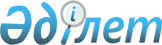 2021-2023 жылдарға арналған ауылдар, кенттер және ауылдық округтердің бюджеті туралыҚарағанды облысы Нұра аудандық мәслихатының 2020 жылғы 28 желтоқсандағы № 513 шешімі. Қарағанды облысының Әділет департаментінде 2021 жылғы 11 қаңтарда № 6149 болып тіркелді.
      Қазақстан Республикасының 2008 жылғы 4 желтоқсандағы Бюджет кодексіне, Қазақстан Республикасының 2001 жылғы 23 қаңтардағы "Қазақстан Республикасындағы жергілікті мемлекеттік басқару және өзін-өзі басқару туралы" Заңына сәйкес, аудандық мәслихат ШЕШІМ ЕТТІ:
      1. 2021 – 2023 жылдарға арналған Нұра кентінің бюджеті 1, 2, 3 қосымшаларға сәйкес, оның ішінде 2021 жылға келесі көлемдерде бекітілсін: 
      1) кірістер – 150 897 мың теңге, оның ішінде:
      салықтық түсімдер – 20 958 мың теңге;
      салықтық емес түсімдер – 0 мың теңге;
      негізгі капиталды сатудан түсетін түсімдер – 0 мың теңге;
      трансферттер түсімі – 129 939 мың теңге;
      2) шығындар – 159 081 мың теңге; 
      3) таза бюджеттік кредиттеу – 0 мың теңге, оның ішінде:
      бюджеттік кредиттер – 0 мың теңге;
      бюджеттік кредиттерді өтеу – 0 мың теңге;
      4) қаржы активтерімен операциялар бойынша сальдо – 0 мың теңге, оның ішінде:
      қаржы активтерін сатып алу – 0 мың теңге;
      мемлекеттің қаржы активтерін сатудан түсетін түсімдер – 0 мың теңге;
      5) бюджет тапшылығы (профициті) – - 8 184 мың теңге;
      6) бюджет тапшылығын қаржыландыру (профицитін пайдалану) – 8 184 мың теңге, оның ішінде:
      қарыздар түсімі – 0 мың теңге;
      қарыздарды өтеу – 0 мың теңге;
      бюджет қаражатының пайдаланылатын қалдықтары – 8 184 мың теңге.
      Ескерту. 1-тармақ жаңа редакцияда - Қарағанды облысы Нұра аудандық мәслихатының 04.11.2021 № 85 (01.01.2021 бастап қолданысқа енгізіледі) шешімімен.


      2. 2021 – 2023 жылдарға арналған Шұбаркөл кентінің бюджеті 4, 5, 6 қосымшаларға сәйкес, оның ішінде 2021 жылға келесі көлемдерде бекітілсін: 
      1) кірістер – 35 777 мың теңге, оның ішінде:
      салықтық түсімдер – 829 мың теңге;
      салықтық емес түсімдер – 0 мың теңге;
      негізгі капиталды сатудан түсетін түсімдер – 0 мың теңге;
      трансферттер түсімі – 34 948 мың теңге;
      2) шығындар – 36 231 мың теңге; 
      3) таза бюджеттік кредиттеу – 0 мың теңге, оның ішінде:
      бюджеттік кредиттер – 0 мың теңге;
      бюджеттік кредиттерді өтеу – 0 мың теңге;
      4) қаржы активтерімен операциялар бойынша сальдо – 0 мың теңге, оның ішінде:
      қаржы активтерін сатып алу – 0 мың теңге;
      мемлекеттің қаржы активтерін сатудан түсетін түсімдер – 0 мың теңге;
      5) бюджет тапшылығы (профициті) – - 454 мың теңге;
      6) бюджет тапшылығын қаржыландыру (профицитін пайдалану) – 454 мың теңге, оның ішінде:
      қарыздар түсімі – 0 мың теңге;
      қарыздарды өтеу – 0 мың теңге;
      бюджет қаражатының пайдаланылатын қалдықтары – 454 мың теңге. 
      Ескерту. 2-тармақ жаңа редакцияда - Қарағанды облысы Нұра аудандық мәслихатының 04.11.2021 № 85 (01.01.2021 бастап қолданысқа енгізіледі) шешімімен.


      3. 2021 – 2023 жылдарға арналған Мұзбел ауылы бюджеті 7, 8, 9 қосымшаларға сәйкес, оның ішінде 2021 жылға келесі көлемдерде бекітілсін: 
      1) кірістер – 298 294 мың теңге, оның ішінде:
      салықтық түсімдер – 2 753 мың теңге;
      салықтық емес түсімдер – 0 мың теңге;
      негізгі капиталды сатудан түсетін түсімдер – 0 мың теңге;
      трансферттер түсімі – 295 541 мың теңге;
      2) шығындар – 299 033 мың теңге; 
      3) таза бюджеттік кредиттеу – 0 мың теңге, оның ішінде:
      бюджеттік кредиттер – 0 мың теңге;
      бюджеттік кредиттерді өтеу – 0 мың теңге;
      4) қаржы активтерімен операциялар бойынша сальдо – 0 мың теңге, оның ішінде:
      қаржы активтерін сатып алу – 0 мың теңге;
      мемлекеттің қаржы активтерін сатудан түсетін түсімдер – 0 мың теңге;
      5) бюджет тапшылығы (профициті) – - 739 мың теңге;
      6) бюджет тапшылығын қаржыландыру (профицитін пайдалану) – 739 мың теңге, оның ішінде:
      қарыздар түсімі – 0 мың теңге;
      қарыздарды өтеу – 0 мың теңге;
      бюджет қаражатының пайдаланылатын қалдықтары – 739 мың теңге.
      Ескерту. 3-тармақ жаңа редакцияда - Қарағанды облысы Нұра аудандық мәслихатының 04.11.2021 № 85 (01.01.2021 бастап қолданысқа енгізіледі) шешімімен.


      4. 2021 – 2023 жылдарға арналған Тассуат ауылы бюджеті 10, 11, 12 қосымшаларға сәйкес, оның ішінде 2021 жылға келесі көлемдерде бекітілсін: 
      1) кірістер – 34 079 мың теңге, оның ішінде:
      салықтық түсімдер – 1 663 мың теңге;
      салықтық емес түсімдер – 0 мың теңге;
      негізгі капиталды сатудан түсетін түсімдер – 0 мың теңге;
      трансферттер түсімі – 32 416 мың теңге;
      2) шығындар – 34 812 мың теңге; 
      3) таза бюджеттік кредиттеу – 0 мың теңге, оның ішінде:
      бюджеттік кредиттер – 0 мың теңге;
      бюджеттік кредиттерді өтеу – 0 мың теңге;
      4) қаржы активтерімен операциялар бойынша сальдо – 0 мың теңге, оның ішінде:
      қаржы активтерін сатып алу – 0 мың теңге;
      мемлекеттің қаржы активтерін сатудан түсетін түсімдер – 0 мың теңге;
      5) бюджет тапшылығы (профициті) – - 733 мың теңге;
      6) бюджет тапшылығын қаржыландыру (профицитін пайдалану) – 733 мың теңге, оның ішінде:
      қарыздар түсімі – 0 мың теңге;
      қарыздарды өтеу – 0 мың теңге;
      бюджет қаражатының пайдаланылатын қалдықтары – 733 мың теңге. 
      Ескерту. 4-тармақ жаңа редакцияда - Қарағанды облысы Нұра аудандық мәслихатының 04.11.2021 № 85 (01.01.2021 бастап қолданысқа енгізіледі) шешімімен.


      5. 2021 – 2023 жылдарға арналған Егінді ауылы бюджеті 13, 14, 15 қосымшаларға сәйкес, оның ішінде 2021 жылға келесі көлемдерде бекітілсін: 
      1) кірістер – 28 873 мың теңге, оның ішінде:
      салықтық түсімдер – 1 814 мың теңге;
      салықтық емес түсімдер – 0 мың теңге;
      негізгі капиталды сатудан түсетін түсімдер – 0 мың теңге;
      трансферттер түсімі – 27 059 мың теңге;
      2) шығындар – 29 335 мың теңге; 
      3) таза бюджеттік кредиттеу – 0 мың теңге, оның ішінде:
      бюджеттік кредиттер – 0 мың теңге;
      бюджеттік кредиттерді өтеу – 0 мың теңге;
      4) қаржы активтерімен операциялар бойынша сальдо – 0 мың теңге, оның ішінде:
      қаржы активтерін сатып алу – 0 мың теңге;
      мемлекеттің қаржы активтерін сатудан түсетін түсімдер – 0 мың теңге;
      5) бюджет тапшылығы (профициті) – - 462 мың теңге;
      6) бюджет тапшылығын қаржыландыру (профицитін пайдалану) – 462 мың теңге, оның ішінде:
      қарыздар түсімі – 0 мың теңге;
      қарыздарды өтеу – 0 мың теңге;
      бюджет қаражатының пайдаланылатын қалдықтары – 462 мың теңге.
      Ескерту. 5-тармақ жаңа редакцияда - Қарағанды облысы Нұра аудандық мәслихатының 04.11.2021 № 85 (01.01.2021 бастап қолданысқа енгізіледі) шешімімен.


      6. 2021 – 2023 жылдарға арналған Шахтерское ауылы бюджеті 16, 17, 18 қосымшаларға сәйкес, оның ішінде 2021 жылға келесі көлемдерде бекітілсін: 
      1) кірістер – 34 631 мың теңге, оның ішінде:
      салықтық түсімдер – 2 676 мың теңге;
      салықтық емес түсімдер – 0 мың теңге;
      негізгі капиталды сатудан түсетін түсімдер – 0 мың теңге;
      трансферттер түсімі – 31 955 мың теңге;
      2) шығындар – 35 903 мың теңге; 
      3) таза бюджеттік кредиттеу – 0 мың теңге, оның ішінде:
      бюджеттік кредиттер – 0 мың теңге;
      бюджеттік кредиттерді өтеу – 0 мың теңге;
      4) қаржы активтерімен операциялар бойынша сальдо – 0 мың теңге, оның ішінде:
      қаржы активтерін сатып алу – 0 мың теңге;
      мемлекеттің қаржы активтерін сатудан түсетін түсімдер – 0 мың теңге;
      5) бюджет тапшылығы (профициті) – - 1 272 мың теңге;
      6) бюджет тапшылығын қаржыландыру (профицитін пайдалану) – 1 272 мың теңге, оның ішінде:
      қарыздар түсімі – 0 мың теңге;
      қарыздарды өтеу – 0 мың теңге;
      бюджет қаражатының пайдаланылатын қалдықтары – 1 272 мың теңге.
      Ескерту. 6-тармақ жаңа редакцияда – Қарағанды облысы Нұра аудандық мәслихатының 04.11.2021 № 85 (01.01.2021 бастап қолданысқа енгізіледі) шешімімен.


      7. 2021 – 2023 жылдарға арналған Изенді ауылы бюджеті 19, 20, 21 қосымшаларға сәйкес, оның ішінде 2021 жылға келесі көлемдерде бекітілсін: 
      1) кірістер – 26 925 мың теңге, оның ішінде:
      салықтық түсімдер – 370 мың теңге;
      салықтық емес түсімдер – 0 мың теңге;
      негізгі капиталды сатудан түсетін түсімдер – 0 мың теңге;
      трансферттер түсімі – 26 555 мың теңге;
      2) шығындар – 26 925 мың теңге; 
      3) таза бюджеттік кредиттеу – 0 мың теңге, оның ішінде:
      бюджеттік кредиттер – 0 мың теңге;
      бюджеттік кредиттерді өтеу – 0 мың теңге;
      4) қаржы активтерімен операциялар бойынша сальдо – 0 мың теңге, оның ішінде:
      қаржы активтерін сатып алу – 0 мың теңге;
      мемлекеттің қаржы активтерін сатудан түсетін түсімдер – 0 мың теңге;
      5) бюджет тапшылығы (профициті) – 0 мың теңге;
      6) бюджет тапшылығын қаржыландыру (профицитін пайдалану) – 0 мың теңге, оның ішінде:
      қарыздар түсімі – 0 мың теңге;
      қарыздарды өтеу – 0 мың теңге;
      бюджет қаражатының пайдаланылатын қалдықтары – 0 мың теңге.
      Ескерту. 7-тармақ жаңа редакцияда – Қарағанды облысы Нұра аудандық мәслихатының 04.11.2021 № 85 (01.01.2021 бастап қолданысқа енгізіледі) шешімімен.


      8. 2021 – 2023 жылдарға арналған Ахмет ауылы бюджеті 22, 23, 24 қосымшаларға сәйкес, оның ішінде 2021 жылға келесі көлемдерде бекітілсін: 
      1) кірістер – 24 512 мың теңге, оның ішінде:
      салықтық түсімдер – 2 028 мың теңге;
      салықтық емес түсімдер – 0 мың теңге;
      негізгі капиталды сатудан түсетін түсімдер – 0 мың теңге;
      трансферттер түсімі – 22 484 мың теңге;
      2) шығындар – 25 871 мың теңге; 
      3) таза бюджеттік кредиттеу – 0 мың теңге, оның ішінде:
      бюджеттік кредиттер – 0 мың теңге;
      бюджеттік кредиттерді өтеу – 0 мың теңге;
      4) қаржы активтерімен операциялар бойынша сальдо – 0 мың теңге, оның ішінде:
      қаржы активтерін сатып алу – 0 мың теңге;
      мемлекеттің қаржы активтерін сатудан түсетін түсімдер – 0 мың теңге;
      5) бюджет тапшылығы (профициті) – -1 359 мың теңге;
      6) бюджет тапшылығын қаржыландыру (профицитін пайдалану) – 1 359 мың теңге, оның ішінде:
      қарыздар түсімі – 0 мың теңге;
      қарыздарды өтеу – 0 мың теңге;
      бюджет қаражатының пайдаланылатын қалдықтары – 1 359 мың теңге.
      Ескерту. 8-тармақ жаңа редакцияда - Қарағанды облысы Нұра аудандық мәслихатының 04.11.2021 № 85 (01.01.2021 бастап қолданысқа енгізіледі) шешімімен.


      9. 2021 – 2023 жылдарға арналған Құланөтпес ауылы бюджеті 25, 26, 27 қосымшаларға сәйкес, оның ішінде 2021 жылға келесі көлемдерде бекітілсін:
      1) кірістер – 22 077 мың теңге, оның ішінде:
      салықтық түсімдер – 816 мың теңге;
      салықтық емес түсімдер – 0 мың теңге;
      негізгі капиталды сатудан түсетін түсімдер – 0 мың теңге;
      трансферттер түсімі – 21 261 мың теңге;
      2) шығындар – 22 251 мың теңге;
      3) таза бюджеттік кредиттеу – 0 мың теңге, оның ішінде:
      бюджеттік кредиттер – 0 мың теңге;
      бюджеттік кредиттерді өтеу – 0 мың теңге;
      4) қаржы активтерімен операциялар бойынша сальдо – 0 мың теңге, оның ішінде:
      қаржы активтерін сатып алу – 0 мың теңге;
      мемлекеттің қаржы активтерін сатудан түсетін түсімдер – 0 мың теңге;
      5) бюджет тапшылығы (профициті) – - 174 мың теңге;
      6) бюджет тапшылығын қаржыландыру (профицитін пайдалану) – 174 мың теңге, оның ішінде:
      қарыздар түсімі – 0 мың теңге;
      қарыздарды өтеу – 0 мың теңге;
      бюджет қаражатының пайдаланылатын қалдықтары – 174 мың теңге.
      Ескерту. 9-тармақ жаңа редакцияда - Қарағанды облысы Нұра аудандық мәслихатының 04.11.2021 № 85 (01.01.2021 бастап қолданысқа енгізіледі) шешімімен.


      10. 2021 – 2023 жылдарға арналған Жараспай ауылы бюджеті 28, 29, 30 қосымшаларға сәйкес, оның ішінде 2021 жылға келесі көлемдерде бекітілсін:
      1) кірістер – 62 671 мың теңге, оның ішінде:
      салықтық түсімдер – 1 053 мың теңге;
      салықтық емес түсімдер – 0 мың теңге;
      негізгі капиталды сатудан түсетін түсімдер – 0 мың теңге;
      трансферттер түсімі – 61 618 мың теңге;
      2) шығындар – 63 964 мың теңге;
      3) таза бюджеттік кредиттеу – 0 мың теңге, оның ішінде:
      бюджеттік кредиттер – 0 мың теңге;
      бюджеттік кредиттерді өтеу – 0 мың теңге;
      4) қаржы активтерімен операциялар бойынша сальдо – 0 мың теңге, оның ішінде:
      қаржы активтерін сатып алу – 0 мың теңге;
      мемлекеттің қаржы активтерін сатудан түсетін түсімдер – 0 мың теңге;
      5) бюджет тапшылығы (профициті) – - 1 293 мың теңге;
      6) бюджет тапшылығын қаржыландыру (профицитін пайдалану) – 1 293 мың теңге, оның ішінде:
      қарыздар түсімі – 0 мың теңге;
      қарыздарды өтеу – 0 мың теңге;
      бюджет қаражатының пайдаланылатын қалдықтары – 1 293 мың теңге.
      Ескерту. 10-тармақ жаңа редакцияда - Қарағанды облысы Нұра аудандық мәслихатының 04.11.2021 № 85 (01.01.2021 бастап қолданысқа енгізіледі) шешімімен.


      11. 2021 – 2023 жылдарға арналған Көбетей ауылдық округінің бюджеті 31, 32, 33 қосымшаларға сәйкес, оның ішінде 2021 жылға келесі көлемдерде бекітілсін: 
      1) кірістер – 26 842 мың теңге, оның ішінде:
      салықтық түсімдер – 1 860 мың теңге;
      салықтық емес түсімдер – 0 мың теңге;
      негізгі капиталды сатудан түсетін түсімдер – 0 мың теңге;
      трансферттер түсімі – 24 982 мың теңге;
      2) шығындар – 28 242 мың теңге; 
      3) таза бюджеттік кредиттеу – 0 мың теңге, оның ішінде:
      бюджеттік кредиттер – 0 мың теңге;
      бюджеттік кредиттерді өтеу – 0 мың теңге;
      4) қаржы активтерімен операциялар бойынша сальдо – 0 мың теңге, оның ішінде:
      қаржы активтерін сатып алу – 0 мың теңге;
      мемлекеттің қаржы активтерін сатудан түсетін түсімдер – 0 мың теңге;
      5) бюджет тапшылығы (профициті) – - 1 400 мың теңге;
      6) бюджет тапшылығын қаржыландыру (профицитін пайдалану) – 1 400 мың теңге, оның ішінде:
      қарыздар түсімі – 0 мың теңге;
      қарыздарды өтеу – 0 мың теңге;
      бюджет қаражатының пайдаланылатын қалдықтары – 1 400 мың теңге.
      Ескерту. 11-тармақ жаңа редакцияда - Қарағанды облысы Нұра аудандық мәслихатының 04.11.2021 № 85 (01.01.2021 бастап қолданысқа енгізіледі) шешімімен.


      12. 2021 – 2023 жылдарға арналған Балықтыкөл ауылы бюджеті 34, 35, 36 қосымшаларға сәйкес, оның ішінде 2021 жылға келесі көлемдерде бекітілсін: 
      1) кірістер – 28 865 мың теңге, оның ішінде:
      салықтық түсімдер – 272 мың теңге;
      салықтық емес түсімдер – 0 мың теңге;
      негізгі капиталды сатудан түсетін түсімдер – 0 мың теңге;
      трансферттер түсімі – 28 593 мың теңге;
      2) шығындар – 29 366 мың теңге; 
      3) таза бюджеттік кредиттеу – 0 мың теңге, оның ішінде:
      бюджеттік кредиттер – 0 мың теңге;
      бюджеттік кредиттерді өтеу – 0 мың теңге;
      4) қаржы активтерімен операциялар бойынша сальдо – 0 мың теңге, оның ішінде:
      қаржы активтерін сатып алу – 0 мың теңге;
      мемлекеттің қаржы активтерін сатудан түсетін түсімдер – 0 мың теңге;
      5) бюджет тапшылығы (профициті) – - 501 мың теңге;
      6) бюджет тапшылығын қаржыландыру (профицитін пайдалану) – 501 мың теңге, оның ішінде:
      қарыздар түсімі – 0 мың теңге;
      қарыздарды өтеу – 0 мың теңге;
      бюджет қаражатының пайдаланылатын қалдықтары – 501 мың теңге.
      Ескерту. 12-тармақ жаңа редакцияда - Қарағанды облысы Нұра аудандық мәслихатының 04.11.2021 № 85 (01.01.2021 бастап қолданысқа енгізіледі) шешімімен.


      13. 2021 – 2023 жылдарға арналған Ақмешіт ауылдық округінің бюджеті 37, 38, 39 қосымшаларға сәйкес, оның ішінде 2021 жылға келесі көлемдерде бекітілсін: 
      1) кірістер – 31 129 мың теңге, оның ішінде:
      салықтық түсімдер – 1 079 мың теңге;
      салықтық емес түсімдер – 0 мың теңге;
      негізгі капиталды сатудан түсетін түсімдер – 0 мың теңге;
      трансферттер түсімі – 30 050 мың теңге;
      2) шығындар – 32 077 мың теңге; 
      3) таза бюджеттік кредиттеу – 0 мың теңге, оның ішінде:
      бюджеттік кредиттер – 0 мың теңге;
      бюджеттік кредиттерді өтеу – 0 мың теңге;
      4) қаржы активтерімен операциялар бойынша сальдо – 0 мың теңге, оның ішінде:
      қаржы активтерін сатып алу – 0 мың теңге;
      мемлекеттің қаржы активтерін сатудан түсетін түсімдер – 0 мың теңге;
      5) бюджет тапшылығы (профициті) – - 948 мың теңге;
      6) бюджет тапшылығын қаржыландыру (профицитін пайдалану) – 948 мың теңге, оның ішінде:
      қарыздар түсімі – 0 мың теңге;
      қарыздарды өтеу – 0 мың теңге;
      бюджет қаражатының пайдаланылатын қалдықтары – 948 мың теңге.
      Ескерту. 13-тармақ жаңа редакцияда - Қарағанды облысы Нұра аудандық мәслихатының 04.11.2021 № 85 (01.01.2021 бастап қолданысқа енгізіледі) шешімімен.


      14. 2021 – 2023 жылдарға арналған Байтуған ауылдық округі бюджеті 40, 41, 42 қосымшаларға сәйкес, оның ішінде 2021 жылға келесі көлемдерде бекітілсін:
      1) кірістер – 31 838 мың теңге, оның ішінде:
      салықтық түсімдер – 5 092 мың теңге;
      салықтық емес түсімдер – 0 мың теңге;
      негізгі капиталды сатудан түсетін түсімдер – 0 мың теңге;
      трансферттер түсімі – 26 746 мың теңге;
      2) шығындар – 37 164 мың теңге; 
      3) таза бюджеттік кредиттеу – 0 мың теңге, оның ішінде:
      бюджеттік кредиттер – 0 мың теңге;
      бюджеттік кредиттерді өтеу – 0 мың теңге;
      4) қаржы активтерімен операциялар бойынша сальдо – 0 мың теңге, оның ішінде:
      қаржы активтерін сатып алу – 0 мың теңге;
      мемлекеттің қаржы активтерін сатудан түсетін түсімдер – 0 мың теңге;
      5) бюджет тапшылығы (профициті) – - 5 326 мың теңге;
      6) бюджет тапшылығын қаржыландыру (профицитін пайдалану) – 5 326 мың теңге, оның ішінде:
      қарыздар түсімі – 0 мың теңге;
      қарыздарды өтеу – 0 мың теңге;
      бюджет қаражатының пайдаланылатын қалдықтары – 5 326 мың теңге.
      Ескерту. 14-тармақ жаңа редакцияда - Қарағанды облысы Нұра аудандық мәслихатының 04.11.2021 № 85 (01.01.2021 бастап қолданысқа енгізіледі) шешімімен.


      15. 2021 – 2023 жылдарға арналған Кәрім Мыңбаев ауылы бюджеті 43, 44, 45 қосымшаларға сәйкес, оның ішінде 2021 жылға келесі көлемдерде бекітілсін:
      1) кірістер – 28 900 мың теңге, оның ішінде:
      салықтық түсімдер – 1 656 мың теңге;
      салықтық емес түсімдер – 0 мың теңге;
      негізгі капиталды сатудан түсетін түсімдер – 0 мың теңге;
      трансферттер түсімі – 27 244 мың теңге;
      2) шығындар – 28 900 мың теңге; 
      3) таза бюджеттік кредиттеу – 0 мың теңге, оның ішінде:
      бюджеттік кредиттер – 0 мың теңге;
      бюджеттік кредиттерді өтеу – 0 мың теңге;
      4) қаржы активтерімен операциялар бойынша сальдо – 0 мың теңге, оның ішінде:
      қаржы активтерін сатып алу – 0 мың теңге;
      мемлекеттің қаржы активтерін сатудан түсетін түсімдер – 0 мың теңге;
      5) бюджет тапшылығы (профициті) – 0 мың теңге;
      6) бюджет тапшылығын қаржыландыру (профицитін пайдалану) – 0 мың теңге, оның ішінде:
      қарыздар түсімі – 0 мың теңге;
      қарыздарды өтеу – 0 мың теңге;
      бюджет қаражатының пайдаланылатын қалдықтары – 0 мың теңге.
      Ескерту. 15-тармақ жаңа редакцияда - Қарағанды облысы Нұра аудандық мәслихатының 04.11.2021 № 85 (01.01.2021 бастап қолданысқа енгізіледі) шешімімен.


      16. 2021 – 2023 жылдарға арналған Кертінді ауылы бюджеті 46, 47, 48 қосымшаларға сәйкес, оның ішінде 2021 жылға келесі көлемдерде бекітілсін: 
      1) кірістер – 181 975 мың теңге, оның ішінде:
      салықтық түсімдер – 1 485 мың теңге;
      салықтық емес түсімдер – 0 мың теңге;
      негізгі капиталды сатудан түсетін түсімдер – 0 мың теңге;
      трансферттер түсімі – 180 490 мың теңге;
      2) шығындар – 184 053 мың теңге; 
      3) таза бюджеттік кредиттеу – 0 мың теңге, оның ішінде:
      бюджеттік кредиттер – 0 мың теңге;
      бюджеттік кредиттерді өтеу – 0 мың теңге;
      4) қаржы активтерімен операциялар бойынша сальдо – 0 мың теңге, оның ішінде:
      қаржы активтерін сатып алу – 0 мың теңге;
      мемлекеттің қаржы активтерін сатудан түсетін түсімдер – 0 мың теңге;
      5) бюджет тапшылығы (профициті) – - 2 078 мың теңге;
      6) бюджет тапшылығын қаржыландыру (профицитін пайдалану) – 2 078 мың теңге, оның ішінде:
      қарыздар түсімі – 0 мың теңге;
      қарыздарды өтеу – 0 мың теңге;
      бюджет қаражатының пайдаланылатын қалдықтары – 2 078 мың теңге.
      Ескерту. 16-тармақ жаңа редакцияда - Қарағанды облысы Нұра аудандық мәслихатының 04.11.2021 № 85 (01.01.2021 бастап қолданысқа енгізіледі) шешімімен.


      17. 2021 – 2023 жылдарға арналған Заречное ауылы бюджеті 49, 50, 51 қосымшаларға сәйкес, оның ішінде 2021 жылға келесі көлемдерде бекітілсін: 
      1) кірістер – 28 140 мың теңге, оның ішінде:
      салықтық түсімдер – 1 396 мың теңге;
      салықтық емес түсімдер – 0 мың теңге;
      негізгі капиталды сатудан түсетін түсімдер – 0 мың теңге;
      трансферттер түсімі – 26 744 мың теңге;
      2) шығындар – 28 140 мың теңге; 
      3) таза бюджеттік кредиттеу – 0 мың теңге, оның ішінде:
      бюджеттік кредиттер – 0 мың теңге;
      бюджеттік кредиттерді өтеу – 0 мың теңге;
      4) қаржы активтерімен операциялар бойынша сальдо – 0 мың теңге, оның ішінде:
      қаржы активтерін сатып алу – 0 мың теңге;
      мемлекеттің қаржы активтерін сатудан түсетін түсімдер – 0 мың теңге;
      5) бюджет тапшылығы (профициті) – 0 мың теңге;
      6) бюджет тапшылығын қаржыландыру (профицитін пайдалану) – 0 мың теңге, оның ішінде:
      қарыздар түсімі – 0 мың теңге;
      қарыздарды өтеу – 0 мың теңге;
      бюджет қаражатының пайдаланылатын қалдықтары – 0 мың теңге.
      Ескерту. 17-тармақ жаңа редакцияда - Қарағанды облысы Нұра аудандық мәслихатының 04.11.2021 № 85 (01.01.2021 бастап қолданысқа енгізіледі) шешімімен.


      18. 2021 – 2023 жылдарға арналған арналған Қайнар ауылы бюджеті 52, 53, 54 қосымшаларға сәйкес, оның ішінде 2021 жылға келесі көлемдерде бекітілсін: 
      1) кірістер – 51 548 мың теңге, оның ішінде:
      салықтық түсімдер – 3 245 мың теңге;
      салықтық емес түсімдер – 0 мың теңге;
      негізгі капиталды сатудан түсетін түсімдер – 0 мың теңге;
      трансферттер түсімі – 48 303 мың теңге;
      2) шығындар – 52 677 мың теңге; 
      3) таза бюджеттік кредиттеу – 0 мың теңге, оның ішінде:
      бюджеттік кредиттер – 0 мың теңге;
      бюджеттік кредиттерді өтеу – 0 мың теңге;
      4) қаржы активтерімен операциялар бойынша сальдо – 0 мың теңге, оның ішінде:
      қаржы активтерін сатып алу – 0 мың теңге;
      мемлекеттің қаржы активтерін сатудан түсетін түсімдер – 0 мың теңге;
      5) бюджет тапшылығы (профициті) – - 1 129 мың теңге;
      6) бюджет тапшылығын қаржыландыру (профицитін пайдалану) – 1 129 мың теңге, оның ішінде:
      қарыздар түсімі – 0 мың теңге;
      қарыздарды өтеу – 0 мың теңге;
      бюджет қаражатының пайдаланылатын қалдықтары – 1 129 мың теңге.
      Ескерту. 18-тармақ жаңа редакцияда - Қарағанды облысы Нұра аудандық мәслихатының 04.11.2021 № 85 (01.01.2021 бастап қолданысқа енгізіледі) шешімімен.


      19. 2021 – 2023 жылдарға арналған Қарой ауылы бюджеті 55, 56, 57 қосымшаларға сәйкес, оның ішінде 2021 жылға келесі көлемдерде бекітілсін: 
      1) кірістер – 104 408 мың теңге, оның ішінде:
      салықтық түсімдер – 604 мың теңге;
      салықтық емес түсімдер – 0 мың теңге;
      негізгі капиталды сатудан түсетін түсімдер – 0 мың теңге;
      трансферттер түсімі – 103 804 мың теңге;
      2) шығындар – 104 893 мың теңге; 
      3) таза бюджеттік кредиттеу – 0 мың теңге, оның ішінде:
      бюджеттік кредиттер – 0 мың теңге;
      бюджеттік кредиттерді өтеу – 0 мың теңге;
      4) қаржы активтерімен операциялар бойынша сальдо – 0 мың теңге, оның ішінде:
      қаржы активтерін сатып алу – 0 мың теңге;
      мемлекеттің қаржы активтерін сатудан түсетін түсімдер – 0 мың теңге;
      5) бюджет тапшылығы (профициті) – - 485 мың теңге;
      6) бюджет тапшылығын қаржыландыру (профицитін пайдалану) – 485 мың теңге, оның ішінде:
      қарыздар түсімі – 0 мың теңге;
      қарыздарды өтеу – 0 мың теңге;
      бюджет қаражатының пайдаланылатын қалдықтары – 485 мың теңге.
      Ескерту. 19-тармақ жаңа редакцияда - Қарағанды облысы Нұра аудандық мәслихатының 04.11.2021 № 85 (01.01.2021 бастап қолданысқа енгізіледі) шешімімен.


      20. 2021 – 2023 жылдарға арналған Соналы ауылы бюджеті 58, 59, 60 қосымшаларға сәйкес, оның ішінде 2021 жылға келесі көлемдерде бекітілсін:
      1) кірістер – 22 902 мың теңге, оның ішінде:
      салықтық түсімдер – 388 мың теңге;
      салықтық емес түсімдер – 0 мың теңге;
      негізгі капиталды сатудан түсетін түсімдер – 0 мың теңге;
      трансферттер түсімі – 22 514 мың теңге;
      2) шығындар – 22 902 мың теңге; 
      3) таза бюджеттік кредиттеу – 0 мың теңге, оның ішінде:
      бюджеттік кредиттер – 0 мың теңге;
      бюджеттік кредиттерді өтеу – 0 мың теңге;
      4) қаржы активтерімен операциялар бойынша сальдо – 0 мың теңге, оның ішінде:
      қаржы активтерін сатып алу – 0 мың теңге;
      мемлекеттің қаржы активтерін сатудан түсетін түсімдер – 0 мың теңге;
      5) бюджет тапшылығы (профициті) – 0 мың теңге;
      6) бюджет тапшылығын қаржыландыру (профицитін пайдалану) – 0 мың теңге, оның ішінде:
      қарыздар түсімі – 0 мың теңге;
      қарыздарды өтеу – 0 мың теңге;
      бюджет қаражатының пайдаланылатын қалдықтары – 0 мың теңге.
      Ескерту. 20-тармақ жаңа редакцияда - Қарағанды облысы Нұра аудандық мәслихатының 04.11.2021 № 85 (01.01.2021 бастап қолданысқа енгізіледі) шешімімен.


      21. 2021 – 2023 жылдарға арналған Баршыно ауылы бюджеті 61, 62, 63 қосымшаларға сәйкес, оның ішінде 2021 жылға келесі көлемдерде бекітілсін: 
      1) кірістер – 32 081 мың теңге, оның ішінде:
      салықтық түсімдер – 2 087 мың теңге;
      салықтық емес түсімдер – 0 мың теңге;
      негізгі капиталды сатудан түсетін түсімдер – 0 мың теңге;
      трансферттер түсімі – 29 994 мың теңге;
      2) шығындар – 32 729 мың теңге; 
      3) таза бюджеттік кредиттеу – 0 мың теңге, оның ішінде:
      бюджеттік кредиттер – 0 мың теңге;
      бюджеттік кредиттерді өтеу – 0 мың теңге;
      4) қаржы активтерімен операциялар бойынша сальдо – 0 мың теңге, оның ішінде:
      қаржы активтерін сатып алу – 0 мың теңге;
      мемлекеттің қаржы активтерін сатудан түсетін түсімдер – 0 мың теңге;
      5) бюджет тапшылығы (профициті) – - 648 мың теңге;
      6) бюджет тапшылығын қаржыландыру (профицитін пайдалану) – 648 мың теңге, оның ішінде:
      қарыздар түсімі – 0 мың теңге;
      қарыздарды өтеу – 0 мың теңге;
      бюджет қаражатының пайдаланылатын қалдықтары – 648 мың теңге.
      Ескерту. 21-тармақ жаңа редакцияда - Қарағанды облысы Нұра аудандық мәслихатының 04.11.2021 № 85 (01.01.2021 бастап қолданысқа енгізіледі) шешімімен.


      22. 2021 – 2023 жылдарға арналған Жанбөбек ауылы бюджеті 64, 65, 66 қосымшаларға сәйкес, оның ішінде 2021 жылға келесі көлемдерде бекітілсін:
      1) кірістер – 30 562 мың теңге, оның ішінде:
      салықтық түсімдер – 993 мың теңге;
      салықтық емес түсімдер – 0 мың теңге;
      негізгі капиталды сатудан түсетін түсімдер – 0 мың теңге;
      трансферттер түсімі – 29 569 мың теңге;
      2) шығындар – 31 439 мың теңге; 
      3) таза бюджеттік кредиттеу – 0 мың теңге, оның ішінде:
      бюджеттік кредиттер – 0 мың теңге;
      бюджеттік кредиттерді өтеу – 0 мың теңге;
      4) қаржы активтерімен операциялар бойынша сальдо – 0 мың теңге, оның ішінде:
      қаржы активтерін сатып алу – 0 мың теңге;
      мемлекеттің қаржы активтерін сатудан түсетін түсімдер – 0 мың теңге;
      5) бюджет тапшылығы (профициті) – - 877 мың теңге;
      6) бюджет тапшылығын қаржыландыру (профицитін пайдалану) – 877 мың теңге, оның ішінде:
      қарыздар түсімі – 0 мың теңге;
      қарыздарды өтеу – 0 мың теңге;
      бюджет қаражатының пайдаланылатын қалдықтары – 877 мың теңге.
      Ескерту. 22-тармақ жаңа редакцияда - Қарағанды облысы Нұра аудандық мәслихатының 28.07.2021 № 50 (01.01.2021 бастап қолданысқа енгізіледі) шешімімен.


      23. 2021 – 2023 жылдарға арналған арналған Құланөтпес ауылы бюджеті 67, 68, 69 қосымшаларға сәйкес, оның ішінде 2021 жылға келесі көлемдерде бекітілсін: 
      1) кірістер – 24 480 мың теңге, оның ішінде:
      салықтық түсімдер – 543 мың теңге;
      салықтық емес түсімдер – 0 мың теңге;
      негізгі капиталды сатудан түсетін түсімдер – 0 мың теңге;
      трансферттер түсімі – 23 937 мың теңге;
      2) шығындар – 24 480 мың теңге;
      3) таза бюджеттік кредиттеу – 0 мың теңге, оның ішінде:
      бюджеттік кредиттер – 0 мың теңге;
      бюджеттік кредиттерді өтеу – 0 мың теңге;
      4) қаржы активтерімен операциялар бойынша сальдо – 0 мың теңге, оның ішінде:
      қаржы активтерін сатып алу – 0 мың теңге;
      мемлекеттің қаржы активтерін сатудан түсетін түсімдер – 0 мың теңге;
      5) бюджет тапшылығы (профициті) – 0 мың теңге;
      6) бюджет тапшылығын қаржыландыру (профицитін пайдалану) – 0 мың теңге, оның ішінде:
      қарыздар түсімі – 0 мың теңге;
      қарыздарды өтеу – 0 мың теңге;
      бюджет қаражатының пайдаланылатын қалдықтары – 0 мың теңге.
      Ескерту. 23-тармақ жаңа редакцияда - Қарағанды облысы Нұра аудандық мәслихатының 04.11.2021 № 85 (01.01.2021 бастап қолданысқа енгізіледі) шешімімен.


      24. 2021 – 2023 жылдарға арналған Ткенекті ауылы бюджеті 70, 71, 72 қосымшаларға сәйкес, оның ішінде 2021 жылға келесі көлемдерде бекітілсін:
      1) кірістер – 21 869 мың теңге, оның ішінде:
      салықтық түсімдер – 478 мың теңге;
      салықтық емес түсімдер – 0 мың теңге;
      негізгі капиталды сатудан түсетін түсімдер – 0 мың теңге;
      трансферттер түсімі – 21 391 мың теңге;
      2) шығындар – 21 869 мың теңге; 
      3) таза бюджеттік кредиттеу – 0 мың теңге, оның ішінде:
      бюджеттік кредиттер – 0 мың теңге;
      бюджеттік кредиттерді өтеу – 0 мың теңге;
      4) қаржы активтерімен операциялар бойынша сальдо – 0 мың теңге, оның ішінде:
      қаржы активтерін сатып алу – 0 мың теңге;
      мемлекеттің қаржы активтерін сатудан түсетін түсімдер – 0 мың теңге;
      5) бюджет тапшылығы (профициті) – 0 мың теңге;
      6) бюджет тапшылығын қаржыландыру (профицитін пайдалану) – 0 мың теңге, оның ішінде:
      қарыздар түсімі – 0 мың теңге;
      қарыздарды өтеу – 0 мың теңге;
      бюджет қаражатының пайдаланылатын қалдықтары – 0 мың теңге.
      Ескерту. 24-тармақ жаңа редакцияда - Қарағанды облысы Нұра аудандық мәслихатының 04.11.2021 № 85 (01.01.2021 бастап қолданысқа енгізіледі) шешімімен.


      25. 2021 – 2023 жылдарға арналған Талдысай ауылы бюджеті 73, 74, 75 қосымшаларға сәйкес, оның ішінде 2021 жылға келесі көлемдерде бекітілсін: 
      1) кірістер – 23 939 мың теңге, оның ішінде:
      салықтық түсімдер – 422 мың теңге;
      салықтық емес түсімдер – 0 мың теңге;
      негізгі капиталды сатудан түсетін түсімдер – 0 мың теңге;
      трансферттер түсімі – 23 517 мың теңге;
      2) шығындар – 23 939 мың теңге;
      3) таза бюджеттік кредиттеу – 0 мың теңге, оның ішінде:
      бюджеттік кредиттер – 0 мың теңге;
      бюджеттік кредиттерді өтеу – 0 мың тңге;
      4) қаржы активтерімен операциялар бойынша сальдо – 0 мың теңге, оның ішінде:
      қаржы активтерін сатып алу – 0 мың теңге;
      мемлекеттің қаржы активтерін сатудан түсетін түсімдер – 0 мың теңге;
      5) бюджет тапшылығы (профициті) – 0 мың теңге;
      6) бюджет тапшылығын қаржыландыру (профицитін пайдалану) – 0 мың теңге, оның ішінде:
      қарыздар түсімдері – 0 мың теңге;
      қарыздарды өтеу – 0 мың теңге;
      бюджет қаражатының пайдаланылатын қалдықтары – 0 мың теңге.
      Ескерту. 25-тармақ жаңа редакцияда - Қарағанды облысы Нұра аудандық мәслихатының 04.11.2021 № 85 (01.01.2021 бастап қолданысқа енгізіледі) шешімімен.


      26. Осы шешім 2021 жылдың 1 қаңтардан бастап қолданысқа енгізіледі және ресми жариялауға жатады. 2021 жылға арналған Нұра кентінің бюджеті
      Ескерту. 1-қосымша жаңа редакцияда - Қарағанды облысы Нұра аудандық мәслихатының 04.11.2021 № 85 (01.01.2021 бастап қолданысқа енгізіледі) шешімімен. 2022 жылға арналған Нұра кентінің бюджеті 2023 жылға арналған Нұра кентінің бюджеті 2021 жылға арналған Шұбаркөл кентінің бюджеті
      Ескерту. 4-қосымша жаңа редакцияда - Қарағанды облысы Нұра аудандық мәслихатының 04.11.2021 № 85 (01.01.2021 бастап қолданысқа енгізіледі) шешімімен. 2022 жылға арналған Шұбаркөл кентінің бюджеті 2023 жылға арналған Шұбаркөл кентінің бюджеті 2021 жылға арналған Мұзбел ауылының бюджеті
      Ескерту. 7-қосымша жаңа редакцияда - Қарағанды облысы Нұра аудандық мәслихатының 04.11.2021 № 85 (01.01.2021 бастап қолданысқа енгізіледі) шешімімен. 2022 жылға арналған Мұзбел ауылының бюджеті 2023 жылға арналған Мұзбел ауылының бюджеті 2021 жылға арналған Тассуат ауылының бюджеті
      Ескерту. 10-қосымша жаңа редакцияда - Қарағанды облысы Нұра аудандық мәслихатының 04.11.2021 № 85 (01.01.2021 бастап қолданысқа енгізіледі) шешімімен.
      Нұра аудандық мәслихаттың2020 жылғы 28 желтоқсандағы61 сессиясының № 513 шешіміне11 қосымша
      2022 жылға арналған Тассуат ауылының бюджеті 2023 жылға арналған Тассуат ауылының бюджеті 2021 жылға арналған Егінді ауылының бюджеті
      Ескерту. 13-қосымша жаңа редакцияда - Қарағанды облысы Нұра аудандық мәслихатының 04.11.2021 № 85 (01.01.2021 бастап қолданысқа енгізіледі) шешімімен. 2022 жылға арналған Егінді ауылының бюджеті 2023 жылға арналған Егінді ауылының бюджеті 2021 жылға арналған Шахтерское ауылының бюджеті
      Ескерту. 16-қосымша жаңа редакцияда – Қарағанды облысы Нұра аудандық мәслихатының 04.11.2021 № 85 (01.01.2021 бастап қолданысқа енгізіледі) шешімімен. 2022 жылға арналған Шахтерское ауылының бюджеті 2023 жылға арналған Шахтерское ауылының бюджеті 2021 жылға арналған Изенді ауылының бюджеті
      Ескерту. 19-қосымша жаңа редакцияда – Қарағанды облысы Нұра аудандық мәслихатының 04.11.2021 № 85 (01.01.2021 бастап қолданысқа енгізіледі) шешімімен. 2022 жылға арналған Изенді ауылының бюджеті 2023 жылға арналған Изенді ауылының бюджеті 2021 жылға арналған Ахмет ауылының бюджеті
      Ескерту. 22-қосымша жаңа редакцияда – Қарағанды облысы Нұра аудандық мәслихатының 04.11.2021 № 85 (01.01.2021 бастап қолданысқа енгізіледі) шешімімен. 2022 жылға арналған Ахмет ауылының бюджеті 2023 жылға арналған Ахмет ауылының бюджеті 2021 жылға арналған Құланөтпес ауылының бюджеті
      Ескерту. 25-қосымша жаңа редакцияда – Қарағанды облысы Нұра аудандық мәслихатының 04.11.2021 № 85 (01.01.2021 бастап қолданысқа енгізіледі) шешімімен. 2022 жылға арналған Құланөтпес ауылының бюджеті 2023 жылға арналған Құланөтпес ауылының бюджеті 2021 жылға арналған Жараспай ауылының бюджеті
      Ескерту. 28-қосымша жаңа редакцияда – Қарағанды облысы Нұра аудандық мәслихатының 04.11.2021 № 85 (01.01.2021 бастап қолданысқа енгізіледі) шешімімен. 2022 жылға арналған Жараспай ауылының бюджеті 2023 жылға арналған Жараспай ауылының бюджеті 2021 жылға арналған Көбетей ауылдық округінің бюджеті
      Ескерту. 31-қосымша жаңа редакцияда – Қарағанды облысы Нұра аудандық мәслихатының 04.11.2021 № 85 (01.01.2021 бастап қолданысқа енгізіледі) шешімімен. 2022 жылға арналған Көбетей ауылдық округінің бюджеті 2023 жылға арналған Көбетей ауылдық округінің бюджеті 2021 жылға арналған Балықтыкөл ауылының бюджеті
      Ескерту. 34-қосымша жаңа редакцияда – Қарағанды облысы Нұра аудандық мәслихатының 04.11.2021 № 85 (01.01.2021 бастап қолданысқа енгізіледі) шешімімен. 2022 жылға арналған Балықтыкөл ауылының бюджеті 2023 жылға арналған Балықтыкөл ауылының бюджеті 2021 жылға арналған Ақмешіт ауылдық округінің бюджеті
      Ескерту. 37-қосымша жаңа редакцияда – Қарағанды облысы Нұра аудандық мәслихатының 04.11.2021 № 85 (01.01.2021 бастап қолданысқа енгізіледі) шешімімен. 2022 жылға арналған Ақмешіт ауылдық округінің бюджеті 2023 жылға арналған Ақмешіт ауылдық округінің бюджеті 2021 жылға арналған Байтуған ауылдық округінің бюджеті
      Ескерту. 40-қосымша жаңа редакцияда - Қарағанды облысы Нұра аудандық мәслихатының 04.11.2021 № 85 (01.01.2021 бастап қолданысқа енгізіледі) шешімімен. 2022 жылға арналған Байтуған ауылдық округінің бюджеті 2023 жылға арналған Байтуған ауылдық округінің бюджеті 2021 жылға арналған Кәрім Мыңбаев ауылының бюджеті
      Ескерту. 43-қосымша жаңа редакцияда - Қарағанды облысы Нұра аудандық мәслихатының 04.11.2021 № 85 (01.01.2021 бастап қолданысқа енгізіледі) шешімімен. 2022 жылға арналған Кәрім Мыңбаев ауылының бюджеті 2023 жылға арналған Кәрім Мыңбаев ауылының бюджеті 2021 жылға арналған Кертінді ауылының бюджеті
      Ескерту. 46-қосымша жаңа редакцияда - Қарағанды облысы Нұра аудандық мәслихатының 04.11.2021 № 85 (01.01.2021 бастап қолданысқа енгізіледі) шешімімен. 2022 жылға арналған Кертінді ауылының бюджеті 2023 жылға арналған Кертінді ауылының бюджеті 2021 жылға арналған Заречное ауылының бюджеті
      Ескерту. 49-қосымша жаңа редакцияда - Қарағанды облысы Нұра аудандық мәслихатының 04.11.2021 № 85 (01.01.2021 бастап қолданысқа енгізіледі) шешімімен. 2022 жылға арналған Заречное ауылының бюджеті 2023 жылға арналған Заречное ауылының бюджеті 2021 жылға арналған Қайнар ауылының бюджеті
      Ескерту. 52-қосымша жаңа редакцияда - Қарағанды облысы Нұра аудандық мәслихатының 04.11.2021 № 85 (01.01.2021 бастап қолданысқа енгізіледі) шешімімен. 2022 жылға арналған Қайнар ауылының бюджеті 2023 жылға арналған Қайнар ауылының бюджеті 2021 жылға арналған Қарой ауылының бюджеті
      Ескерту. 55-қосымша жаңа редакцияда - Қарағанды облысы Нұра аудандық мәслихатының 04.11.2021 № 85 (01.01.2021 бастап қолданысқа енгізіледі) шешімімен. 2022 жылға арналған Қарой ауылының бюджеті 2023 жылға арналған Қарой ауылының бюджеті 2021 жылға арналған Соналы ауылының бюджеті
      Ескерту. 58-қосымша жаңа редакцияда - Қарағанды облысы Нұра аудандық мәслихатының 04.11.2021 № 85 (01.01.2021 бастап қолданысқа енгізіледі) шешімімен. 2022 жылға арналған Соналы ауылының бюджеті 2023 жылға арналған Соналы ауылының бюджеті 2021 жылға арналған Баршын ауылының бюджеті
      Ескерту. 61-қосымша жаңа редакцияда - Қарағанды облысы Нұра аудандық мәслихатының 04.11.2021 № 85 (01.01.2021 бастап қолданысқа енгізіледі) шешімімен. 2022 жылға арналған Баршын ауылының бюджеті 2023 жылға арналған Баршын ауылының бюджеті 2021 жылға арналған Жанбөбек ауылының бюджеті
      Ескерту. 64-қосымша жаңа редакцияда - Қарағанды облысы Нұра аудандық мәслихатының 28.07.2021 № 50 (01.01.2021 бастап қолданысқа енгізіледі) шешімімен. 2022 жылға арналған Жанбөбек ауылының бюджеті 2023 жылға арналған Жанбөбек ауылының бюджеті 2021 жылға арналған Құланөтпес ауылының бюджеті
      Ескерту. 67-қосымша жаңа редакцияда - Қарағанды облысы Нұра аудандық мәслихатының 04.11.2021 № 85 (01.01.2021 бастап қолданысқа енгізіледі) шешімімен. 2022 жылға арналған Құланөтпес ауылының бюджеті 2023 жылға арналған Құланөтпес ауылының бюджеті 2021 жылға арналған Ткенекті ауылының бюджеті
      Ескерту. 70-қосымша жаңа редакцияда - Қарағанды облысы Нұра аудандық мәслихатының 04.11.2021 № 85 (01.01.2021 бастап қолданысқа енгізіледі) шешімімен. 2022 жылға арналған Ткенекті ауылының бюджеті 2023 жылға арналған Ткенекті ауылының бюджеті 2021 жылға арналған Талдысай ауылының бюджеті
      Ескерту. 73-қосымша жаңа редакцияда - Қарағанды облысы Нұра аудандық мәслихатының 04.11.2021 № 85 (01.01.2021 бастап қолданысқа енгізіледі) шешімімен. 2022 жылға арналған Талдысай ауылының бюджеті 2023 жылға арналған Талдысай ауылының бюджеті
					© 2012. Қазақстан Республикасы Әділет министрлігінің «Қазақстан Республикасының Заңнама және құқықтық ақпарат институты» ШЖҚ РМК
				
      Сессия төрағасы, аудандық мәслихаттың хатшысы міндеттірін атқарушысы

Н. Сулейменов
Нұра аудандық мәслихаттың
2020 жылғы 28 желтоқсандағы
шешіміне 1 қосымша
Санаты
Санаты
Санаты
Санаты
Сома (мың тенге)
Сыныбы
Сыныбы
Сыныбы
Сома (мың тенге)
Кіші сыныбы
Кіші сыныбы
Сома (мың тенге)
Атауы
Сома (мың тенге)
1
2
3
4
5
I. КІРІСТЕР
150 897
1
Салықтық түсімдер
20 958
001
Табыс салығы
3 456
2
Жеке табыс салығы
3 456
04
Меншiкке салынатын салықтар
17 438
1
Мүлiкке салынатын салықтар
1 003
3
Жер салығы
1 083
4
Көлiк құралдарына салынатын салық
15 352
05
Тауарларға, жұмыстарға және қызметтерге салынатын ішкі салықтар
64
43
Кәсіпкерлік және кәсіби қызметті жүргізгені үшін алынатын алымдар 
64
4
Трансферттер түсімі
129 939
02
Мемлекеттiк басқарудың жоғары тұрған органдарынан түсетiн трансферттер
129 939
3
Аудандардың (облыстық маңызы бар қаланың) бюджетінен трансферттер
129 939
Функционалдық топ
Функционалдық топ
Функционалдық топ
Функционалдық топ
Функционалдық топ
Сома (мың тенге)
Функционалдық кіші топ
Функционалдық кіші топ
Функционалдық кіші топ
Функционалдық кіші топ
Сома (мың тенге)
Бюджеттік бағдарламаның әкімшісі 
Бюджеттік бағдарламаның әкімшісі 
Бюджеттік бағдарламаның әкімшісі 
Сома (мың тенге)
Бағдарлама
Бағдарлама
Сома (мың тенге)
Атауы
Сома (мың тенге)
1
2
3
4
5
6
II. ШЫҒЫНДАР
159 081
01
Жалпы сипаттағы мемлекеттiк қызметтер 
55 613
1
Мемлекеттiк басқарудың жалпы функцияларын орындайтын өкiлдi, атқарушы және басқа органдар
55 613
124
Аудандық маңызы бар қала, ауыл, кент, ауылдық округ әкімінің аппараты
55 613
001
Аудандық маңызы бар қала, ауыл, кент, ауылдық округ әкімінің қызметін қамтамасыз ету жөніндегі қызметтер
55 406
022
Мемлекеттік органның күрделі шығыстары
207
07
Тұрғын үй-коммуналдық шаруашылық
64 279
3
Елді-мекендерді көркейту
64 279
124
Аудандық маңызы бар қала, ауыл, кент, ауылдық округ әкімінің аппараты
64 279
008
Елді мекендердегі көшелерді жарықтандыру
28 072
009
Елді мекендердің санитариясын қамтамасыз ету
3 581
011
Елді мекендерді абаттандыру мен көгалдандыру
32 626
12
Көлiк және коммуникация
28 731
1
Автомобиль көлiгi
28 731
124
Аудандық маңызы бар қала, ауыл, кент, ауылдық округ әкімінің аппараты
28 731
013
Аудандық маңызы бар қалаларда, ауылдарда, кенттерде, ауылдық округтерде автомобиль жолдарының жұмыс істеуін қамтамасыз ету
3 367
045
Аудандық маңызы бар қалаларда, ауылдарда, кенттерде, ауылдық округтерде автомобиль жолдарын күрделі және орташа жөндеу
25 364
14
Борышқа қызмет көрсету 
10 458
1
Борышқа қызмет көрсету
10 458
124
Аудандық маңызы бар қала, ауыл, кент, ауылдық округ әкімінің аппараты
10 458
042
Қаладағы ауданның, аудандық маңызы бар қаланың, ауылдың, кенттің, ауылдық округ әкімі аппаратының аудандық (облыстық маңызы бар қаланың) бюджеттен қарыздар бойынша сыйақылар мен өзге де төлемдерді төлеу бойынша борышына қызмет көрсету
10 458
III. ТАЗА БЮДЖЕТТІК КРЕДИТТЕУ
0
Бюджеттік кредиттер
0
Санаты
Санаты
Санаты
Санаты
Сома (мың теңге)
Сыныбы
Сыныбы
Сыныбы
Сома (мың теңге)
Кіші сыныбы
Кіші сыныбы
Сома (мың теңге)
Атауы
Сома (мың теңге)
1
2
3
4
5
Бюджеттік кредиттерді өтеу
0
IV. ҚАРЖЫЛЫҚ АКТИВТЕРІМЕН ОПЕРАЦИЯЛАР БОЙЫНША САЛЬДО
0
V. БЮДЖЕТ ТАПШЫЛЫҒЫ (ПРОФИЦИТІ)
-8 184
VI. БЮДЖЕТ ТАПШЫЛЫҒЫН ҚАРЖЫЛАНДЫРУ (ПРОФИЦИТІН ПАЙДАЛАНУ)
8 184
Санаты
Санаты
Санаты
Санаты
Сома (мың теңге)
Сыныбы
Сыныбы
Сыныбы
Сома (мың теңге)
Кіші сыныбы
Кіші сыныбы
Сома (мың теңге)
Атауы
Сома (мың теңге)
1
2
3
4
5
Қарыздар түсімі
0
Функционалдық топ
Функционалдық топ
Функционалдық топ
Функционалдық топ
Функционалдық топ
Сома (мың теңге)
Функционалдық кіші топ
Функционалдық кіші топ
Функционалдық кіші топ
Функционалдық кіші топ
Сома (мың теңге)
Бюджеттік бағдарламаның әкімшісі 
Бюджеттік бағдарламаның әкімшісі 
Бюджеттік бағдарламаның әкімшісі 
Сома (мың теңге)
Бағдарлама
Бағдарлама
Сома (мың теңге)
Атауы
Сома (мың теңге)
1
2
3
4
5
6
Қарыздарды өтеу
0
Санаты
Санаты
Санаты
Санаты
Сома (мың теңге)
Сыныбы
Сыныбы
Сыныбы
Сома (мың теңге)
Кіші сыныбы
Кіші сыныбы
Сома (мың теңге)
Атауы
Сома (мың теңге)
1
2
3
4
5
БЮДЖЕТ ҚАРАЖАТЫНЫҢ ПАЙДАЛАНЫЛАТЫН ҚАЛДЫҚТАРЫ 
8 184Нұра аудандық мәслихаттың
2020 жылғы 28 желтоқсандағы
61 сессиясының № 513 шешіміне
2 қосымша
Санаты
Санаты
Санаты
Санаты
Сома (мың тенге)
Сыныбы
Сыныбы
Сыныбы
Сома (мың тенге)
Кіші сыныбы
Кіші сыныбы
Сома (мың тенге)
Атауы
Сома (мың тенге)
1
2
3
4
5
I. КІРІСТЕР
139 430
1
Салықтық түсімдер
19 948
04
Меншiкке салынатын салықтар
19 948
1
Мүлiкке салынатын салықтар
352
3
Жер салығы
1 811
4
Көлiк құралдарына салынатын салық
17 785
4
Трансферттердің түсімдері
119 482 
02
Мемлекеттiк басқарудың жоғары тұрған органдарынан түсетiн трансферттер
119 482 
3
Аудандардың (облыстық маңызы бар қаланың) бюджетінен трансферттер
119 482 
Функционалдық топ
Функционалдық топ
Функционалдық топ
Функционалдық топ
Функционалдық топ
Сома (мың тенге)
Функционалдық кіші топ
Функционалдық кіші топ
Функционалдық кіші топ
Функционалдық кіші топ
Сома (мың тенге)
Бюджеттік бағдарламаның әкімшісі 
Бюджеттік бағдарламаның әкімшісі 
Бюджеттік бағдарламаның әкімшісі 
Сома (мың тенге)
Бағдарлама
Бағдарлама
Сома (мың тенге)
Атауы
Сома (мың тенге)
1
2
3
4
5
6
II. ШЫҒЫНДАР
139 430
01
Жалпы сипаттағы мемлекеттiк қызметтер 
52 464
1
Мемлекеттiк басқарудың жалпы функцияларын орындайтын өкiлдi, атқарушы және басқа органдар
52 464
124
Аудандық маңызы бар қала, ауыл, кент, ауылдық округ әкімінің аппараты
52 464
001
Аудандық маңызы бар қала, ауыл, кент, ауылдық округ әкімінің қызметін қамтамасыз ету жөніндегі қызметтер
52 244
022
Мемлекеттік органның күрделі шығыстары
220
07
Тұрғын үй-коммуналдық шаруашылық
48 608 
3
Елді-мекендерді көркейту
48 608
124
Аудандық маңызы бар қала, ауыл, кент, ауылдық округ әкімінің аппараты
48 608
008
Елді мекендердегі көшелерді жарықтандыру
24 142
009
Елді мекендердің санитариясын қамтамасыз ету
3 000
011
Елді мекендерді абаттандыру мен көгалдандыру
21 466
12
Көлiк және коммуникация
27 900
1
Автомобиль көлiгi
27 900
124
Аудандық маңызы бар қала, ауыл, кент, ауылдық округ әкімінің аппараты
27 900
045
Аудандық маңызы бар қалаларда, ауылдарда, кенттерде, ауылдық округтерде автомобиль жолдарын күрделі және орташа жөндеу
27 900
14
Борышқа қызмет көрсету 
10 458
1
Борышқа қызмет көрсету
10 458 
124
Аудандық маңызы бар қала, ауыл, кент, ауылдық округ әкімінің аппараты
10 458
042
Қаладағы ауданның, аудандық маңызы бар қаланың, ауылдың, кенттің, ауылдық округ әкімі аппаратының аудандық (облыстық маңызы бар қаланың) бюджеттен қарыздар бойынша сыйақылар мен өзге де төлемдерді төлеу бойынша борышына қызмет көрсету
10 458
III. ТАЗА БЮДЖЕТТІК КРЕДИТТЕУ
0
Бюджеттік кредиттер
0
Санаты
Санаты
Санаты
Санаты
Сома (мың теңге)
Сыныбы
Сыныбы
Сыныбы
Сома (мың теңге)
Кіші сыныбы
Кіші сыныбы
Сома (мың теңге)
Атауы
Сома (мың теңге)
1
2
3
4
5
Бюджеттік кредиттерді өтеу
0
IV. ҚАРЖЫЛЫҚ АКТИВТЕРМЕН ОПЕРАЦИЯ БОЙЫНША САЛЬДО
0
V. БЮДЖЕТ ТАПШЫЛЫҒЫ (ПРОФИЦИТІ)
0
VI. БЮДЖЕТ ТАПШЫЛЫҒЫН ҚАРЖЫЛАНДЫРУ (ПРОФИЦИТТІ ПАЙДАЛАНУ)
0
Санаты
Санаты
Санаты
Санаты
Сома (мың теңге)
Сыныбы
Сыныбы
Сыныбы
Сома (мың теңге)
Кіші сыныбы
Кіші сыныбы
Сома (мың теңге)
Атауы
Сома (мың теңге)
1
2
3
4
5
Қарыздар түсімдері
0
Функционалдық топ
Функционалдық топ
Функционалдық топ
Функционалдық топ
Функционалдық топ
Сома (мың теңге)
Функционалдық кіші топ
Функционалдық кіші топ
Функционалдық кіші топ
Функционалдық кіші топ
Сома (мың теңге)
Бюджеттік бағдарламаның әкімшісі 
Бюджеттік бағдарламаның әкімшісі 
Бюджеттік бағдарламаның әкімшісі 
Сома (мың теңге)
Бағдарлама
Бағдарлама
Сома (мың теңге)
Атауы
Сома (мың теңге)
1
2
3
4
5
6
Қарыздарды өтеу
0
Санаты
Санаты
Санаты
Санаты
Сома (мың теңге)
Сыныбы
Сыныбы
Сыныбы
Сома (мың теңге)
Кіші сыныбы
Кіші сыныбы
Сома (мың теңге)
Атауы
Сома (мың теңге)
1
2
3
4
5
БЮДЖЕТ ҚАРАЖАТЫНЫҢ ПАЙДАЛАНЫЛАТЫН ҚАЛДЫҚТАРЫ
0Нұра аудандық мәслихаттың
2020 жылғы 28 желтоқсандағы
61 сессиясының № 513 шешіміне
3 қосымша
Санаты
Санаты
Санаты
Санаты
Сома (мың тенге)
Сыныбы
Сыныбы
Сыныбы
Сома (мың тенге)
Кіші сыныбы
Кіші сыныбы
Сома (мың тенге)
Атауы
Сома (мың тенге)
1
2
3
4
5
I. КІРІСТЕР
141 484
1
Салықтық түсімдер
46 980
01
Табыс салығы
25 635
2
Жеке табыс салығы
25 635
04
Меншiкке салынатын салықтар
21 345
1
Мүлiкке салынатын салықтар
377
3
Жер салығы
1 938
4
Көлiк құралдарына салынатын салық
19 030
4
Трансферттердің түсімдері
94 504 
02
Мемлекеттiк басқарудың жоғары тұрған органдарынан түсетiн трансферттер
94 504 
3
Аудандардың (облыстық маңызы бар қаланың) бюджетінен трансферттер
94 504 
Функционалдық топ
Функционалдық топ
Функционалдық топ
Функционалдық топ
Функционалдық топ
Сома (мың тенге)
Функционалдық кіші топ
Функционалдық кіші топ
Функционалдық кіші топ
Функционалдық кіші топ
Сома (мың тенге)
Бюджеттік бағдарламаның әкімшісі 
Бюджеттік бағдарламаның әкімшісі 
Бюджеттік бағдарламаның әкімшісі 
Сома (мың тенге)
Бағдарлама
Бағдарлама
Сома (мың тенге)
Атауы
Сома (мың тенге)
1
2
3
4
5
6
II. ШЫҒЫНДАР
141 484
01
Жалпы сипаттағы мемлекеттiк қызметтер 
54 416
1
Мемлекеттiк басқарудың жалпы функцияларын орындайтын өкiлдi, атқарушы және басқа органдар
54 416
124
Аудандық маңызы бар қала, ауыл, кент, ауылдық округ әкімінің аппараты
54 416
001
Аудандық маңызы бар қала, ауыл, кент, ауылдық округ әкімінің қызметін қамтамасыз ету жөніндегі қызметтер
54 416
07
Тұрғын үй-коммуналдық шаруашылық
48 710 
3
Елді-мекендерді көркейту
48 710
124
Аудандық маңызы бар қала, ауыл, кент, ауылдық округ әкімінің аппараты
48 710
008
Елді мекендердегі көшелерді жарықтандыру
25 710
009
Елді мекендердің санитариясын қамтамасыз ету
3 000
011
Елді мекендерді абаттандыру мен көгалдандыру
20 000
12
Көлiк және коммуникация
27 900
1
Автомобиль көлiгi
27 900
124
Аудандық маңызы бар қала, ауыл, кент, ауылдық округ әкімінің аппараты
27 900
045
Аудандық маңызы бар қалаларда, ауылдарда, кенттерде, ауылдық округтерде автомобиль жолдарын күрделі және орташа жөндеу
27 900
14
Борышқа қызмет көрсету 
10 458
1
Борышқа қызмет көрсету
10 458 
124
Аудандық маңызы бар қала, ауыл, кент, ауылдық округ әкімінің аппараты
10 458
042
Қаладағы ауданның, аудандық маңызы бар қаланың, ауылдың, кенттің, ауылдық округ әкімі аппаратының аудандық (облыстық маңызы бар қаланың) бюджеттен қарыздар бойынша сыйақылар мен өзге де төлемдерді төлеу бойынша борышына қызмет көрсету
10 458
III. ТАЗА БЮДЖЕТТІК КРЕДИТТЕУ
0
Бюджеттік кредиттер
0
Санаты
Санаты
Санаты
Санаты
Сома (мың теңге)
Сыныбы
Сыныбы
Сыныбы
Сома (мың теңге)
Кіші сыныбы
Кіші сыныбы
Сома (мың теңге)
Атауы
Сома (мың теңге)
1
2
3
4
5
Бюджеттік кредиттерді өтеу
0
IV. ҚАРЖЫЛЫҚ АКТИВТЕРМЕН ОПЕРАЦИЯ БОЙЫНША САЛЬДО
0
V. БЮДЖЕТ ТАПШЫЛЫҒЫ (ПРОФИЦИТІ)
0
VI. БЮДЖЕТ ТАПШЫЛЫҒЫН ҚАРЖЫЛАНДЫРУ (ПРОФИЦИТТІ ПАЙДАЛАНУ)
0
Санаты
Санаты
Санаты
Санаты
Сома (мың теңге)
Сыныбы
Сыныбы
Сыныбы
Сома (мың теңге)
Кіші сыныбы
Кіші сыныбы
Сома (мың теңге)
Атауы
Сома (мың теңге)
1
2
3
4
5
Қарыздар түсімдері
0
Функционалдық топ
Функционалдық топ
Функционалдық топ
Функционалдық топ
Функционалдық топ
Сома (мың теңге)
Функционалдық кіші топ
Функционалдық кіші топ
Функционалдық кіші топ
Функционалдық кіші топ
Сома (мың теңге)
Бюджеттік бағдарламаның әкімшісі 
Бюджеттік бағдарламаның әкімшісі 
Бюджеттік бағдарламаның әкімшісі 
Сома (мың теңге)
Бағдарлама
Бағдарлама
Сома (мың теңге)
Атауы
Сома (мың теңге)
1
2
3
4
5
6
Қарыздарды өтеу
0
Санаты
Санаты
Санаты
Санаты
Сома (мың теңге)
Сыныбы
Сыныбы
Сыныбы
Сома (мың теңге)
Кіші сыныбы
Кіші сыныбы
Сома (мың теңге)
Атауы
Сома (мың теңге)
1
2
3
4
5
БЮДЖЕТ ҚАРАЖАТЫНЫҢ ПАЙДАЛАНЫЛАТЫН ҚАЛДЫҚТАРЫ 
0Нұра аудандық мәслихаттың
2020 жылғы 28 желтоқсандағы
шешіміне 4 қосымша
Санаты
Санаты
Санаты
Санаты
Сома (мың тенге)
Сыныбы
Сыныбы
Сыныбы
Сома (мың тенге)
Кіші сыныбы
Кіші сыныбы
Сома (мың тенге)
Атауы
Сома (мың тенге)
1
2
3
4
5
I. КІРІСТЕР
35 777
1
Салықтық түсімдер
829
04
Меншiкке салынатын салықтар
829
1
Мүлiкке салынатын салықтар
28
3
Жер салығы
3
4
Көлiк құралдарына салынатын салық
798
4
Трансферттердің түсімдері
34 948 
02
Мемлекеттiк басқарудың жоғары тұрған органдарынан түсетiн трансферттер
34 948
3
Аудандардың (облыстық маңызы бар қаланың) бюджетінен трансферттер
34 948
Функционалдық топ
Функционалдық топ
Функционалдық топ
Функционалдық топ
Функционалдық топ
Сома (мың тенге)
Функционалдық кіші топ
Функционалдық кіші топ
Функционалдық кіші топ
Функционалдық кіші топ
Сома (мың тенге)
Бюджеттік бағдарламаның әкімшісі 
Бюджеттік бағдарламаның әкімшісі 
Бюджеттік бағдарламаның әкімшісі 
Сома (мың тенге)
Бағдарлама
Бағдарлама
Сома (мың тенге)
Атауы
Сома (мың тенге)
1
2
3
4
5
6
II. ШЫҒЫНДАР
36 231
01
Жалпы сипаттағы мемлекеттiк қызметтер 
27 017
1
Мемлекеттiк басқарудың жалпы функцияларын орындайтын өкiлдi, атқарушы және басқа органдар
27 017
124
Аудандық маңызы бар қала, ауыл, кент, ауылдық округ әкімінің аппараты
27 017
001
Аудандық маңызы бар қала, ауыл, кент, ауылдық округ әкімінің қызметін қамтамасыз ету жөніндегі қызметтер
26 807
022
Мемлекеттік органның күрделі шығыстары
210
07
Тұрғын үй-коммуналдық шаруашылық
8 914 
3
Елді-мекендерді көркейту
8 914
124
Аудандық маңызы бар қала, ауыл, кент, ауылдық округ әкімінің аппараты
8 914
008
Елді мекендердегі көшелерді жарықтандыру
1 260
009
Елді мекендердің санитариясын қамтамасыз ету
200
011
Елді мекендерді абаттандыру мен көгалдандыру
7 454 
12
Көлiк және коммуникация
300
1
Автомобиль көлiгi
300
124
Аудандық маңызы бар қала, ауыл, кент, ауылдық округ әкімінің аппараты
300
013
Аудандық маңызы бар қалаларда, ауылдарда, кенттерде, ауылдық округтерде автомобиль жолдарының жұмыс істеуін қамтамасыз ету
300
III. ТАЗА БЮДЖЕТТІК КРЕДИТТЕУ
0
Бюджеттік кредиттер
0
Санаты
Санаты
Санаты
Санаты
Сома (мың теңге)
Сыныбы
Сыныбы
Сыныбы
Сома (мың теңге)
Кіші сыныбы
Кіші сыныбы
Сома (мың теңге)
Атауы
Сома (мың теңге)
1
2
3
4
5
Бюджеттік кредиттерді өтеу
0
IV. ҚАРЖЫЛЫҚ АКТИВТЕРІМЕН ОПЕРАЦИЯЛАР БОЙЫНША САЛЬДО
0
V. БЮДЖЕТ ТАПШЫЛЫҒЫ (ПРОФИЦИТІ)
-454
VI. БЮДЖЕТ ТАПШЫЛЫҒЫН ҚАРЖЫЛАНДЫРУ (ПРОФИЦИТІН ПАЙДАЛАНУ)
454
Санаты
Санаты
Санаты
Санаты
Сома (мың теңге)
Сыныбы
Сыныбы
Сыныбы
Сома (мың теңге)
Кіші сыныбы
Кіші сыныбы
Сома (мың теңге)
Атауы
Сома (мың теңге)
1
2
3
4
5
Қарыздар түсімі
0
Функционалдық топ
Функционалдық топ
Функционалдық топ
Функционалдық топ
Функционалдық топ
Сома (мың теңге)
Функционалдық кіші топ
Функционалдық кіші топ
Функционалдық кіші топ
Функционалдық кіші топ
Сома (мың теңге)
Бюджеттік бағдарламаның әкімшісі 
Бюджеттік бағдарламаның әкімшісі 
Бюджеттік бағдарламаның әкімшісі 
Сома (мың теңге)
Бағдарлама
Бағдарлама
Сома (мың теңге)
Атауы
Сома (мың теңге)
1
2
3
4
5
6
Қарыздарды өтеу
0
Санаты
Санаты
Санаты
Санаты
Сома (мың теңге)
Сыныбы
Сыныбы
Сыныбы
Сома (мың теңге)
Кіші сыныбы
Кіші сыныбы
Сома (мың теңге)
Атауы
Сома (мың теңге)
1
2
3
4
5
БЮДЖЕТ ҚАРАЖАТЫНЫҢ ПАЙДАЛАНЫЛАТЫН ҚАЛДЫҚТАРЫ 
454Нұра аудандық мәслихаттың
2020 жылғы 28 желтоқсандағы
61 сессиясының № 513 шешіміне
5 қосымша
Санаты
Санаты
Санаты
Санаты
Сома (мың тенге)
Сыныбы
Сыныбы
Сыныбы
Сома (мың тенге)
Кіші сыныбы
Кіші сыныбы
Сома (мың тенге)
Атауы
Сома (мың тенге)
1
2
3
4
5
I. КІРІСТЕР
27 098
1
Салықтық түсімдер
1 056
04
Меншiкке салынатын салықтар
1 056
1
Мүлiкке салынатын салықтар
93
3
Жер салығы
23
4
Көлiк құралдарына салынатын салық
940
4
Трансферттердің түсімдері
26 042 
02
Мемлекеттiк басқарудың жоғары тұрған органдарынан түсетiн трансферттер
26 042 
3
Аудандардың (облыстық маңызы бар қаланың) бюджетінен трансферттер
26 042 
Функционалдық топ
Функционалдық топ
Функционалдық топ
Функционалдық топ
Функционалдық топ
Сома (мың тенге)
Функционалдық кіші топ
Функционалдық кіші топ
Функционалдық кіші топ
Функционалдық кіші топ
Сома (мың тенге)
Бюджеттік бағдарламаның әкімшісі 
Бюджеттік бағдарламаның әкімшісі 
Бюджеттік бағдарламаның әкімшісі 
Сома (мың тенге)
Бағдарлама
Бағдарлама
Сома (мың тенге)
Атауы
Сома (мың тенге)
1
2
3
4
5
6
II. ШЫҒЫНДАР
27 098
01
Жалпы сипаттағы мемлекеттiк қызметтер 
25 050
1
Мемлекеттiк басқарудың жалпы функцияларын орындайтын өкiлдi, атқарушы және басқа органдар
25 050
124
Аудандық маңызы бар қала, ауыл, кент, ауылдық округ әкімінің аппараты
25 050
001
Аудандық маңызы бар қала, ауыл, кент, ауылдық округ әкімінің қызметін қамтамасыз ету жөніндегі қызметтер
24 830
022
Мемлекеттік органның күрделі шығыстары
220
07
Тұрғын үй-коммуналдық шаруашылық
1 748 
3
Елді-мекендерді көркейту
1 748
124
Аудандық маңызы бар қала, ауыл, кент, ауылдық округ әкімінің аппараты
1 748
008
Елді мекендердегі көшелерді жарықтандыру
1 348
009
Елді мекендердің санитариясын қамтамасыз ету
200
011
Елді мекендерді абаттандыру мен көгалдандыру
200
12
Көлiк және коммуникация
300
1
Автомобиль көлiгi
300
124
Аудандық маңызы бар қала, ауыл, кент, ауылдық округ әкімінің аппараты
300
013
Аудандық маңызы бар қалаларда, ауылдарда, кенттерде, ауылдық округтерде автомобиль жолдарының жұмыс істеуін қамтамасыз ету
300
III. ТАЗА БЮДЖЕТТІК КРЕДИТТЕУ
0
Бюджеттік кредиттер
0
Санаты
Санаты
Санаты
Санаты
Сома (мың теңге)
Сыныбы
Сыныбы
Сыныбы
Сома (мың теңге)
Кіші сыныбы
Кіші сыныбы
Сома (мың теңге)
Атауы
Сома (мың теңге)
1
2
3
4
5
Бюджеттік кредиттерді өтеу
0
IV. ҚАРЖЫЛЫҚ АКТИВТЕРМЕН ОПЕРАЦИЯ БОЙЫНША САЛЬДО
0
V. БЮДЖЕТ ТАПШЫЛЫҒЫ (ПРОФИЦИТІ)
0
VI. БЮДЖЕТ ТАПШЫЛЫҒЫН ҚАРЖЫЛАНДЫРУ (ПРОФИЦИТТІ ПАЙДАЛАНУ)
0
Санаты
Санаты
Санаты
Санаты
Сома (мың теңге)
Сыныбы
Сыныбы
Сыныбы
Сома (мың теңге)
Кіші сыныбы
Кіші сыныбы
Сома (мың теңге)
Атауы
Сома (мың теңге)
1
2
3
4
5
Қарыздар түсімдері
0
Функционалдық топ
Функционалдық топ
Функционалдық топ
Функционалдық топ
Функционалдық топ
Сома (мың теңге)
Функционалдық кіші топ
Функционалдық кіші топ
Функционалдық кіші топ
Функционалдық кіші топ
Сома (мың теңге)
Бюджеттік бағдарламаның әкімшісі 
Бюджеттік бағдарламаның әкімшісі 
Бюджеттік бағдарламаның әкімшісі 
Сома (мың теңге)
Бағдарлама
Бағдарлама
Сома (мың теңге)
Атауы
Сома (мың теңге)
1
2
3
4
5
6
Қарыздарды өтеу
0
Санаты
Санаты
Санаты
Санаты
Сома (мың теңге)
Сыныбы
Сыныбы
Сыныбы
Сома (мың теңге)
Кіші сыныбы
Кіші сыныбы
Сома (мың теңге)
Атауы
Сома (мың теңге)
1
2
3
4
5
БЮДЖЕТ ҚАРАЖАТЫНЫҢ ПАЙДАЛАНЫЛАТЫН ҚАЛДЫҚТАРЫ 
0Нұра аудандық мәслихаттың
2020 жылғы 28 желтоқсандағы
61 сессиясының № 513 шешіміне
6 қосымша
Санаты
Санаты
Санаты
Санаты
Сома (мың тенге)
Сыныбы
Сыныбы
Сыныбы
Сома (мың тенге)
Кіші сыныбы
Кіші сыныбы
Сома (мың тенге)
Атауы
Сома (мың тенге)
1
2
3
4
5
I. КІРІСТЕР
27 535
1
Салықтық түсімдер
1 435
01
Табыс салығы
304
2
Жеке табыс салығы
304
04
Меншiкке салынатын салықтар
1 131
1
Мүлiкке салынатын салықтар
100
3
Жер салығы
25
4
Көлiк құралдарына салынатын салық
1 006
4
Трансферттердің түсімдері
26 100 
02
Мемлекеттiк басқарудың жоғары тұрған органдарынан түсетiн трансферттер
26 100 
3
Аудандардың (облыстық маңызы бар қаланың) бюджетінен трансферттер
26 100 
Функционалдық топ
Функционалдық топ
Функционалдық топ
Функционалдық топ
Функционалдық топ
Сома (мың тенге)
Функционалдық кіші топ
Функционалдық кіші топ
Функционалдық кіші топ
Функционалдық кіші топ
Сома (мың тенге)
Бюджеттік бағдарламаның әкімшісі 
Бюджеттік бағдарламаның әкімшісі 
Бюджеттік бағдарламаның әкімшісі 
Сома (мың тенге)
Бағдарлама
Бағдарлама
Сома (мың тенге)
Атауы
Сома (мың тенге)
1
2
3
4
5
6
II. ШЫҒЫНДАР
27 535
01
Жалпы сипаттағы мемлекеттiк қызметтер 
25 436
1
Мемлекеттiк басқарудың жалпы функцияларын орындайтын өкiлдi, атқарушы және басқа органдар
25 436
124
Аудандық маңызы бар қала, ауыл, кент, ауылдық округ әкімінің аппараты
25 436
001
Аудандық маңызы бар қала, ауыл, кент, ауылдық округ әкімінің қызметін қамтамасыз ету жөніндегі қызметтер
25 216
022
Мемлекеттік органның күрделі шығыстары
220
07
Тұрғын үй-коммуналдық шаруашылық
1 778 
3
Елді-мекендерді көркейту
1 778
124
Аудандық маңызы бар қала, ауыл, кент, ауылдық округ әкімінің аппараты
1 778
008
Елді мекендердегі көшелерді жарықтандыру
1 350
009
Елді мекендердің санитариясын қамтамасыз ету
214
011
Елді мекендерді абаттандыру мен көгалдандыру
214
12
Көлiк және коммуникация
321
1
Автомобиль көлiгi
321
124
Аудандық маңызы бар қала, ауыл, кент, ауылдық округ әкімінің аппараты
321
013
Аудандық маңызы бар қалаларда, ауылдарда, кенттерде, ауылдық округтерде автомобиль жолдарының жұмыс істеуін қамтамасыз ету
321
III. ТАЗА БЮДЖЕТТІК КРЕДИТТЕУ
0
Бюджеттік кредиттер
0
Санаты
Санаты
Санаты
Санаты
Сома (мың теңге)
Сыныбы
Сыныбы
Сыныбы
Сома (мың теңге)
Кіші сыныбы
Кіші сыныбы
Сома (мың теңге)
Атауы
Сома (мың теңге)
1
2
3
4
5
Бюджеттік кредиттерді өтеу
0
IV. ҚАРЖЫЛЫҚ АКТИВТЕРМЕН ОПЕРАЦИЯ БОЙЫНША САЛЬДО
0
V. БЮДЖЕТ ТАПШЫЛЫҒЫ (ПРОФИЦИТІ)
0
VI. БЮДЖЕТ ТАПШЫЛЫҒЫН ҚАРЖЫЛАНДЫРУ (ПРОФИЦИТТІ ПАЙДАЛАНУ)
0
Санаты
Санаты
Санаты
Санаты
Сома (мың теңге)
Сыныбы
Сыныбы
Сыныбы
Сома (мың теңге)
Кіші сыныбы
Кіші сыныбы
Сома (мың теңге)
Атауы
Сома (мың теңге)
1
2
3
4
5
Қарыздар түсімдері
0
Функционалдық топ
Функционалдық топ
Функционалдық топ
Функционалдық топ
Функционалдық топ
Сома (мың теңге)
Функционалдық кіші топ
Функционалдық кіші топ
Функционалдық кіші топ
Функционалдық кіші топ
Сома (мың теңге)
Бюджеттік бағдарламаның әкімшісі 
Бюджеттік бағдарламаның әкімшісі 
Бюджеттік бағдарламаның әкімшісі 
Сома (мың теңге)
Бағдарлама
Бағдарлама
Сома (мың теңге)
Атауы
Сома (мың теңге)
1
2
3
4
5
6
Қарыздарды өтеу
0
Санаты
Санаты
Санаты
Санаты
Сома (мың теңге)
Сыныбы
Сыныбы
Сыныбы
Сома (мың теңге)
Кіші сыныбы
Кіші сыныбы
Сома (мың теңге)
Атауы
Сома (мың теңге)
1
2
3
4
5
БЮДЖЕТ ҚАРАЖАТЫНЫҢ ПАЙДАЛАНЫЛАТЫН ҚАЛДЫҚТАРЫ 
0Нұра аудандық мәслихаттың
2020 жылғы 28 желтоқсандағы
шешіміне 7 қосымша
Санаты
Санаты
Санаты
Санаты
Сома (мың тенге)
Сыныбы
Сыныбы
Сыныбы
Сома (мың тенге)
Кіші сыныбы
Кіші сыныбы
Сома (мың тенге)
Атауы
Сома (мың тенге)
1
2
3
4
5
I. КІРІСТЕР
298 294
1
Салықтық түсімдер
2 753
001
Табыс салығы
700
2
Жеке табыс салығы
700
04
Меншiкке салынатын салықтар
2 053
1
Мүлiкке салынатын салықтар
87
4
Көлiк құралдарына салынатын салық
1 966
4
Трансферттердің түсімдері
295 541
02
Мемлекеттiк басқарудың жоғары тұрған органдарынан түсетiн трансферттер
295 541
3
Аудандардың (облыстық маңызы бар қаланың) бюджетінен трансферттер
295 541
Функционалдық топ
Функционалдық топ
Функционалдық топ
Функционалдық топ
Функционалдық топ
Сома (мың тенге)
Функционалдық кіші топ
Функционалдық кіші топ
Функционалдық кіші топ
Функционалдық кіші топ
Сома (мың тенге)
Бюджеттік бағдарламаның әкімшісі 
Бюджеттік бағдарламаның әкімшісі 
Бюджеттік бағдарламаның әкімшісі 
Сома (мың тенге)
Бағдарлама
Бағдарлама
Сома (мың тенге)
Атауы
Сома (мың тенге)
1
2
3
4
5
6
II. ШЫҒЫНДАР
299 033
01
Жалпы сипаттағы мемлекеттiк қызметтер 
29 738
1
Мемлекеттiк басқарудың жалпы функцияларын орындайтын өкiлдi, атқарушы және басқа органдар
29 738
124
Аудандық маңызы бар қала, ауыл, кент, ауылдық округ әкімінің аппараты
29 738
001
Аудандық маңызы бар қала, ауыл, кент, ауылдық округ әкімінің қызметін қамтамасыз ету жөніндегі қызметтер
29 378
022
Мемлекеттік органның күрделі шығыстары
360
07
Тұрғын үй-коммуналдық шаруашылық
1 495
3
Елді-мекендерді көркейту
1 495
124
Аудандық маңызы бар қала, ауыл, кент, ауылдық округ әкімінің аппараты
1 495
008
Елді мекендердегі көшелерді жарықтандыру
356
009
Елді мекендердің санитариясын қамтамасыз ету
200
011
Елді мекендерді абаттандыру мен көгалдандыру
939
12
Көлiк және коммуникация
500
1
Автомобиль көлiгi
500
124
Аудандық маңызы бар қала, ауыл, кент, ауылдық округ әкімінің аппараты
500
013
Аудандық маңызы бар қалаларда, ауылдарда, кенттерде, ауылдық округтерде автомобиль жолдарының жұмыс істеуін қамтамасыз ету
500
13
Басқалар 
267 300
9
Басқалар
267 300
124
Аудандық маңызы бар қала, ауыл, кент, ауылдық округ әкімінің аппараты
267 300
057
"Ауыл – Ел бесігі" жобасы шеңберінде ауылдық елді мекендердегі әлеуметтік және инженерлік инфрақұрылым бойынша іс-шараларды іске асыру 
267 300
III. ТАЗА БЮДЖЕТТІК КРЕДИТТЕУ
0
Бюджеттік кредиттер
0
Санаты
Санаты
Санаты
Санаты
Сома (мың теңге)
Сыныбы
Сыныбы
Сыныбы
Сома (мың теңге)
Кіші сыныбы
Кіші сыныбы
Сома (мың теңге)
Атауы
Сома (мың теңге)
1
2
3
4
5
Бюджеттік кредиттерді өтеу
0
IV. ҚАРЖЫЛЫҚ АКТИВТЕРІМЕН ОПЕРАЦИЯЛАР БОЙЫНША САЛЬДО
0
V. БЮДЖЕТ ТАПШЫЛЫҒЫ (ПРОФИЦИТІ)
-739
VI. БЮДЖЕТ ТАПШЫЛЫҒЫН ҚАРЖЫЛАНДЫРУ (ПРОФИЦИТІН ПАЙДАЛАНУ)
739
Санаты
Санаты
Санаты
Санаты
Сома (мың теңге)
Сыныбы
Сыныбы
Сыныбы
Сома (мың теңге)
Кіші сыныбы
Кіші сыныбы
Сома (мың теңге)
Атауы
Сома (мың теңге)
1
2
3
4
5
Қарыздар түсімі
0
Функционалдық топ
Функционалдық топ
Функционалдық топ
Функционалдық топ
Функционалдық топ
Сома (мың теңге)
Функционалдық кіші топ
Функционалдық кіші топ
Функционалдық кіші топ
Функционалдық кіші топ
Сома (мың теңге)
Бюджеттік бағдарламаның әкімшісі 
Бюджеттік бағдарламаның әкімшісі 
Бюджеттік бағдарламаның әкімшісі 
Сома (мың теңге)
Бағдарлама
Бағдарлама
Сома (мың теңге)
Атауы
Сома (мың теңге)
1
2
3
4
5
6
Қарыздарды өтеу
0
Санаты
Санаты
Санаты
Санаты
Сома (мың теңге)
Сыныбы
Сыныбы
Сыныбы
Сома (мың теңге)
Кіші сыныбы
Кіші сыныбы
Сома (мың теңге)
Атауы
Сома (мың теңге)
1
2
3
4
5
БЮДЖЕТ ҚАРАЖАТЫНЫҢ ПАЙДАЛАНЫЛАТЫН ҚАЛДЫҚТАРЫ 
739Нұра аудандық мәслихаттың
2020 жылғы 28 желтоқсандағы
61 сессиясының № 513 шешіміне
8 қосымша
Санаты
Санаты
Санаты
Санаты
Сома (мың тенге)
Сыныбы
Сыныбы
Сыныбы
Сома (мың тенге)
Кіші сыныбы
Кіші сыныбы
Сома (мың тенге)
Атауы
Сома (мың тенге)
1
2
3
4
5
I. КІРІСТЕР
28 986
1
Салықтық түсімдер
2 216
04
Меншiкке салынатын салықтар
2 216
1
Мүлiкке салынатын салықтар
32
3
Жер салығы
32
4
Көлiк құралдарына салынатын салық
2 152
4
Трансферттердің түсімдері
26 770 
02
Мемлекеттiк басқарудың жоғары тұрған органдарынан түсетiн трансферттер
26 770 
3
Аудандардың (облыстық маңызы бар қаланың) бюджетінен трансферттер
26 770
Функционалдық топ
Функционалдық топ
Функционалдық топ
Функционалдық топ
Функционалдық топ
Сома (мың тенге)
Функционалдық кіші топ
Функционалдық кіші топ
Функционалдық кіші топ
Функционалдық кіші топ
Сома (мың тенге)
Бюджеттік бағдарламаның әкімшісі 
Бюджеттік бағдарламаның әкімшісі 
Бюджеттік бағдарламаның әкімшісі 
Сома (мың тенге)
Бағдарлама
Бағдарлама
Сома (мың тенге)
Атауы
Сома (мың тенге)
1
2
3
4
5
6
II. ШЫҒЫНДАР
28 986
01
Жалпы сипаттағы мемлекеттiк қызметтер 
27 387
1
Мемлекеттiк басқарудың жалпы функцияларын орындайтын өкiлдi, атқарушы және басқа органдар
27 387
124
Аудандық маңызы бар қала, ауыл, кент, ауылдық округ әкімінің аппараты
27 387
001
Аудандық маңызы бар қала, ауыл, кент, ауылдық округ әкімінің қызметін қамтамасыз ету жөніндегі қызметтер
27 167
022
Мемлекеттік органның күрделі шығыстары
220
07
Тұрғын үй-коммуналдық шаруашылық
1 099 
3
Елді-мекендерді көркейту
1 099
124
Аудандық маңызы бар қала, ауыл, кент, ауылдық округ әкімінің аппараты
1 099
008
Елді мекендердегі көшелерді жарықтандыру
699
009
Елді мекендердің санитариясын қамтамасыз ету
200
011
Елді мекендерді абаттандыру мен көгалдандыру
200
12
Көлiк және коммуникация
500
1
Автомобиль көлiгi
500
124
Аудандық маңызы бар қала, ауыл, кент, ауылдық округ әкімінің аппараты
500
013
Аудандық маңызы бар қалаларда, ауылдарда, кенттерде, ауылдық округтерде автомобиль жолдарының жұмыс істеуін қамтамасыз ету
500
III. ТАЗА БЮДЖЕТТІК КРЕДИТТЕУ
0
Бюджеттік кредиттер
0
Санаты
Санаты
Санаты
Санаты
Сома (мың теңге)
Сыныбы
Сыныбы
Сыныбы
Сома (мың теңге)
Кіші сыныбы
Кіші сыныбы
Сома (мың теңге)
Атауы
Сома (мың теңге)
1
2
3
4
5
Бюджеттік кредиттерді өтеу
0
IV. ҚАРЖЫЛЫҚ АКТИВТЕРМЕН ОПЕРАЦИЯ БОЙЫНША САЛЬДО
0
V. БЮДЖЕТ ТАПШЫЛЫҒЫ (ПРОФИЦИТІ)
0
VI. БЮДЖЕТ ТАПШЫЛЫҒЫН ҚАРЖЫЛАНДЫРУ (ПРОФИЦИТТІ ПАЙДАЛАНУ)
0
Санаты
Санаты
Санаты
Санаты
Сома (мың теңге)
Сыныбы
Сыныбы
Сыныбы
Сома (мың теңге)
Кіші сыныбы
Кіші сыныбы
Сома (мың теңге)
Атауы
Сома (мың теңге)
1
2
3
4
5
Қарыздар түсімдері
0
Функционалдық топ
Функционалдық топ
Функционалдық топ
Функционалдық топ
Функционалдық топ
Сома (мың теңге)
Функционалдық кіші топ
Функционалдық кіші топ
Функционалдық кіші топ
Функционалдық кіші топ
Сома (мың теңге)
Бюджеттік бағдарламаның әкімшісі 
Бюджеттік бағдарламаның әкімшісі 
Бюджеттік бағдарламаның әкімшісі 
Сома (мың теңге)
Бағдарлама
Бағдарлама
Сома (мың теңге)
Атауы
Сома (мың теңге)
1
2
3
4
5
6
Қарыздарды өтеу
0
Санаты
Санаты
Санаты
Санаты
Сома (мың теңге)
Сыныбы
Сыныбы
Сыныбы
Сома (мың теңге)
Кіші сыныбы
Кіші сыныбы
Сома (мың теңге)
Атауы
Сома (мың теңге)
1
2
3
4
5
БЮДЖЕТ ҚАРАЖАТЫНЫҢ ПАЙДАЛАНЫЛАТЫН ҚАЛДЫҚТАРЫ 
0Нұра аудандық мәслихаттың
2020 жылғы 28 желтоқсандағы
61 сессиясының № 513 шешіміне
9 қосымша
Санаты
Санаты
Санаты
Санаты
Сома (мың тенге)
Сыныбы
Сыныбы
Сыныбы
Сома (мың тенге)
Кіші сыныбы
Кіші сыныбы
Сома (мың тенге)
Атауы
Сома (мың тенге)
1
2
3
4
5
I. КІРІСТЕР
30 204
1
Салықтық түсімдер
2 489
01
Табыс салығы
118
2
Жеке табыс салығы
118
04
Меншiкке салынатын салықтар
2 371
1
Мүлiкке салынатын салықтар
34
3
Жер салығы
34
4
Көлiк құралдарына салынатын салық
2 303
4
Трансферттердің түсімдері
27 715 
02
Мемлекеттiк басқарудың жоғары тұрған органдарынан түсетiн трансферттер
27 715 
3
Аудандардың (облыстық маңызы бар қаланың) бюджетінен трансферттер
27 715 
Функционалдық топ
Функционалдық топ
Функционалдық топ
Функционалдық топ
Функционалдық топ
Сома (мың тенге)
Функционалдық кіші топ
Функционалдық кіші топ
Функционалдық кіші топ
Функционалдық кіші топ
Сома (мың тенге)
Бюджеттік бағдарламаның әкімшісі 
Бюджеттік бағдарламаның әкімшісі 
Бюджеттік бағдарламаның әкімшісі 
Сома (мың тенге)
Бағдарлама
Бағдарлама
Сома (мың тенге)
Атауы
Сома (мың тенге)
1
2
3
4
5
6
II. ШЫҒЫНДАР
30 204
01
Жалпы сипаттағы мемлекеттiк қызметтер 
28 542
1
Мемлекеттiк басқарудың жалпы функцияларын орындайтын өкiлдi, атқарушы және басқа органдар
28 542
124
Аудандық маңызы бар қала, ауыл, кент, ауылдық округ әкімінің аппараты
28 542
001
Аудандық маңызы бар қала, ауыл, кент, ауылдық округ әкімінің қызметін қамтамасыз ету жөніндегі қызметтер
28 322
022
Мемлекеттік органның күрделі шығыстары
220
07
Тұрғын үй-коммуналдық шаруашылық
1 127 
3
Елді-мекендерді көркейту
1 127
124
Аудандық маңызы бар қала, ауыл, кент, ауылдық округ әкімінің аппараты
1 127
008
Елді мекендердегі көшелерді жарықтандыру
699
009
Елді мекендердің санитариясын қамтамасыз ету
214
011
Елді мекендерді абаттандыру мен көгалдандыру
214
12
Көлiк және коммуникация
535
1
Автомобиль көлiгi
535
124
Аудандық маңызы бар қала, ауыл, кент, ауылдық округ әкімінің аппараты
535
013
Аудандық маңызы бар қалаларда, ауылдарда, кенттерде, ауылдық округтерде автомобиль жолдарының жұмыс істеуін қамтамасыз ету
535
III. ТАЗА БЮДЖЕТТІК КРЕДИТТЕУ
0
Бюджеттік кредиттер
0
Санаты
Санаты
Санаты
Санаты
Сома (мың теңге)
Сыныбы
Сыныбы
Сыныбы
Сома (мың теңге)
Кіші сыныбы
Кіші сыныбы
Сома (мың теңге)
Атауы
Сома (мың теңге)
1
2
3
4
5
Бюджеттік кредиттерді өтеу
0
IV. ҚАРЖЫЛЫҚ АКТИВТЕРМЕН ОПЕРАЦИЯ БОЙЫНША САЛЬДО
0
V. БЮДЖЕТ ТАПШЫЛЫҒЫ (ПРОФИЦИТІ)
0
VI. БЮДЖЕТ ТАПШЫЛЫҒЫН ҚАРЖЫЛАНДЫРУ (ПРОФИЦИТТІ ПАЙДАЛАНУ)
0
Санаты
Санаты
Санаты
Санаты
Сома (мың теңге)
Сыныбы
Сыныбы
Сыныбы
Сома (мың теңге)
Кіші сыныбы
Кіші сыныбы
Сома (мың теңге)
Атауы
Сома (мың теңге)
1
2
3
4
5
Қарыздар түсімдері
0
Функционалдық топ
Функционалдық топ
Функционалдық топ
Функционалдық топ
Функционалдық топ
Сома (мың теңге)
Функционалдық кіші топ
Функционалдық кіші топ
Функционалдық кіші топ
Функционалдық кіші топ
Сома (мың теңге)
Бюджеттік бағдарламаның әкімшісі 
Бюджеттік бағдарламаның әкімшісі 
Бюджеттік бағдарламаның әкімшісі 
Сома (мың теңге)
Бағдарлама
Бағдарлама
Сома (мың теңге)
Атауы
Сома (мың теңге)
1
2
3
4
5
6
Қарыздарды өтеу
0
Санаты
Санаты
Санаты
Санаты
Сома (мың теңге)
Сыныбы
Сыныбы
Сыныбы
Сома (мың теңге)
Кіші сыныбы
Кіші сыныбы
Сома (мың теңге)
Атауы
Сома (мың теңге)
1
2
3
4
5
БЮДЖЕТ ҚАРАЖАТЫНЫҢ ПАЙДАЛАНЫЛАТЫН ҚАЛДЫҚТАРЫ 
0Нұра аудандық мәслихаттың
2020 жылғы 28 желтоқсандағы
шешіміне 10 қосымша
Санаты
Санаты
Санаты
Санаты
Сома (мың тенге)
Сыныбы
Сыныбы
Сыныбы
Сома (мың тенге)
Кіші сыныбы
Кіші сыныбы
Сома (мың тенге)
Атауы
Сома (мың тенге)
1
2
3
4
5
I. КІРІСТЕР
34 079
1
Салықтық түсімдер
1 663
001
Табыс салығы
7
2
Жеке табыс салығы
7
04
Меншiкке салынатын салықтар
1 656
1
Мүлiкке салынатын салықтар
108
3
Жер салығы
37
4
Көлiк құралдарына салынатын салық
1 511
4
Трансферттердің түсімдері
32 416
02
Мемлекеттiк басқарудың жоғары тұрған органдарынан түсетiн трансферттер
32 416
3
Аудандардың (облыстық маңызы бар қаланың) бюджетінен трансферттер
32 416
Функционалдық топ
Функционалдық топ
Функционалдық топ
Функционалдық топ
Функционалдық топ
Сома (мың тенге)
Функционалдық кіші топ
Функционалдық кіші топ
Функционалдық кіші топ
Функционалдық кіші топ
Сома (мың тенге)
Бюджеттік бағдарламаның әкімшісі 
Бюджеттік бағдарламаның әкімшісі 
Бюджеттік бағдарламаның әкімшісі 
Сома (мың тенге)
Бағдарлама
Бағдарлама
Сома (мың тенге)
Атауы
Сома (мың тенге)
1
2
3
4
5
6
II. ШЫҒЫНДАР
34 812
01
Жалпы сипаттағы мемлекеттiк қызметтер 
32 005
1
Мемлекеттiк басқарудың жалпы функцияларын орындайтын өкiлдi, атқарушы және басқа органдар
32 005
124
Аудандық маңызы бар қала, ауыл, кент, ауылдық округ әкімінің аппараты
32 005
001
Аудандық маңызы бар қала, ауыл, кент, ауылдық округ әкімінің қызметін қамтамасыз ету жөніндегі қызметтер
30 895
022
Мемлекеттік органның күрделі шығыстары
1 110
07
Тұрғын үй-коммуналдық шаруашылық
1 574
3
Елді-мекендерді көркейту
1 574
124
Аудандық маңызы бар қала, ауыл, кент, ауылдық округ әкімінің аппараты
1 574
008
Елді мекендердегі көшелерді жарықтандыру
1 174
009
Елді мекендердің санитариясын қамтамасыз ету
200
011
Елді мекендерді абаттандыру мен көгалдандыру
200
12
Көлiк және коммуникация
1 233
1
Автомобиль көлiгi
1 233
124
Аудандық маңызы бар қала, ауыл, кент, ауылдық округ әкімінің аппараты
1 233
013
Аудандық маңызы бар қалаларда, ауылдарда, кенттерде, ауылдық округтерде автомобиль жолдарының жұмыс істеуін қамтамасыз ету
1 233
III. ТАЗА БЮДЖЕТТІК КРЕДИТТЕУ
0
Бюджеттік кредиттер
0
Санаты
Санаты
Санаты
Санаты
Сома (мың теңге)
Сыныбы
Сыныбы
Сыныбы
Сома (мың теңге)
Кіші сыныбы
Кіші сыныбы
Сома (мың теңге)
Атауы
Сома (мың теңге)
1
2
3
4
5
Бюджеттік кредиттерді өтеу
0
IV. ҚАРЖЫЛЫҚ АКТИВТЕРІМЕН ОПЕРАЦИЯЛАР БОЙЫНША САЛЬДО
0
V. БЮДЖЕТ ТАПШЫЛЫҒЫ (ПРОФИЦИТІ)
-733
VI. БЮДЖЕТ ТАПШЫЛЫҒЫН ҚАРЖЫЛАНДЫРУ (ПРОФИЦИТІН ПАЙДАЛАНУ)
733
Санаты
Санаты
Санаты
Санаты
Сома (мың теңге)
Сыныбы
Сыныбы
Сыныбы
Сома (мың теңге)
Кіші сыныбы
Кіші сыныбы
Сома (мың теңге)
Атауы
Сома (мың теңге)
1
2
3
4
5
Қарыздар түсімі
0
Функционалдық топ
Функционалдық топ
Функционалдық топ
Функционалдық топ
Функционалдық топ
Сома (мың теңге)
Функционалдық кіші топ
Функционалдық кіші топ
Функционалдық кіші топ
Функционалдық кіші топ
Сома (мың теңге)
Бюджеттік бағдарламаның әкімшісі 
Бюджеттік бағдарламаның әкімшісі 
Бюджеттік бағдарламаның әкімшісі 
Сома (мың теңге)
Бағдарлама
Бағдарлама
Сома (мың теңге)
Атауы
Сома (мың теңге)
1
2
3
4
5
6
Қарыздарды өтеу
0
Санаты
Санаты
Санаты
Санаты
Сома (мың теңге)
Сыныбы
Сыныбы
Сыныбы
Сома (мың теңге)
Кіші сыныбы
Кіші сыныбы
Сома (мың теңге)
Атауы
Сома (мың теңге)
1
2
3
4
5
БЮДЖЕТ ҚАРАЖАТЫНЫҢ ПАЙДАЛАНЫЛАТЫН ҚАЛДЫҚТАРЫ 
733
Санаты
Санаты
Санаты
Санаты
Сома (мың тенге)
Сыныбы
Сыныбы
Сыныбы
Сома (мың тенге)
Кіші сыныбы
Кіші сыныбы
Сома (мың тенге)
Атауы
Сома (мың тенге)
1
2
3
4
5
I. КІРІСТЕР
30 133
1
Салықтық түсімдер
1 796
04
Меншiкке салынатын салықтар
1 796
1
Мүлiкке салынатын салықтар
43
3
Жер салығы
77
4
Көлiк құралдарына салынатын салық
1 676
4
Трансферттердің түсімдері
28 337 
02
Мемлекеттiк басқарудың жоғары тұрған органдарынан түсетiн трансферттер
28 337 
3
Аудандардың (облыстық маңызы бар қаланың) бюджетінен трансферттер
28 337 
Функционалдық топ
Функционалдық топ
Функционалдық топ
Функционалдық топ
Функционалдық топ
Сома (мың тенге)
Функционалдық кіші топ
Функционалдық кіші топ
Функционалдық кіші топ
Функционалдық кіші топ
Сома (мың тенге)
Бюджеттік бағдарламаның әкімшісі 
Бюджеттік бағдарламаның әкімшісі 
Бюджеттік бағдарламаның әкімшісі 
Сома (мың тенге)
Бағдарлама
Бағдарлама
Сома (мың тенге)
Атауы
Сома (мың тенге)
1
2
3
4
5
6
II. ШЫҒЫНДАР
30 133
01
Жалпы сипаттағы мемлекеттiк қызметтер 
27 977
1
Мемлекеттiк басқарудың жалпы функцияларын орындайтын өкiлдi, атқарушы және басқа органдар
27 977
124
Аудандық маңызы бар қала, ауыл, кент, ауылдық округ әкімінің аппараты
27 977
001
Аудандық маңызы бар қала, ауыл, кент, ауылдық округ әкімінің қызметін қамтамасыз ету жөніндегі қызметтер
27 757
022
Мемлекеттік органның күрделі шығыстары
220
07
Тұрғын үй-коммуналдық шаруашылық
1 656 
3
Елді-мекендерді көркейту
1 656
124
Аудандық маңызы бар қала, ауыл, кент, ауылдық округ әкімінің аппараты
1 656
008
Елді мекендердегі көшелерді жарықтандыру
1 256
009
Елді мекендердің санитариясын қамтамасыз ету
200
011
Елді мекендерді абаттандыру мен көгалдандыру
200
12
Көлiк және коммуникация
500
1
Автомобиль көлiгi
500
124
Аудандық маңызы бар қала, ауыл, кент, ауылдық округ әкімінің аппараты
500
013
Аудандық маңызы бар қалаларда, ауылдарда, кенттерде, ауылдық округтерде автомобиль жолдарының жұмыс істеуін қамтамасыз ету
500
III. ТАЗА БЮДЖЕТТІК КРЕДИТТЕУ
0
Бюджеттік кредиттер
0
Санаты
Санаты
Санаты
Санаты
Сома (мың теңге)
Сыныбы
Сыныбы
Сыныбы
Сома (мың теңге)
Кіші сыныбы
Кіші сыныбы
Сома (мың теңге)
Атауы
Сома (мың теңге)
1
2
3
4
5
Бюджеттік кредиттерді өтеу
0
IV. ҚАРЖЫЛЫҚ АКТИВТЕРМЕН ОПЕРАЦИЯ БОЙЫНША САЛЬДО
0
V. БЮДЖЕТ ТАПШЫЛЫҒЫ (ПРОФИЦИТІ)
0
VI. БЮДЖЕТ ТАПШЫЛЫҒЫН ҚАРЖЫЛАНДЫРУ (ПРОФИЦИТТІ ПАЙДАЛАНУ)
0
Санаты
Санаты
Санаты
Санаты
Сома (мың теңге)
Сыныбы
Сыныбы
Сыныбы
Сома (мың теңге)
Кіші сыныбы
Кіші сыныбы
Сома (мың теңге)
Атауы
Сома (мың теңге)
1
2
3
4
5
Қарыздар түсімдері
0
Функционалдық топ
Функционалдық топ
Функционалдық топ
Функционалдық топ
Функционалдық топ
Сома (мың теңге)
Функционалдық кіші топ
Функционалдық кіші топ
Функционалдық кіші топ
Функционалдық кіші топ
Сома (мың теңге)
Бюджеттік бағдарламаның әкімшісі 
Бюджеттік бағдарламаның әкімшісі 
Бюджеттік бағдарламаның әкімшісі 
Сома (мың теңге)
Бағдарлама
Бағдарлама
Сома (мың теңге)
Атауы
Сома (мың теңге)
1
2
3
4
5
6
Қарыздарды өтеу
0
Санаты
Санаты
Санаты
Санаты
Сома (мың теңге)
Сыныбы
Сыныбы
Сыныбы
Сома (мың теңге)
Кіші сыныбы
Кіші сыныбы
Сома (мың теңге)
Атауы
Сома (мың теңге)
1
2
3
4
5
БЮДЖЕТ ҚАРАЖАТЫНЫҢ ПАЙДАЛАНЫЛАТЫН ҚАЛДЫҚТАРЫ 
0Нұра аудандық мәслихаттың
2020 жылғы 28 желтоқсандағы
61 сессиясының № 513 шешіміне
12 қосымша
Санаты
Санаты
Санаты
Санаты
Сома (мың тенге)
Сыныбы
Сыныбы
Сыныбы
Сома (мың тенге)
Кіші сыныбы
Кіші сыныбы
Сома (мың тенге)
Атауы
Сома (мың тенге)
1
2
3
4
5
I. КІРІСТЕР
31 081
1
Салықтық түсімдер
2 124
01
Табыс салығы
203
2
Жеке табыс салығы
203
04
Меншiкке салынатын салықтар
1 921
1
Мүлiкке салынатын салықтар
46
3
Жер салығы
82
4
Көлiк құралдарына салынатын салық
1 793
4
Трансферттердің түсімдері
28 957 
02
Мемлекеттiк басқарудың жоғары тұрған органдарынан түсетiн трансферттер
28 957 
3
Аудандардың (облыстық маңызы бар қаланың) бюджетінен трансферттер
28 957 
Функционалдық топ
Функционалдық топ
Функционалдық топ
Функционалдық топ
Функционалдық топ
Сома (мың тенге)
Функционалдық кіші топ
Функционалдық кіші топ
Функционалдық кіші топ
Функционалдық кіші топ
Сома (мың тенге)
Бюджеттік бағдарламаның әкімшісі 
Бюджеттік бағдарламаның әкімшісі 
Бюджеттік бағдарламаның әкімшісі 
Сома (мың тенге)
Бағдарлама
Бағдарлама
Сома (мың тенге)
Атауы
Сома (мың тенге)
1
2
3
4
5
6
II. ШЫҒЫНДАР
31 081
01
Жалпы сипаттағы мемлекеттiк қызметтер 
28 847
1
Мемлекеттiк басқарудың жалпы функцияларын орындайтын өкiлдi, атқарушы және басқа органдар
28 847
124
Аудандық маңызы бар қала, ауыл, кент, ауылдық округ әкімінің аппараты
28 847
001
Аудандық маңызы бар қала, ауыл, кент, ауылдық округ әкімінің қызметін қамтамасыз ету жөніндегі қызметтер
28 627
022
Мемлекеттік органның күрделі шығыстары
220
07
Тұрғын үй-коммуналдық шаруашылық
1 699 
3
Елді-мекендерді көркейту
1 699
124
Аудандық маңызы бар қала, ауыл, кент, ауылдық округ әкімінің аппараты
1 699
008
Елді мекендердегі көшелерді жарықтандыру
1 271
009
Елді мекендердің санитариясын қамтамасыз ету
214
011
Елді мекендерді абаттандыру мен көгалдандыру
214
12
Көлiк және коммуникация
535
1
Автомобиль көлiгi
535
124
Аудандық маңызы бар қала, ауыл, кент, ауылдық округ әкімінің аппараты
535
013
Аудандық маңызы бар қалаларда, ауылдарда, кенттерде, ауылдық округтерде автомобиль жолдарының жұмыс істеуін қамтамасыз ету
535
III. ТАЗА БЮДЖЕТТІК КРЕДИТТЕУ
0
Бюджеттік кредиттер
0
Санаты
Санаты
Санаты
Санаты
Сома (мың теңге)
Сыныбы
Сыныбы
Сыныбы
Сома (мың теңге)
Кіші сыныбы
Кіші сыныбы
Сома (мың теңге)
Атауы
Сома (мың теңге)
1
2
3
4
5
Бюджеттік кредиттерді өтеу
0
IV. ҚАРЖЫЛЫҚ АКТИВТЕРМЕН ОПЕРАЦИЯ БОЙЫНША САЛЬДО
0
V. БЮДЖЕТ ТАПШЫЛЫҒЫ (ПРОФИЦИТІ)
0
VI. БЮДЖЕТ ТАПШЫЛЫҒЫН ҚАРЖЫЛАНДЫРУ (ПРОФИЦИТТІ ПАЙДАЛАНУ)
0
Санаты
Санаты
Санаты
Санаты
Сома (мың теңге)
Сыныбы
Сыныбы
Сыныбы
Сома (мың теңге)
Кіші сыныбы
Кіші сыныбы
Сома (мың теңге)
Атауы
Сома (мың теңге)
1
2
3
4
5
Қарыздар түсімдері
0
Функционалдық топ
Функционалдық топ
Функционалдық топ
Функционалдық топ
Функционалдық топ
Сома (мың теңге)
Функционалдық кіші топ
Функционалдық кіші топ
Функционалдық кіші топ
Функционалдық кіші топ
Сома (мың теңге)
Бюджеттік бағдарламаның әкімшісі 
Бюджеттік бағдарламаның әкімшісі 
Бюджеттік бағдарламаның әкімшісі 
Сома (мың теңге)
Бағдарлама
Бағдарлама
Сома (мың теңге)
Атауы
Сома (мың теңге)
1
2
3
4
5
6
Қарыздарды өтеу
0
Санаты
Санаты
Санаты
Санаты
Сома (мың теңге)
Сыныбы
Сыныбы
Сыныбы
Сома (мың теңге)
Кіші сыныбы
Кіші сыныбы
Сома (мың теңге)
Атауы
Сома (мың теңге)
1
2
3
4
5
БЮДЖЕТ ҚАРАЖАТЫНЫҢ ПАЙДАЛАНЫЛАТЫН ҚАЛДЫҚТАРЫ 
0Нұра аудандық мәслихаттың
2020 жылғы 28 желтоқсандағы
шешіміне 13 қосымша
Санаты
Санаты
Санаты
Санаты
Сома (мың тенге)
Сыныбы
Сыныбы
Сыныбы
Сома (мың тенге)
Кіші сыныбы
Кіші сыныбы
Сома (мың тенге)
Атауы
Сома (мың тенге)
1
2
3
4
5
I. КІРІСТЕР
28 873
1
Салықтық түсімдер
1 814
001
Табыс салығы
275
2
Жеке табыс салығы
275
04
Меншiкке салынатын салықтар
1 539
1
Мүлiкке салынатын салықтар
104
3
Жер салығы
12
4
Көлiк құралдарына салынатын салық
1 423
4
Трансферттердің түсімдері
27 059
02
Мемлекеттiк басқарудың жоғары тұрған органдарынан түсетiн трансферттер
27 059
3
Аудандардың (облыстық маңызы бар қаланың) бюджетінен трансферттер
27 059
Функционалдық топ
Функционалдық топ
Функционалдық топ
Функционалдық топ
Функционалдық топ
Сома (мың тенге)
Функционалдық кіші топ
Функционалдық кіші топ
Функционалдық кіші топ
Функционалдық кіші топ
Сома (мың тенге)
Бюджеттік бағдарламаның әкімшісі 
Бюджеттік бағдарламаның әкімшісі 
Бюджеттік бағдарламаның әкімшісі 
Сома (мың тенге)
Бағдарлама
Бағдарлама
Сома (мың тенге)
Атауы
Сома (мың тенге)
1
2
3
4
5
6
II. ШЫҒЫНДАР
29 335
01
Жалпы сипаттағы мемлекеттiк қызметтер 
27 756
1
Мемлекеттiк басқарудың жалпы функцияларын орындайтын өкiлдi, атқарушы және басқа органдар
27 756
124
Аудандық маңызы бар қала, ауыл, кент, ауылдық округ әкімінің аппараты
27 756
001
Аудандық маңызы бар қала, ауыл, кент, ауылдық округ әкімінің қызметін қамтамасыз ету жөніндегі қызметтер
27 546
022
Мемлекеттік органның күрделі шығыстары
210
07
Тұрғын үй-коммуналдық шаруашылық
1 079
3
Елді-мекендерді көркейту
1 079
124
Аудандық маңызы бар қала, ауыл, кент, ауылдық округ әкімінің аппараты
1 079
008
Елді мекендердегі көшелерді жарықтандыру
449
009
Елді мекендердің санитариясын қамтамасыз ету
200
011
Елді мекендерді абаттандыру мен көгалдандыру
430
12
Көлiк және коммуникация
500
1
Автомобиль көлiгi
500
124
Аудандық маңызы бар қала, ауыл, кент, ауылдық округ әкімінің аппараты
500
013
Аудандық маңызы бар қалаларда, ауылдарда, кенттерде, ауылдық округтерде автомобиль жолдарының жұмыс істеуін қамтамасыз ету
500
III. ТАЗА БЮДЖЕТТІК КРЕДИТТЕУ
0
Бюджеттік кредиттер
0
Санаты
Санаты
Санаты
Санаты
Сома (мың теңге)
Сыныбы
Сыныбы
Сыныбы
Сома (мың теңге)
Кіші сыныбы
Кіші сыныбы
Сома (мың теңге)
Атауы
Сома (мың теңге)
1
2
3
4
5
Бюджеттік кредиттерді өтеу
0
IV. ҚАРЖЫЛЫҚ АКТИВТЕРІМЕН ОПЕРАЦИЯЛАР БОЙЫНША САЛЬДО
0
V. БЮДЖЕТ ТАПШЫЛЫҒЫ (ПРОФИЦИТІ)
-462
VI. БЮДЖЕТ ТАПШЫЛЫҒЫН ҚАРЖЫЛАНДЫРУ (ПРОФИЦИТІН ПАЙДАЛАНУ)
462
Санаты
Санаты
Санаты
Санаты
Сома (мың теңге)
Сыныбы
Сыныбы
Сыныбы
Сома (мың теңге)
Кіші сыныбы
Кіші сыныбы
Сома (мың теңге)
Атауы
Сома (мың теңге)
1
2
3
4
5
Қарыздар түсімі
0
Функционалдық топ
Функционалдық топ
Функционалдық топ
Функционалдық топ
Функционалдық топ
Сома (мың теңге)
Функционалдық кіші топ
Функционалдық кіші топ
Функционалдық кіші топ
Функционалдық кіші топ
Сома (мың теңге)
Бюджеттік бағдарламаның әкімшісі 
Бюджеттік бағдарламаның әкімшісі 
Бюджеттік бағдарламаның әкімшісі 
Сома (мың теңге)
Бағдарлама
Бағдарлама
Сома (мың теңге)
Атауы
Сома (мың теңге)
1
2
3
4
5
6
Қарыздарды өтеу
0
Санаты
Санаты
Санаты
Санаты
Сома (мың теңге)
Сыныбы
Сыныбы
Сыныбы
Сома (мың теңге)
Кіші сыныбы
Кіші сыныбы
Сома (мың теңге)
Атауы
Сома (мың теңге)
1
2
3
4
5
БЮДЖЕТ ҚАРАЖАТЫНЫҢ ПАЙДАЛАНЫЛАТЫН ҚАЛДЫҚТАРЫ 
462Нұра аудандық мәслихаттың
2020 жылғы 28 желтоқсандағы
61 сессиясының № 513 шешіміне
14 қосымша
Санаты
Санаты
Санаты
Санаты
Сома (мың тенге)
Сыныбы
Сыныбы
Сыныбы
Сома (мың тенге)
Кіші сыныбы
Кіші сыныбы
Сома (мың тенге)
Атауы
Сома (мың тенге)
1
2
3
4
5
I. КІРІСТЕР
28 921
1
Салықтық түсімдер
2 498
04
Меншiкке салынатын салықтар
2 498
1
Мүлiкке салынатын салықтар
56
3
Жер салығы
93
4
Көлiк құралдарына салынатын салық
2 349
4
Трансферттердің түсімдері
26 423 
02
Мемлекеттiк басқарудың жоғары тұрған органдарынан түсетiн трансферттер
26 423 
3
Аудандардың (облыстық маңызы бар қаланың) бюджетінен трансферттер
26 423 
Функционалдық топ
Функционалдық топ
Функционалдық топ
Функционалдық топ
Функционалдық топ
Сома (мың тенге)
Функционалдық кіші топ
Функционалдық кіші топ
Функционалдық кіші топ
Функционалдық кіші топ
Сома (мың тенге)
Бюджеттік бағдарламаның әкімшісі 
Бюджеттік бағдарламаның әкімшісі 
Бюджеттік бағдарламаның әкімшісі 
Сома (мың тенге)
Бағдарлама
Бағдарлама
Сома (мың тенге)
Атауы
Сома (мың тенге)
1
2
3
4
5
6
II. ШЫҒЫНДАР
28 921
01
Жалпы сипаттағы мемлекеттiк қызметтер 
27 255
1
Мемлекеттiк басқарудың жалпы функцияларын орындайтын өкiлдi, атқарушы және басқа органдар
27 255
124
Аудандық маңызы бар қала, ауыл, кент, ауылдық округ әкімінің аппараты
27 255
001
Аудандық маңызы бар қала, ауыл, кент, ауылдық округ әкімінің қызметін қамтамасыз ету жөніндегі қызметтер
27 035
022
Мемлекеттік органның күрделі шығыстары
220
07
Тұрғын үй-коммуналдық шаруашылық
1 166 
3
Елді-мекендерді көркейту
1 166
124
Аудандық маңызы бар қала, ауыл, кент, ауылдық округ әкімінің аппараты
1 166
008
Елді мекендердегі көшелерді жарықтандыру
766
009
Елді мекендердің санитариясын қамтамасыз ету
200
011
Елді мекендерді абаттандыру мен көгалдандыру
200
12
Көлiк және коммуникация
500
1
Автомобиль көлiгi
500
124
Аудандық маңызы бар қала, ауыл, кент, ауылдық округ әкімінің аппараты
500
013
Аудандық маңызы бар қалаларда, ауылдарда, кенттерде, ауылдық округтерде автомобиль жолдарының жұмыс істеуін қамтамасыз ету
500
III. ТАЗА БЮДЖЕТТІК КРЕДИТТЕУ
0
Бюджеттік кредиттер
0
Санаты
Санаты
Санаты
Санаты
Сома (мың теңге)
Сыныбы
Сыныбы
Сыныбы
Сома (мың теңге)
Кіші сыныбы
Кіші сыныбы
Сома (мың теңге)
Атауы
Сома (мың теңге)
1
2
3
4
5
Бюджеттік кредиттерді өтеу
0
IV. ҚАРЖЫЛЫҚ АКТИВТЕРМЕН ОПЕРАЦИЯ БОЙЫНША САЛЬДО
0
V. БЮДЖЕТ ТАПШЫЛЫҒЫ (ПРОФИЦИТІ)
0
VI. БЮДЖЕТ ТАПШЫЛЫҒЫН ҚАРЖЫЛАНДЫРУ (ПРОФИЦИТТІ ПАЙДАЛАНУ)
0
Санаты
Санаты
Санаты
Санаты
Сома (мың теңге)
Сыныбы
Сыныбы
Сыныбы
Сома (мың теңге)
Кіші сыныбы
Кіші сыныбы
Сома (мың теңге)
Атауы
Сома (мың теңге)
1
2
3
4
5
Қарыздар түсімдері
0
Функционалдық топ
Функционалдық топ
Функционалдық топ
Функционалдық топ
Функционалдық топ
Сома (мың теңге)
Функционалдық кіші топ
Функционалдық кіші топ
Функционалдық кіші топ
Функционалдық кіші топ
Сома (мың теңге)
Бюджеттік бағдарламаның әкімшісі 
Бюджеттік бағдарламаның әкімшісі 
Бюджеттік бағдарламаның әкімшісі 
Сома (мың теңге)
Бағдарлама
Бағдарлама
Сома (мың теңге)
Атауы
Сома (мың теңге)
1
2
3
4
5
6
Қарыздарды өтеу
0
Санаты
Санаты
Санаты
Санаты
Сома (мың теңге)
Сыныбы
Сыныбы
Сыныбы
Сома (мың теңге)
Кіші сыныбы
Кіші сыныбы
Сома (мың теңге)
Атауы
Сома (мың теңге)
1
2
3
4
5
БЮДЖЕТ ҚАРАЖАТЫНЫҢ ПАЙДАЛАНЫЛАТЫН ҚАЛДЫҚТАРЫ 
0Нұра аудандық мәслихаттың
2020 жылғы 28 желтоқсандағы
61 сессиясының № 513 шешіміне
15 қосымша
Санаты
Санаты
Санаты
Санаты
Сома (мың тенге)
Сыныбы
Сыныбы
Сыныбы
Сома (мың тенге)
Кіші сыныбы
Кіші сыныбы
Сома (мың тенге)
Атауы
Сома (мың тенге)
I. КІРІСТЕР
29 289
1
Салықтық түсімдер
3 013
01
Табыс салығы
340
2
Жеке табыс салығы
340
04
Меншiкке салынатын салықтар
2 673
1
Мүлiкке салынатын салықтар
60
3
Жер салығы
100
4
Көлiк құралдарына салынатын салық
2 513
4
Трансферттердің түсімдері
26 276 
02
Мемлекеттiк басқарудың жоғары тұрған органдарынан түсетiн трансферттер
26 276 
3
Аудандардың (облыстық маңызы бар қаланың) бюджетінен трансферттер
26 276 
Функционалдық топ
Функционалдық топ
Функционалдық топ
Функционалдық топ
Функционалдық топ
Сома (мың тенге)
Функционалдық кіші топ
Функционалдық кіші топ
Функционалдық кіші топ
Функционалдық кіші топ
Сома (мың тенге)
Бюджеттік бағдарламаның әкімшісі 
Бюджеттік бағдарламаның әкімшісі 
Бюджеттік бағдарламаның әкімшісі 
Сома (мың тенге)
Бағдарлама
Бағдарлама
Сома (мың тенге)
Атауы
Сома (мың тенге)
II. ШЫҒЫНДАР
29 289
01
Жалпы сипаттағы мемлекеттiк қызметтер 
27 560
1
Мемлекеттiк басқарудың жалпы функцияларын орындайтын өкiлдi, атқарушы және басқа органдар
27 560
124
Аудандық маңызы бар қала, ауыл, кент, ауылдық округ әкімінің аппараты
27 560
001
Аудандық маңызы бар қала, ауыл, кент, ауылдық округ әкімінің қызметін қамтамасыз ету жөніндегі қызметтер
27 340
022
Мемлекеттік органның күрделі шығыстары
220
07
Тұрғын үй-коммуналдық шаруашылық
1 194 
3
Елді-мекендерді көркейту
1 194
124
Аудандық маңызы бар қала, ауыл, кент, ауылдық округ әкімінің аппараты
1 194
008
Елді мекендердегі көшелерді жарықтандыру
766
009
Елді мекендердің санитариясын қамтамасыз ету
214
011
Елді мекендерді абаттандыру мен көгалдандыру
214
12
Көлiк және коммуникация
535
1
Автомобиль көлiгi
535
124
Аудандық маңызы бар қала, ауыл, кент, ауылдық округ әкімінің аппараты
535
013
Аудандық маңызы бар қалаларда, ауылдарда, кенттерде, ауылдық округтерде автомобиль жолдарының жұмыс істеуін қамтамасыз ету
535
III. ТАЗА БЮДЖЕТТІК КРЕДИТТЕУ
0
Бюджеттік кредиттер
0
Санаты
Санаты
Санаты
Санаты
Сома (мың теңге)
Сыныбы
Сыныбы
Сыныбы
Сома (мың теңге)
Кіші сыныбы
Кіші сыныбы
Сома (мың теңге)
Атауы
Сома (мың теңге)
1
2
3
4
5
Бюджеттік кредиттерді өтеу
0
IV. ҚАРЖЫЛЫҚ АКТИВТЕРМЕН ОПЕРАЦИЯ БОЙЫНША САЛЬДО
0
V. БЮДЖЕТ ТАПШЫЛЫҒЫ (ПРОФИЦИТІ)
0
VI. БЮДЖЕТ ТАПШЫЛЫҒЫН ҚАРЖЫЛАНДЫРУ (ПРОФИЦИТТІ ПАЙДАЛАНУ)
0
Санаты
Санаты
Санаты
Санаты
Сома (мың теңге)
Сыныбы
Сыныбы
Сыныбы
Сома (мың теңге)
Кіші сыныбы
Кіші сыныбы
Сома (мың теңге)
Атауы
Сома (мың теңге)
1
2
3
4
5
Қарыздар түсімдері
0
Функционалдық топ
Функционалдық топ
Функционалдық топ
Функционалдық топ
Функционалдық топ
Сома (мың теңге)
Функционалдық кіші топ
Функционалдық кіші топ
Функционалдық кіші топ
Функционалдық кіші топ
Сома (мың теңге)
Бюджеттік бағдарламаның әкімшісі 
Бюджеттік бағдарламаның әкімшісі 
Бюджеттік бағдарламаның әкімшісі 
Сома (мың теңге)
Бағдарлама
Бағдарлама
Сома (мың теңге)
Атауы
Сома (мың теңге)
1
2
3
4
5
6
Қарыздарды өтеу
0
Санаты
Санаты
Санаты
Санаты
Сома (мың теңге)
Сыныбы
Сыныбы
Сыныбы
Сома (мың теңге)
Кіші сыныбы
Кіші сыныбы
Сома (мың теңге)
Атауы
Сома (мың теңге)
1
2
3
4
5
БЮДЖЕТ ҚАРАЖАТЫНЫҢ ПАЙДАЛАНЫЛАТЫН ҚАЛДЫҚТАРЫ 
0Нұра аудандық мәслихаттың
2020 жылғы 28 желтоқсандағы
шешіміне 16 қосымша
Санаты
Санаты
Санаты
Санаты
Сома (мың тенге)
Сыныбы
Сыныбы
Сыныбы
Сома (мың тенге)
Кіші сыныбы
Кіші сыныбы
Сома (мың тенге)
Атауы
Сома (мың тенге)
1
2
3
4
5
I. КІРІСТЕР
34 631
1
Салықтық түсімдер
2 676
001
Табыс салығы
19
2
Жеке табыс салығы
19
04
Меншiкке салынатын салықтар
2 657
1
Мүлiкке салынатын салықтар
128
3
Жер салығы
61
4
Көлiк құралдарына салынатын салық
2 468
4
Трансферттердің түсімдері
31 955
02
Мемлекеттiк басқарудың жоғары тұрған органдарынан түсетiн трансферттер
31 955
3
Аудандардың (облыстық маңызы бар қаланың) бюджетінен трансферттер
31 955
Функционалдық топ
Функционалдық топ
Функционалдық топ
Функционалдық топ
Функционалдық топ
Сома (мың тенге)
Функционалдық кіші топ
Функционалдық кіші топ
Функционалдық кіші топ
Функционалдық кіші топ
Сома (мың тенге)
Бюджеттік бағдарламаның әкімшісі 
Бюджеттік бағдарламаның әкімшісі 
Бюджеттік бағдарламаның әкімшісі 
Сома (мың тенге)
Бағдарлама
Бағдарлама
Сома (мың тенге)
Атауы
Сома (мың тенге)
1
2
3
4
5
6
II. ШЫҒЫНДАР
35 903
01
Жалпы сипаттағы мемлекеттiк қызметтер 
26 338
1
Мемлекеттiк басқарудың жалпы функцияларын орындайтын өкiлдi, атқарушы және басқа органдар
26 338
124
Аудандық маңызы бар қала, ауыл, кент, ауылдық округ әкімінің аппараты
26 338
001
Аудандық маңызы бар қала, ауыл, кент, ауылдық округ әкімінің қызметін қамтамасыз ету жөніндегі қызметтер
26 128
022
Мемлекеттік органның күрделі шығыстары
210
07
Тұрғын үй-коммуналдық шаруашылық
2 882
3
Елді-мекендерді көркейту
2 882
124
Аудандық маңызы бар қала, ауыл, кент, ауылдық округ әкімінің аппараты
2 882
008
Елді мекендердегі көшелерді жарықтандыру
1 410
011
Елді мекендерді абаттандыру мен көгалдандыру
1 472
12
Көлiк және коммуникация
500
1
Автомобиль көлiгi
500
124
Аудандық маңызы бар қала, ауыл, кент, ауылдық округ әкімінің аппараты
500
013
Аудандық маңызы бар қалаларда, ауылдарда, кенттерде, ауылдық округтерде автомобиль жолдарының жұмыс істеуін қамтамасыз ету
500
14
Борышқа қызмет көрсету 
6 183
1
Борышқа қызмет көрсету
6 183
124
Аудандық маңызы бар қала, ауыл, кент, ауылдық округ әкімінің аппараты
6 183
042
Қаладағы ауданның, аудандық маңызы бар қаланың, ауылдың, кенттің, ауылдық округ әкімі аппаратының аудандық (облыстық маңызы бар қаланың) бюджеттен қарыздар бойынша сыйақылар мен өзге де төлемдерді төлеу бойынша борышына қызмет көрсету
6 183
III. ТАЗА БЮДЖЕТТІК КРЕДИТТЕУ
0
Бюджеттік кредиттер
0
Санаты
Санаты
Санаты
Санаты
Сома (мың теңге)
Сыныбы
Сыныбы
Сыныбы
Сома (мың теңге)
Кіші сыныбы
Кіші сыныбы
Сома (мың теңге)
Атауы
Сома (мың теңге)
1
2
3
4
5
Бюджеттік кредиттерді өтеу
0
IV. ҚАРЖЫЛЫҚ АКТИВТЕРІМЕН ОПЕРАЦИЯЛАР БОЙЫНША САЛЬДО
0
V. БЮДЖЕТ ТАПШЫЛЫҒЫ (ПРОФИЦИТІ)
-1 272
VI. БЮДЖЕТ ТАПШЫЛЫҒЫН ҚАРЖЫЛАНДЫРУ (ПРОФИЦИТІН ПАЙДАЛАНУ)
1 272
Санаты
Санаты
Санаты
Санаты
Сома (мың теңге)
Сыныбы
Сыныбы
Сыныбы
Сома (мың теңге)
Кіші сыныбы
Кіші сыныбы
Сома (мың теңге)
Атауы
Сома (мың теңге)
1
2
3
4
5
Қарыздар түсімі
0
Функционалдық топ
Функционалдық топ
Функционалдық топ
Функционалдық топ
Функционалдық топ
Сома (мың теңге)
Функционалдық кіші топ
Функционалдық кіші топ
Функционалдық кіші топ
Функционалдық кіші топ
Сома (мың теңге)
Бюджеттік бағдарламаның әкімшісі 
Бюджеттік бағдарламаның әкімшісі 
Бюджеттік бағдарламаның әкімшісі 
Сома (мың теңге)
Бағдарлама
Бағдарлама
Сома (мың теңге)
Атауы
Сома (мың теңге)
1
2
3
4
5
6
Қарыздарды өтеу
0
Санаты
Санаты
Санаты
Санаты
Сома (мың теңге)
Сыныбы
Сыныбы
Сыныбы
Сома (мың теңге)
Кіші сыныбы
Кіші сыныбы
Сома (мың теңге)
Атауы
Сома (мың теңге)
1
2
3
4
5
БЮДЖЕТ ҚАРАЖАТЫНЫҢ ПАЙДАЛАНЫЛАТЫН ҚАЛДЫҚТАРЫ 
1 272Нұра аудандық мәслихаттың
2020 жылғы 28 желтоқсандағы
61 сессиясының № 513 шешіміне
17 қосымша
Санаты
Санаты
Санаты
Санаты
Сома (мың тенге)
Сыныбы
Сыныбы
Сыныбы
Сома (мың тенге)
Кіші сыныбы
Кіші сыныбы
Сома (мың тенге)
Атауы
Сома (мың тенге)
1
2
3
4
5
I. КІРІСТЕР
36 515
1
Салықтық түсімдер
2 891
04
Меншiкке салынатын салықтар
2 891
1
Мүлiкке салынатын салықтар
62
3
Жер салығы
137
4
Көлiк құралдарына салынатын салық
2 692
4
Трансферттердің түсімдері
33 624 
02
Мемлекеттiк басқарудың жоғары тұрған органдарынан түсетiн трансферттер
33 624 
3
Аудандардың (облыстық маңызы бар қаланың) бюджетінен трансферттер
33 624 
Функционалдық топ
Функционалдық топ
Функционалдық топ
Функционалдық топ
Функционалдық топ
Сома (мың тенге)
Функционалдық кіші топ
Функционалдық кіші топ
Функционалдық кіші топ
Функционалдық кіші топ
Сома (мың тенге)
Бюджеттік бағдарламаның әкімшісі 
Бюджеттік бағдарламаның әкімшісі 
Бюджеттік бағдарламаның әкімшісі 
Сома (мың тенге)
Бағдарлама
Бағдарлама
Сома (мың тенге)
Атауы
Сома (мың тенге)
1
2
3
4
5
6
II. ШЫҒЫНДАР
36 515
01
Жалпы сипаттағы мемлекеттiк қызметтер 
28 458
1
Мемлекеттiк басқарудың жалпы функцияларын орындайтын өкiлдi, атқарушы және басқа органдар
28 458
124
Аудандық маңызы бар қала, ауыл, кент, ауылдық округ әкімінің аппараты
28 458
001
Аудандық маңызы бар қала, ауыл, кент, ауылдық округ әкімінің қызметін қамтамасыз ету жөніндегі қызметтер
28 238
022
Мемлекеттік органның күрделі шығыстары
220
07
Тұрғын үй-коммуналдық шаруашылық
1 374 
3
Елді-мекендерді көркейту
1 374
124
Аудандық маңызы бар қала, ауыл, кент, ауылдық округ әкімінің аппараты
1 374
008
Елді мекендердегі көшелерді жарықтандыру
974
009
Елді мекендердің санитариясын қамтамасыз ету
200
011
Елді мекендерді абаттандыру мен көгалдандыру
200
12
Көлiк және коммуникация
500
1
Автомобиль көлiгi
500
124
Аудандық маңызы бар қала, ауыл, кент, ауылдық округ әкімінің аппараты
500
013
Аудандық маңызы бар қалаларда, ауылдарда, кенттерде, ауылдық округтерде автомобиль жолдарының жұмыс істеуін қамтамасыз ету
500
14
Борышқа қызмет көрсету 
6 183
1
Борышқа қызмет көрсету
6 183 
124
Аудандық маңызы бар қала, ауыл, кент, ауылдық округ әкімінің аппараты
6 183
042
Қаладағы ауданның, аудандық маңызы бар қаланың, ауылдың, кенттің, ауылдық округ әкімі аппаратының аудандық (облыстық маңызы бар қаланың) бюджеттен қарыздар бойынша сыйақылар мен өзге де төлемдерді төлеу бойынша борышына қызмет көрсету
6 183
III. ТАЗА БЮДЖЕТТІК КРЕДИТТЕУ
0
Бюджеттік кредиттер
0
Санаты
Санаты
Санаты
Санаты
Сома (мың теңге)
Сыныбы
Сыныбы
Сыныбы
Сома (мың теңге)
Кіші сыныбы
Кіші сыныбы
Сома (мың теңге)
Атауы
Сома (мың теңге)
1
2
3
4
5
Бюджеттік кредиттерді өтеу
0
IV. ҚАРЖЫЛЫҚ АКТИВТЕРМЕН ОПЕРАЦИЯ БОЙЫНША САЛЬДО
0
V. БЮДЖЕТ ТАПШЫЛЫҒЫ (ПРОФИЦИТІ)
0
VI. БЮДЖЕТ ТАПШЫЛЫҒЫН ҚАРЖЫЛАНДЫРУ (ПРОФИЦИТТІ ПАЙДАЛАНУ)
0
Санаты
Санаты
Санаты
Санаты
Сома (мың теңге)
Сыныбы
Сыныбы
Сыныбы
Сома (мың теңге)
Кіші сыныбы
Кіші сыныбы
Сома (мың теңге)
Атауы
Сома (мың теңге)
1
2
3
4
5
Қарыздар түсімдері
0
Функционалдық топ
Функционалдық топ
Функционалдық топ
Функционалдық топ
Функционалдық топ
Сома (мың теңге)
Функционалдық кіші топ
Функционалдық кіші топ
Функционалдық кіші топ
Функционалдық кіші топ
Сома (мың теңге)
Бюджеттік бағдарламаның әкімшісі 
Бюджеттік бағдарламаның әкімшісі 
Бюджеттік бағдарламаның әкімшісі 
Сома (мың теңге)
Бағдарлама
Бағдарлама
Сома (мың теңге)
Атауы
Сома (мың теңге)
1
2
3
4
5
6
Қарыздарды өтеу
0
Санаты
Санаты
Санаты
Санаты
Сома (мың теңге)
Сыныбы
Сыныбы
Сыныбы
Сома (мың теңге)
Кіші сыныбы
Кіші сыныбы
Сома (мың теңге)
Атауы
Сома (мың теңге)
1
2
3
4
5
БЮДЖЕТ ҚАРАЖАТЫНЫҢ ПАЙДАЛАНЫЛАТЫН ҚАЛДЫҚТАРЫ 
0Нұра аудандық мәслихаттың
2020 жылғы 28 желтоқсандағы
61 сессиясының № 513 шешіміне
18 қосымша
Санаты
Санаты
Санаты
Санаты
Сома (мың тенге)
Сыныбы
Сыныбы
Сыныбы
Сома (мың тенге)
Кіші сыныбы
Кіші сыныбы
Сома (мың тенге)
Атауы
Сома (мың тенге)
1
2
3
4
5
I. КІРІСТЕР
37 511
1
Салықтық түсімдер
3 937
01
Табыс салығы
844
2
Жеке табыс салығы
844
04
Меншiкке салынатын салықтар
3 093
1
Мүлiкке салынатын салықтар
66
3
Жер салығы
147
4
Көлiк құралдарына салынатын салық
2 880
4
Трансферттердің түсімдері
33 574 
02
Мемлекеттiк басқарудың жоғары тұрған органдарынан түсетiн трансферттер
33 574 
3
Аудандардың (облыстық маңызы бар қаланың) бюджетінен трансферттер
33 574 
Функционалдық топ
Функционалдық топ
Функционалдық топ
Функционалдық топ
Функционалдық топ
Сома (мың тенге)
Функционалдық кіші топ
Функционалдық кіші топ
Функционалдық кіші топ
Функционалдық кіші топ
Сома (мың тенге)
Бюджеттік бағдарламаның әкімшісі 
Бюджеттік бағдарламаның әкімшісі 
Бюджеттік бағдарламаның әкімшісі 
Сома (мың тенге)
Бағдарлама
Бағдарлама
Бағдарлама
Атауы
1
2
3
4
5
6
II. ШЫҒЫНДАР
37 511
01
Жалпы сипаттағы мемлекеттiк қызметтер 
29 434
1
Мемлекеттiк басқарудың жалпы функцияларын орындайтын өкiлдi, атқарушы және басқа органдар
29 434
124
Аудандық маңызы бар қала, ауыл, кент, ауылдық округ әкімінің аппараты
29 434
001
Аудандық маңызы бар қала, ауыл, кент, ауылдық округ әкімінің қызметін қамтамасыз ету жөніндегі қызметтер
29 214
022
Мемлекеттік органның күрделі шығыстары
220
07
Тұрғын үй-коммуналдық шаруашылық
1 359 
3
Елді-мекендерді көркейту
1 359
124
Аудандық маңызы бар қала, ауыл, кент, ауылдық округ әкімінің аппараты
1 359
008
Елді мекендердегі көшелерді жарықтандыру
931
009
Елді мекендердің санитариясын қамтамасыз ету
214
011
Елді мекендерді абаттандыру мен көгалдандыру
214
12
Көлiк және коммуникация
535
1
Автомобиль көлiгi
535
124
Аудандық маңызы бар қала, ауыл, кент, ауылдық округ әкімінің аппараты
535
013
Аудандық маңызы бар қалаларда, ауылдарда, кенттерде, ауылдық округтерде автомобиль жолдарының жұмыс істеуін қамтамасыз ету
535
14
Борышқа қызмет көрсету 
6 183
1
Борышқа қызмет көрсету
6 183 
124
Аудандық маңызы бар қала, ауыл, кент, ауылдық округ әкімінің аппараты
6 183
042
Қаладағы ауданның, аудандық маңызы бар қаланың, ауылдың, кенттің, ауылдық округ әкімі аппаратының аудандық (облыстық маңызы бар қаланың) бюджеттен қарыздар бойынша сыйақылар мен өзге де төлемдерді төлеу бойынша борышына қызмет көрсету
6 183
III. ТАЗА БЮДЖЕТТІК КРЕДИТТЕУ
0
Бюджеттік кредиттер
0
Санаты
Санаты
Санаты
Санаты
Сома (мың теңге)
Сыныбы
Сыныбы
Сыныбы
Сома (мың теңге)
Кіші сыныбы
Кіші сыныбы
Сома (мың теңге)
Атауы
Сома (мың теңге)
1
2
3
4
5
Бюджеттік кредиттерді өтеу
0
IV. ҚАРЖЫЛЫҚ АКТИВТЕРМЕН ОПЕРАЦИЯ БОЙЫНША САЛЬДО
0
V. БЮДЖЕТ ТАПШЫЛЫҒЫ (ПРОФИЦИТІ)
0
VI. БЮДЖЕТ ТАПШЫЛЫҒЫН ҚАРЖЫЛАНДЫРУ (ПРОФИЦИТТІ ПАЙДАЛАНУ)
0
Санаты
Санаты
Санаты
Санаты
Сома (мың теңге)
Сыныбы
Сыныбы
Сыныбы
Сома (мың теңге)
Кіші сыныбы
Кіші сыныбы
Сома (мың теңге)
Атауы
Сома (мың теңге)
1
2
3
4
5
Қарыздар түсімдері
0
Функционалдық топ
Функционалдық топ
Функционалдық топ
Функционалдық топ
Функционалдық топ
Сома (мың теңге)
Функционалдық кіші топ
Функционалдық кіші топ
Функционалдық кіші топ
Функционалдық кіші топ
Сома (мың теңге)
Бюджеттік бағдарламаның әкімшісі 
Бюджеттік бағдарламаның әкімшісі 
Бюджеттік бағдарламаның әкімшісі 
Сома (мың теңге)
Бағдарлама
Бағдарлама
Сома (мың теңге)
Атауы
Сома (мың теңге)
1
2
3
4
5
6
Қарыздарды өтеу
0
Санаты
Санаты
Санаты
Санаты
Сома (мың теңге)
Сыныбы
Сыныбы
Сыныбы
Сома (мың теңге)
Кіші сыныбы
Кіші сыныбы
Сома (мың теңге)
Атауы
Сома (мың теңге)
1
2
3
4
5
БЮДЖЕТ ҚАРАЖАТЫНЫҢ ПАЙДАЛАНЫЛАТЫН ҚАЛДЫҚТАРЫ 
0Нұра аудандық мәслихаттың
2020 жылғы 28 желтоқсандағы
шешіміне 19 қосымша
Санаты
Санаты
Санаты
Санаты
Сома (мың тенге)
Сыныбы
Сыныбы
Сыныбы
Сома (мың тенге)
Кіші сыныбы
Кіші сыныбы
Сома (мың тенге)
Атауы
Сома (мың тенге)
1
2
3
4
5
I. КІРІСТЕР
26 925
1
Салықтық түсімдер
370
04
Меншiкке салынатын салықтар
370
1
Мүлiкке салынатын салықтар
30
3
Жер салығы
7
4
Көлiк құралдарына салынатын салық
333
4
Трансферттердің түсімдері
26 555
02
Мемлекеттiк басқарудың жоғары тұрған органдарынан түсетiн трансферттер
26 555
3
Аудандардың (облыстық маңызы бар қаланың) бюджетінен трансферттер
26 555
Функционалдық топ
Функционалдық топ
Функционалдық топ
Функционалдық топ
Функционалдық топ
Сома (мың тенге)
Функционалдық кіші топ
Функционалдық кіші топ
Функционалдық кіші топ
Функционалдық кіші топ
Сома (мың тенге)
Бюджеттік бағдарламаның әкімшісі 
Бюджеттік бағдарламаның әкімшісі 
Бюджеттік бағдарламаның әкімшісі 
Сома (мың тенге)
Бағдарлама
Бағдарлама
Сома (мың тенге)
1
2
3
4
5
6
II. ШЫҒЫНДАР
26 925
01
Жалпы сипаттағы мемлекеттiк қызметтер 
25 635
1
Мемлекеттiк басқарудың жалпы функцияларын орындайтын өкiлдi, атқарушы және басқа органдар
25 635
124
Аудандық маңызы бар қала, ауыл, кент, ауылдық округ әкімінің аппараты
25 635
001
Аудандық маңызы бар қала, ауыл, кент, ауылдық округ әкімінің қызметін қамтамасыз ету жөніндегі қызметтер
25 425
022
Мемлекеттік органның күрделі шығыстары
210
07
Тұрғын үй-коммуналдық шаруашылық
890
3
Елді-мекендерді көркейту
890
124
Аудандық маңызы бар қала, ауыл, кент, ауылдық округ әкімінің аппараты
890
008
Елді мекендердегі көшелерді жарықтандыру
490
009
Елді мекендердің санитариясын қамтамасыз ету
200
011
Елді мекендерді абаттандыру мен көгалдандыру
200
12
Көлiк және коммуникация
400
1
Автомобиль көлiгi
400
124
Аудандық маңызы бар қала, ауыл, кент, ауылдық округ әкімінің аппараты
400
013
Аудандық маңызы бар қалаларда, ауылдарда, кенттерде, ауылдық округтерде автомобиль жолдарының жұмыс істеуін қамтамасыз ету
400
III. ТАЗА БЮДЖЕТТІК КРЕДИТТЕУ
0
Бюджеттік кредиттер
0
Санаты
Санаты
Санаты
Санаты
Сома (мың теңге)
Сыныбы
Сыныбы
Сыныбы
Сома (мың теңге)
Кіші сыныбы
Кіші сыныбы
Сома (мың теңге)
Атауы
Сома (мың теңге)
1
2
3
4
5
Бюджеттік кредиттерді өтеу
0
IV. ҚАРЖЫЛЫҚ АКТИВТЕРІМЕН ОПЕРАЦИЯЛАР БОЙЫНША САЛЬДО
0
V. БЮДЖЕТ ТАПШЫЛЫҒЫ (ПРОФИЦИТІ)
0
VI. БЮДЖЕТ ТАПШЫЛЫҒЫН ҚАРЖЫЛАНДЫРУ (ПРОФИЦИТІН ПАЙДАЛАНУ)
0
Санаты
Санаты
Санаты
Санаты
Сома (мың теңге)
Сыныбы
Сыныбы
Сыныбы
Сома (мың теңге)
Кіші сыныбы
Кіші сыныбы
Сома (мың теңге)
Атауы
Сома (мың теңге)
1
2
3
4
5
Қарыздар түсімі
0
Функционалдық топ
Функционалдық топ
Функционалдық топ
Функционалдық топ
Функционалдық топ
Сома (мың теңге)
Функционалдық кіші топ
Функционалдық кіші топ
Функционалдық кіші топ
Функционалдық кіші топ
Сома (мың теңге)
Бюджеттік бағдарламаның әкімшісі 
Бюджеттік бағдарламаның әкімшісі 
Бюджеттік бағдарламаның әкімшісі 
Сома (мың теңге)
Бағдарлама
Бағдарлама
Сома (мың теңге)
Атауы
Сома (мың теңге)
1
2
3
4
5
6
Қарыздарды өтеу
0
Санаты
Санаты
Санаты
Санаты
Сома (мың теңге)
Сыныбы
Сыныбы
Сыныбы
Сома (мың теңге)
Кіші сыныбы
Кіші сыныбы
Сома (мың теңге)
Атауы
Сома (мың теңге)
1
2
3
4
5
БЮДЖЕТ ҚАРАЖАТЫНЫҢ ПАЙДАЛАНЫЛАТЫН ҚАЛДЫҚТАРЫ 
0Нұра аудандық мәслихаттың
2020 жылғы 28 желтоқсандағы
61 сессиясының № 513 шешіміне
20 қосымша
Санаты
Санаты
Санаты
Санаты
Сома (мың тенге)
Сыныбы
Сыныбы
Сыныбы
Сома (мың тенге)
Кіші сыныбы
Кіші сыныбы
Сома (мың тенге)
Атауы
Сома (мың тенге)
1
2
3
4
5
I. КІРІСТЕР
29 799
1
Салықтық түсімдер
1 573
04
Меншiкке салынатын салықтар
1 573
1
Мүлiкке салынатын салықтар
25
3
Жер салығы
26
4
Көлiк құралдарына салынатын салық
1 522
4
Трансферттердің түсімдері
28 226 
02
Мемлекеттiк басқарудың жоғары тұрған органдарынан түсетiн трансферттер
28 226 
3
Аудандардың (облыстық маңызы бар қаланың) бюджетінен трансферттер
28 226 
Функционалдық топ
Функционалдық топ
Функционалдық топ
Функционалдық топ
Функционалдық топ
Сома (мың тенге)
Функционалдық кіші топ
Функционалдық кіші топ
Функционалдық кіші топ
Функционалдық кіші топ
Сома (мың тенге)
Бюджеттік бағдарламаның әкімшісі 
Бюджеттік бағдарламаның әкімшісі 
Бюджеттік бағдарламаның әкімшісі 
Сома (мың тенге)
Бағдарлама
Бағдарлама
Сома (мың тенге)
Атауы
Сома (мың тенге)
1
2
3
4
5
6
II. ШЫҒЫНДАР
29 799
01
Жалпы сипаттағы мемлекеттiк қызметтер 
28 383
1
Мемлекеттiк басқарудың жалпы функцияларын орындайтын өкiлдi, атқарушы және басқа органдар
28 383
124
Аудандық маңызы бар қала, ауыл, кент, ауылдық округ әкімінің аппараты
28 383
001
Аудандық маңызы бар қала, ауыл, кент, ауылдық округ әкімінің қызметін қамтамасыз ету жөніндегі қызметтер
28 163
022
Мемлекеттік органның күрделі шығыстары
220
07
Тұрғын үй-коммуналдық шаруашылық
1 016
3
Елді-мекендерді көркейту
1 016
124
Аудандық маңызы бар қала, ауыл, кент, ауылдық округ әкімінің аппараты
1 016
008
Елді мекендердегі көшелерді жарықтандыру
616
009
Елді мекендердің санитариясын қамтамасыз ету
200
011
Елді мекендерді абаттандыру мен көгалдандыру
200
12
Көлiк және коммуникация
400
1
Автомобиль көлiгi
400
124
Аудандық маңызы бар қала, ауыл, кент, ауылдық округ әкімінің аппараты
400
013
Аудандық маңызы бар қалаларда, ауылдарда, кенттерде, ауылдық округтерде автомобиль жолдарының жұмыс істеуін қамтамасыз ету
400
III. ТАЗА БЮДЖЕТТІК КРЕДИТТЕУ
0
Бюджеттік кредиттер
0
Санаты
Санаты
Санаты
Санаты
Сома (мың теңге)
Сыныбы
Сыныбы
Сыныбы
Сома (мың теңге)
Кіші сыныбы
Кіші сыныбы
Сома (мың теңге)
Атауы
Сома (мың теңге)
1
2
3
4
5
Бюджеттік кредиттерді өтеу
0
IV. ҚАРЖЫЛЫҚ АКТИВТЕРМЕН ОПЕРАЦИЯ БОЙЫНША САЛЬДО
0
V. БЮДЖЕТ ТАПШЫЛЫҒЫ (ПРОФИЦИТІ)
0
VI. БЮДЖЕТ ТАПШЫЛЫҒЫН ҚАРЖЫЛАНДЫРУ (ПРОФИЦИТТІ ПАЙДАЛАНУ)
0
Санаты
Санаты
Санаты
Санаты
Сома (мың теңге)
Сыныбы
Сыныбы
Сыныбы
Сома (мың теңге)
Кіші сыныбы
Кіші сыныбы
Сома (мың теңге)
Атауы
Сома (мың теңге)
1
2
3
4
5
Қарыздар түсімдері
0
Функционалдық топ
Функционалдық топ
Функционалдық топ
Функционалдық топ
Функционалдық топ
Сома (мың теңге)
Функционалдық кіші топ
Функционалдық кіші топ
Функционалдық кіші топ
Функционалдық кіші топ
Сома (мың теңге)
Бюджеттік бағдарламаның әкімшісі 
Бюджеттік бағдарламаның әкімшісі 
Бюджеттік бағдарламаның әкімшісі 
Сома (мың теңге)
Бағдарлама
Бағдарлама
Сома (мың теңге)
Атауы
Сома (мың теңге)
1
2
3
4
5
6
Қарыздарды өтеу
0
Санаты
Санаты
Санаты
Санаты
Сома (мың теңге)
Сыныбы
Сыныбы
Сыныбы
Сома (мың теңге)
Кіші сыныбы
Кіші сыныбы
Сома (мың теңге)
Атауы
Сома (мың теңге)
1
2
3
4
5
БЮДЖЕТ ҚАРАЖАТЫНЫҢ ПАЙДАЛАНЫЛАТЫН ҚАЛДЫҚТАРЫ 
0Нұра аудандық мәслихаттың
2020 жылғы 28 желтоқсандағы
61 сессиясының № 513 шешіміне
21 қосымша
Санаты
Санаты
Санаты
Санаты
Сома (мың тенге)
Сыныбы
Сыныбы
Сыныбы
Сома (мың тенге)
Кіші сыныбы
Кіші сыныбы
Сома (мың тенге)
Атауы
Сома (мың тенге)
1
2
3
4
5
I. КІРІСТЕР
30 780
1
Салықтық түсімдер
1 798
01
Табыс салығы
115
2
Жеке табыс салығы
115
04
Меншiкке салынатын салықтар
1 683
1
Мүлiкке салынатын салықтар
27
3
Жер салығы
28
4
Көлiк құралдарына салынатын салық
1 628
4
Трансферттердің түсімдері
28 982 
02
Мемлекеттiк басқарудың жоғары тұрған органдарынан түсетiн трансферттер
28 982 
3
Аудандардың (облыстық маңызы бар қаланың) бюджетінен трансферттер
28 982 
Функционалдық топ
Функционалдық топ
Функционалдық топ
Функционалдық топ
Функционалдық топ
Сома (мың тенге)
Функционалдық кіші топ
Функционалдық кіші топ
Функционалдық кіші топ
Функционалдық кіші топ
Сома (мың тенге)
Бюджеттік бағдарламаның әкімшісі 
Бюджеттік бағдарламаның әкімшісі 
Бюджеттік бағдарламаның әкімшісі 
Сома (мың тенге)
Бағдарлама
Бағдарлама
Сома (мың тенге)
Атауы
Сома (мың тенге)
1
2
3
4
5
6
II. ШЫҒЫНДАР
30 780
01
Жалпы сипаттағы мемлекеттiк қызметтер 
29 307
1
Мемлекеттiк басқарудың жалпы функцияларын орындайтын өкiлдi, атқарушы және басқа органдар
29 307
124
Аудандық маңызы бар қала, ауыл, кент, ауылдық округ әкімінің аппараты
29 307
001
Аудандық маңызы бар қала, ауыл, кент, ауылдық округ әкімінің қызметін қамтамасыз ету жөніндегі қызметтер
29 087
022
Мемлекеттік органның күрделі шығыстары
220
07
Тұрғын үй-коммуналдық шаруашылық
1 045
3
Елді-мекендерді көркейту
1 045
124
Аудандық маңызы бар қала, ауыл, кент, ауылдық округ әкімінің аппараты
1 045
008
Елді мекендердегі көшелерді жарықтандыру
617
009
Елді мекендердің санитариясын қамтамасыз ету
214
011
Елді мекендерді абаттандыру мен көгалдандыру
214
12
Көлiк және коммуникация
428
1
Автомобиль көлiгi
428
124
Аудандық маңызы бар қала, ауыл, кент, ауылдық округ әкімінің аппараты
428
013
Аудандық маңызы бар қалаларда, ауылдарда, кенттерде, ауылдық округтерде автомобиль жолдарының жұмыс істеуін қамтамасыз ету
428
III. ТАЗА БЮДЖЕТТІК КРЕДИТТЕУ
0
Бюджеттік кредиттер
0
Санаты
Санаты
Санаты
Санаты
Сома (мың теңге)
Сыныбы
Сыныбы
Сыныбы
Сома (мың теңге)
Кіші сыныбы
Кіші сыныбы
Сома (мың теңге)
Атауы
Сома (мың теңге)
1
2
3
4
5
Бюджеттік кредиттерді өтеу
0
IV. ҚАРЖЫЛЫҚ АКТИВТЕРМЕН ОПЕРАЦИЯ БОЙЫНША САЛЬДО
0
V. БЮДЖЕТ ТАПШЫЛЫҒЫ (ПРОФИЦИТІ)
0
VI. БЮДЖЕТ ТАПШЫЛЫҒЫН ҚАРЖЫЛАНДЫРУ (ПРОФИЦИТТІ ПАЙДАЛАНУ)
0
Санаты
Санаты
Санаты
Санаты
Сома (мың теңге)
Сыныбы
Сыныбы
Сыныбы
Сома (мың теңге)
Кіші сыныбы
Кіші сыныбы
Сома (мың теңге)
Атауы
Сома (мың теңге)
1
2
3
4
5
Қарыздар түсімдері
0
Функционалдық топ
Функционалдық топ
Функционалдық топ
Функционалдық топ
Функционалдық топ
Сома (мың теңге)
Функционалдық кіші топ
Функционалдық кіші топ
Функционалдық кіші топ
Функционалдық кіші топ
Сома (мың теңге)
Бюджеттік бағдарламаның әкімшісі 
Бюджеттік бағдарламаның әкімшісі 
Бюджеттік бағдарламаның әкімшісі 
Сома (мың теңге)
Бағдарлама
Бағдарлама
Сома (мың теңге)
Атауы
Сома (мың теңге)
1
2
3
4
5
6
Қарыздарды өтеу
0
Санаты
Санаты
Санаты
Санаты
Сома (мың теңге)
Сыныбы
Сыныбы
Сыныбы
Сома (мың теңге)
Кіші сыныбы
Кіші сыныбы
Сома (мың теңге)
Атауы
Сома (мың теңге)
1
2
3
4
5
БЮДЖЕТ ҚАРАЖАТЫНЫҢ ПАЙДАЛАНЫЛАТЫН ҚАЛДЫҚТАРЫ 
0Нұра аудандық мәслихаттың
2020 жылғы 28 желтоқсандағы
шешіміне 22 қосымша
Санаты
Санаты
Санаты
Санаты
Сома (мың тенге)
Сыныбы
Сыныбы
Сыныбы
Сома (мың тенге)
Кіші сыныбы
Кіші сыныбы
Сома (мың тенге)
Атауы
Сома (мың тенге)
1
2
3
4
5
I. КІРІСТЕР
24 512
1
Салықтық түсімдер
2 028
001
Табыс салығы
296
2
Жеке табыс салығы
296
04
Меншiкке салынатын салықтар
1 732
1
Мүлiкке салынатын салықтар
247
3
Жер салығы
58
4
Көлiк құралдарына салынатын салық
1 427
4
Трансферттердің түсімдері
22 484
02
Мемлекеттiк басқарудың жоғары тұрған органдарынан түсетiн трансферттер
22 484
3
Аудандардың (облыстық маңызы бар қаланың) бюджетінен трансферттер
22 484
Функционалдық топ
Функционалдық топ
Функционалдық топ
Функционалдық топ
Функционалдық топ
Сома (мың тенге)
Функционалдық кіші топ
Функционалдық кіші топ
Функционалдық кіші топ
Функционалдық кіші топ
Сома (мың тенге)
Бюджеттік бағдарламаның әкімшісі 
Бюджеттік бағдарламаның әкімшісі 
Бюджеттік бағдарламаның әкімшісі 
Сома (мың тенге)
Бағдарлама
Бағдарлама
Сома (мың тенге)
Атауы
Сома (мың тенге)
1
2
3
4
5
6
II. ШЫҒЫНДАР
25 871
01
Жалпы сипаттағы мемлекеттiк қызметтер 
21 972
1
Мемлекеттiк басқарудың жалпы функцияларын орындайтын өкiлдi, атқарушы және басқа органдар
21 972
124
Аудандық маңызы бар қала, ауыл, кент, ауылдық округ әкімінің аппараты
21 972
001
Аудандық маңызы бар қала, ауыл, кент, ауылдық округ әкімінің қызметін қамтамасыз ету жөніндегі қызметтер
21 762
022
Мемлекеттік органның күрделі шығыстары
210
07
Тұрғын үй-коммуналдық шаруашылық
2 040
3
Елді-мекендерді көркейту
2 040
124
Аудандық маңызы бар қала, ауыл, кент, ауылдық округ әкімінің аппараты
2 040
008
Елді мекендердегі көшелерді жарықтандыру
1 640
009
Елді мекендердің санитариясын қамтамасыз ету
200
011
Елді мекендерді абаттандыру мен көгалдандыру
200
12
Көлiк және коммуникация
1 859
1
Автомобиль көлiгi
1 859
124
Аудандық маңызы бар қала, ауыл, кент, ауылдық округ әкімінің аппараты
1 859
013
Аудандық маңызы бар қалаларда, ауылдарда, кенттерде, ауылдық округтерде автомобиль жолдарының жұмыс істеуін қамтамасыз ету
1 859
III. ТАЗА БЮДЖЕТТІК КРЕДИТТЕУ
0
Бюджеттік кредиттер
0
Санаты
Санаты
Санаты
Санаты
Сома (мың теңге)
Сыныбы
Сыныбы
Сыныбы
Сома (мың теңге)
Кіші сыныбы
Кіші сыныбы
Сома (мың теңге)
Атауы
Сома (мың теңге)
1
2
3
4
5
Бюджеттік кредиттерді өтеу
0
IV. ҚАРЖЫЛЫҚ АКТИВТЕРІМЕН ОПЕРАЦИЯЛАР БОЙЫНША САЛЬДО
0
V. БЮДЖЕТ ТАПШЫЛЫҒЫ (ПРОФИЦИТІ)
-1 359
VI. БЮДЖЕТ ТАПШЫЛЫҒЫН ҚАРЖЫЛАНДЫРУ (ПРОФИЦИТІН ПАЙДАЛАНУ)
1 359
Санаты
Санаты
Санаты
Санаты
Сома (мың теңге)
Сыныбы
Сыныбы
Сыныбы
Сома (мың теңге)
Кіші сыныбы
Кіші сыныбы
Сома (мың теңге)
Атауы
Сома (мың теңге)
1
2
3
4
5
Қарыздар түсімі
0
Функционалдық топ
Функционалдық топ
Функционалдық топ
Функционалдық топ
Функционалдық топ
Сома (мың теңге)
Функционалдық кіші топ
Функционалдық кіші топ
Функционалдық кіші топ
Функционалдық кіші топ
Сома (мың теңге)
Бюджеттік бағдарламаның әкімшісі 
Бюджеттік бағдарламаның әкімшісі 
Бюджеттік бағдарламаның әкімшісі 
Сома (мың теңге)
Бағдарлама
Бағдарлама
Сома (мың теңге)
Атауы
Сома (мың теңге)
1
2
3
4
5
6
Қарыздарды өтеу
0
Санаты
Санаты
Санаты
Санаты
Сома (мың теңге)
Сыныбы
Сыныбы
Сыныбы
Сома (мың теңге)
Кіші сыныбы
Кіші сыныбы
Сома (мың теңге)
Атауы
Сома (мың теңге)
1
2
3
4
5
БЮДЖЕТ ҚАРАЖАТЫНЫҢ ПАЙДАЛАНЫЛАТЫН ҚАЛДЫҚТАРЫ 
1 359Нұра аудандық мәслихаттың
2020 жылғы 28 желтоқсандағы
61 сессиясының № 513 шешіміне
23 қосымша
Санаты
Санаты
Санаты
Санаты
Сома (мың тенге)
Сыныбы
Сыныбы
Сыныбы
Сома (мың тенге)
Кіші сыныбы
Кіші сыныбы
Сома (мың тенге)
Атауы
Сома (мың тенге)
1
2
3
4
5
I. КІРІСТЕР
25 501
1
Салықтық түсімдер
2 190
04
Меншiкке салынатын салықтар
2 190
1
Мүлiкке салынатын салықтар
50
3
Жер салығы
191
4
Көлiк құралдарына салынатын салық
1 949
4
Трансферттердің түсімдері
23 311 
02
Мемлекеттiк басқарудың жоғары тұрған органдарынан түсетiн трансферттер
23 311 
3
Аудандардың (облыстық маңызы бар қаланың) бюджетінен трансферттер
23 311 
Функционалдық топ
Функционалдық топ
Функционалдық топ
Функционалдық топ
Функционалдық топ
Сома (мың тенге)
Функционалдық кіші топ
Функционалдық кіші топ
Функционалдық кіші топ
Функционалдық кіші топ
Сома (мың тенге)
Бюджеттік бағдарламаның әкімшісі 
Бюджеттік бағдарламаның әкімшісі 
Бюджеттік бағдарламаның әкімшісі 
Сома (мың тенге)
Бағдарлама
Бағдарлама
Сома (мың тенге)
Атауы
Сома (мың тенге)
1
2
3
4
5
6
II. ШЫҒЫСТАР
25 501
01
Жалпы сипаттағы мемлекеттiк қызметтер 
22 846
1
Мемлекеттiк басқарудың жалпы функцияларын орындайтын өкiлдi, атқарушы және басқа органдар
22 846
124
Аудандық маңызы бар қала, ауыл, кент, ауылдық округ әкімінің аппараты
22 846
001
Аудандық маңызы бар қала, ауыл, кент, ауылдық округ әкімінің қызметін қамтамасыз ету жөніндегі қызметтер
22 626
022
Мемлекеттік органның күрделі шығыстары
220
07
Тұрғын үй-коммуналдық шаруашылық
2 155 
3
Елді-мекендерді көркейту
2 155
124
Аудандық маңызы бар қала, ауыл, кент, ауылдық округ әкімінің аппараты
2 155
008
Елді мекендердегі көшелерді жарықтандыру
1 755
009
Елді мекендердің санитариясын қамтамасыз ету
200
011
Елді мекендерді абаттандыру мен көгалдандыру
200
12
Көлiк және коммуникация
500
1
Автомобиль көлiгi
500
124
Аудандық маңызы бар қала, ауыл, кент, ауылдық округ әкімінің аппараты
500
013
Аудандық маңызы бар қалаларда, ауылдарда, кенттерде, ауылдық округтерде автомобиль жолдарының жұмыс істеуін қамтамасыз ету
500
III. ТАЗА БЮДЖЕТТІК КРЕДИТТЕУ
0
Бюджеттік кредиттер
0
Санаты
Санаты
Санаты
Санаты
Сома (мың теңге)
Сыныбы
Сыныбы
Сыныбы
Сома (мың теңге)
Кіші сыныбы
Кіші сыныбы
Сома (мың теңге)
Атауы
Сома (мың теңге)
1
2
3
4
5
Бюджеттік кредиттерді өтеу
0
IV. ҚАРЖЫЛЫҚ АКТИВТЕРМЕН ОПЕРАЦИЯ БОЙЫНША САЛЬДО
0
V. БЮДЖЕТ ТАПШЫЛЫҒЫ (ПРОФИЦИТІ)
0
VI. БЮДЖЕТ ТАПШЫЛЫҒЫН ҚАРЖЫЛАНДЫРУ (ПРОФИЦИТТІ ПАЙДАЛАНУ)
0
Санаты
Санаты
Санаты
Санаты
Сома (мың теңге)
Сыныбы
Сыныбы
Сыныбы
Сома (мың теңге)
Кіші сыныбы
Кіші сыныбы
Сома (мың теңге)
Атауы
Сома (мың теңге)
1
2
3
4
5
Қарыздар түсімдері
0
Функционалдық топ
Функционалдық топ
Функционалдық топ
Функционалдық топ
Функционалдық топ
Сома (мың теңге)
Кіші функция
Кіші функция
Кіші функция
Кіші функция
Сома (мың теңге)
Бюджеттік бағдарламалардың әкімшісі
Бюджеттік бағдарламалардың әкімшісі
Бюджеттік бағдарламалардың әкімшісі
Сома (мың теңге)
Бағдарлама
Бағдарлама
Сома (мың теңге)
Атауы
Сома (мың теңге)
1
2
3
4
5
6
Қарыздарды өтеу
0
Санаты
Санаты
Санаты
Санаты
Сома (мың теңге)
Сыныбы
Сыныбы
Сыныбы
Сома (мың теңге)
Кіші сыныбы
Кіші сыныбы
Сома (мың теңге)
Атауы
Сома (мың теңге)
1
2
3
4
5
БЮДЖЕТ ҚАРАЖАТЫНЫҢ ПАЙДАЛАНЫЛАТЫН ҚАЛДЫҚТАРЫ 
0Нұра аудандық мәслихаттың
2020 жылғы 28 желтоқсандағы
61 сессиясының № 513 шешіміне
24 қосымша
Санаты
Санаты
Санаты
Санаты
Сома (мың тенге)
Сыныбы
Сыныбы
Сыныбы
Сома (мың тенге)
Кіші сыныбы
Кіші сыныбы
Сома (мың тенге)
Атауы
Сома (мың тенге)
1
2
3
4
5
I. КІРІСТЕР
26 637
1
Салықтық түсімдер
3 543
01
Табыс салығы
1 200
2
Жеке табыс салығы
1 200
04
Меншiкке салынатын салықтар
2 343
1
Мүлiкке салынатын салықтар
54
3
Жер салығы
204
4
Көлiк құралдарына салынатын салық
2 085
4
Трансферттердің түсімдері
23 094 
02
Мемлекеттiк басқарудың жоғары тұрған органдарынан түсетiн трансферттер
23 094 
3
Аудандардың (облыстық маңызы бар қаланың) бюджетінен трансферттер
23 094 
Функционалдық топ
Функционалдық топ
Функционалдық топ
Функционалдық топ
Функционалдық топ
Сома (мың тенге)
Функционалдық кіші топ
Функционалдық кіші топ
Функционалдық кіші топ
Функционалдық кіші топ
Сома (мың тенге)
Бюджеттік бағдарламаның әкімшісі 
Бюджеттік бағдарламаның әкімшісі 
Бюджеттік бағдарламаның әкімшісі 
Сома (мың тенге)
Бағдарлама
Бағдарлама
Сома (мың тенге)
Атауы
Сома (мың тенге)
1
2
3
4
5
6
II. ШЫҒЫНДАР
26 637
01
Жалпы сипаттағы мемлекеттiк қызметтер 
23 916
1
Мемлекеттiк басқарудың жалпы функцияларын орындайтын өкiлдi, атқарушы және басқа органдар
23 916
124
Аудандық маңызы бар қала, ауыл, кент, ауылдық округ әкімінің аппараты
23 916
001
Аудандық маңызы бар қала, ауыл, кент, ауылдық округ әкімінің қызметін қамтамасыз ету жөніндегі қызметтер
23 696
022
Мемлекеттік органның күрделі шығыстары
220
07
Тұрғын үй-коммуналдық шаруашылық
2 186 
3
Елді-мекендерді көркейту
2 186
124
Аудандық маңызы бар қала, ауыл, кент, ауылдық округ әкімінің аппараты
2 186
008
Елді мекендердегі көшелерді жарықтандыру
1 758
009
Елді мекендердің санитариясын қамтамасыз ету
214
011
Елді мекендерді абаттандыру мен көгалдандыру
214
12
Көлiк және коммуникация
535
1
Автомобиль көлiгi
535
124
Аудандық маңызы бар қала, ауыл, кент, ауылдық округ әкімінің аппараты
535
013
Аудандық маңызы бар қалаларда, ауылдарда, кенттерде, ауылдық округтерде автомобиль жолдарының жұмыс істеуін қамтамасыз ету
535
III. ТАЗА БЮДЖЕТТІК КРЕДИТТЕУ
0
Бюджеттік кредиттер
0
Санаты
Санаты
Санаты
Санаты
Сома (мың теңге)
Сыныбы
Сыныбы
Сыныбы
Сома (мың теңге)
Кіші сыныбы
Кіші сыныбы
Сома (мың теңге)
Атауы
Сома (мың теңге)
1
2
3
4
5
Бюджеттік кредиттерді өтеу
0
IV. ҚАРЖЫЛЫҚ АКТИВТЕРМЕН ОПЕРАЦИЯ БОЙЫНША САЛЬДО
0
V. БЮДЖЕТ ТАПШЫЛЫҒЫ (ПРОФИЦИТІ)
0
VI. БЮДЖЕТ ТАПШЫЛЫҒЫН ҚАРЖЫЛАНДЫРУ (ПРОФИЦИТТІ ПАЙДАЛАНУ)
0
Санаты
Санаты
Санаты
Санаты
Сома (мың теңге)
Сыныбы
Сыныбы
Сыныбы
Сома (мың теңге)
Кіші сыныбы
Кіші сыныбы
Сома (мың теңге)
Атауы
Сома (мың теңге)
1
2
3
4
5
Қарыздар түсімдері
0
Функционалдық топ
Функционалдық топ
Функционалдық топ
Функционалдық топ
Функционалдық топ
Сома (мың теңге)
Кіші функция
Кіші функция
Кіші функция
Кіші функция
Сома (мың теңге)
Бюджеттік бағдарламалардың әкімшісі
Бюджеттік бағдарламалардың әкімшісі
Бюджеттік бағдарламалардың әкімшісі
Сома (мың теңге)
Бағдарлама
Бағдарлама
Сома (мың теңге)
Атауы
Сома (мың теңге)
1
2
3
4
5
6
Қарыздарды өтеу
0
Санаты
Санаты
Санаты
Санаты
Сома (мың теңге)
Сыныбы
Сыныбы
Сыныбы
Сома (мың теңге)
Кіші сыныбы
Кіші сыныбы
Сома (мың теңге)
Атауы
Сома (мың теңге)
1
2
3
4
5
БЮДЖЕТ ҚАРАЖАТЫНЫҢ ПАЙДАЛАНЫЛАТЫН ҚАЛДЫҚТАРЫ 
0Нұра аудандық мәслихаттың
2020 жылғы 28 желтоқсандағы
шешіміне 25 қосымша
Санаты
Санаты
Санаты
Санаты
Сома (мың тенге)
Сыныбы
Сыныбы
Сыныбы
Сома (мың тенге)
Кіші сыныбы
Кіші сыныбы
Сома (мың тенге)
Атауы
Сома (мың тенге)
1
2
3
4
5
I. КІРІСТЕР
22 077
1
Салықтық түсімдер
816
04
Меншiкке салынатын салықтар
816
1
Мүлiкке салынатын салықтар
58
4
Көлiк құралдарына салынатын салық
758
4
Трансферттердің түсімдері
21 261
02
Мемлекеттiк басқарудың жоғары тұрған органдарынан түсетiн трансферттер
21 261
3
Аудандардың (облыстық маңызы бар қаланың) бюджетінен трансферттер
21 261
Функционалдық топ
Функционалдық топ
Функционалдық топ
Функционалдық топ
Функционалдық топ
Сома (мың тенге)
Функционалдық кіші топ
Функционалдық кіші топ
Функционалдық кіші топ
Функционалдық кіші топ
Сома (мың тенге)
Бюджеттік бағдарламаның әкімшісі 
Бюджеттік бағдарламаның әкімшісі 
Бюджеттік бағдарламаның әкімшісі 
Сома (мың тенге)
Бағдарлама
Бағдарлама
Сома (мың тенге)
Атауы
Сома (мың тенге)
1
2
3
4
5
6
II. ШЫҒЫНДАР
22 251
01
Жалпы сипаттағы мемлекеттiк қызметтер 
18 719
1
Мемлекеттiк басқарудың жалпы функцияларын орындайтын өкiлдi, атқарушы және басқа органдар
18 719
124
Аудандық маңызы бар қала, ауыл, кент, ауылдық округ әкімінің аппараты
18 719
001
Аудандық маңызы бар қала, ауыл, кент, ауылдық округ әкімінің қызметін қамтамасыз ету жөніндегі қызметтер
18 509
022
Мемлекеттік органның күрделі шығыстары
210
07
Тұрғын үй-коммуналдық шаруашылық
3 232
3
Елді-мекендерді көркейту
3 232
124
Аудандық маңызы бар қала, ауыл, кент, ауылдық округ әкімінің аппараты
3 232
008
Елді мекендердегі көшелерді жарықтандыру
1 332
009
Елді мекендердің санитариясын қамтамасыз ету
1 700
011
Елді мекендерді абаттандыру мен көгалдандыру
200
12
Көлiк және коммуникация
300
1
Автомобиль көлiгi
300
124
Аудандық маңызы бар қала, ауыл, кент, ауылдық округ әкімінің аппараты
300
013
Аудандық маңызы бар қалаларда, ауылдарда, кенттерде, ауылдық округтерде автомобиль жолдарының жұмыс істеуін қамтамасыз ету
300
III. ТАЗА БЮДЖЕТТІК КРЕДИТТЕУ
0
Бюджеттік кредиттер
0
Санаты
Санаты
Санаты
Санаты
Сома (мың теңге)
Сыныбы
Сыныбы
Сыныбы
Сома (мың теңге)
Кіші сыныбы
Кіші сыныбы
Сома (мың теңге)
Атауы
Сома (мың теңге)
1
2
3
4
5
Бюджеттік кредиттерді өтеу
0
IV. ҚАРЖЫЛЫҚ АКТИВТЕРІМЕН ОПЕРАЦИЯЛАР БОЙЫНША САЛЬДО
0
V. БЮДЖЕТ ТАПШЫЛЫҒЫ (ПРОФИЦИТІ)
-174
VI. БЮДЖЕТ ТАПШЫЛЫҒЫН ҚАРЖЫЛАНДЫРУ (ПРОФИЦИТІН ПАЙДАЛАНУ)
174
Санаты
Санаты
Санаты
Санаты
Сома (мың теңге)
Сыныбы
Сыныбы
Сыныбы
Сома (мың теңге)
Кіші сыныбы
Кіші сыныбы
Сома (мың теңге)
Атауы
Сома (мың теңге)
1
2
3
4
5
Қарыздар түсімі
0
Функционалдық топ
Функционалдық топ
Функционалдық топ
Функционалдық топ
Функционалдық топ
Сома (мың теңге)
Кіші функция
Кіші функция
Кіші функция
Кіші функция
Сома (мың теңге)
Бюджеттік бағдарламалардың әкімшісі
Бюджеттік бағдарламалардың әкімшісі
Бюджеттік бағдарламалардың әкімшісі
Сома (мың теңге)
Бағдарлама
Бағдарлама
Сома (мың теңге)
Атауы
Сома (мың теңге)
1
2
3
4
5
6
Қарыздарды өтеу
0
Санаты
Санаты
Санаты
Санаты
Сома (мың теңге)
Сыныбы
Сыныбы
Сыныбы
Сома (мың теңге)
Кіші сыныбы
Кіші сыныбы
Сома (мың теңге)
Атауы
Сома (мың теңге)
1
2
3
4
5
БЮДЖЕТ ҚАРАЖАТЫНЫҢ ПАЙДАЛАНЫЛАТЫН ҚАЛДЫҚТАРЫ 
174Нұра аудандық мәслихаттың
2020 жылғы 28 желтоқсандағы
61 сессиясының № 513 шешіміне
26 қосымша
Санаты
Санаты
Санаты
Санаты
Сома (мың тенге)
Сыныбы
Сыныбы
Сыныбы
Сома (мың тенге)
Кіші сыныбы
Кіші сыныбы
Сома (мың тенге)
Атауы
Сома (мың тенге)
1
2
3
4
5
I. КІРІСТЕР
20 011
1
Салықтық түсімдер
881
04
Меншiкке салынатын салықтар
881
1
Мүлiкке салынатын салықтар
24
3
Жер салығы
30
4
Көлiк құралдарына салынатын салық
827
4
Трансферттердің түсімдері
19 130 
02
Мемлекеттiк басқарудың жоғары тұрған органдарынан түсетiн трансферттер
19 130 
3
Аудандардың (облыстық маңызы бар қаланың) бюджетінен трансферттер
19 130 
Функционалдық топ
Функционалдық топ
Функционалдық топ
Функционалдық топ
Функционалдық топ
Сома (мың тенге)
Функционалдық кіші топ
Функционалдық кіші топ
Функционалдық кіші топ
Функционалдық кіші топ
Сома (мың тенге)
Бюджеттік бағдарламаның әкімшісі 
Бюджеттік бағдарламаның әкімшісі 
Бюджеттік бағдарламаның әкімшісі 
Сома (мың тенге)
Бағдарлама
Бағдарлама
Сома (мың тенге)
Атауы
Сома (мың тенге)
1
2
3
4
5
6
II. ШЫҒЫНДАР
20 011
01
Жалпы сипаттағы мемлекеттiк қызметтер 
18 947
1
Мемлекеттiк басқарудың жалпы функцияларын орындайтын өкiлдi, атқарушы және басқа органдар
18 947
124
Аудандық маңызы бар қала, ауыл, кент, ауылдық округ әкімінің аппараты
18 947
001
Аудандық маңызы бар қала, ауыл, кент, ауылдық округ әкімінің қызметін қамтамасыз ету жөніндегі қызметтер
18 727
022
Мемлекеттік органның күрделі шығыстары
220
07
Тұрғын үй-коммуналдық шаруашылық
764 
3
Елді-мекендерді көркейту
764
124
Аудандық маңызы бар қала, ауыл, кент, ауылдық округ әкімінің аппараты
764
008
Елді мекендердегі көшелерді жарықтандыру
364
009
Елді мекендердің санитариясын қамтамасыз ету
200
011
Елді мекендерді абаттандыру мен көгалдандыру
200
12
Көлiк және коммуникация
300
1
Автомобиль көлiгi
300
124
Аудандық маңызы бар қала, ауыл, кент, ауылдық округ әкімінің аппараты
300
013
Аудандық маңызы бар қалаларда, ауылдарда, кенттерде, ауылдық округтерде автомобиль жолдарының жұмыс істеуін қамтамасыз ету
300
III. ТАЗА БЮДЖЕТТІК КРЕДИТТЕУ
0
Бюджеттік кредиттер
0
Санаты
Санаты
Санаты
Санаты
Сома (мың теңге)
Сыныбы
Сыныбы
Сыныбы
Сома (мың теңге)
Кіші сыныбы
Кіші сыныбы
Сома (мың теңге)
Атауы
Сома (мың теңге)
1
2
3
4
5
Бюджеттік кредиттерді өтеу
0
IV. ҚАРЖЫЛЫҚ АКТИВТЕРМЕН ОПЕРАЦИЯ БОЙЫНША САЛЬДО
0
V. БЮДЖЕТ ТАПШЫЛЫҒЫ (ПРОФИЦИТІ)
0
VI. БЮДЖЕТ ТАПШЫЛЫҒЫН ҚАРЖЫЛАНДЫРУ (ПРОФИЦИТТІ ПАЙДАЛАНУ)
0
Санаты
Санаты
Санаты
Санаты
Сома (мың теңге)
Сыныбы
Сыныбы
Сыныбы
Сома (мың теңге)
Кіші сыныбы
Кіші сыныбы
Сома (мың теңге)
Атауы
Сома (мың теңге)
1
2
3
4
5
Қарыздар түсімдері
0
Функционалдық топ
Функционалдық топ
Функционалдық топ
Функционалдық топ
Функционалдық топ
Сома (мың теңге)
Функционалдық кіші топ
Функционалдық кіші топ
Функционалдық кіші топ
Функционалдық кіші топ
Сома (мың теңге)
Бюджеттік бағдарламаның әкімшісі 
Бюджеттік бағдарламаның әкімшісі 
Бюджеттік бағдарламаның әкімшісі 
Сома (мың теңге)
Бағдарлама
Бағдарлама
Сома (мың теңге)
Атауы
Сома (мың теңге)
1
2
3
4
5
6
Қарыздарды өтеу
0
Санаты
Санаты
Санаты
Санаты
Сома (мың теңге)
Сыныбы
Сыныбы
Сыныбы
Сома (мың теңге)
Кіші сыныбы
Кіші сыныбы
Сома (мың теңге)
Атауы
Сома (мың теңге)
1
2
3
4
5
БЮДЖЕТ ҚАРАЖАТЫНЫҢ ПАЙДАЛАНЫЛАТЫН ҚАЛДЫҚТАРЫ 
0Нұра аудандық мәслихаттың
2020 жылғы 28 желтоқсандағы
61 сессиясының № 513 шешіміне
27 қосымша
Санаты
Санаты
Санаты
Санаты
Сома (мың тенге)
Сыныбы
Сыныбы
Сыныбы
Сома (мың тенге)
Кіші сыныбы
Кіші сыныбы
Сома (мың тенге)
Атауы
Сома (мың тенге)
1
2
3
4
5
I. КІРІСТЕР
20 891
1
Салықтық түсімдер
1 079
01
Табыс салығы
135
2
Жеке табыс салығы
135
04
Меншiкке салынатын салықтар
944
1
Мүлiкке салынатын салықтар
26
3
Жер салығы
32
4
Көлiк құралдарына салынатын салық
886
4
Трансферттердің түсімдері
19 812 
02
Мемлекеттiк басқарудың жоғары тұрған органдарынан түсетiн трансферттер
19 812 
3
Аудандардың (облыстық маңызы бар қаланың) бюджетінен трансферттер
19 812 
Функционалдық топ
Функционалдық топ
Функционалдық топ
Функционалдық топ
Функционалдық топ
Сома (мың тенге)
Функционалдық кіші топ
Функционалдық кіші топ
Функционалдық кіші топ
Функционалдық кіші топ
Сома (мың тенге)
Бюджеттік бағдарламаның әкімшісі 
Бюджеттік бағдарламаның әкімшісі 
Бюджеттік бағдарламаның әкімшісі 
Сома (мың тенге)
Бағдарлама
Бағдарлама
Сома (мың тенге)
Атауы
Сома (мың тенге)
1
2
3
4
5
6
II. ШЫҒЫНДАР
20 891
01
Жалпы сипаттағы мемлекеттiк қызметтер 
19 778
1
Мемлекеттiк басқарудың жалпы функцияларын орындайтын өкiлдi, атқарушы және басқа органдар
19 778
124
Аудандық маңызы бар қала, ауыл, кент, ауылдық округ әкімінің аппараты
19 778
001
Аудандық маңызы бар қала, ауыл, кент, ауылдық округ әкімінің қызметін қамтамасыз ету жөніндегі қызметтер
19 558
022
Мемлекеттік органның күрделі шығыстары
220
07
Тұрғын үй-коммуналдық шаруашылық
792 
3
Елді-мекендерді көркейту
792
124
Аудандық маңызы бар қала, ауыл, кент, ауылдық округ әкімінің аппараты
792
008
Елді мекендердегі көшелерді жарықтандыру
364
009
Елді мекендердің санитариясын қамтамасыз ету
214
011
Елді мекендерді абаттандыру мен көгалдандыру
214
12
Көлiк және коммуникация
321
1
Автомобиль көлiгi
321
124
Аудандық маңызы бар қала, ауыл, кент, ауылдық округ әкімінің аппараты
321
013
Аудандық маңызы бар қалаларда, ауылдарда, кенттерде, ауылдық округтерде автомобиль жолдарының жұмыс істеуін қамтамасыз ету
321
III. ТАЗА БЮДЖЕТТІК КРЕДИТТЕУ
0
Бюджеттік кредиттер
0
Санаты
Санаты
Санаты
Санаты
Сома (мың теңге)
Сыныбы
Сыныбы
Сыныбы
Сома (мың теңге)
Кіші сыныбы
Кіші сыныбы
Сома (мың теңге)
Атауы
Сома (мың теңге)
1
2
3
4
5
Бюджеттік кредиттерді өтеу
0
IV. ҚАРЖЫЛЫҚ АКТИВТЕРМЕН ОПЕРАЦИЯ БОЙЫНША САЛЬДО
0
V. БЮДЖЕТ ТАПШЫЛЫҒЫ (ПРОФИЦИТІ)
0
VI. БЮДЖЕТ ТАПШЫЛЫҒЫН ҚАРЖЫЛАНДЫРУ (ПРОФИЦИТТІ ПАЙДАЛАНУ)
0
Санаты
Санаты
Санаты
Санаты
Сома (мың теңге)
Сыныбы
Сыныбы
Сыныбы
Сома (мың теңге)
Кіші сыныбы
Кіші сыныбы
Сома (мың теңге)
Атауы
Сома (мың теңге)
1
2
3
4
5
Қарыздар түсімдері
0
Функционалдық топ
Функционалдық топ
Функционалдық топ
Функционалдық топ
Функционалдық топ
Сома (мың теңге)
Функционалдық кіші топ
Функционалдық кіші топ
Функционалдық кіші топ
Функционалдық кіші топ
Сома (мың теңге)
Бюджеттік бағдарламаның әкімшісі 
Бюджеттік бағдарламаның әкімшісі 
Бюджеттік бағдарламаның әкімшісі 
Сома (мың теңге)
Бағдарлама
Бағдарлама
Сома (мың теңге)
Атауы
Сома (мың теңге)
1
2
3
4
5
6
Қарыздарды өтеу
0
Санаты
Санаты
Санаты
Санаты
Сома (мың теңге)
Сыныбы
Сыныбы
Сыныбы
Сома (мың теңге)
Кіші сыныбы
Кіші сыныбы
Сома (мың теңге)
Атауы
Сома (мың теңге)
1
2
3
4
5
БЮДЖЕТ ҚАРАЖАТЫНЫҢ ПАЙДАЛАНЫЛАТЫН ҚАЛДЫҚТАРЫ 
0Нұра аудандық мәслихаттың
2020 жылғы 28 желтоқсандағы
шешіміне 28 қосымша
Санаты
Санаты
Санаты
Санаты
Сома (мың тенге)
Сыныбы
Сыныбы
Сыныбы
Сома (мың тенге)
Кіші сыныбы
Кіші сыныбы
Сома (мың тенге)
Атауы
Сома (мың тенге)
1
2
3
4
5
I. КІРІСТЕР
62 671
1
Салықтық түсімдер
1 053
04
Меншiкке салынатын салықтар
1 053
1
Мүлiкке салынатын салықтар
26
3
Жер салығы
5
4
Көлiк құралдарына салынатын салық
1 022
4
Трансферттердің түсімдері
61 618
02
Мемлекеттiк басқарудың жоғары тұрған органдарынан түсетiн трансферттер
61 618
3
Аудандардың (облыстық маңызы бар қаланың) бюджетінен трансферттер
61 618
Функционалдық топ
Функционалдық топ
Функционалдық топ
Функционалдық топ
Функционалдық топ
Сома (мың тенге)
Функционалдық кіші топ
Функционалдық кіші топ
Функционалдық кіші топ
Функционалдық кіші топ
Сома (мың тенге)
Бюджеттік бағдарламаның әкімшісі 
Бюджеттік бағдарламаның әкімшісі 
Бюджеттік бағдарламаның әкімшісі 
Сома (мың тенге)
Бағдарлама
Бағдарлама
Сома (мың тенге)
Атауы
Сома (мың тенге)
1
2
3
4
5
6
II. ШЫҒЫНДАР
63 964
01
Жалпы сипаттағы мемлекеттiк қызметтер 
25 276
1
Мемлекеттiк басқарудың жалпы функцияларын орындайтын өкiлдi, атқарушы және басқа органдар
25 276
124
Аудандық маңызы бар қала, ауыл, кент, ауылдық округ әкімінің аппараты
25 276
001
Аудандық маңызы бар қала, ауыл, кент, ауылдық округ әкімінің қызметін қамтамасыз ету жөніндегі қызметтер
25 066
022
Мемлекеттік органның күрделі шығыстары
210
07
Тұрғын үй-коммуналдық шаруашылық
2 147
3
Елді-мекендерді көркейту
2 147
124
Аудандық маңызы бар қала, ауыл, кент, ауылдық округ әкімінің аппараты
2 147
008
Елді мекендердегі көшелерді жарықтандыру
454
009
Елді мекендердің санитариясын қамтамасыз ету
200
011
Елді мекендерді абаттандыру мен көгалдандыру
1 493
12
Көлiк және коммуникация
300
1
Автомобиль көлiгi
300
124
Аудандық маңызы бар қала, ауыл, кент, ауылдық округ әкімінің аппараты
300
013
Аудандық маңызы бар қалаларда, ауылдарда, кенттерде, ауылдық округтерде автомобиль жолдарының жұмыс істеуін қамтамасыз ету
300
13
Басқалар 
36 241
9
Басқалар
36 241
124
Аудандық маңызы бар қала, ауыл, кент, ауылдық округ әкімінің аппараты
36 241
057
"Ауыл – Ел бесігі" жобасы шеңберінде ауылдық елді мекендердегі әлеуметтік және инженерлік инфрақұрылым бойынша іс-шараларды іске асыру 
36 241
III. ТАЗА БЮДЖЕТТІК КРЕДИТТЕУ
0
Бюджеттік кредиттер
0
Санаты
Санаты
Санаты
Санаты
Сома (мың теңге)
Сыныбы
Сыныбы
Сыныбы
Сома (мың теңге)
Кіші сыныбы
Кіші сыныбы
Сома (мың теңге)
Атауы
Сома (мың теңге)
1
2
3
4
5
Бюджеттік кредиттерді өтеу
0
IV. ҚАРЖЫЛЫҚ АКТИВТЕРІМЕН ОПЕРАЦИЯЛАР БОЙЫНША САЛЬДО
0
V. БЮДЖЕТ ТАПШЫЛЫҒЫ (ПРОФИЦИТІ)
- 1 293
VI. БЮДЖЕТ ТАПШЫЛЫҒЫН ҚАРЖЫЛАНДЫРУ (ПРОФИЦИТІН ПАЙДАЛАНУ)
1 293
Санаты
Санаты
Санаты
Санаты
Сома (мың теңге)
Сыныбы
Сыныбы
Сыныбы
Сома (мың теңге)
Кіші сыныбы
Кіші сыныбы
Сома (мың теңге)
Атауы
Сома (мың теңге)
1
2
3
4
5
Қарыздар түсімі
0
Функционалдық топ
Функционалдық топ
Функционалдық топ
Функционалдық топ
Функционалдық топ
Сома (мың теңге)
Функционалдық кіші топ
Функционалдық кіші топ
Функционалдық кіші топ
Функционалдық кіші топ
Сома (мың теңге)
Бюджеттік бағдарламаның әкімшісі 
Бюджеттік бағдарламаның әкімшісі 
Бюджеттік бағдарламаның әкімшісі 
Сома (мың теңге)
Бағдарлама
Бағдарлама
Сома (мың теңге)
Атауы
Сома (мың теңге)
1
2
3
4
5
6
Қарыздарды өтеу
0
Санаты
Санаты
Санаты
Санаты
Сома (мың теңге)
Сыныбы
Сыныбы
Сыныбы
Сома (мың теңге)
Кіші сыныбы
Кіші сыныбы
Сома (мың теңге)
Атауы
Сома (мың теңге)
1
2
3
4
5
БЮДЖЕТ ҚАРАЖАТЫНЫҢ ПАЙДАЛАНЫЛАТЫН ҚАЛДЫҚТАРЫ 
1 293Нұра аудандық мәслихаттың
2020 жылғы 28 желтоқсандағы
61 сессиясының № 513 шешіміне
29 қосымша
Санаты
Санаты
Санаты
Санаты
Сома (мың тенге)
Сыныбы
Сыныбы
Сыныбы
Сома (мың тенге)
Кіші сыныбы
Кіші сыныбы
Сома (мың тенге)
Атауы
Сома (мың тенге)
1
2
3
4
5
I. КІРІСТЕР
25 520
1
Салықтық түсімдер
1 138
04
Меншiкке салынатын салықтар
1 138
1
Мүлiкке салынатын салықтар
36
3
Жер салығы
24
4
Көлiк құралдарына салынатын салық
1 078
4
Трансферттердің түсімдері
24 382 
02
Мемлекеттiк басқарудың жоғары тұрған органдарынан түсетiн трансферттер
24 382 
3
Аудандардың (облыстық маңызы бар қаланың) бюджетінен трансферттер
24 382 
Функционалдық топ
Функционалдық топ
Функционалдық топ
Функционалдық топ
Функционалдық топ
Сома (мың тенге)
Функционалдық кіші топ
Функционалдық кіші топ
Функционалдық кіші топ
Функционалдық кіші топ
Сома (мың тенге)
Бюджеттік бағдарламаның әкімшісі 
Бюджеттік бағдарламаның әкімшісі 
Бюджеттік бағдарламаның әкімшісі 
Сома (мың тенге)
Бағдарлама
Бағдарлама
Сома (мың тенге)
Атауы
Сома (мың тенге)
1
2
3
4
5
6
II. ШЫҒЫНДАР
25 520
01
Жалпы сипаттағы мемлекеттiк қызметтер 
24 334
1
Мемлекеттiк басқарудың жалпы функцияларын орындайтын өкiлдi, атқарушы және басқа органдар
24 334
124
Аудандық маңызы бар қала, ауыл, кент, ауылдық округ әкімінің аппараты
24 334
001
Аудандық маңызы бар қала, ауыл, кент, ауылдық округ әкімінің қызметін қамтамасыз ету жөніндегі қызметтер
24 114
022
Мемлекеттік органның күрделі шығыстары
220
07
Тұрғын үй-коммуналдық шаруашылық
886 
3
Елді-мекендерді көркейту
886
124
Аудандық маңызы бар қала, ауыл, кент, ауылдық округ әкімінің аппараты
886
008
Елді мекендердегі көшелерді жарықтандыру
486
009
Елді мекендердің санитариясын қамтамасыз ету
200
011
Елді мекендерді абаттандыру мен көгалдандыру
200
12
Көлiк және коммуникация
300
1
Автомобиль көлiгi
300
124
Аудандық маңызы бар қала, ауыл, кент, ауылдық округ әкімінің аппараты
300
013
Аудандық маңызы бар қалаларда, ауылдарда, кенттерде, ауылдық округтерде автомобиль жолдарының жұмыс істеуін қамтамасыз ету
300
III. ТАЗА БЮДЖЕТТІК КРЕДИТТЕУ
0
Бюджеттік кредиттер
0
Санаты
Санаты
Санаты
Санаты
Сома (мың теңге)
Сыныбы
Сыныбы
Сыныбы
Сома (мың теңге)
Кіші сыныбы
Кіші сыныбы
Сома (мың теңге)
Атауы
Сома (мың теңге)
1
2
3
4
5
Бюджеттік кредиттерді өтеу
0
IV. ҚАРЖЫЛЫҚ АКТИВТЕРМЕН ОПЕРАЦИЯ БОЙЫНША САЛЬДО
0
V. БЮДЖЕТ ТАПШЫЛЫҒЫ (ПРОФИЦИТІ)
0
VI. БЮДЖЕТ ТАПШЫЛЫҒЫН ҚАРЖЫЛАНДЫРУ (ПРОФИЦИТТІ ПАЙДАЛАНУ)
0
Санаты
Санаты
Санаты
Санаты
Сома (мың теңге)
Сыныбы
Сыныбы
Сыныбы
Сома (мың теңге)
Кіші сыныбы
Кіші сыныбы
Сома (мың теңге)
Атауы
Сома (мың теңге)
1
2
3
4
5
Қарыздар түсімдері
0
Функционалдық топ
Функционалдық топ
Функционалдық топ
Функционалдық топ
Функционалдық топ
Сома (мың теңге)
Функционалдық кіші топ
Функционалдық кіші топ
Функционалдық кіші топ
Функционалдық кіші топ
Сома (мың теңге)
Бюджеттік бағдарламаның әкімшісі 
Бюджеттік бағдарламаның әкімшісі 
Бюджеттік бағдарламаның әкімшісі 
Сома (мың теңге)
Бағдарлама
Бағдарлама
Сома (мың теңге)
Атауы
Сома (мың теңге)
1
2
3
4
5
6
Қарыздарды өтеу
0
Санаты
Санаты
Санаты
Санаты
Сома (мың теңге)
Сыныбы
Сыныбы
Сыныбы
Сома (мың теңге)
Кіші сыныбы
Кіші сыныбы
Сома (мың теңге)
Атауы
Сома (мың теңге)
1
2
3
4
5
БЮДЖЕТ ҚАРАЖАТЫНЫҢ ПАЙДАЛАНЫЛАТЫН ҚАЛДЫҚТАРЫ 
0Нұра аудандық мәслихаттың
2020 жылғы 28 желтоқсандағы
61 сессиясының № 513 шешіміне
30 қосымша
Санаты
Санаты
Санаты
Санаты
Сома (мың тенге)
Сыныбы
Сыныбы
Сыныбы
Сома (мың тенге)
Кіші сыныбы
Кіші сыныбы
Сома (мың тенге)
Атауы
Сома (мың тенге)
1
2
3
4
5
I. КІРІСТЕР
25 992
1
Салықтық түсімдер
1 358
01
Табыс салығы
140
2
Жеке табыс салығы
140
04
Меншiкке салынатын салықтар
1 218
1
Мүлiкке салынатын салықтар
39
3
Жер салығы
26
4
Көлiк құралдарына салынатын салық
1 153
4
Трансферттердің түсімдері
24 634 
02
Мемлекеттiк басқарудың жоғары тұрған органдарынан түсетiн трансферттер
24 634 
3
Аудандардың (облыстық маңызы бар қаланың) бюджетінен трансферттер
24 634 
Функционалдық топ
Функционалдық топ
Функционалдық топ
Функционалдық топ
Функционалдық топ
Сома (мың тенге)
Функционалдық кіші топ
Функционалдық кіші топ
Функционалдық кіші топ
Функционалдық кіші топ
Сома (мың тенге)
Бюджеттік бағдарламаның әкімшісі 
Бюджеттік бағдарламаның әкімшісі 
Бюджеттік бағдарламаның әкімшісі 
Сома (мың тенге)
Бағдарлама
Бағдарлама
Сома (мың тенге)
Атауы
Сома (мың тенге)
1
2
3
4
5
6
II. ШЫҒЫНДАР
25 992
01
Жалпы сипаттағы мемлекеттiк қызметтер 
24 757
1
Мемлекеттiк басқарудың жалпы функцияларын орындайтын өкiлдi, атқарушы және басқа органдар
24 757
124
Аудандық маңызы бар қала, ауыл, кент, ауылдық округ әкімінің аппараты
24 757
001
Аудандық маңызы бар қала, ауыл, кент, ауылдық округ әкімінің қызметін қамтамасыз ету жөніндегі қызметтер
24 537
022
Мемлекеттік органның күрделі шығыстары
220
07
Тұрғын үй-коммуналдық шаруашылық
914 
3
Елді-мекендерді көркейту
914
124
Аудандық маңызы бар қала, ауыл, кент, ауылдық округ әкімінің аппараты
914
008
Елді мекендердегі көшелерді жарықтандыру
486
009
Елді мекендердің санитариясын қамтамасыз ету
214
011
Елді мекендерді абаттандыру мен көгалдандыру
214
12
Көлiк және коммуникация
321
1
Автомобиль көлiгi
321
124
Аудандық маңызы бар қала, ауыл, кент, ауылдық округ әкімінің аппараты
321
013
Аудандық маңызы бар қалаларда, ауылдарда, кенттерде, ауылдық округтерде автомобиль жолдарының жұмыс істеуін қамтамасыз ету
321
III. ТАЗА БЮДЖЕТТІК КРЕДИТТЕУ
0
Бюджеттік кредиттер
0
Санаты
Санаты
Санаты
Санаты
Сома (мың теңге)
Сыныбы
Сыныбы
Сыныбы
Сома (мың теңге)
Кіші сыныбы
Кіші сыныбы
Сома (мың теңге)
Атауы
Сома (мың теңге)
1
2
3
4
5
Бюджеттік кредиттерді өтеу
0
IV. ҚАРЖЫЛЫҚ АКТИВТЕРМЕН ОПЕРАЦИЯ БОЙЫНША САЛЬДО
0
V. БЮДЖЕТ ТАПШЫЛЫҒЫ (ПРОФИЦИТІ)
0
VI. БЮДЖЕТ ТАПШЫЛЫҒЫН ҚАРЖЫЛАНДЫРУ (ПРОФИЦИТТІ ПАЙДАЛАНУ)
0
Санаты
Санаты
Санаты
Санаты
Сома (мың теңге)
Сыныбы
Сыныбы
Сыныбы
Сома (мың теңге)
Кіші сыныбы
Кіші сыныбы
Сома (мың теңге)
Атауы
Сома (мың теңге)
1
2
3
4
5
Қарыздар түсімдері
0
Функционалдық топ
Функционалдық топ
Функционалдық топ
Функционалдық топ
Функционалдық топ
Сома (мың теңге)
Функционалдық кіші топ
Функционалдық кіші топ
Функционалдық кіші топ
Функционалдық кіші топ
Сома (мың теңге)
Бюджеттік бағдарламаның әкімшісі 
Бюджеттік бағдарламаның әкімшісі 
Бюджеттік бағдарламаның әкімшісі 
Сома (мың теңге)
Бағдарлама
Бағдарлама
Сома (мың теңге)
Атауы
Сома (мың теңге)
1
2
3
4
5
6
Қарыздарды өтеу
0
Санаты
Санаты
Санаты
Санаты
Сома (мың теңге)
Сыныбы
Сыныбы
Сыныбы
Сома (мың теңге)
Кіші сыныбы
Кіші сыныбы
Сома (мың теңге)
Атауы
Сома (мың теңге)
1
2
3
4
5
БЮДЖЕТ ҚАРАЖАТЫНЫҢ ПАЙДАЛАНЫЛАТЫН ҚАЛДЫҚТАРЫ 
0Нұра аудандық мәслихаттың
2020 жылғы 28 желтоқсандағы
шешіміне 31 қосымша
Санаты
Санаты
Санаты
Санаты
Сома (мың тенге)
Сыныбы
Сыныбы
Сыныбы
Сома (мың тенге)
Кіші сыныбы
Кіші сыныбы
Сома (мың тенге)
Атауы
Сома (мың тенге)
1
2
3
4
5
I. КІРІСТЕР
26 842
1
Салықтық түсімдер
1 860
001
Табыс салығы
130
2
Жеке табыс салығы
130
04
Меншiкке салынатын салықтар
1 730
1
Мүлiкке салынатын салықтар
172
3
Жер салығы
11
4
Көлiк құралдарына салынатын салық
1 547
4
Трансферттердің түсімдері
24 982
02
Мемлекеттiк басқарудың жоғары тұрған органдарынан түсетiн трансферттер
24 982
3
Аудандардың (облыстық маңызы бар қаланың) бюджетінен трансферттер
24 982
Функционалдық топ
Функционалдық топ
Функционалдық топ
Функционалдық топ
Функционалдық топ
Сома (мың тенге)
Функционалдық кіші топ 
Функционалдық кіші топ 
Функционалдық кіші топ 
Функционалдық кіші топ 
Сома (мың тенге)
Бюджеттік бағдарламаның әкімшісі 
Бюджеттік бағдарламаның әкімшісі 
Бюджеттік бағдарламаның әкімшісі 
Сома (мың тенге)
Бағдарлама
Бағдарлама
Сома (мың тенге)
Атауы
Сома (мың тенге)
1
2
3
4
5
6
II. ШЫҒЫНДАР
28 242
01
Жалпы сипаттағы мемлекеттiк қызметтер 
25 262
1
Мемлекеттiк басқарудың жалпы функцияларын орындайтын өкiлдi, атқарушы және басқа органдар
25 262
124
Аудандық маңызы бар қала, ауыл, кент, ауылдық округ әкімінің аппараты
25 262
001
Аудандық маңызы бар қала, ауыл, кент, ауылдық округ әкімінің қызметін қамтамасыз ету жөніндегі қызметтер
24 977
022
Мемлекеттік органның күрделі шығыстары
285
07
Тұрғын үй-коммуналдық шаруашылық
2 480
3
Елді-мекендерді көркейту
2 480
124
Аудандық маңызы бар қала, ауыл, кент, ауылдық округ әкімінің аппараты
2 480
008
Елді мекендердегі көшелерді жарықтандыру
880
011
Елді мекендерді абаттандыру мен көгалдандыру
1 600
12
Көлiк және коммуникация
500
1
Автомобиль көлiгi
500
124
Аудандық маңызы бар қала, ауыл, кент, ауылдық округ әкімінің аппараты
500
013
Аудандық маңызы бар қалаларда, ауылдарда, кенттерде, ауылдық округтерде автомобиль жолдарының жұмыс істеуін қамтамасыз ету
500
III. ТАЗА БЮДЖЕТТІК КРЕДИТТЕУ
0
Бюджеттік кредиттер
0
Санаты
Санаты
Санаты
Санаты
Сома (мың теңге)
Сыныбы
Сыныбы
Сыныбы
Сома (мың теңге)
Кіші сыныбы
Кіші сыныбы
Сома (мың теңге)
Атауы
Сома (мың теңге)
1
2
3
4
5
Бюджеттік кредиттерді өтеу
0
IV. ҚАРЖЫЛЫҚ АКТИВТЕРІМЕН ОПЕРАЦИЯЛАР БОЙЫНША САЛЬДО
0
V. БЮДЖЕТ ТАПШЫЛЫҒЫ (ПРОФИЦИТІ)
-1 400
VI. БЮДЖЕТ ТАПШЫЛЫҒЫН ҚАРЖЫЛАНДЫРУ (ПРОФИЦИТІН ПАЙДАЛАНУ)
1 400
Санаты
Санаты
Санаты
Санаты
Сома (мың теңге)
Сыныбы
Сыныбы
Сыныбы
Сома (мың теңге)
Кіші сыныбы
Кіші сыныбы
Сома (мың теңге)
Атауы
Сома (мың теңге)
1
2
3
4
5
Қарыздар түсімі
0
Функционалдық топ
Функционалдық топ
Функционалдық топ
Функционалдық топ
Функционалдық топ
Сома (мың теңге)
Функционалдық кіші топ
Функционалдық кіші топ
Функционалдық кіші топ
Функционалдық кіші топ
Сома (мың теңге)
Бюджеттік бағдарламаның әкімшісі 
Бюджеттік бағдарламаның әкімшісі 
Бюджеттік бағдарламаның әкімшісі 
Сома (мың теңге)
Бағдарлама
Бағдарлама
Сома (мың теңге)
Атауы
Сома (мың теңге)
1
2
3
4
5
6
Қарыздарды өтеу
0
Санаты
Санаты
Санаты
Санаты
Сома (мың теңге)
Сыныбы
Сыныбы
Сыныбы
Сома (мың теңге)
Кіші сыныбы
Кіші сыныбы
Сома (мың теңге)
Атауы
Сома (мың теңге)
1
2
3
4
5
БЮДЖЕТ ҚАРАЖАТЫНЫҢ ПАЙДАЛАНЫЛАТЫН ҚАЛДЫҚТАРЫ 
1 400Нұра аудандық мәслихаттың
2020 жылғы 28 желтоқсандағы
61 сессиясының № 513 шешіміне
32 қосымша
Санаты
Санаты
Санаты
Санаты
Сома (мың тенге)
Сыныбы
Сыныбы
Сыныбы
Сома (мың тенге)
Кіші сыныбы
Кіші сыныбы
Сома (мың тенге)
Атауы
Сома (мың тенге)
1
2
3
4
5
I. КІРІСТЕР
25 082
1
Салықтық түсімдер
2 008
04
Меншiкке салынатын салықтар
2 008
1
Мүлiкке салынатын салықтар
73
3
Жер салығы
147
4
Көлiк құралдарына салынатын салық
1 788
4
Трансферттердің түсімдері
23 074 
02
Мемлекеттiк басқарудың жоғары тұрған органдарынан түсетiн трансферттер
23 074 
3
Аудандардың (облыстық маңызы бар қаланың) бюджетінен трансферттер
23 074 
Функционалдық топ
Функционалдық топ
Функционалдық топ
Функционалдық топ
Функционалдық топ
Сома (мың тенге)
Функционалдық кіші топ
Функционалдық кіші топ
Функционалдық кіші топ
Функционалдық кіші топ
Сома (мың тенге)
Бюджеттік бағдарламаның әкімшісі 
Бюджеттік бағдарламаның әкімшісі 
Бюджеттік бағдарламаның әкімшісі 
Сома (мың тенге)
Бағдарлама
Бағдарлама
Сома (мың тенге)
Атауы
Сома (мың тенге)
1
2
3
4
5
6
II. ШЫҒЫНДАР
25 082
01
Жалпы сипаттағы мемлекеттiк қызметтер 
23 668
1
Мемлекеттiк басқарудың жалпы функцияларын орындайтын өкiлдi, атқарушы және басқа органдар
23 668
124
Аудандық маңызы бар қала, ауыл, кент, ауылдық округ әкімінің аппараты
23 668
001
Аудандық маңызы бар қала, ауыл, кент, ауылдық округ әкімінің қызметін қамтамасыз ету жөніндегі қызметтер
23 448
022
Мемлекеттік органның күрделі шығыстары
220
07
Тұрғын үй-коммуналдық шаруашылық
914 
3
Елді-мекендерді көркейту
914
124
Аудандық маңызы бар қала, ауыл, кент, ауылдық округ әкімінің аппараты
914
008
Елді мекендердегі көшелерді жарықтандыру
514
009
Елді мекендердің санитариясын қамтамасыз ету
200
011
Елді мекендерді абаттандыру мен көгалдандыру
200
12
Көлiк және коммуникация
500
1
Автомобиль көлiгi
500
124
Аудандық маңызы бар қала, ауыл, кент, ауылдық округ әкімінің аппараты
500
013
Аудандық маңызы бар қалаларда, ауылдарда, кенттерде, ауылдық округтерде автомобиль жолдарының жұмыс істеуін қамтамасыз ету
500
III. ТАЗА БЮДЖЕТТІК КРЕДИТТЕУ
0
Бюджеттік кредиттер
0
Санаты
Санаты
Санаты
Санаты
Сома (мың теңге)
Сыныбы
Сыныбы
Сыныбы
Сома (мың теңге)
Кіші сыныбы
Кіші сыныбы
Сома (мың теңге)
Атауы
Сома (мың теңге)
1
2
3
4
5
Бюджеттік кредиттерді өтеу
0
IV. ҚАРЖЫЛЫҚ АКТИВТЕРМЕН ОПЕРАЦИЯ БОЙЫНША САЛЬДО
0
V. БЮДЖЕТ ТАПШЫЛЫҒЫ (ПРОФИЦИТІ)
0
VI. БЮДЖЕТ ТАПШЫЛЫҒЫН ҚАРЖЫЛАНДЫРУ (ПРОФИЦИТТІ ПАЙДАЛАНУ)
0
Санаты
Санаты
Санаты
Санаты
Сома (мың теңге)
Сыныбы
Сыныбы
Сыныбы
Сома (мың теңге)
Кіші сыныбы
Кіші сыныбы
Сома (мың теңге)
Атауы
Сома (мың теңге)
1
2
3
4
5
Қарыздар түсімдері
0
Функционалдық топ
Функционалдық топ
Функционалдық топ
Функционалдық топ
Функционалдық топ
Сома (мың теңге)
Функционалдық кіші топ
Функционалдық кіші топ
Функционалдық кіші топ
Функционалдық кіші топ
Сома (мың теңге)
Бюджеттік бағдарламаның әкімшісі 
Бюджеттік бағдарламаның әкімшісі 
Бюджеттік бағдарламаның әкімшісі 
Сома (мың теңге)
Бағдарлама 
Бағдарлама 
Сома (мың теңге)
Атауы
Сома (мың теңге)
1
2
3
4
5
6
Қарыздарды өтеу
0
Санаты
Санаты
Санаты
Санаты
Сома (мың теңге)
Сыныбы
Сыныбы
Сыныбы
Сома (мың теңге)
Кіші сыныбы
Кіші сыныбы
Сома (мың теңге)
Атауы
Сома (мың теңге)
1
2
3
4
5
БЮДЖЕТ ҚАРАЖАТЫНЫҢ ПАЙДАЛАНЫЛАТЫН ҚАЛДЫҚТАРЫ 
0Нұра аудандық мәслихаттың
2020 жылғы 28 желтоқсандағы
61 сессиясының № 513 шешіміне
33 қосымша
Санаты
Санаты
Санаты
Санаты
Сома (мың тенге)
Сыныбы
Сыныбы
Сыныбы
Сома (мың тенге)
Кіші сыныбы
Кіші сыныбы
Сома (мың тенге)
Атауы
Сома (мың тенге)
1
2
3
4
5
I. КІРІСТЕР
26 564
1
Салықтық түсімдер
2 518
01
Табыс салығы
370
2
Жеке табыс салығы
370
04
Меншiкке салынатын салықтар
2 148
1
Мүлiкке салынатын салықтар
78
3
Жер салығы
157
4
Көлiк құралдарына салынатын салық
1 913
4
Трансферттердің түсімдері
24 046 
02
Мемлекеттiк басқарудың жоғары тұрған органдарынан түсетiн трансферттер
24 046 
3
Аудандардың (облыстық маңызы бар қаланың) бюджетінен трансферттер
24 046 
Функционалдық топ
Функционалдық топ
Функционалдық топ
Функционалдық топ
Функционалдық топ
Сома (мың тенге)
Функционалдық кіші топ
Функционалдық кіші топ
Функционалдық кіші топ
Функционалдық кіші топ
Сома (мың тенге)
Бюджеттік бағдарламаның әкімшісі 
Бюджеттік бағдарламаның әкімшісі 
Бюджеттік бағдарламаның әкімшісі 
Сома (мың тенге)
Бағдарлама
Бағдарлама
Сома (мың тенге)
Атауы
Сома (мың тенге)
1
2
3
4
5
6
II. ШЫҒЫНДАР
26 564
01
Жалпы сипаттағы мемлекеттiк қызметтер 
25 078
1
Мемлекеттiк басқарудың жалпы функцияларын орындайтын өкiлдi, атқарушы және басқа органдар
25 078
124
Аудандық маңызы бар қала, ауыл, кент, ауылдық округ әкімінің аппараты
25 078
001
Аудандық маңызы бар қала, ауыл, кент, ауылдық округ әкімінің қызметін қамтамасыз ету жөніндегі қызметтер
24 858
022
Мемлекеттік органның күрделі шығыстары
220
07
Тұрғын үй-коммуналдық шаруашылық
951 
3
Елді-мекендерді көркейту
951
124
Аудандық маңызы бар қала, ауыл, кент, ауылдық округ әкімінің аппараты
951
008
Елді мекендердегі көшелерді жарықтандыру
523
009
Елді мекендердің санитариясын қамтамасыз ету
214
011
Елді мекендерді абаттандыру мен көгалдандыру
214
12
Көлiк және коммуникация
535
1
Автомобиль көлiгi
535
124
Аудандық маңызы бар қала, ауыл, кент, ауылдық округ әкімінің аппараты
535
013
Аудандық маңызы бар қалаларда, ауылдарда, кенттерде, ауылдық округтерде автомобиль жолдарының жұмыс істеуін қамтамасыз ету
535
III. ТАЗА БЮДЖЕТТІК КРЕДИТТЕУ
0
Бюджеттік кредиттер
0
Санаты
Санаты
Санаты
Санаты
Сома (мың теңге)
Сыныбы
Сыныбы
Сыныбы
Сома (мың теңге)
Кіші сыныбы
Кіші сыныбы
Сома (мың теңге)
Атауы
Сома (мың теңге)
1
2
3
4
5
Бюджеттік кредиттерді өтеу
0
IV. ҚАРЖЫЛЫҚ АКТИВТЕРМЕН ОПЕРАЦИЯ БОЙЫНША САЛЬДО
0
V. БЮДЖЕТ ТАПШЫЛЫҒЫ (ПРОФИЦИТІ)
0
VI. БЮДЖЕТ ТАПШЫЛЫҒЫН ҚАРЖЫЛАНДЫРУ (ПРОФИЦИТТІ ПАЙДАЛАНУ)
0
Санаты
Санаты
Санаты
Санаты
Сома (мың теңге)
Сыныбы
Сыныбы
Сыныбы
Сома (мың теңге)
Кіші сыныбы
Кіші сыныбы
Сома (мың теңге)
Атауы
Сома (мың теңге)
1
2
3
4
5
Қарыздар түсімдері
0
Функционалдық топ
Функционалдық топ
Функционалдық топ
Функционалдық топ
Функционалдық топ
Сома (мың теңге)
Функционалдық кіші топ
Функционалдық кіші топ
Функционалдық кіші топ
Функционалдық кіші топ
Сома (мың теңге)
Бюджеттік бағдарламаның әкімшісі 
Бюджеттік бағдарламаның әкімшісі 
Бюджеттік бағдарламаның әкімшісі 
Сома (мың теңге)
Бағдарлама
Бағдарлама
Сома (мың теңге)
Атауы
Сома (мың теңге)
1
2
3
4
5
6
Қарыздарды өтеу
0
Санаты
Санаты
Санаты
Санаты
Сома (мың теңге)
Сыныбы
Сыныбы
Сыныбы
Сома (мың теңге)
Кіші сыныбы
Кіші сыныбы
Сома (мың теңге)
Атауы
Сома (мың теңге)
1
2
3
4
5
БЮДЖЕТ ҚАРАЖАТЫНЫҢ ПАЙДАЛАНЫЛАТЫН ҚАЛДЫҚТАРЫ 
0Нұра аудандық мәслихаттың
2020 жылғы 28 желтоқсандағы
шешіміне 34 қосымша
Санаты
Санаты
Санаты
Санаты
Сома (мың тенге)
Сыныбы
Сыныбы
Сыныбы
Сома (мың тенге)
Кіші сыныбы
Кіші сыныбы
Сома (мың тенге)
Атауы
Сома (мың тенге)
1
2
3
4
5
I. КІРІСТЕР
28 865
1
Салықтық түсімдер
272
04
Меншiкке салынатын салықтар
272
1
Мүлiкке салынатын салықтар
15
3
Жер салығы
131
4
Көлiк құралдарына салынатын салық
126
4
Трансферттердің түсімдері
28 593
02
Мемлекеттiк басқарудың жоғары тұрған органдарынан түсетiн трансферттер
28 593
3
Аудандардың (облыстық маңызы бар қаланың) бюджетінен трансферттер
28 593
Функционалдық топ
Функционалдық топ
Функционалдық топ
Функционалдық топ
Функционалдық топ
Сома (мың тенге)
Функционалдық кіші топ
Функционалдық кіші топ
Функционалдық кіші топ
Функционалдық кіші топ
Сома (мың тенге)
Бюджеттік бағдарламаның әкімшісі 
Бюджеттік бағдарламаның әкімшісі 
Бюджеттік бағдарламаның әкімшісі 
Сома (мың тенге)
Бағдарлама
Бағдарлама
Сома (мың тенге)
Атауы
1
2
3
4
5
6
II. ШЫҒЫНДАР
29 366
01
Жалпы сипаттағы мемлекеттiк қызметтер 
23 349
1
Мемлекеттiк басқарудың жалпы функцияларын орындайтын өкiлдi, атқарушы және басқа органдар
23 349
124
Аудандық маңызы бар қала, ауыл, кент, ауылдық округ әкімінің аппараты
23 349
001
Аудандық маңызы бар қала, ауыл, кент, ауылдық округ әкімінің қызметін қамтамасыз ету жөніндегі қызметтер
23 139
022
Мемлекеттік органның күрделі шығыстары
210
07
Тұрғын үй-коммуналдық шаруашылық
5 617
3
Елді-мекендерді көркейту
5 617
124
Аудандық маңызы бар қала, ауыл, кент, ауылдық округ әкімінің аппараты
5 617
008
Елді мекендердегі көшелерді жарықтандыру
4 716
009
Елді мекендердің санитариясын қамтамасыз ету
200
011
Елді мекендерді абаттандыру мен көгалдандыру
701
12
Көлiк және коммуникация
400
1
Автомобиль көлiгi
400
124
Аудандық маңызы бар қала, ауыл, кент, ауылдық округ әкімінің аппараты
400
013
Аудандық маңызы бар қалаларда, ауылдарда, кенттерде, ауылдық округтерде автомобиль жолдарының жұмыс істеуін қамтамасыз ету
400
III. ТАЗА БЮДЖЕТТІК КРЕДИТТЕУ
0
Бюджеттік кредиттер
0
Санаты
Санаты
Санаты
Санаты
Сома (мың теңге)
Сыныбы
Сыныбы
Сыныбы
Сома (мың теңге)
Кіші сыныбы
Кіші сыныбы
Сома (мың теңге)
Атауы
Сома (мың теңге)
1
2
3
4
5
Бюджеттік кредиттерді өтеу
0
IV. ҚАРЖЫЛЫҚ АКТИВТЕРІМЕН ОПЕРАЦИЯЛАР БОЙЫНША САЛЬДО
0
V. БЮДЖЕТ ТАПШЫЛЫҒЫ (ПРОФИЦИТІ)
-501
VI. БЮДЖЕТ ТАПШЫЛЫҒЫН ҚАРЖЫЛАНДЫРУ (ПРОФИЦИТІН ПАЙДАЛАНУ)
501
Санаты
Санаты
Санаты
Санаты
Сома (мың теңге)
Сыныбы
Сыныбы
Сыныбы
Сома (мың теңге)
Кіші сыныбы
Кіші сыныбы
Сома (мың теңге)
Атауы
Сома (мың теңге)
1
2
3
4
5
Қарыздар түсімі
0
Функционалдық топ
Функционалдық топ
Функционалдық топ
Функционалдық топ
Функционалдық топ
Сома (мың теңге)
Функционалдық кіші топ
Функционалдық кіші топ
Функционалдық кіші топ
Функционалдық кіші топ
Сома (мың теңге)
Бюджеттік бағдарламаның әкімшісі 
Бюджеттік бағдарламаның әкімшісі 
Бюджеттік бағдарламаның әкімшісі 
Сома (мың теңге)
Бағдарлама
Бағдарлама
Сома (мың теңге)
Атауы
1
2
3
4
5
6
Қарыздарды өтеу
0
Санаты
Санаты
Санаты
Санаты
Сома (мың теңге)
Сыныбы
Сыныбы
Сыныбы
Сома (мың теңге)
Кіші сыныбы
Кіші сыныбы
Сома (мың теңге)
Атауы
Сома (мың теңге)
1
2
3
4
5
БЮДЖЕТ ҚАРАЖАТЫНЫҢ ПАЙДАЛАНЫЛАТЫН ҚАЛДЫҚТАРЫ 
501Нұра аудандық мәслихаттың
2020 жылғы 28 желтоқсандағы
61 сессиясының № 513 шешіміне
35 қосымша
Санаты
Санаты
Санаты
Санаты
Сома (мың тенге)
Сыныбы
Сыныбы
Сыныбы
Сома (мың тенге)
Кіші сыныбы
Кіші сыныбы
Сома (мың тенге)
Атауы
Сома (мың тенге)
1
2
3
4
5
I. КІРІСТЕР
23 796
1
Салықтық түсімдер
294
04
Меншiкке салынатын салықтар
294
1
Мүлiкке салынатын салықтар
11
3
Жер салығы
10
4
Көлiк құралдарына салынатын салық
273
4
Трансферттердің түсімдері
23 502 
02
Мемлекеттiк басқарудың жоғары тұрған органдарынан түсетiн трансферттер
23 502 
3
Аудандардың (облыстық маңызы бар қаланың) бюджетінен трансферттер
23 502 
Функционалдық топ
Функционалдық топ
Функционалдық топ
Функционалдық топ
Функционалдық топ
Сома (мың тенге)
Функционалдық кіші топ
Функционалдық кіші топ
Функционалдық кіші топ
Функционалдық кіші топ
Сома (мың тенге)
Бюджеттік бағдарламаның әкімшісі 
Бюджеттік бағдарламаның әкімшісі 
Бюджеттік бағдарламаның әкімшісі 
Сома (мың тенге)
Бағдарлама
Бағдарлама
Сома (мың тенге)
Атауы
Сома (мың тенге)
1
2
3
4
5
6
II. ШЫҒЫНДАР
23 796
01
Жалпы сипаттағы мемлекеттiк қызметтер 
22 391
1
Мемлекеттiк басқарудың жалпы функцияларын орындайтын өкiлдi, атқарушы және басқа органдар
22 391
124
Аудандық маңызы бар қала, ауыл, кент, ауылдық округ әкімінің аппараты
22 391
001
Аудандық маңызы бар қала, ауыл, кент, ауылдық округ әкімінің қызметін қамтамасыз ету жөніндегі қызметтер
22 171
022
Мемлекеттік органның күрделі шығыстары
220
07
Тұрғын үй-коммуналдық шаруашылық
1 005 
3
Елді-мекендерді көркейту
1 005
124
Аудандық маңызы бар қала, ауыл, кент, ауылдық округ әкімінің аппараты
1 005
008
Елді мекендердегі көшелерді жарықтандыру
605
009
Елді мекендердің санитариясын қамтамасыз ету
200
011
Елді мекендерді абаттандыру мен көгалдандыру
200
12
Көлiк және коммуникация
400
1
Автомобиль көлiгi
400
124
Аудандық маңызы бар қала, ауыл, кент, ауылдық округ әкімінің аппараты
400
013
Аудандық маңызы бар қалаларда, ауылдарда, кенттерде, ауылдық округтерде автомобиль жолдарының жұмыс істеуін қамтамасыз ету
400
III. ТАЗА БЮДЖЕТТІК КРЕДИТТЕУ
0
Бюджеттік кредиттер
0
Санаты
Санаты
Санаты
Санаты
Сома (мың теңге)
Сыныбы
Сыныбы
Сыныбы
Сома (мың теңге)
Кіші сыныбы
Кіші сыныбы
Сома (мың теңге)
Атауы
Сома (мың теңге)
1
2
3
4
5
Бюджеттік кредиттерді өтеу
0
IV. ҚАРЖЫЛЫҚ АКТИВТЕРМЕН ОПЕРАЦИЯ БОЙЫНША САЛЬДО
0
V. БЮДЖЕТ ТАПШЫЛЫҒЫ (ПРОФИЦИТІ)
0
VI. БЮДЖЕТ ТАПШЫЛЫҒЫН ҚАРЖЫЛАНДЫРУ (ПРОФИЦИТТІ ПАЙДАЛАНУ)
0
Санаты
Санаты
Санаты
Санаты
Сома (мың теңге)
Сыныбы
Сыныбы
Сыныбы
Сома (мың теңге)
Кіші сыныбы
Кіші сыныбы
Сома (мың теңге)
Атауы
Сома (мың теңге)
1
2
3
4
5
Қарыздар түсімдері
0
Функционалдық топ
Функционалдық топ
Функционалдық топ
Функционалдық топ
Функционалдық топ
Сома (мың теңге)
Функционалдық кіші топ
Функционалдық кіші топ
Функционалдық кіші топ
Функционалдық кіші топ
Сома (мың теңге)
Бюджеттік бағдарламаның әкімшісі 
Бюджеттік бағдарламаның әкімшісі 
Бюджеттік бағдарламаның әкімшісі 
Сома (мың теңге)
Бағдарлама
Бағдарлама
Сома (мың теңге)
Атауы
Сома (мың теңге)
1
2
3
4
5
6
Қарыздарды өтеу
0
Санаты
Санаты
Санаты
Санаты
Сома (мың теңге)
Сыныбы
Сыныбы
Сыныбы
Сома (мың теңге)
Кіші сыныбы
Кіші сыныбы
Сома (мың теңге)
Атауы
Сома (мың теңге)
1
2
3
4
5
БЮДЖЕТ ҚАРАЖАТЫНЫҢ ПАЙДАЛАНЫЛАТЫН ҚАЛДЫҚТАРЫ 
0Нұра аудандық мәслихаттың
2020 жылғы 28 желтоқсандағы
61 сессиясының № 513 шешіміне
36 қосымша
Санаты
Санаты
Санаты
Санаты
Сома (мың тенге)
Сыныбы
Сыныбы
Сыныбы
Сома (мың тенге)
Кіші сыныбы
Кіші сыныбы
Сома (мың тенге)
Атауы
Сома (мың тенге)
1
2
3
4
5
I. КІРІСТЕР
24 180
1
Салықтық түсімдер
385
01
Табыс салығы
70
2
Жеке табыс салығы
70
04
Меншiкке салынатын салықтар
315
1
Мүлiкке салынатын салықтар
12
3
Жер салығы
11
4
Көлiк құралдарына салынатын салық
292
4
Трансферттердің түсімдері
23 795 
02
Мемлекеттiк басқарудың жоғары тұрған органдарынан түсетiн трансферттер
23 795 
3
Аудандардың (облыстық маңызы бар қаланың) бюджетінен трансферттер
23 795 
Функционалдық топ
Функционалдық топ
Функционалдық топ
Функционалдық топ
Функционалдық топ
Сома (мың тенге)
Функционалдық кіші топ
Функционалдық кіші топ
Функционалдық кіші топ
Функционалдық кіші топ
Сома (мың тенге)
Бюджеттік бағдарламаның әкімшісі 
Бюджеттік бағдарламаның әкімшісі 
Бюджеттік бағдарламаның әкімшісі 
Сома (мың тенге)
Бағдарлама
Бағдарлама
Сома (мың тенге)
Атауы
Сома (мың тенге)
1
2
3
4
5
6
II. ШЫҒЫНДАР
24 180
01
Жалпы сипаттағы мемлекеттiк қызметтер 
22 719
1
Мемлекеттiк басқарудың жалпы функцияларын орындайтын өкiлдi, атқарушы және басқа органдар
22 719
124
Аудандық маңызы бар қала, ауыл, кент, ауылдық округ әкімінің аппараты
22 719
001
Аудандық маңызы бар қала, ауыл, кент, ауылдық округ әкімінің қызметін қамтамасыз ету жөніндегі қызметтер
22 499
022
Мемлекеттік органның күрделі шығыстары
220
07
Тұрғын үй-коммуналдық шаруашылық
1 033 
3
Елді-мекендерді көркейту
1 033
124
Аудандық маңызы бар қала, ауыл, кент, ауылдық округ әкімінің аппараты
1 033
008
Елді мекендердегі көшелерді жарықтандыру
605
009
Елді мекендердің санитариясын қамтамасыз ету
214
011
Елді мекендерді абаттандыру мен көгалдандыру
214
12
Көлiк және коммуникация
428
1
Автомобиль көлiгi
428
124
Аудандық маңызы бар қала, ауыл, кент, ауылдық округ әкімінің аппараты
428
013
Аудандық маңызы бар қалаларда, ауылдарда, кенттерде, ауылдық округтерде автомобиль жолдарының жұмыс істеуін қамтамасыз ету
428
III. ТАЗА БЮДЖЕТТІК КРЕДИТТЕУ
0
Бюджеттік кредиттер
0
Санаты
Санаты
Санаты
Санаты
Сома (мың теңге)
Сыныбы
Сыныбы
Сыныбы
Сома (мың теңге)
Кіші сыныбы
Кіші сыныбы
Сома (мың теңге)
Атауы
Сома (мың теңге)
1
2
3
4
5
Бюджеттік кредиттерді өтеу
0
IV. ҚАРЖЫЛЫҚ АКТИВТЕРМЕН ОПЕРАЦИЯ БОЙЫНША САЛЬДО
0
V. БЮДЖЕТ ТАПШЫЛЫҒЫ (ПРОФИЦИТІ)
0
VI. БЮДЖЕТ ТАПШЫЛЫҒЫН ҚАРЖЫЛАНДЫРУ (ПРОФИЦИТТІ ПАЙДАЛАНУ)
0
Санаты
Санаты
Санаты
Санаты
Сома (мың теңге)
Сыныбы
Сыныбы
Сыныбы
Сома (мың теңге)
Кіші сыныбы
Кіші сыныбы
Сома (мың теңге)
Атауы
Сома (мың теңге)
1
2
3
4
5
Қарыздар түсімдері
0
Функционалдық топ
Функционалдық топ
Функционалдық топ
Функционалдық топ
Функционалдық топ
Сома (мың теңге)
Функционалдық кіші топ
Функционалдық кіші топ
Функционалдық кіші топ
Функционалдық кіші топ
Сома (мың теңге)
Бюджеттік бағдарламаның әкімшісі 
Бюджеттік бағдарламаның әкімшісі 
Бюджеттік бағдарламаның әкімшісі 
Сома (мың теңге)
Бағдарлама
Бағдарлама
Сома (мың теңге)
Атауы
Сома (мың теңге)
1
2
3
4
5
6
Қарыздарды өтеу
0
Санаты
Санаты
Санаты
Санаты
Сома (мың теңге)
Сыныбы
Сыныбы
Сыныбы
Сома (мың теңге)
Кіші сыныбы
Кіші сыныбы
Сома (мың теңге)
Атауы
Сома (мың теңге)
1
2
3
4
5
БЮДЖЕТ ҚАРАЖАТЫНЫҢ ПАЙДАЛАНЫЛАТЫН ҚАЛДЫҚТАРЫ 
0Нұра аудандық мәслихаттың
2020 жылғы 28 желтоқсандағы
шешіміне 37 қосымша
Санаты
Санаты
Санаты
Санаты
Сома (мың тенге)
Сыныбы
Сыныбы
Сыныбы
Сома (мың тенге)
Кіші сыныбы
Кіші сыныбы
Сома (мың тенге)
Атауы
Сома (мың тенге)
1
2
3
4
5
I. КІРІСТЕР
31 129
1
Салықтық түсімдер
1 079
04
Меншiкке салынатын салықтар
1 079
1
Мүлiкке салынатын салықтар
65
3
Жер салығы
98
4
Көлiк құралдарына салынатын салық
916
4
Трансферттердің түсімдері
30 050
02
Мемлекеттiк басқарудың жоғары тұрған органдарынан түсетiн трансферттер
30 050
3
Аудандардың (облыстық маңызы бар қаланың) бюджетінен трансферттер
30 050
Функционалдық топ
Функционалдық топ
Функционалдық топ
Функционалдық топ
Функционалдық топ
Сома (мың тенге)
Функционалдық кіші топ
Функционалдық кіші топ
Функционалдық кіші топ
Функционалдық кіші топ
Сома (мың тенге)
Бюджеттік бағдарламаның әкімшісі 
Бюджеттік бағдарламаның әкімшісі 
Бюджеттік бағдарламаның әкімшісі 
Сома (мың тенге)
Бағдарлама
Бағдарлама
Сома (мың тенге)
Атауы
Сома (мың тенге)
1
2
3
4
5
6
II. ШЫҒЫНДАР
32 077
01
Жалпы сипаттағы мемлекеттiк қызметтер 
29 527
1
Мемлекеттiк басқарудың жалпы функцияларын орындайтын өкiлдi, атқарушы және басқа органдар
29 527
124
Аудандық маңызы бар қала, ауыл, кент, ауылдық округ әкімінің аппараты
29 527
001
Аудандық маңызы бар қала, ауыл, кент, ауылдық округ әкімінің қызметін қамтамасыз ету жөніндегі қызметтер
29 317
022
Мемлекеттік органның күрделі шығыстары
210
07
Тұрғын үй-коммуналдық шаруашылық
1 850
3
Елді-мекендерді көркейту
1 850
124
Аудандық маңызы бар қала, ауыл, кент, ауылдық округ әкімінің аппараты
1 850
008
Елді мекендердегі көшелерді жарықтандыру
1 250
009
Елді мекендердің санитариясын қамтамасыз ету
200
011
Елді мекендерді абаттандыру мен көгалдандыру
400
12
Көлiк және коммуникация
700
1
Автомобиль көлiгi
700
124
Аудандық маңызы бар қала, ауыл, кент, ауылдық округ әкімінің аппараты
700
013
Аудандық маңызы бар қалаларда, ауылдарда, кенттерде, ауылдық округтерде автомобиль жолдарының жұмыс істеуін қамтамасыз ету
700
III. ТАЗА БЮДЖЕТТІК КРЕДИТТЕУ
0
Бюджеттік кредиттер
0
Санаты
Санаты
Санаты
Санаты
Сома (мың теңге)
Сыныбы
Сыныбы
Сыныбы
Сома (мың теңге)
Кіші сыныбы
Кіші сыныбы
Сома (мың теңге)
Атауы
Сома (мың теңге)
1
2
3
4
5
Бюджеттік кредиттерді өтеу
0
IV. ҚАРЖЫЛЫҚ АКТИВТЕРІМЕН ОПЕРАЦИЯЛАР БОЙЫНША САЛЬДО
0
V. БЮДЖЕТ ТАПШЫЛЫҒЫ (ПРОФИЦИТІ)
-948
VI. БЮДЖЕТ ТАПШЫЛЫҒЫН ҚАРЖЫЛАНДЫРУ (ПРОФИЦИТІН ПАЙДАЛАНУ)
948
Санаты
Санаты
Санаты
Санаты
Сома (мың теңге)
Сыныбы
Сыныбы
Сыныбы
Сома (мың теңге)
Кіші сыныбы
Кіші сыныбы
Сома (мың теңге)
Атауы
Сома (мың теңге)
1
2
3
4
5
Қарыздар түсімі
0
Функционалдық топ
Функционалдық топ
Функционалдық топ
Функционалдық топ
Функционалдық топ
Сома (мың теңге)
Функционалдық кіші топ
Функционалдық кіші топ
Функционалдық кіші топ
Функционалдық кіші топ
Сома (мың теңге)
Бюджеттік бағдарламаның әкімшісі 
Бюджеттік бағдарламаның әкімшісі 
Бюджеттік бағдарламаның әкімшісі 
Сома (мың теңге)
Бағдарлама
Бағдарлама
Сома (мың теңге)
Атауы
Сома (мың теңге)
1
2
3
4
5
6
Қарыздарды өтеу
0
Санаты
Санаты
Санаты
Санаты
Сома (мың теңге)
Сыныбы
Сыныбы
Сыныбы
Сома (мың теңге)
Кіші сыныбы
Кіші сыныбы
Сома (мың теңге)
Атауы
Сома (мың теңге)
1
2
3
4
5
БЮДЖЕТ ҚАРАЖАТЫНЫҢ ПАЙДАЛАНЫЛАТЫН ҚАЛДЫҚТАРЫ 
948Нұра аудандық мәслихаттың
2020 жылғы 28 желтоқсандағы
61 сессиясының № 513 шешіміне
38 қосымша
Санаты
Санаты
Санаты
Санаты
Сома (мың тенге)
Сыныбы
Сыныбы
Сыныбы
Сома (мың тенге)
Кіші сыныбы
Кіші сыныбы
Сома (мың тенге)
Атауы
Сома (мың тенге)
1
2
3
4
5
I. КІРІСТЕР
27 967
1
Салықтық түсімдер
1 349
04
Меншiкке салынатын салықтар
1 349
1
Мүлiкке салынатын салықтар
44
3
Жер салығы
77
4
Көлiк құралдарына салынатын салық
1 228
4
Трансферттердің түсімдері
26 618 
02
Мемлекеттiк басқарудың жоғары тұрған органдарынан түсетiн трансферттер
26 618 
3
Аудандардың (облыстық маңызы бар қаланың) бюджетінен трансферттер
26 618 
Функционалдық топ
Функционалдық топ
Функционалдық топ
Функционалдық топ
Функционалдық топ
Сома (мың тенге)
Функционалдық кіші топ
Функционалдық кіші топ
Функционалдық кіші топ
Функционалдық кіші топ
Сома (мың тенге)
Бюджеттік бағдарламаның әкімшісі 
Бюджеттік бағдарламаның әкімшісі 
Бюджеттік бағдарламаның әкімшісі 
Сома (мың тенге)
Бағдарлама
Бағдарлама
Сома (мың тенге)
Атауы
Сома (мың тенге)
1
2
3
4
5
6
II. ШЫҒЫНДАР
27 967
01
Жалпы сипаттағы мемлекеттiк қызметтер 
26 530
1
Мемлекеттiк басқарудың жалпы функцияларын орындайтын өкiлдi, атқарушы және басқа органдар
26 530
124
Аудандық маңызы бар қала, ауыл, кент, ауылдық округ әкімінің аппараты
26530
001
Аудандық маңызы бар қала, ауыл, кент, ауылдық округ әкімінің қызметін қамтамасыз ету жөніндегі қызметтер
26 310
022
Мемлекеттік органның күрделі шығыстары
220
07
Тұрғын үй-коммуналдық шаруашылық
937
3
Елді-мекендерді көркейту
937
124
Аудандық маңызы бар қала, ауыл, кент, ауылдық округ әкімінің аппараты
937
008
Елді мекендердегі көшелерді жарықтандыру
537
009
Елді мекендердің санитариясын қамтамасыз ету
200
011
Елді мекендерді абаттандыру мен көгалдандыру
200
12
Көлiк және коммуникация
500
1
Автомобиль көлiгi
500
124
Аудандық маңызы бар қала, ауыл, кент, ауылдық округ әкімінің аппараты
500
013
Аудандық маңызы бар қалаларда, ауылдарда, кенттерде, ауылдық округтерде автомобиль жолдарының жұмыс істеуін қамтамасыз ету
500
III. ТАЗА БЮДЖЕТТІК КРЕДИТТЕУ
0
Бюджеттік кредиттер
0
Санаты
Санаты
Санаты
Санаты
Сома (мың теңге)
Сыныбы
Сыныбы
Сыныбы
Сома (мың теңге)
Кіші сыныбы
Кіші сыныбы
Сома (мың теңге)
Атауы
Сома (мың теңге)
1
2
3
4
5
Бюджеттік кредиттерді өтеу
0
IV. ҚАРЖЫЛЫҚ АКТИВТЕРМЕН ОПЕРАЦИЯ БОЙЫНША САЛЬДО
0
V. БЮДЖЕТ ТАПШЫЛЫҒЫ (ПРОФИЦИТІ)
0
VI. БЮДЖЕТ ТАПШЫЛЫҒЫН ҚАРЖЫЛАНДЫРУ (ПРОФИЦИТТІ ПАЙДАЛАНУ)
0
Санаты
Санаты
Санаты
Санаты
Сома (мың теңге)
Сыныбы
Сыныбы
Сыныбы
Сома (мың теңге)
Кіші сыныбы
Кіші сыныбы
Сома (мың теңге)
Атауы
Сома (мың теңге)
1
2
3
4
5
Қарыздар түсімдері
0
Функционалдық топ
Функционалдық топ
Функционалдық топ
Функционалдық топ
Функционалдық топ
Сома (мың теңге)
Функционалдық кіші топ
Функционалдық кіші топ
Функционалдық кіші топ
Функционалдық кіші топ
Сома (мың теңге)
Бюджеттік бағдарламаның әкімшісі 
Бюджеттік бағдарламаның әкімшісі 
Бюджеттік бағдарламаның әкімшісі 
Сома (мың теңге)
Бағдарлама
Бағдарлама
Сома (мың теңге)
Атауы
Сома (мың теңге)
1
2
3
4
5
6
Қарыздарды өтеу
0
Санаты
Санаты
Санаты
Санаты
Сома (мың теңге)
Сыныбы
Сыныбы
Сыныбы
Сома (мың теңге)
Кіші сыныбы
Кіші сыныбы
Сома (мың теңге)
Атауы
Сома (мың теңге)
1
2
3
4
5
БЮДЖЕТ ҚАРАЖАТЫНЫҢ ПАЙДАЛАНЫЛАТЫН ҚАЛДЫҚТАРЫ 
0Нұра аудандық мәслихаттың
2020 жылғы 28 желтоқсандағы
61 сессиясының № 513 шешіміне
39 қосымша
Санаты
Санаты
Санаты
Санаты
Сома (мың тенге)
Сыныбы
Сыныбы
Сыныбы
Сома (мың тенге)
Кіші сыныбы
Кіші сыныбы
Сома (мың тенге)
Атауы
Сома (мың тенге)
1
2
3
4
5
I. КІРІСТЕР
28 579
1
Салықтық түсімдер
1 883
01
Табыс салығы
440
2
Жеке табыс салығы
440
04
Меншiкке салынатын салықтар
1 443
1
Мүлiкке салынатын салықтар
47
3
Жер салығы
82
4
Көлiк құралдарына салынатын салық
1 314
4
Трансферттердің түсімдері
26 696 
02
Мемлекеттiк басқарудың жоғары тұрған органдарынан түсетiн трансферттер
26 696 
3
Аудандардың (облыстық маңызы бар қаланың) бюджетінен трансферттер
26 696 
Функционалдық топ
Функционалдық топ
Функционалдық топ
Функционалдық топ
Функционалдық топ
Сома (мың тенге)
Функционалдық кіші топ
Функционалдық кіші топ
Функционалдық кіші топ
Функционалдық кіші топ
Сома (мың тенге)
Бюджеттік бағдарламаның әкімшісі 
Бюджеттік бағдарламаның әкімшісі 
Бюджеттік бағдарламаның әкімшісі 
Сома (мың тенге)
Бағдарлама
Бағдарлама
Сома (мың тенге)
Атауы
Сома (мың тенге)
1
2
3
4
5
6
II. ШЫҒЫНДАР
28 579
01
Жалпы сипаттағы мемлекеттiк қызметтер 
27 078
1
Мемлекеттiк басқарудың жалпы функцияларын орындайтын өкiлдi, атқарушы және басқа органдар
27 078
124
Аудандық маңызы бар қала, ауыл, кент, ауылдық округ әкімінің аппараты
27 078
001
Аудандық маңызы бар қала, ауыл, кент, ауылдық округ әкімінің қызметін қамтамасыз ету жөніндегі қызметтер
26 858
022
Мемлекеттік органның күрделі шығыстары
220
07
Тұрғын үй-коммуналдық шаруашылық
966
3
Елді-мекендерді көркейту
966
124
Аудандық маңызы бар қала, ауыл, кент, ауылдық округ әкімінің аппараты
966
008
Елді мекендердегі көшелерді жарықтандыру
538
009
Елді мекендердің санитариясын қамтамасыз ету
214
011
Елді мекендерді абаттандыру мен көгалдандыру
214
12
Көлiк және коммуникация
535
1
Автомобиль көлiгi
535
124
Аудандық маңызы бар қала, ауыл, кент, ауылдық округ әкімінің аппараты
535
013
Аудандық маңызы бар қалаларда, ауылдарда, кенттерде, ауылдық округтерде автомобиль жолдарының жұмыс істеуін қамтамасыз ету
535
III. ТАЗА БЮДЖЕТТІК КРЕДИТТЕУ
0
Бюджеттік кредиттер
0
Санаты
Санаты
Санаты
Санаты
Сома (мың теңге)
Сыныбы
Сыныбы
Сыныбы
Сома (мың теңге)
Кіші сыныбы
Кіші сыныбы
Сома (мың теңге)
Атауы
Сома (мың теңге)
1
2
3
4
5
Бюджеттік кредиттерді өтеу
0
IV. ҚАРЖЫЛЫҚ АКТИВТЕРМЕН ОПЕРАЦИЯ БОЙЫНША САЛЬДО
0
V. БЮДЖЕТ ТАПШЫЛЫҒЫ (ПРОФИЦИТІ)
0
VI. БЮДЖЕТ ТАПШЫЛЫҒЫН ҚАРЖЫЛАНДЫРУ (ПРОФИЦИТТІ ПАЙДАЛАНУ)
0
Санаты
Санаты
Санаты
Санаты
Сома (мың теңге)
Сыныбы
Сыныбы
Сыныбы
Сома (мың теңге)
Кіші сыныбы
Кіші сыныбы
Сома (мың теңге)
Атауы
Сома (мың теңге)
1
2
3
4
5
Қарыздар түсімдері
0
Функционалдық топ
Функционалдық топ
Функционалдық топ
Функционалдық топ
Функционалдық топ
Сома (мың теңге)
Функционалдық кіші топ
Функционалдық кіші топ
Функционалдық кіші топ
Функционалдық кіші топ
Сома (мың теңге)
Бюджеттік бағдарламаның әкімшісі 
Бюджеттік бағдарламаның әкімшісі 
Бюджеттік бағдарламаның әкімшісі 
Сома (мың теңге)
Бағдарлама
Бағдарлама
Сома (мың теңге)
Атауы
Сома (мың теңге)
1
2
3
4
5
6
Қарыздарды өтеу
0
Санаты
Санаты
Санаты
Санаты
Сома (мың теңге)
Сыныбы
Сыныбы
Сыныбы
Сома (мың теңге)
Кіші сыныбы
Кіші сыныбы
Сома (мың теңге)
Атауы
Сома (мың теңге)
1
2
3
4
5
БЮДЖЕТ ҚАРАЖАТЫНЫҢ ПАЙДАЛАНЫЛАТЫН ҚАЛДЫҚТАРЫ 
0Нұра аудандық мәслихаттың
2020 жылғы 28 желтоқсандағы
шешіміне 40 қосымша
Санаты
Санаты
Санаты
Санаты
Сома (мың тенге)
Сыныбы
Сыныбы
Сыныбы
Сома (мың тенге)
Кіші сыныбы
Кіші сыныбы
Сома (мың тенге)
Атауы
Сома (мың тенге)
1
2
3
4
5
I. КІРІСТЕР
31 838
1
Салықтық түсімдер
5 092
04
Меншiкке салынатын салықтар
3 919
001
Табыс салығы
3 919
2
Жеке табыс салығы
1 173
1
Мүлiкке салынатын салықтар
124
3
Жер салығы
14
4
Көлiк құралдарына салынатын салық
1 035
4
Трансферттердің түсімдері
26 746
02
Мемлекеттiк басқарудың жоғары тұрған органдарынан түсетiн трансферттер
26 746
3
Аудандардың (облыстық маңызы бар қаланың) бюджетінен трансферттер
26 746
Функционалдық топ
Функционалдық топ
Функционалдық топ
Функционалдық топ
Функционалдық топ
Сома (мың тенге)
Функционалдық кіші топ
Функционалдық кіші топ
Функционалдық кіші топ
Функционалдық кіші топ
Сома (мың тенге)
Бюджеттік бағдарламаның әкімшісі 
Бюджеттік бағдарламаның әкімшісі 
Бюджеттік бағдарламаның әкімшісі 
Сома (мың тенге)
Бағдарлама
Бағдарлама
Сома (мың тенге)
Атауы
Сома (мың тенге)
1
2
3
4
5
6
II. ШЫҒЫНДАР
37 164
01
Жалпы сипаттағы мемлекеттiк қызметтер 
29 800
1
Мемлекеттiк басқарудың жалпы функцияларын орындайтын өкiлдi, атқарушы және басқа органдар
29 800
124
Аудандық маңызы бар қала, ауыл, кент, ауылдық округ әкімінің аппараты
29 800
001
Аудандық маңызы бар қала, ауыл, кент, ауылдық округ әкімінің қызметін қамтамасыз ету жөніндегі қызметтер
29 590
022
Мемлекеттік органның күрделі шығыстары
210
07
Тұрғын үй-коммуналдық шаруашылық
6 064
3
Елді-мекендерді көркейту
6 064
124
Аудандық маңызы бар қала, ауыл, кент, ауылдық округ әкімінің аппараты
6 064
008
Елді мекендердегі көшелерді жарықтандыру
3 113
009
Елді мекендердің санитариясын қамтамасыз ету
200
011
Елді мекендерді абаттандыру мен көгалдандыру
2 751
12
Көлiк және коммуникация
1 300
1
Автомобиль көлiгi
1 300
124
Аудандық маңызы бар қала, ауыл, кент, ауылдық округ әкімінің аппараты
1 300
013
Аудандық маңызы бар қалаларда, ауылдарда, кенттерде, ауылдық округтерде автомобиль жолдарының жұмыс істеуін қамтамасыз ету
1 300
III. ТАЗА БЮДЖЕТТІК КРЕДИТТЕУ
0
Бюджеттік кредиттер
0
Санаты
Санаты
Санаты
Санаты
Сома (мың теңге)
Сыныбы
Сыныбы
Сыныбы
Сома (мың теңге)
Кіші сыныбы
Кіші сыныбы
Сома (мың теңге)
Атауы
Сома (мың теңге)
1
2
3
4
5
Бюджеттік кредиттерді өтеу
0
IV. ҚАРЖЫЛЫҚ АКТИВТЕРІМЕН ОПЕРАЦИЯЛАР БОЙЫНША САЛЬДО
0
V. БЮДЖЕТ ТАПШЫЛЫҒЫ (ПРОФИЦИТІ)
-5 326
VI. БЮДЖЕТ ТАПШЫЛЫҒЫН ҚАРЖЫЛАНДЫРУ (ПРОФИЦИТІН ПАЙДАЛАНУ)
5 326
Санаты
Санаты
Санаты
Санаты
Сома (мың теңге)
Сыныбы
Сыныбы
Сыныбы
Сома (мың теңге)
Кіші сыныбы
Кіші сыныбы
Сома (мың теңге)
Атауы
Сома (мың теңге)
1
2
3
4
5
Қарыздар түсімі
0
Функционалдық топ
Функционалдық топ
Функционалдық топ
Функционалдық топ
Функционалдық топ
Сома (мың теңге)
Функционалдық кіші топ
Функционалдық кіші топ
Функционалдық кіші топ
Функционалдық кіші топ
Сома (мың теңге)
Бюджеттік бағдарламаның әкімшісі 
Бюджеттік бағдарламаның әкімшісі 
Бюджеттік бағдарламаның әкімшісі 
Сома (мың теңге)
Бағдарлама
Бағдарлама
Сома (мың теңге)
Атауы
Сома (мың теңге)
1
2
3
4
5
6
Қарыздарды өтеу
0
Санаты
Санаты
Санаты
Санаты
Сома (мың теңге)
Сыныбы
Сыныбы
Сыныбы
Сома (мың теңге)
Кіші сыныбы
Кіші сыныбы
Сома (мың теңге)
Атауы
Сома (мың теңге)
1
2
3
4
5
БЮДЖЕТ ҚАРАЖАТЫНЫҢ ПАЙДАЛАНЫЛАТЫН ҚАЛДЫҚТАРЫ 
5 326Нұра аудандық мәслихаттың
2020 жылғы 28 желтоқсандағы
61 сессиясының № 513 шешіміне
41 қосымша
Санаты
Санаты
Санаты
Санаты
Сома (мың тенге)
Сыныбы
Сыныбы
Сыныбы
Сома (мың тенге)
Кіші сыныбы
Кіші сыныбы
Сома (мың тенге)
Атауы
Сома (мың тенге)
1
2
3
4
5
I. КІРІСТЕР
26 810
1
Салықтық түсімдер
1 711
04
Меншiкке салынатын салықтар
1 711
1
Мүлiкке салынатын салықтар
45
3
Жер салығы
54
4
Көлiк құралдарына салынатын салық
1 612
4
Трансферттердің түсімдері
25 099 
02
Мемлекеттiк басқарудың жоғары тұрған органдарынан түсетiн трансферттер
25 099 
3
Аудандардың (облыстық маңызы бар қаланың) бюджетінен трансферттер
25 099 
Функционалдық топ
Функционалдық топ
Функционалдық топ
Функционалдық топ
Функционалдық топ
Сома (мың тенге)
Функционалдық кіші топ
Функционалдық кіші топ
Функционалдық кіші топ
Функционалдық кіші топ
Сома (мың тенге)
Бюджеттік бағдарламаның әкімшісі 
Бюджеттік бағдарламаның әкімшісі 
Бюджеттік бағдарламаның әкімшісі 
Сома (мың тенге)
Бағдарлама
Бағдарлама
Сома (мың тенге)
Атауы
Сома (мың тенге)
1
2
3
4
5
6
II. ШЫҒЫНДАР
26 810
01
Жалпы сипаттағы мемлекеттiк қызметтер 
25 710
1
Мемлекеттiк басқарудың жалпы функцияларын орындайтын өкiлдi, атқарушы және басқа органдар
25 710
124
Аудандық маңызы бар қала, ауыл, кент, ауылдық округ әкімінің аппараты
25 710
001
Аудандық маңызы бар қала, ауыл, кент, ауылдық округ әкімінің қызметін қамтамасыз ету жөніндегі қызметтер
25 490
022
Мемлекеттік органның күрделі шығыстары
220
07
Тұрғын үй-коммуналдық шаруашылық
600 
3
Елді-мекендерді көркейту
600
124
Аудандық маңызы бар қала, ауыл, кент, ауылдық округ әкімінің аппараты
600
008
Елді мекендердегі көшелерді жарықтандыру
200
009
Елді мекендердің санитариясын қамтамасыз ету
200
011
Елді мекендерді абаттандыру мен көгалдандыру
200
12
Көлiк және коммуникация
500
1
Автомобиль көлiгi
500
124
Аудандық маңызы бар қала, ауыл, кент, ауылдық округ әкімінің аппараты
500
013
Аудандық маңызы бар қалаларда, ауылдарда, кенттерде, ауылдық округтерде автомобиль жолдарының жұмыс істеуін қамтамасыз ету
500
III. ТАЗА БЮДЖЕТТІК КРЕДИТТЕУ
0
Бюджеттік кредиттер
0
Санаты
Санаты
Санаты
Санаты
Сома (мың теңге)
Сыныбы
Сыныбы
Сыныбы
Сома (мың теңге)
Кіші сыныбы
Кіші сыныбы
Сома (мың теңге)
Атауы
Сома (мың теңге)
1
2
3
4
5
Бюджеттік кредиттерді өтеу
0
IV. ҚАРЖЫЛЫҚ АКТИВТЕРМЕН ОПЕРАЦИЯ БОЙЫНША САЛЬДО
0
V. БЮДЖЕТ ТАПШЫЛЫҒЫ (ПРОФИЦИТІ)
0
VI. БЮДЖЕТ ТАПШЫЛЫҒЫН ҚАРЖЫЛАНДЫРУ (ПРОФИЦИТТІ ПАЙДАЛАНУ)
0
Санаты
Санаты
Санаты
Санаты
Сома (мың теңге)
Сыныбы
Сыныбы
Сыныбы
Сома (мың теңге)
Кіші сыныбы
Кіші сыныбы
Сома (мың теңге)
Атауы
Сома (мың теңге)
1
2
3
4
5
Қарыздар түсімдері
0
Функционалдық топ
Функционалдық топ
Функционалдық топ
Функционалдық топ
Функционалдық топ
Сома (мың теңге)
Функционалдық кіші топ
Функционалдық кіші топ
Функционалдық кіші топ
Функционалдық кіші топ
Сома (мың теңге)
Бюджеттік бағдарламаның әкімшісі 
Бюджеттік бағдарламаның әкімшісі 
Бюджеттік бағдарламаның әкімшісі 
Сома (мың теңге)
Бағдарлама
Бағдарлама
Сома (мың теңге)
Атауы
Сома (мың теңге)
1
2
3
4
5
6
Қарыздарды өтеу
0
Санаты
Санаты
Санаты
Санаты
Сома (мың теңге)
Сыныбы
Сыныбы
Сыныбы
Сома (мың теңге)
Кіші сыныбы
Кіші сыныбы
Сома (мың теңге)
Атауы
Сома (мың теңге)
1
2
3
4
5
БЮДЖЕТ ҚАРАЖАТЫНЫҢ ПАЙДАЛАНЫЛАТЫН ҚАЛДЫҚТАРЫ 
0Нұра аудандық мәслихаттың
2020 жылғы 28 желтоқсандағы
61 сессиясының № 513 шешіміне
42 қосымша
Санаты
Санаты
Санаты
Санаты
Сома (мың тенге)
Сыныбы
Сыныбы
Сыныбы
Сома (мың тенге)
Кіші сыныбы
Кіші сыныбы
Сома (мың тенге)
Атауы
Сома (мың тенге)
1
2
3
4
5
I. КІРІСТЕР
27 203
1
Салықтық түсімдер
2 067
01
Табыс салығы
236
2
Жеке табыс салығы
236
04
Меншiкке салынатын салықтар
1 831
1
Мүлiкке салынатын салықтар
48
3
Жер салығы
58
4
Көлiк құралдарына салынатын салық
1 725
4
Трансферттердің түсімдері
25 136 
02
Мемлекеттiк басқарудың жоғары тұрған органдарынан түсетiн трансферттер
25 136 
3
Аудандардың (облыстық маңызы бар қаланың) бюджетінен трансферттер
25 136 
Функционалдық топ
Функционалдық топ
Функционалдық топ
Функционалдық топ
Функционалдық топ
Сома (мың тенге)
Функционалдық кіші топ
Функционалдық кіші топ
Функционалдық кіші топ
Функционалдық кіші топ
Сома (мың тенге)
Бюджеттік бағдарламаның әкімшісі 
Бюджеттік бағдарламаның әкімшісі 
Бюджеттік бағдарламаның әкімшісі 
Сома (мың тенге)
Бағдарлама
Бағдарлама
Сома (мың тенге)
Атауы
Сома (мың тенге)
1
2
3
4
5
6
II. ШЫҒЫНДАР
27 203
01
Жалпы сипаттағы мемлекеттiк қызметтер 
26 040
1
Мемлекеттiк басқарудың жалпы функцияларын орындайтын өкiлдi, атқарушы және басқа органдар
26 040
124
Аудандық маңызы бар қала, ауыл, кент, ауылдық округ әкімінің аппараты
26 040
001
Аудандық маңызы бар қала, ауыл, кент, ауылдық округ әкімінің қызметін қамтамасыз ету жөніндегі қызметтер
25 820
022
Мемлекеттік органның күрделі шығыстары
220
07
Тұрғын үй-коммуналдық шаруашылық
628 
3
Елді-мекендерді көркейту
628
124
Аудандық маңызы бар қала, ауыл, кент, ауылдық округ әкімінің аппараты
628
008
Елді мекендердегі көшелерді жарықтандыру
200
009
Елді мекендердің санитариясын қамтамасыз ету
214
011
Елді мекендерді абаттандыру мен көгалдандыру
214
12
Көлiк және коммуникация
535
1
Автомобиль көлiгi
535
124
Аудандық маңызы бар қала, ауыл, кент, ауылдық округ әкімінің аппараты
535
013
Аудандық маңызы бар қалаларда, ауылдарда, кенттерде, ауылдық округтерде автомобиль жолдарының жұмыс істеуін қамтамасыз ету
535
III. ТАЗА БЮДЖЕТТІК КРЕДИТТЕУ
0
Бюджеттік кредиттер
0
Санаты
Санаты
Санаты
Санаты
Сома (мың теңге)
Сыныбы
Сыныбы
Сыныбы
Сома (мың теңге)
Кіші сыныбы
Кіші сыныбы
Сома (мың теңге)
Атауы
Сома (мың теңге)
1
2
3
4
5
Бюджеттік кредиттерді өтеу
0
IV. ҚАРЖЫЛЫҚ АКТИВТЕРМЕН ОПЕРАЦИЯ БОЙЫНША САЛЬДО
0
V. БЮДЖЕТ ТАПШЫЛЫҒЫ (ПРОФИЦИТІ)
0
VI. БЮДЖЕТ ТАПШЫЛЫҒЫН ҚАРЖЫЛАНДЫРУ (ПРОФИЦИТТІ ПАЙДАЛАНУ)
0
Санаты
Санаты
Санаты
Санаты
Сома (мың теңге)
Сыныбы
Сыныбы
Сыныбы
Сома (мың теңге)
Кіші сыныбы
Кіші сыныбы
Сома (мың теңге)
Атауы
Сома (мың теңге)
1
2
3
4
5
Қарыздар түсімдері
0
Функционалдық топ
Функционалдық топ
Функционалдық топ
Функционалдық топ
Функционалдық топ
Сома (мың теңге)
Функционалдық кіші топ
Функционалдық кіші топ
Функционалдық кіші топ
Функционалдық кіші топ
Сома (мың теңге)
Бюджеттік бағдарламаның әкімшісі 
Бюджеттік бағдарламаның әкімшісі 
Бюджеттік бағдарламаның әкімшісі 
Сома (мың теңге)
Бағдарлама
Бағдарлама
Сома (мың теңге)
Атауы
Сома (мың теңге)
1
2
3
4
5
6
Қарыздарды өтеу
0
Санаты
Санаты
Санаты
Санаты
Сома (мың теңге)
Сыныбы
Сыныбы
Сыныбы
Сома (мың теңге)
Кіші сыныбы
Кіші сыныбы
Сома (мың теңге)
Атауы
Сома (мың теңге)
1
2
3
4
5
БЮДЖЕТ ҚАРАЖАТЫНЫҢ ПАЙДАЛАНЫЛАТЫН ҚАЛДЫҚТАРЫ 
0Нұра аудандық мәслихаттың
2020 жылғы 28 желтоқсандағы
шешіміне 43 қосымша
Санаты
Санаты
Санаты
Санаты
Сома (мың тенге)
Сыныбы
Сыныбы
Сыныбы
Сома (мың тенге)
Кіші сыныбы
Кіші сыныбы
Сома (мың тенге)
Атауы
Сома (мың тенге)
1
2
3
4
5
I. КІРІСТЕР
28 900
1
Салықтық түсімдер
1 656
001
Табыс салығы
10
2
Жеке табыс салығы
10
04
Меншiкке салынатын салықтар
1 646
1
Мүлiкке салынатын салықтар
200
3
Жер салығы
8
4
Көлiк құралдарына салынатын салық
1 438
4
Трансферттердің түсімдері
27 244
02
Мемлекеттiк басқарудың жоғары тұрған органдарынан түсетiн трансферттер
27 244
3
Аудандардың (облыстық маңызы бар қаланың) бюджетінен трансферттер
27 244
Функционалдық топ
Функционалдық топ
Функционалдық топ
Функционалдық топ
Функционалдық топ
Сома (мың тенге)
Функционалдық кіші топ
Функционалдық кіші топ
Функционалдық кіші топ
Функционалдық кіші топ
Сома (мың тенге)
Бюджеттік бағдарламаның әкімшісі 
Бюджеттік бағдарламаның әкімшісі 
Бюджеттік бағдарламаның әкімшісі 
Сома (мың тенге)
Бағдарлама
Бағдарлама
Сома (мың тенге)
Атауы
Сома (мың тенге)
1
2
3
4
5
6
II. ШЫҒЫНДАР
28 900
01
Жалпы сипаттағы мемлекеттiк қызметтер 
27 268
1
Мемлекеттiк басқарудың жалпы функцияларын орындайтын өкiлдi, атқарушы және басқа органдар
27 268
124
Аудандық маңызы бар қала, ауыл, кент, ауылдық округ әкімінің аппараты
27 268
001
Аудандық маңызы бар қала, ауыл, кент, ауылдық округ әкімінің қызметін қамтамасыз ету жөніндегі қызметтер
27 058
022
Мемлекеттік органның күрделі шығыстары
210
07
Тұрғын үй-коммуналдық шаруашылық
1 132
3
Елді-мекендерді көркейту
1 132
124
Аудандық маңызы бар қала, ауыл, кент, ауылдық округ әкімінің аппараты
1 132
008
Елді мекендердегі көшелерді жарықтандыру
732
009
Елді мекендердің санитариясын қамтамасыз ету
200
011
Елді мекендерді абаттандыру мен көгалдандыру
200
12
Көлiк және коммуникация
500
1
Автомобиль көлiгi
500
124
Аудандық маңызы бар қала, ауыл, кент, ауылдық округ әкімінің аппараты
500
013
Аудандық маңызы бар қалаларда, ауылдарда, кенттерде, ауылдық округтерде автомобиль жолдарының жұмыс істеуін қамтамасыз ету
500
III. ТАЗА БЮДЖЕТТІК КРЕДИТТЕУ
0
Бюджеттік кредиттер
0
Санаты
Санаты
Санаты
Санаты
Сома (мың теңге)
Сыныбы
Сыныбы
Сыныбы
Сома (мың теңге)
Кіші сыныбы
Кіші сыныбы
Сома (мың теңге)
Атауы
Сома (мың теңге)
1
2
3
4
5
Бюджеттік кредиттерді өтеу
0
IV. ҚАРЖЫЛЫҚ АКТИВТЕРІМЕН ОПЕРАЦИЯЛАР БОЙЫНША САЛЬДО
0
V. БЮДЖЕТ ТАПШЫЛЫҒЫ (ПРОФИЦИТІ)
0
VI. БЮДЖЕТ ТАПШЫЛЫҒЫН ҚАРЖЫЛАНДЫРУ (ПРОФИЦИТІН ПАЙДАЛАНУ)
0
Санаты
Санаты
Санаты
Санаты
Сома (мың теңге)
Сыныбы
Сыныбы
Сыныбы
Сома (мың теңге)
Кіші сыныбы
Кіші сыныбы
Сома (мың теңге)
Атауы
Сома (мың теңге)
1
2
3
4
5
Қарыздар түсімі
0
Функционалдық топ
Функционалдық топ
Функционалдық топ
Функционалдық топ
Функционалдық топ
Сома (мың теңге)
Функционалдық кіші топ
Функционалдық кіші топ
Функционалдық кіші топ
Функционалдық кіші топ
Сома (мың теңге)
Бюджеттік бағдарламаның әкімшісі 
Бюджеттік бағдарламаның әкімшісі 
Бюджеттік бағдарламаның әкімшісі 
Сома (мың теңге)
Бағдарлама
Бағдарлама
Сома (мың теңге)
Атауы
Сома (мың теңге)
1
2
3
4
5
6
Қарыздарды өтеу
0
Санаты
Санаты
Санаты
Санаты
Сома (мың теңге)
Сыныбы
Сыныбы
Сыныбы
Сома (мың теңге)
Кіші сыныбы
Кіші сыныбы
Сома (мың теңге)
Атауы
Сома (мың теңге)
1
2
3
4
5
БЮДЖЕТ ҚАРАЖАТЫНЫҢ ПАЙДАЛАНЫЛАТЫН ҚАЛДЫҚТАРЫ 
0Нұра аудандық мәслихаттың
2020 жылғы 28 желтоқсандағы
61 сессиясының № 513 шешіміне
44 қосымша
Санаты
Санаты
Санаты
Санаты
Сома (мың тенге)
Сыныбы
Сыныбы
Сыныбы
Сома (мың тенге)
Кіші сыныбы
Кіші сыныбы
Сома (мың тенге)
Атауы
Сома (мың тенге)
1
2
3
4
5
I. КІРІСТЕР
30 328
1
Салықтық түсімдер
2 545
04
Меншiкке салынатын салықтар
2 545
1
Мүлiкке салынатын салықтар
78
3
Жер салығы
70
4
Көлiк құралдарына салынатын салық
2 397
4
Трансферттердің түсімдері
27 783 
02
Мемлекеттiк басқарудың жоғары тұрған органдарынан түсетiн трансферттер
27 783 
3
Аудандардың (облыстық маңызы бар қаланың) бюджетінен трансферттер
27 783 
Функционалдық топ
Функционалдық топ
Функционалдық топ
Функционалдық топ
Функционалдық топ
Сома (мың тенге)
Функционалдық кіші топ
Функционалдық кіші топ
Функционалдық кіші топ
Функционалдық кіші топ
Сома (мың тенге)
Бюджеттік бағдарламаның әкімшісі 
Бюджеттік бағдарламаның әкімшісі 
Бюджеттік бағдарламаның әкімшісі 
Сома (мың тенге)
Бағдарлама
Бағдарлама
Сома (мың тенге)
Атауы
Сома (мың тенге)
1
2
3
4
5
6
II. ШЫҒЫНДАР
30 328
01
Жалпы сипаттағы мемлекеттiк қызметтер 
28 110
1
Мемлекеттiк басқарудың жалпы функцияларын орындайтын өкiлдi, атқарушы және басқа органдар
28 110
124
Аудандық маңызы бар қала, ауыл, кент, ауылдық округ әкімінің аппараты
28 110
001
Аудандық маңызы бар қала, ауыл, кент, ауылдық округ әкімінің қызметін қамтамасыз ету жөніндегі қызметтер
27 890
022
Мемлекеттік органның күрделі шығыстары
220
07
Тұрғын үй-коммуналдық шаруашылық
1 718 
3
Елді-мекендерді көркейту
1 718
124
Аудандық маңызы бар қала, ауыл, кент, ауылдық округ әкімінің аппараты
1 718
008
Елді мекендердегі көшелерді жарықтандыру
1 318
009
Елді мекендердің санитариясын қамтамасыз ету
200
011
Елді мекендерді абаттандыру мен көгалдандыру
200
12
Көлiк және коммуникация
500
1
Автомобиль көлiгi
500
124
Аудандық маңызы бар қала, ауыл, кент, ауылдық округ әкімінің аппараты
500
013
Аудандық маңызы бар қалаларда, ауылдарда, кенттерде, ауылдық округтерде автомобиль жолдарының жұмыс істеуін қамтамасыз ету
500
III. ТАЗА БЮДЖЕТТІК КРЕДИТТЕУ
0
Бюджеттік кредиттер
0
Санаты
Санаты
Санаты
Санаты
Сома (мың теңге)
Сыныбы
Сыныбы
Сыныбы
Сома (мың теңге)
Кіші сыныбы
Кіші сыныбы
Сома (мың теңге)
Атауы
Сома (мың теңге)
1
2
3
4
5
Бюджеттік кредиттерді өтеу
0
IV. ҚАРЖЫЛЫҚ АКТИВТЕРМЕН ОПЕРАЦИЯ БОЙЫНША САЛЬДО
0
V. БЮДЖЕТ ТАПШЫЛЫҒЫ (ПРОФИЦИТІ)
0
VI. БЮДЖЕТ ТАПШЫЛЫҒЫН ҚАРЖЫЛАНДЫРУ (ПРОФИЦИТТІ ПАЙДАЛАНУ)
0
Санаты
Санаты
Санаты
Санаты
Сома (мың теңге)
Сыныбы
Сыныбы
Сыныбы
Сома (мың теңге)
Кіші сыныбы
Кіші сыныбы
Сома (мың теңге)
Атауы
Сома (мың теңге)
1
2
3
4
5
Қарыздар түсімдері
0
Функционалдық топ
Функционалдық топ
Функционалдық топ
Функционалдық топ
Функционалдық топ
Сома (мың теңге)
Функционалдық кіші топ
Функционалдық кіші топ
Функционалдық кіші топ
Функционалдық кіші топ
Сома (мың теңге)
Бюджеттік бағдарламаның әкімшісі 
Бюджеттік бағдарламаның әкімшісі 
Бюджеттік бағдарламаның әкімшісі 
Сома (мың теңге)
Бағдарлама
Бағдарлама
Сома (мың теңге)
Атауы
Сома (мың теңге)
1
2
3
4
5
6
Қарыздарды өтеу
0
Санаты
Санаты
Санаты
Санаты
Сома (мың теңге)
Сыныбы
Сыныбы
Сыныбы
Сома (мың теңге)
Кіші сыныбы
Кіші сыныбы
Сома (мың теңге)
Атауы
Сома (мың теңге)
1
2
3
4
5
БЮДЖЕТ ҚАРАЖАТЫНЫҢ ПАЙДАЛАНЫЛАТЫН ҚАЛДЫҚТАРЫ 
0Нұра аудандық мәслихаттың
2020 жылғы 28 желтоқсандағы
61 сессиясының № 513 шешіміне
45 қосымша
Санаты
Санаты
Санаты
Санаты
Сома (мың тенге)
Сыныбы
Сыныбы
Сыныбы
Сома (мың тенге)
Кіші сыныбы
Кіші сыныбы
Сома (мың тенге)
Атауы
Сома (мың тенге)
1
2
3
4
5
I. КІРІСТЕР
31 531
1
Салықтық түсімдер
3 128
01
Табыс салығы
405
2
Жеке табыс салығы
405
04
Меншiкке салынатын салықтар
2 723
1
Мүлiкке салынатын салықтар
83
3
Жер салығы
75
4
Көлiк құралдарына салынатын салық
2 565
4
Трансферттердің түсімдері
28 403 
02
Мемлекеттiк басқарудың жоғары тұрған органдарынан түсетiн трансферттер
28 403 
3
Аудандардың (облыстық маңызы бар қаланың) бюджетінен трансферттер
28 403 
Функционалдық топ
Функционалдық топ
Функционалдық топ
Функционалдық топ
Функционалдық топ
Сома (мың тенге)
Функционалдық кіші топ
Функционалдық кіші топ
Функционалдық кіші топ
Функционалдық кіші топ
Сома (мың тенге)
Бюджеттік бағдарламаның әкімшісі 
Бюджеттік бағдарламаның әкімшісі 
Бюджеттік бағдарламаның әкімшісі 
Сома (мың тенге)
Бағдарлама
Бағдарлама
Сома (мың тенге)
Атауы
Сома (мың тенге)
1
2
3
4
5
6
II. ШЫҒЫНДАР
31 531
01
Жалпы сипаттағы мемлекеттiк қызметтер 
29 250
1
Мемлекеттiк басқарудың жалпы функцияларын орындайтын өкiлдi, атқарушы және басқа органдар
29 250
124
Аудандық маңызы бар қала, ауыл, кент, ауылдық округ әкімінің аппараты
29 250
001
Аудандық маңызы бар қала, ауыл, кент, ауылдық округ әкімінің қызметін қамтамасыз ету жөніндегі қызметтер
29 030
022
Мемлекеттік органның күрделі шығыстары
220
07
Тұрғын үй-коммуналдық шаруашылық
1 746 
3
Елді-мекендерді көркейту
1 746
124
Аудандық маңызы бар қала, ауыл, кент, ауылдық округ әкімінің аппараты
1 746
008
Елді мекендердегі көшелерді жарықтандыру
1 318
009
Елді мекендердің санитариясын қамтамасыз ету
214
011
Елді мекендерді абаттандыру мен көгалдандыру
214
12
Көлiк және коммуникация
535
1
Автомобиль көлiгi
535
124
Аудандық маңызы бар қала, ауыл, кент, ауылдық округ әкімінің аппараты
535
013
Аудандық маңызы бар қалаларда, ауылдарда, кенттерде, ауылдық округтерде автомобиль жолдарының жұмыс істеуін қамтамасыз ету
535
III. ТАЗА БЮДЖЕТТІК КРЕДИТТЕУ
0
Бюджеттік кредиттер
0
Санаты
Санаты
Санаты
Санаты
Сома (мың теңге)
Сыныбы
Сыныбы
Сыныбы
Сома (мың теңге)
Кіші сыныбы
Кіші сыныбы
Сома (мың теңге)
Атауы
Сома (мың теңге)
1
2
3
4
5
Бюджеттік кредиттерді өтеу
0
IV. ҚАРЖЫЛЫҚ АКТИВТЕРМЕН ОПЕРАЦИЯ БОЙЫНША САЛЬДО
0
V. БЮДЖЕТ ТАПШЫЛЫҒЫ (ПРОФИЦИТІ)
0
VI. БЮДЖЕТ ТАПШЫЛЫҒЫН ҚАРЖЫЛАНДЫРУ (ПРОФИЦИТТІ ПАЙДАЛАНУ)
0
Санаты
Санаты
Санаты
Санаты
Сома (мың теңге)
Сыныбы
Сыныбы
Сыныбы
Сома (мың теңге)
Кіші сыныбы
Кіші сыныбы
Сома (мың теңге)
Атауы
Сома (мың теңге)
1
2
3
4
5
Қарыздар түсімдері
0
Функционалдық топ
Функционалдық топ
Функционалдық топ
Функционалдық топ
Функционалдық топ
Сома (мың теңге)
Функционалдық кіші топ
Функционалдық кіші топ
Функционалдық кіші топ
Функционалдық кіші топ
Сома (мың теңге)
Бюджеттік бағдарламаның әкімшісі 
Бюджеттік бағдарламаның әкімшісі 
Бюджеттік бағдарламаның әкімшісі 
Сома (мың теңге)
Бағдарлама
Бағдарлама
Сома (мың теңге)
Атауы
Сома (мың теңге)
1
2
3
4
5
6
Қарыздарды өтеу
0
Санаты
Санаты
Санаты
Санаты
Сома (мың теңге)
Сыныбы
Сыныбы
Сыныбы
Сома (мың теңге)
Кіші сыныбы
Кіші сыныбы
Сома (мың теңге)
Атауы
Сома (мың теңге)
1
2
3
4
5
БЮДЖЕТ ҚАРАЖАТЫНЫҢ ПАЙДАЛАНЫЛАТЫН ҚАЛДЫҚТАРЫ 
0Нұра аудандық мәслихаттың
2020 жылғы 28 желтоқсандағы
шешіміне 46 қосымша
Санаты
Санаты
Санаты
Санаты
Сома (мың тенге)
Сыныбы
Сыныбы
Сыныбы
Сома (мың тенге)
Кіші сыныбы
Кіші сыныбы
Сома (мың тенге)
Атауы
Сома (мың тенге)
1
2
3
4
5
I. КІРІСТЕР
181 975
1
Салықтық түсімдер
1 485
001
Табыс салығы
119
2
Жеке табыс салығы
119
04
Меншiкке салынатын салықтар
1 366
1
Мүлiкке салынатын салықтар
192
3
Жер салығы
9
4
Көлiк құралдарына салынатын салық
1 165
4
Трансферттердің түсімдері
180 490
02
Мемлекеттiк басқарудың жоғары тұрған органдарынан түсетiн трансферттер
180 490
3
Аудандардың (облыстық маңызы бар қаланың) бюджетінен трансферттер
180 490
Функционалдық топ
Функционалдық топ
Функционалдық топ
Функционалдық топ
Функционалдық топ
Сома (мың тенге)
Функционалдық кіші топ
Функционалдық кіші топ
Функционалдық кіші топ
Функционалдық кіші топ
Сома (мың тенге)
Бюджеттік бағдарламаның әкімшісі 
Бюджеттік бағдарламаның әкімшісі 
Бюджеттік бағдарламаның әкімшісі 
Сома (мың тенге)
Бағдарлама
Бағдарлама
Сома (мың тенге)
Атауы
Сома (мың тенге)
1
2
3
4
5
6
II. ШЫҒЫНДАР
184 053
01
Жалпы сипаттағы мемлекеттiк қызметтер 
29 261
1
Мемлекеттiк басқарудың жалпы функцияларын орындайтын өкiлдi, атқарушы және басқа органдар
29 261
124
Аудандық маңызы бар қала, ауыл, кент, ауылдық округ әкімінің аппараты
29 261
001
Аудандық маңызы бар қала, ауыл, кент, ауылдық округ әкімінің қызметін қамтамасыз ету жөніндегі қызметтер
29 051
022
Мемлекеттік органның күрделі шығыстары
210
07
Тұрғын үй-коммуналдық шаруашылық
2 342
3
Елді-мекендерді көркейту
2 342
124
Аудандық маңызы бар қала, ауыл, кент, ауылдық округ әкімінің аппараты
2 342
008
Елді мекендердегі көшелерді жарықтандыру
891
009
Елді мекендердің санитариясын қамтамасыз ету
450
011
Елді мекендерді абаттандыру мен көгалдандыру
1 001
12
Көлiк және коммуникация
750
1
Автомобиль көлiгi
750
124
Аудандық маңызы бар қала, ауыл, кент, ауылдық округ әкімінің аппараты
750
013
Аудандық маңызы бар қалаларда, ауылдарда, кенттерде, ауылдық округтерде автомобиль жолдарының жұмыс істеуін қамтамасыз ету
750
13
Басқалар 
151 700
9
Басқалар
151 700
124
Аудандық маңызы бар қала, ауыл, кент, ауылдық округ әкімінің аппараты
151 700
057
"Ауыл – Ел бесігі" жобасы шеңберінде ауылдық елді мекендердегі әлеуметтік және инженерлік инфрақұрылым бойынша іс-шараларды іске асыру 
151 700
III. ТАЗА БЮДЖЕТТІК КРЕДИТТЕУ
0
Бюджеттік кредиттер
0
Санаты
Санаты
Санаты
Санаты
Сома (мың теңге)
Сыныбы
Сыныбы
Сыныбы
Сома (мың теңге)
Кіші сыныбы
Кіші сыныбы
Сома (мың теңге)
Атауы
Сома (мың теңге)
1
2
3
4
5
Бюджеттік кредиттерді өтеу
0
IV. ҚАРЖЫЛЫҚ АКТИВТЕРІМЕН ОПЕРАЦИЯЛАР БОЙЫНША САЛЬДО
0
V. БЮДЖЕТ ТАПШЫЛЫҒЫ (ПРОФИЦИТІ)
-2 078
VI. БЮДЖЕТ ТАПШЫЛЫҒЫН ҚАРЖЫЛАНДЫРУ (ПРОФИЦИТІН ПАЙДАЛАНУ)
2 078
Санаты
Санаты
Санаты
Санаты
Сома (мың теңге)
Сыныбы
Сыныбы
Сыныбы
Сома (мың теңге)
Кіші сыныбы
Кіші сыныбы
Сома (мың теңге)
Атауы
Сома (мың теңге)
1
2
3
4
5
Қарыздар түсімі
0
Функционалдық топ
Функционалдық топ
Функционалдық топ
Функционалдық топ
Функционалдық топ
Сома (мың теңге)
Функционалдық кіші топ
Функционалдық кіші топ
Функционалдық кіші топ
Функционалдық кіші топ
Сома (мың теңге)
Бюджеттік бағдарламаның әкімшісі 
Бюджеттік бағдарламаның әкімшісі 
Бюджеттік бағдарламаның әкімшісі 
Сома (мың теңге)
Бағдарлама
Бағдарлама
Сома (мың теңге)
Атауы
Сома (мың теңге)
1
2
3
4
5
6
Қарыздарды өтеу
0
Санаты
Санаты
Санаты
Санаты
Сома (мың теңге)
Сыныбы
Сыныбы
Сыныбы
Сома (мың теңге)
Кіші сыныбы
Кіші сыныбы
Сома (мың теңге)
Атауы
Сома (мың теңге)
1
2
3
4
5
БЮДЖЕТ ҚАРАЖАТЫНЫҢ ПАЙДАЛАНЫЛАТЫН ҚАЛДЫҚТАРЫ 
2 078Нұра аудандық мәслихаттың
2020 жылғы 28 желтоқсандағы
61 сессиясының № 513 шешіміне
47 қосымша
Санаты
Санаты
Санаты
Санаты
Сома (мың тенге)
Сыныбы
Сыныбы
Сыныбы
Сома (мың тенге)
Кіші сыныбы
Кіші сыныбы
Сома (мың тенге)
Атауы
Сома (мың тенге)
1
2
3
4
5
I. КІРІСТЕР
28 815
1
Салықтық түсімдер
1 603
04
Меншiкке салынатын салықтар
1 603
1
Мүлiкке салынатын салықтар
74
3
Жер салығы
160
4
Көлiк құралдарына салынатын салық
1 369
4
Трансферттердің түсімдері
27 212 
02
Мемлекеттiк басқарудың жоғары тұрған органдарынан түсетiн трансферттер
27 212 
3
Аудандардың (облыстық маңызы бар қаланың) бюджетінен трансферттер
27 212 
Функционалдық топ
Функционалдық топ
Функционалдық топ
Функционалдық топ
Функционалдық топ
Сома (мың тенге)
Функционалдық кіші топ
Функционалдық кіші топ
Функционалдық кіші топ
Функционалдық кіші топ
Сома (мың тенге)
Бюджеттік бағдарламаның әкімшісі 
Бюджеттік бағдарламаның әкімшісі 
Бюджеттік бағдарламаның әкімшісі 
Сома (мың тенге)
Бағдарлама
Бағдарлама
Сома (мың тенге)
Атауы
Сома (мың тенге)
1
2
3
4
5
6
II. ШЫҒЫНДАР
28 815
01
Жалпы сипаттағы мемлекеттiк қызметтер 
27 476
1
Мемлекеттiк басқарудың жалпы функцияларын орындайтын өкiлдi, атқарушы және басқа органдар
27 476
124
Аудандық маңызы бар қала, ауыл, кент, ауылдық округ әкімінің аппараты
27 476
001
Аудандық маңызы бар қала, ауыл, кент, ауылдық округ әкімінің қызметін қамтамасыз ету жөніндегі қызметтер
27 256
022
Мемлекеттік органның күрделі шығыстары
220
07
Тұрғын үй-коммуналдық шаруашылық
839
3
Елді-мекендерді көркейту
839
124
Аудандық маңызы бар қала, ауыл, кент, ауылдық округ әкімінің аппараты
839
008
Елді мекендердегі көшелерді жарықтандыру
439
009
Елді мекендердің санитариясын қамтамасыз ету
200
011
Елді мекендерді абаттандыру мен көгалдандыру
200
12
Көлiк және коммуникация
500
1
Автомобиль көлiгi
500
124
Аудандық маңызы бар қала, ауыл, кент, ауылдық округ әкімінің аппараты
500
013
Аудандық маңызы бар қалаларда, ауылдарда, кенттерде, ауылдық округтерде автомобиль жолдарының жұмыс істеуін қамтамасыз ету
500
III. ТАЗА БЮДЖЕТТІК КРЕДИТТЕУ
0
Бюджеттік кредиттер
0
Санаты
Санаты
Санаты
Санаты
Сома (мың теңге)
Сыныбы
Сыныбы
Сыныбы
Сома (мың теңге)
Кіші сыныбы
Кіші сыныбы
Сома (мың теңге)
Атауы
Сома (мың теңге)
1
2
3
4
5
Бюджеттік кредиттерді өтеу
0
IV. ҚАРЖЫЛЫҚ АКТИВТЕРМЕН ОПЕРАЦИЯ БОЙЫНША САЛЬДО
0
V. БЮДЖЕТ ТАПШЫЛЫҒЫ (ПРОФИЦИТІ)
0
VI. БЮДЖЕТ ТАПШЫЛЫҒЫН ҚАРЖЫЛАНДЫРУ (ПРОФИЦИТТІ ПАЙДАЛАНУ)
0
Санаты
Санаты
Санаты
Санаты
Сома (мың теңге)
Сыныбы
Сыныбы
Сыныбы
Сома (мың теңге)
Кіші сыныбы
Кіші сыныбы
Сома (мың теңге)
Атауы
Сома (мың теңге)
1
2
3
4
5
Қарыздар түсімдері
0
Функционалдық топ
Функционалдық топ
Функционалдық топ
Функционалдық топ
Функционалдық топ
Сома (мың теңге)
Функционалдық кіші топ
Функционалдық кіші топ
Функционалдық кіші топ
Функционалдық кіші топ
Сома (мың теңге)
Бюджеттік бағдарламаның әкімшісі 
Бюджеттік бағдарламаның әкімшісі 
Бюджеттік бағдарламаның әкімшісі 
Сома (мың теңге)
Бағдарлама
Бағдарлама
Сома (мың теңге)
Атауы
Сома (мың теңге)
1
2
3
4
5
6
Қарыздарды өтеу
0
Санаты
Санаты
Санаты
Санаты
Сома (мың теңге)
Сыныбы
Сыныбы
Сыныбы
Сома (мың теңге)
Кіші сыныбы
Кіші сыныбы
Сома (мың теңге)
Атауы
Сома (мың теңге)
1
2
3
4
5
БЮДЖЕТ ҚАРАЖАТЫНЫҢ ПАЙДАЛАНЫЛАТЫН ҚАЛДЫҚТАРЫ 
0Нұра аудандық мәслихаттың
2020 жылғы 28 желтоқсандағы
61 сессиясының № 513 шешіміне
48 қосымша
Санаты
Санаты
Санаты
Санаты
Сома (мың тенге)
Сыныбы
Сыныбы
Сыныбы
Сома (мың тенге)
Кіші сыныбы
Кіші сыныбы
Сома (мың тенге)
Атауы
Сома (мың тенге)
1
2
3
4
5
I. КІРІСТЕР
29 414
1
Салықтық түсімдер
2 238
01
Табыс салығы
523
2
Жеке табыс салығы
523
04
Меншiкке салынатын салықтар
1 715
1
Мүлiкке салынатын салықтар
79
3
Жер салығы
171
4
Көлiк құралдарына салынатын салық
1 465
4
Трансферттердің түсімдері
27 176 
02
Мемлекеттiк басқарудың жоғары тұрған органдарынан түсетiн трансферттер
27 176 
3
Аудандардың (облыстық маңызы бар қаланың) бюджетінен трансферттер
27 176 
Функционалдық топ
Функционалдық топ
Функционалдық топ
Функционалдық топ
Функционалдық топ
Сома (мың тенге)
Функционалдық кіші топ
Функционалдық кіші топ
Функционалдық кіші топ
Функционалдық кіші топ
Сома (мың тенге)
Бюджеттік бағдарламаның әкімшісі 
Бюджеттік бағдарламаның әкімшісі 
Бюджеттік бағдарламаның әкімшісі 
Сома (мың тенге)
Бағдарлама
Бағдарлама
Сома (мың тенге)
Атауы
Сома (мың тенге)
1
2
3
4
5
6
II. ШЫҒЫНДАР
29 414
01
Жалпы сипаттағы мемлекеттiк қызметтер 
28 012
1
Мемлекеттiк басқарудың жалпы функцияларын орындайтын өкiлдi, атқарушы және басқа органдар
28 012
124
Аудандық маңызы бар қала, ауыл, кент, ауылдық округ әкімінің аппараты
28 012
001
Аудандық маңызы бар қала, ауыл, кент, ауылдық округ әкімінің қызметін қамтамасыз ету жөніндегі қызметтер
27 792
022
Мемлекеттік органның күрделі шығыстары
220
07
Тұрғын үй-коммуналдық шаруашылық
867
3
Елді-мекендерді көркейту
867
124
Аудандық маңызы бар қала, ауыл, кент, ауылдық округ әкімінің аппараты
867
008
Елді мекендердегі көшелерді жарықтандыру
439
009
Елді мекендердің санитариясын қамтамасыз ету
214
011
Елді мекендерді абаттандыру мен көгалдандыру
214
12
Көлiк және коммуникация
535
1
Автомобиль көлiгi
535
124
Аудандық маңызы бар қала, ауыл, кент, ауылдық округ әкімінің аппараты
535
013
Аудандық маңызы бар қалаларда, ауылдарда, кенттерде, ауылдық округтерде автомобиль жолдарының жұмыс істеуін қамтамасыз ету
535
III. ТАЗА БЮДЖЕТТІК КРЕДИТТЕУ
0
Бюджеттік кредиттер
0
Санаты
Санаты
Санаты
Санаты
Сома (мың теңге)
Сыныбы
Сыныбы
Сыныбы
Сома (мың теңге)
Кіші сыныбы
Кіші сыныбы
Сома (мың теңге)
Атауы
Сома (мың теңге)
1
2
3
4
5
Бюджеттік кредиттерді өтеу
0
IV. ҚАРЖЫЛЫҚ АКТИВТЕРМЕН ОПЕРАЦИЯ БОЙЫНША САЛЬДО
0
V. БЮДЖЕТ ТАПШЫЛЫҒЫ (ПРОФИЦИТІ)
0
VI. БЮДЖЕТ ТАПШЫЛЫҒЫН ҚАРЖЫЛАНДЫРУ (ПРОФИЦИТТІ ПАЙДАЛАНУ)
0
Санаты
Санаты
Санаты
Санаты
Сома (мың теңге)
Сыныбы
Сыныбы
Сыныбы
Сома (мың теңге)
Кіші сыныбы
Кіші сыныбы
Сома (мың теңге)
Атауы
Сома (мың теңге)
1
2
3
4
5
Қарыздар түсімдері
0
Функционалдық топ
Функционалдық топ
Функционалдық топ
Функционалдық топ
Функционалдық топ
Сома (мың теңге)
Функционалдық кіші топ
Функционалдық кіші топ
Функционалдық кіші топ
Функционалдық кіші топ
Сома (мың теңге)
Бюджеттік бағдарламаның әкімшісі 
Бюджеттік бағдарламаның әкімшісі 
Бюджеттік бағдарламаның әкімшісі 
Сома (мың теңге)
Бағдарлама
Бағдарлама
Сома (мың теңге)
Атауы
Сома (мың теңге)
1
2
3
4
5
6
Қарыздарды өтеу
0
Санаты
Санаты
Санаты
Санаты
Сома (мың теңге)
Сыныбы
Сыныбы
Сыныбы
Сома (мың теңге)
Кіші сыныбы
Кіші сыныбы
Сома (мың теңге)
Атауы
Сома (мың теңге)
1
2
3
4
5
БЮДЖЕТ ҚАРАЖАТЫНЫҢ ПАЙДАЛАНЫЛАТЫН ҚАЛДЫҚТАРЫ 
0Нұра аудандық мәслихаттың
2020 жылғы 28 желтоқсандағы
шешіміне 49 қосымша
Санаты
Санаты
Санаты
Санаты
Сома (мың тенге)
Сыныбы
Сыныбы
Сыныбы
Сома (мың тенге)
Кіші сыныбы
Кіші сыныбы
Сома (мың тенге)
Атауы
Сома (мың тенге)
1
2
3
4
5
I. КІРІСТЕР
28 140
1
Салықтық түсімдер
1 396
04
Меншiкке салынатын салықтар
1 396
1
Мүлiкке салынатын салықтар
97
3
Жер салығы
7
4
Көлiк құралдарына салынатын салық
1 292
4
Трансферттердің түсімдері
26 744
02
Мемлекеттiк басқарудың жоғары тұрған органдарынан түсетiн трансферттер
26 744
3
Аудандардың (облыстық маңызы бар қаланың) бюджетінен трансферттер
26 744
Функционалдық топ
Функционалдық топ
Функционалдық топ
Функционалдық топ
Функционалдық топ
Сома (мың тенге)
Функционалдық кіші топ
Функционалдық кіші топ
Функционалдық кіші топ
Функционалдық кіші топ
Сома (мың тенге)
Бюджеттік бағдарламаның әкімшісі 
Бюджеттік бағдарламаның әкімшісі 
Бюджеттік бағдарламаның әкімшісі 
Сома (мың тенге)
Бағдарлама
Бағдарлама
Сома (мың тенге)
Атауы
Сома (мың тенге)
1
2
3
4
5
6
II. ШЫҒЫНДАР
28 140
01
Жалпы сипаттағы мемлекеттiк қызметтер 
25 818
1
Мемлекеттiк басқарудың жалпы функцияларын орындайтын өкiлдi, атқарушы және басқа органдар
25 818
124
Аудандық маңызы бар қала, ауыл, кент, ауылдық округ әкімінің аппараты
25 818
001
Аудандық маңызы бар қала, ауыл, кент, ауылдық округ әкімінің қызметін қамтамасыз ету жөніндегі қызметтер
25 492
022
Мемлекеттік органның күрделі шығыстары
326
07
Тұрғын үй-коммуналдық шаруашылық
1 672
3
Елді-мекендерді көркейту
1 672
124
Аудандық маңызы бар қала, ауыл, кент, ауылдық округ әкімінің аппараты
1 672
008
Елді мекендердегі көшелерді жарықтандыру
820
009
Елді мекендердің санитариясын қамтамасыз ету
200
011
Елді мекендерді абаттандыру мен көгалдандыру
652
12
Көлiк және коммуникация
650
1
Автомобиль көлiгi
650
124
Аудандық маңызы бар қала, ауыл, кент, ауылдық округ әкімінің аппараты
650
013
Аудандық маңызы бар қалаларда, ауылдарда, кенттерде, ауылдық округтерде автомобиль жолдарының жұмыс істеуін қамтамасыз ету
650
III. ТАЗА БЮДЖЕТТІК КРЕДИТТЕУ
0
Бюджеттік кредиттер
0
Санаты
Санаты
Санаты
Санаты
Сома (мың теңге)
Сыныбы
Сыныбы
Сыныбы
Сома (мың теңге)
Кіші сыныбы
Кіші сыныбы
Сома (мың теңге)
Атауы
Сома (мың теңге)
1
2
3
4
5
Бюджеттік кредиттерді өтеу
 0
IV. ҚАРЖЫЛЫҚ АКТИВТЕРІМЕН ОПЕРАЦИЯЛАР БОЙЫНША САЛЬДО
0
V. БЮДЖЕТ ТАПШЫЛЫҒЫ (ПРОФИЦИТІ)
0
VI. БЮДЖЕТ ТАПШЫЛЫҒЫН ҚАРЖЫЛАНДЫРУ (ПРОФИЦИТІН ПАЙДАЛАНУ)
0
Санаты
Санаты
Санаты
Санаты
Сома (мың теңге)
Сыныбы
Сыныбы
Сыныбы
Сома (мың теңге)
Кіші сыныбы
Кіші сыныбы
Сома (мың теңге)
Атауы
Сома (мың теңге)
1
2
3
4
5
Қарыздар түсімі
0
Функционалдық топ
Функционалдық топ
Функционалдық топ
Функционалдық топ
Функционалдық топ
Сома (мың теңге)
Функционалдық кіші топ
Функционалдық кіші топ
Функционалдық кіші топ
Функционалдық кіші топ
Сома (мың теңге)
Бюджеттік бағдарламаның әкімшісі 
Бюджеттік бағдарламаның әкімшісі 
Бюджеттік бағдарламаның әкімшісі 
Сома (мың теңге)
Бағдарлама
Бағдарлама
Сома (мың теңге)
Атауы
Сома (мың теңге)
1
2
3
4
5
6
Қарыздарды өтеу
0
Санаты
Санаты
Санаты
Санаты
Сома (мың теңге)
Сыныбы
Сыныбы
Сыныбы
Сома (мың теңге)
Кіші сыныбы
Кіші сыныбы
Сома (мың теңге)
Атауы
Сома (мың теңге)
1
2
3
4
5
БЮДЖЕТ ҚАРАЖАТЫНЫҢ ПАЙДАЛАНЫЛАТЫН ҚАЛДЫҚТАРЫ 
0Нұра аудандық мәслихаттың
2020 жылғы 28 желтоқсандағы
61 сессиясының № 513 шешіміне
50 қосымша
Санаты
Санаты
Санаты
Санаты
Сома (мың тенге)
Сыныбы
Сыныбы
Сыныбы
Сома (мың тенге)
Кіші сыныбы
Кіші сыныбы
Сома (мың тенге)
Атауы
Сома (мың тенге)
1
2
3
4
5
I. КІРІСТЕР
29 326
1
Салықтық түсімдер
2 050
04
Меншiкке салынатын салықтар
2 050
1
Мүлiкке салынатын салықтар
54
3
Жер салығы
133
4
Көлiк құралдарына салынатын салық
1 863
4
Трансферттердің түсімдері
27 276 
02
Мемлекеттiк басқарудың жоғары тұрған органдарынан түсетiн трансферттер
27 276 
3
Аудандардың (облыстық маңызы бар қаланың) бюджетінен трансферттер
27 276 
Функционалдық топ
Функционалдық топ
Функционалдық топ
Функционалдық топ
Функционалдық топ
Сома (мың тенге)
Функционалдық кіші топ
Функционалдық кіші топ
Функционалдық кіші топ
Функционалдық кіші топ
Сома (мың тенге)
Бюджеттік бағдарламаның әкімшісі 
Бюджеттік бағдарламаның әкімшісі 
Бюджеттік бағдарламаның әкімшісі 
Сома (мың тенге)
Бағдарлама
Бағдарлама
Сома (мың тенге)
Атауы
Сома (мың тенге)
1
2
3
4
5
6
II. ШЫҒЫНДАР
29 326
01
Жалпы сипаттағы мемлекеттiк қызметтер 
27 549
1
Мемлекеттiк басқарудың жалпы функцияларын орындайтын өкiлдi, атқарушы және басқа органдар
27 549
124
Аудандық маңызы бар қала, ауыл, кент, ауылдық округ әкімінің аппараты
27 549
001
Аудандық маңызы бар қала, ауыл, кент, ауылдық округ әкімінің қызметін қамтамасыз ету жөніндегі қызметтер
27 329
022
Мемлекеттік органның күрделі шығыстары
220
07
Тұрғын үй-коммуналдық шаруашылық
1 277 
3
Елді-мекендерді көркейту
1 277
124
Аудандық маңызы бар қала, ауыл, кент, ауылдық округ әкімінің аппараты
1 277
008
Елді мекендердегі көшелерді жарықтандыру
877
009
Елді мекендердің санитариясын қамтамасыз ету
200
011
Елді мекендерді абаттандыру мен көгалдандыру
200
12
Көлiк және коммуникация
500
1
Автомобиль көлiгi
500
124
Аудандық маңызы бар қала, ауыл, кент, ауылдық округ әкімінің аппараты
500
013
Аудандық маңызы бар қалаларда, ауылдарда, кенттерде, ауылдық округтерде автомобиль жолдарының жұмыс істеуін қамтамасыз ету
500
III. ТАЗА БЮДЖЕТТІК КРЕДИТТЕУ
0
Бюджеттік кредиттер
0
Санаты
Санаты
Санаты
Санаты
Сома (мың теңге)
Сыныбы
Сыныбы
Сыныбы
Сома (мың теңге)
Кіші сыныбы
Кіші сыныбы
Сома (мың теңге)
Атауы
Сома (мың теңге)
1
2
3
4
5
Бюджеттік кредиттерді өтеу
0
IV. ҚАРЖЫЛЫҚ АКТИВТЕРМЕН ОПЕРАЦИЯ БОЙЫНША САЛЬДО
0
V. БЮДЖЕТ ТАПШЫЛЫҒЫ (ПРОФИЦИТІ)
0
VI. БЮДЖЕТ ТАПШЫЛЫҒЫН ҚАРЖЫЛАНДЫРУ (ПРОФИЦИТТІ ПАЙДАЛАНУ)
0
Санаты
Санаты
Санаты
Санаты
Сома (мың теңге)
Сыныбы
Сыныбы
Сыныбы
Сома (мың теңге)
Кіші сыныбы
Кіші сыныбы
Сома (мың теңге)
Атауы
Сома (мың теңге)
1
2
3
4
5
Қарыздар түсімдері
0
Функционалдық топ
Функционалдық топ
Функционалдық топ
Функционалдық топ
Функционалдық топ
Сома (мың тенге)
Функционалдық кіші топ
Функционалдық кіші топ
Функционалдық кіші топ
Функционалдық кіші топ
Сома (мың тенге)
Бюджеттік бағдарламаның әкімшісі 
Бюджеттік бағдарламаның әкімшісі 
Бюджеттік бағдарламаның әкімшісі 
Сома (мың тенге)
Бағдарлама
Бағдарлама
Сома (мың тенге)
Атауы
Сома (мың тенге)
1
2
3
4
5
6
Қарыздарды өтеу
0
Санаты
Санаты
Санаты
Санаты
Сома (мың теңге)
Сыныбы
Сыныбы
Сыныбы
Сома (мың теңге)
Кіші сыныбы
Кіші сыныбы
Сома (мың теңге)
Атауы
Сома (мың теңге)
1
2
3
4
5
БЮДЖЕТ ҚАРАЖАТЫНЫҢ ПАЙДАЛАНЫЛАТЫН ҚАЛДЫҚТАРЫ 
0Нұра аудандық мәслихаттың
2020 жылғы 28 желтоқсандағы
61 сессиясының № 513 шешіміне
51 қосымша
Санаты
Санаты
Санаты
Санаты
Сома (мың тенге)
Сыныбы
Сыныбы
Сыныбы
Сома (мың тенге)
Кіші сыныбы
Кіші сыныбы
Сома (мың тенге)
Атауы
Сома (мың тенге)
1
2
3
4
5
I. КІРІСТЕР
29 478
1
Салықтық түсімдер
2 694
01
Табыс салығы
500
2
Жеке табыс салығы
500
04
Меншiкке салынатын салықтар
2 194
1
Мүлiкке салынатын салықтар
58
3
Жер салығы
142
4
Көлiк құралдарына салынатын салық
1994
4
Трансферттердің түсімдері
26 784 
02
Мемлекеттiк басқарудың жоғары тұрған органдарынан түсетiн трансферттер
26 784 
3
Аудандардың (облыстық маңызы бар қаланың) бюджетінен трансферттер
26 784 
Функционалдық топ
Функционалдық топ
Функционалдық топ
Функционалдық топ
Функционалдық топ
Сома (мың тенге)
Функционалдық кіші топ
Функционалдық кіші топ
Функционалдық кіші топ
Функционалдық кіші топ
Сома (мың тенге)
Бюджеттік бағдарламаның әкімшісі 
Бюджеттік бағдарламаның әкімшісі 
Бюджеттік бағдарламаның әкімшісі 
Сома (мың тенге)
Бағдарлама
Бағдарлама
Сома (мың тенге)
Атауы
Сома (мың тенге)
1
2
3
4
5
6
II. ШЫҒЫНДАР
29 478
01
Жалпы сипаттағы мемлекеттiк қызметтер 
27 638
1
Мемлекеттiк басқарудың жалпы функцияларын орындайтын өкiлдi, атқарушы және басқа органдар
27 638
124
Аудандық маңызы бар қала, ауыл, кент, ауылдық округ әкімінің аппараты
27 638
001
Аудандық маңызы бар қала, ауыл, кент, ауылдық округ әкімінің қызметін қамтамасыз ету жөніндегі қызметтер
27 418
022
Мемлекеттік органның күрделі шығыстары
220
07
Тұрғын үй-коммуналдық шаруашылық
1 305 
3
Елді-мекендерді көркейту
1 305
124
Аудандық маңызы бар қала, ауыл, кент, ауылдық округ әкімінің аппараты
1 305
008
Елді мекендердегі көшелерді жарықтандыру
877
009
Елді мекендердің санитариясын қамтамасыз ету
214
011
Елді мекендерді абаттандыру мен көгалдандыру
214
12
Көлiк және коммуникация
535
1
Автомобиль көлiгi
535
124
Аудандық маңызы бар қала, ауыл, кент, ауылдық округ әкімінің аппараты
535
013
Аудандық маңызы бар қалаларда, ауылдарда, кенттерде, ауылдық округтерде автомобиль жолдарының жұмыс істеуін қамтамасыз ету
535
III. ТАЗА БЮДЖЕТТІК КРЕДИТТЕУ
0
Бюджеттік кредиттер
0
Санаты
Санаты
Санаты
Санаты
Сома (мың теңге)
Сыныбы
Сыныбы
Сыныбы
Сома (мың теңге)
Кіші сыныбы
Кіші сыныбы
Сома (мың теңге)
Атауы
Сома (мың теңге)
1
2
3
4
5
Бюджеттік кредиттерді өтеу
0
IV. ҚАРЖЫЛЫҚ АКТИВТЕРМЕН ОПЕРАЦИЯ БОЙЫНША САЛЬДО
0
V. БЮДЖЕТ ТАПШЫЛЫҒЫ (ПРОФИЦИТІ)
0
VI. БЮДЖЕТ ТАПШЫЛЫҒЫН ҚАРЖЫЛАНДЫРУ (ПРОФИЦИТТІ ПАЙДАЛАНУ)
0
Санаты
Санаты
Санаты
Санаты
Сома (мың теңге)
Сыныбы
Сыныбы
Сыныбы
Сома (мың теңге)
Кіші сыныбы
Кіші сыныбы
Сома (мың теңге)
Атауы
Сома (мың теңге)
1
2
3
4
5
Қарыздар түсімдері
0
Функционалдық топ
Функционалдық топ
Функционалдық топ
Функционалдық топ
Функционалдық топ
Сома (мың тенге)
Функционалдық кіші топ
Функционалдық кіші топ
Функционалдық кіші топ
Функционалдық кіші топ
Сома (мың тенге)
Бюджеттік бағдарламаның әкімшісі 
Бюджеттік бағдарламаның әкімшісі 
Бюджеттік бағдарламаның әкімшісі 
Сома (мың тенге)
Бағдарлама
Бағдарлама
Сома (мың тенге)
Атауы
Сома (мың тенге)
1
2
3
4
5
6
Қарыздарды өтеу
0
Санаты
Санаты
Санаты
Санаты
Сома (мың теңге)
Сыныбы
Сыныбы
Сыныбы
Сома (мың теңге)
Кіші сыныбы
Кіші сыныбы
Сома (мың теңге)
Атауы
Сома (мың теңге)
1
2
3
4
5
БЮДЖЕТ ҚАРАЖАТЫНЫҢ ПАЙДАЛАНЫЛАТЫН ҚАЛДЫҚТАРЫ 
0Нұра аудандық мәслихаттың
2020 жылғы 28 желтоқсандағы
шешіміне 52 қосымша
Санаты
Санаты
Санаты
Санаты
Сома (мың тенге)
Сыныбы
Сыныбы
Сыныбы
Сома (мың тенге)
Кіші сыныбы
Кіші сыныбы
Сома (мың тенге)
Атауы
Сома (мың тенге)
1
2
3
4
5
I. КІРІСТЕР
51 548
1
Салықтық түсімдер
3 245
04
Меншiкке салынатын салықтар
3 245
1
Мүлiкке салынатын салықтар
96
3
Жер салығы
215
4
Көлiк құралдарына салынатын салық
2 934
4
Трансферттердің түсімдері
48 303
02
Мемлекеттiк басқарудың жоғары тұрған органдарынан түсетiн трансферттер
48 303
3
Аудандардың (облыстық маңызы бар қаланың) бюджетінен трансферттер
48 303
Функционалдық топ
Функционалдық топ
Функционалдық топ
Функционалдық топ
Функционалдық топ
Сома (мың тенге)
Кіші функция
Кіші функция
Кіші функция
Кіші функция
Сома (мың тенге)
Бюджеттік бағдарламаның әкімшісі 
Бюджеттік бағдарламаның әкімшісі 
Бюджеттік бағдарламаның әкімшісі 
Сома (мың тенге)
Бағдарлама
Бағдарлама
Сома (мың тенге)
Атауы
Сома (мың тенге)
1
2
3
4
5
6
II. ШЫҒЫНДАР
52 677
01
Жалпы сипаттағы мемлекеттiк қызметтер 
28 408
1
Мемлекеттiк басқарудың жалпы функцияларын орындайтын өкiлдi, атқарушы және басқа органдар
28 408
124
Аудандық маңызы бар қала, ауыл, кент, ауылдық округ әкімінің аппараты
28 408
001
Аудандық маңызы бар қала, ауыл, кент, ауылдық округ әкімінің қызметін қамтамасыз ету жөніндегі қызметтер
28 198
022
Мемлекеттік органның күрделі шығыстары
210
07
Тұрғын үй-коммуналдық шаруашылық
2 177
3
Елді-мекендерді көркейту
2 177
124
Аудандық маңызы бар қала, ауыл, кент, ауылдық округ әкімінің аппараты
2 177
009
Елді мекендердің санитариясын қамтамасыз ету
200
011
Елді мекендерді абаттандыру мен көгалдандыру
1 977
12
Көлiк және коммуникация
400
1
Автомобиль көлiгi
400
124
Аудандық маңызы бар қала, ауыл, кент, ауылдық округ әкімінің аппараты
400
013
Аудандық маңызы бар қалаларда, ауылдарда, кенттерде, ауылдық округтерде автомобиль жолдарының жұмыс істеуін қамтамасыз ету
400
14
Борышқа қызмет көрсету 
21 692
1
Борышқа қызмет көрсету
21 692
124
Аудандық маңызы бар қала, ауыл, кент, ауылдық округ әкімінің аппараты
21 692
042
Қаладағы ауданның, аудандық маңызы бар қаланың, ауылдың, кенттің, ауылдық округ әкімі аппаратының аудандық (облыстық маңызы бар қаланың) бюджеттен қарыздар бойынша сыйақылар мен өзге де төлемдерді төлеу бойынша борышына қызмет көрсету
21 692
III. ТАЗА БЮДЖЕТТІК КРЕДИТТЕУ
0
Бюджеттік кредиттер
0
Санаты
Санаты
Санаты
Санаты
Сома (мың теңге)
Сыныбы
Сыныбы
Сыныбы
Сома (мың теңге)
Кіші сыныбы
Кіші сыныбы
Сома (мың теңге)
Атауы
Сома (мың теңге)
1
2
3
4
5
Бюджеттік кредиттерді өтеу
0
IV. ҚАРЖЫЛЫҚ АКТИВТЕРІМЕН ОПЕРАЦИЯЛАР БОЙЫНША САЛЬДО
0
V. БЮДЖЕТ ТАПШЫЛЫҒЫ (ПРОФИЦИТІ)
- 1 129
VI. БЮДЖЕТ ТАПШЫЛЫҒЫН ҚАРЖЫЛАНДЫРУ (ПРОФИЦИТІН ПАЙДАЛАНУ)
1 129
Санаты
Санаты
Санаты
Санаты
Сома (мың теңге)
Сыныбы
Сыныбы
Сыныбы
Сома (мың теңге)
Кіші сыныбы
Кіші сыныбы
Сома (мың теңге)
Атауы
Сома (мың теңге)
1
2
3
4
5
Қарыздар түсімі
0
Функционалдық топ
Функционалдық топ
Функционалдық топ
Функционалдық топ
Функционалдық топ
Сома (мың теңге)
Кіші функция
Кіші функция
Кіші функция
Кіші функция
Сома (мың теңге)
Бюджеттік бағдарламалардың әкімшісі
Бюджеттік бағдарламалардың әкімшісі
Бюджеттік бағдарламалардың әкімшісі
Сома (мың теңге)
Бағдарлама
Бағдарлама
Сома (мың теңге)
Атауы
Сома (мың теңге)
1
2
3
4
5
6
Қарыздарды өтеу
0
Санаты
Санаты
Санаты
Санаты
Сома (мың теңге)
Сыныбы
Сыныбы
Сыныбы
Сома (мың теңге)
Кіші сыныбы
Кіші сыныбы
Сома (мың теңге)
Атауы
Сома (мың теңге)
1
2
3
4
5
БЮДЖЕТ ҚАРАЖАТЫНЫҢ ПАЙДАЛАНЫЛАТЫН ҚАЛДЫҚТАРЫ 
1 129Нұра аудандық мәслихаттың
2020 жылғы 28 желтоқсандағы
61 сессиясының № 513 шешіміне
53 қосымша
Санаты
Санаты
Санаты
Санаты
Сома (мың тенге)
Сыныбы
Сыныбы
Сыныбы
Сома (мың тенге)
Кіші сыныбы
Кіші сыныбы
Сома (мың тенге)
Атауы
Сома (мың тенге)
1
2
3
4
5
I. КІРІСТЕР
50 102
1
Салықтық түсімдер
3 504
04
Меншiкке салынатын салықтар
3 504
1
Мүлiкке салынатын салықтар
64
3
Жер салығы
289
4
Көлiк құралдарына салынатын салық
3 151
4
Трансферттердің түсімдері
46 598 
02
Мемлекеттiк басқарудың жоғары тұрған органдарынан түсетiн трансферттер
46 598 
3
Аудандардың (облыстық маңызы бар қаланың) бюджетінен трансферттер
46 598 
Функционалдық топ
Функционалдық топ
Функционалдық топ
Функционалдық топ
Функционалдық топ
Сома (мың тенге)
Кіші функция
Кіші функция
Кіші функция
Кіші функция
Сома (мың тенге)
Бюджеттік бағдарламаның әкімшісі 
Бюджеттік бағдарламаның әкімшісі 
Бюджеттік бағдарламаның әкімшісі 
Сома (мың тенге)
Бағдарлама
Бағдарлама
Сома (мың тенге)
Атауы
Сома (мың тенге)
1
2
3
4
5
6
II. ШЫҒЫНДАР
50 102
01
Жалпы сипаттағы мемлекеттiк қызметтер 
26 917
1
Мемлекеттiк басқарудың жалпы функцияларын орындайтын өкiлдi, атқарушы және басқа органдар
26 917
124
Аудандық маңызы бар қала, ауыл, кент, ауылдық округ әкімінің аппараты
26 917
001
Аудандық маңызы бар қала, ауыл, кент, ауылдық округ әкімінің қызметін қамтамасыз ету жөніндегі қызметтер
26 697
022
Мемлекеттік органның күрделі шығыстары
220
07
Тұрғын үй-коммуналдық шаруашылық
1 093 
3
Елді-мекендерді көркейту
1 093
124
Аудандық маңызы бар қала, ауыл, кент, ауылдық округ әкімінің аппараты
1 093
008
Елді мекендердегі көшелерді жарықтандыру
693
009
Елді мекендердің санитариясын қамтамасыз ету
200
011
Елді мекендерді абаттандыру мен көгалдандыру
200
12
Көлiк және коммуникация
400
1
Автомобиль көлiгi
400
124
Аудандық маңызы бар қала, ауыл, кент, ауылдық округ әкімінің аппараты
400
013
Аудандық маңызы бар қалаларда, ауылдарда, кенттерде, ауылдық округтерде автомобиль жолдарының жұмыс істеуін қамтамасыз ету
400
14
Борышқа қызмет көрсету 
21 692
1
Борышқа қызмет көрсету
21 692
124
Аудандық маңызы бар қала, ауыл, кент, ауылдық округ әкімінің аппараты
21 692
042
Қаладағы ауданның, аудандық маңызы бар қаланың, ауылдың, кенттің, ауылдық округ әкімі аппаратының аудандық (облыстық маңызы бар қаланың) бюджеттен қарыздар бойынша сыйақылар мен өзге де төлемдерді төлеу бойынша борышына қызмет көрсету
21 692
III. ТАЗА БЮДЖЕТТІК КРЕДИТТЕУ
0
Бюджеттік кредиттер
0
Санаты
Санаты
Санаты
Санаты
Сома (мың теңге)
Сыныбы
Сыныбы
Сыныбы
Сома (мың теңге)
Кіші сыныбы
Кіші сыныбы
Сома (мың теңге)
Атауы
Сома (мың теңге)
1
2
3
4
5
Бюджеттік кредиттерді өтеу
0
IV. ҚАРЖЫЛЫҚ АКТИВТЕРМЕН ОПЕРАЦИЯ БОЙЫНША САЛЬДО
0
V. БЮДЖЕТ ТАПШЫЛЫҒЫ (ПРОФИЦИТІ)
0
VI. БЮДЖЕТ ТАПШЫЛЫҒЫН ҚАРЖЫЛАНДЫРУ (ПРОФИЦИТТІ ПАЙДАЛАНУ)
0
Санаты
Санаты
Санаты
Санаты
Сома (мың теңге)
Сыныбы
Сыныбы
Сыныбы
Сома (мың теңге)
Кіші сыныбы
Кіші сыныбы
Сома (мың теңге)
Атауы
Сома (мың теңге)
1
2
3
4
5
Қарыздар түсімдері
0
Функционалдық топ
Функционалдық топ
Функционалдық топ
Функционалдық топ
Функционалдық топ
Сома (мың теңге)
Кіші функция
Кіші функция
Кіші функция
Кіші функция
Сома (мың теңге)
Бюджеттік бағдарламалардың әкімшісі
Бюджеттік бағдарламалардың әкімшісі
Бюджеттік бағдарламалардың әкімшісі
Сома (мың теңге)
Бағдарлама
Бағдарлама
Сома (мың теңге)
Атауы
Сома (мың теңге)
1
2
3
4
5
6
Қарыздарды өтеу
0
Санаты
Санаты
Санаты
Санаты
Сома (мың теңге)
Сыныбы
Сыныбы
Сыныбы
Сома (мың теңге)
Кіші сыныбы
Кіші сыныбы
Сома (мың теңге)
Атауы
Сома (мың теңге)
1
2
3
4
5
БЮДЖЕТ ҚАРАЖАТЫНЫҢ ПАЙДАЛАНЫЛАТЫН ҚАЛДЫҚТАРЫ 
0Нұра аудандық мәслихаттың
2020 жылғы 28 желтоқсандағы
61 сессиясының № 513 шешіміне
54 қосымша
Санаты
Санаты
Санаты
Санаты
Сома (мың тенге)
Сыныбы
Сыныбы
Сыныбы
Сома (мың тенге)
Кіші сыныбы
Кіші сыныбы
Сома (мың тенге)
Атауы
Сома (мың тенге)
1
2
3
4
5
I. КІРІСТЕР
50 173
1
Салықтық түсімдер
4 221
01
Табыс салығы
473
2
Жеке табыс салығы
473
04
Меншiкке салынатын салықтар
3 748
1
Мүлiкке салынатын салықтар
68
3
Жер салығы
309
4
Көлiк құралдарына салынатын салық
3 371
4
Трансферттердің түсімдері
45 952 
02
Мемлекеттiк басқарудың жоғары тұрған органдарынан түсетiн трансферттер
45 952 
3
Аудандардың (облыстық маңызы бар қаланың) бюджетінен трансферттер
45 952 
Функционалдық топ 
Функционалдық топ 
Функционалдық топ 
Функционалдық топ 
Функционалдық топ 
Сома (мың тенге)
Кіші функция
Кіші функция
Кіші функция
Кіші функция
Сома (мың тенге)
Бюджеттік бағдарламаның әкімшісі 
Бюджеттік бағдарламаның әкімшісі 
Бюджеттік бағдарламаның әкімшісі 
Сома (мың тенге)
Бағдарлама
Бағдарлама
Сома (мың тенге)
Атауы
Сома (мың тенге)
1
2
3
4
5
6
II. ШЫҒЫНДАР
50 173
01
Жалпы сипаттағы мемлекеттiк қызметтер 
26 932
1
Мемлекеттiк басқарудың жалпы функцияларын орындайтын өкiлдi, атқарушы және басқа органдар
26 932
124
Аудандық маңызы бар қала, ауыл, кент, ауылдық округ әкімінің аппараты
26 932
001
Аудандық маңызы бар қала, ауыл, кент, ауылдық округ әкімінің қызметін қамтамасыз ету жөніндегі қызметтер
26 712
022
Мемлекеттік органның күрделі шығыстары
220
07
Тұрғын үй-коммуналдық шаруашылық
1 121 
3
Елді-мекендерді көркейту
1 121
124
Аудандық маңызы бар қала, ауыл, кент, ауылдық округ әкімінің аппараты
1 121
008
Елді мекендердегі көшелерді жарықтандыру
693
009
Елді мекендердің санитариясын қамтамасыз ету
214
011
Елді мекендерді абаттандыру мен көгалдандыру
214
12
Көлiк және коммуникация
428
1
Автомобиль көлiгi
428
124
Аудандық маңызы бар қала, ауыл, кент, ауылдық округ әкімінің аппараты
428
013
Аудандық маңызы бар қалаларда, ауылдарда, кенттерде, ауылдық округтерде автомобиль жолдарының жұмыс істеуін қамтамасыз ету
428
14
Борышқа қызмет көрсету 
21 692
1
Борышқа қызмет көрсету
21 692
124
Аудандық маңызы бар қала, ауыл, кент, ауылдық округ әкімінің аппараты
21 692
042
Қаладағы ауданның, аудандық маңызы бар қаланың, ауылдың, кенттің, ауылдық округ әкімі аппаратының аудандық (облыстық маңызы бар қаланың) бюджеттен қарыздар бойынша сыйақылар мен өзге де төлемдерді төлеу бойынша борышына қызмет көрсету
21 692
III. ТАЗА БЮДЖЕТТІК КРЕДИТТЕУ
0
Бюджеттік кредиттер
0
Санаты
Санаты
Санаты
Санаты
Сома (мың теңге)
Сыныбы
Сыныбы
Сыныбы
Сома (мың теңге)
Кіші сыныбы
Кіші сыныбы
Сома (мың теңге)
Атауы
Сома (мың теңге)
1
2
3
4
5
Бюджеттік кредиттерді өтеу
0
IV. ҚАРЖЫЛЫҚ АКТИВТЕРМЕН ОПЕРАЦИЯ БОЙЫНША САЛЬДО
0
V. БЮДЖЕТ ТАПШЫЛЫҒЫ (ПРОФИЦИТІ)
0
VI. БЮДЖЕТ ТАПШЫЛЫҒЫН ҚАРЖЫЛАНДЫРУ (ПРОФИЦИТТІ ПАЙДАЛАНУ)
0
Санаты
Санаты
Санаты
Санаты
Сома (мың теңге)
Сыныбы
Сыныбы
Сыныбы
Сома (мың теңге)
Кіші сыныбы
Кіші сыныбы
Сома (мың теңге)
Атауы
Сома (мың теңге)
1
2
3
4
5
Қарыздар түсімдері
0
Функционалдық топ
Функционалдық топ
Функционалдық топ
Функционалдық топ
Функционалдық топ
Сома (мың теңге)
Кіші функция
Кіші функция
Кіші функция
Кіші функция
Сома (мың теңге)
Бюджеттік бағдарламалардың әкімшісі
Бюджеттік бағдарламалардың әкімшісі
Бюджеттік бағдарламалардың әкімшісі
Сома (мың теңге)
Бағдарлама
Бағдарлама
Сома (мың теңге)
Атауы
Сома (мың теңге)
1
2
3
4
5
6
Қарыздарды өтеу
0
Санаты
Санаты
Санаты
Санаты
Сома (мың теңге)
Сыныбы
Сыныбы
Сыныбы
Сома (мың теңге)
Кіші сыныбы
Кіші сыныбы
Сома (мың теңге)
Атауы
Сома (мың теңге)
1
2
3
4
5
БЮДЖЕТ ҚАРАЖАТЫНЫҢ ПАЙДАЛАНЫЛАТЫН ҚАЛДЫҚТАРЫ 
0Нұра аудандық мәслихаттың
2020 жылғы 28 желтоқсандағы
шешіміне 55 қосымша
Санаты
Санаты
Санаты
Санаты
Сома (мың тенге)
Сыныбы
Сыныбы
Сыныбы
Сома (мың тенге)
Кіші сыныбы
Кіші сыныбы
Сома (мың тенге)
Атауы
Сома (мың тенге)
1
2
3
4
5
I. КІРІСТЕР
104 408
1
Салықтық түсімдер
604
04
Меншiкке салынатын салықтар
604
1
Мүлiкке салынатын салықтар
32
3
Жер салығы
3
4
Көлiк құралдарына салынатын салық
569
4
Трансферттердің түсімдері
103 804
02
Мемлекеттiк басқарудың жоғары тұрған органдарынан түсетiн трансферттер
103 804
3
Аудандардың (облыстық маңызы бар қаланың) бюджетінен трансферттер
103 804
Функционалдық топ
Функционалдық топ
Функционалдық топ
Функционалдық топ
Функционалдық топ
Сома (мың тенге)
Функционалдық кіші топ
Функционалдық кіші топ
Функционалдық кіші топ
Функционалдық кіші топ
Сома (мың тенге)
Бюджеттік бағдарламаның әкімшісі 
Бюджеттік бағдарламаның әкімшісі 
Бюджеттік бағдарламаның әкімшісі 
Сома (мың тенге)
Бағдарлама
Бағдарлама
Сома (мың тенге)
Атауы
Сома (мың тенге)
1
2
3
4
5
6
II. ШЫҒЫНДАР
104 893
01
Жалпы сипаттағы мемлекеттiк қызметтер 
25 333
1
Мемлекеттiк басқарудың жалпы функцияларын орындайтын өкiлдi, атқарушы және басқа органдар
25 333
124
Аудандық маңызы бар қала, ауыл, кент, ауылдық округ әкімінің аппараты
25 333
001
Аудандық маңызы бар қала, ауыл, кент, ауылдық округ әкімінің қызметін қамтамасыз ету жөніндегі қызметтер
25 123
022
Мемлекеттік органның күрделі шығыстары
210
07
Тұрғын үй-коммуналдық шаруашылық
484
3
Елді-мекендерді көркейту
484
124
Аудандық маңызы бар қала, ауыл, кент, ауылдық округ әкімінің аппараты
484
008
Елді мекендердегі көшелерді жарықтандыру
84
009
Елді мекендердің санитариясын қамтамасыз ету
200
011
Елді мекендерді абаттандыру мен көгалдандыру
200
12
Көлiк және коммуникация
300
1
Автомобиль көлiгi
300
124
Аудандық маңызы бар қала, ауыл, кент, ауылдық округ әкімінің аппараты
300
013
Аудандық маңызы бар қалаларда, ауылдарда, кенттерде, ауылдық округтерде автомобиль жолдарының жұмыс істеуін қамтамасыз ету
300
13
Басқалар 
78 776
9
Басқалар
78 776
124
Аудандық маңызы бар қала, ауыл, кент, ауылдық округ әкімінің аппараты
78 776
057
"Ауыл – Ел бесігі" жобасы шеңберінде ауылдық елді мекендердегі әлеуметтік және инженерлік инфрақұрылым бойынша іс-шараларды іске асыру 
78 776
III. ТАЗА БЮДЖЕТТІК КРЕДИТТЕУ
0
Бюджеттік кредиттер
0
Санаты
Санаты
Санаты
Санаты
Сома (мың теңге)
Сыныбы
Сыныбы
Сыныбы
Сома (мың теңге)
Кіші сыныбы
Кіші сыныбы
Сома (мың теңге)
Атауы
Сома (мың теңге)
1
2
3
4
5
Бюджеттік кредиттерді өтеу
0
IV. ҚАРЖЫЛЫҚ АКТИВТЕРІМЕН ОПЕРАЦИЯЛАР БОЙЫНША САЛЬДО
0
V. БЮДЖЕТ ТАПШЫЛЫҒЫ (ПРОФИЦИТІ)
-485
VI. БЮДЖЕТ ТАПШЫЛЫҒЫН ҚАРЖЫЛАНДЫРУ (ПРОФИЦИТІН ПАЙДАЛАНУ)
485
Санаты
Санаты
Санаты
Санаты
Сома (мың теңге)
Сыныбы
Сыныбы
Сыныбы
Сома (мың теңге)
Кіші сыныбы
Кіші сыныбы
Сома (мың теңге)
Атауы
Сома (мың теңге)
1
2
3
4
5
Қарыздар түсімі
0
Функционалдық топ
Функционалдық топ
Функционалдық топ
Функционалдық топ
Функционалдық топ
Сома (мың тенге)
Функционалдық кіші топ
Функционалдық кіші топ
Функционалдық кіші топ
Функционалдық кіші топ
Сома (мың тенге)
Бюджеттік бағдарламаның әкімшісі 
Бюджеттік бағдарламаның әкімшісі 
Бюджеттік бағдарламаның әкімшісі 
Сома (мың тенге)
Бағдарлама
Бағдарлама
Сома (мың тенге)
Атауы
Сома (мың тенге)
1
2
3
4
5
6
Қарыздарды өтеу
0
Санаты
Санаты
Санаты
Санаты
Сома (мың теңге)
Сыныбы
Сыныбы
Сыныбы
Сома (мың теңге)
Кіші сыныбы
Кіші сыныбы
Сома (мың теңге)
Атауы
Сома (мың теңге)
1
2
3
4
5
БЮДЖЕТ ҚАРАЖАТЫНЫҢ ПАЙДАЛАНЫЛАТЫН ҚАЛДЫҚТАРЫ 
485Нұра аудандық мәслихаттың
2020 жылғы 28 желтоқсандағы
61 сессиясының № 513 шешіміне
56 қосымша
Санаты
Санаты
Санаты
Санаты
Сома (мың тенге)
Сыныбы
Сыныбы
Сыныбы
Сома (мың тенге)
Кіші сыныбы
Кіші сыныбы
Сома (мың тенге)
Атауы
Сома (мың тенге)
1
2
3
4
5
I. КІРІСТЕР
26 194
1
Салықтық түсімдер
652
04
Меншiкке салынатын салықтар
652
1
Мүлiкке салынатын салықтар
24
3
Жер салығы
29
4
Көлiк құралдарына салынатын салық
599
4
Трансферттердің түсімдері
25 542 
02
Мемлекеттiк басқарудың жоғары тұрған органдарынан түсетiн трансферттер
25 542 
3
Аудандардың (облыстық маңызы бар қаланың) бюджетінен трансферттер
25 542 
Функционалдық топ
Функционалдық топ
Функционалдық топ
Функционалдық топ
Функционалдық топ
Сома (мың тенге)
Функционалдық кіші топ
Функционалдық кіші топ
Функционалдық кіші топ
Функционалдық кіші топ
Сома (мың тенге)
Бюджеттік бағдарламаның әкімшісі 
Бюджеттік бағдарламаның әкімшісі 
Бюджеттік бағдарламаның әкімшісі 
Сома (мың тенге)
Бағдарлама
Бағдарлама
Сома (мың тенге)
Атауы
Сома (мың тенге)
1
2
3
4
5
6
II. ШЫҒЫНДАР
26 194
01
Жалпы сипаттағы мемлекеттiк қызметтер 
25 404
1
Мемлекеттiк басқарудың жалпы функцияларын орындайтын өкiлдi, атқарушы және басқа органдар
25 404
124
Аудандық маңызы бар қала, ауыл, кент, ауылдық округ әкімінің аппараты
25 404
001
Аудандық маңызы бар қала, ауыл, кент, ауылдық округ әкімінің қызметін қамтамасыз ету жөніндегі қызметтер
25 184
022
Мемлекеттік органның күрделі шығыстары
220
07
Тұрғын үй-коммуналдық шаруашылық
490 
3
Елді-мекендерді көркейту
490
124
Аудандық маңызы бар қала, ауыл, кент, ауылдық округ әкімінің аппараты
490
008
Елді мекендердегі көшелерді жарықтандыру
90
009
Елді мекендердің санитариясын қамтамасыз ету
200
011
Елді мекендерді абаттандыру мен көгалдандыру
200
12
Көлiк және коммуникация
300
1
Автомобиль көлiгi
300
124
Аудандық маңызы бар қала, ауыл, кент, ауылдық округ әкімінің аппараты
300
013
Аудандық маңызы бар қалаларда, ауылдарда, кенттерде, ауылдық округтерде автомобиль жолдарының жұмыс істеуін қамтамасыз ету
300
III. ТАЗА БЮДЖЕТТІК КРЕДИТТЕУ
0
Бюджеттік кредиттер
0
Санаты
Санаты
Санаты
Санаты
Сома (мың теңге)
Сыныбы
Сыныбы
Сыныбы
Сома (мың теңге)
Кіші сыныбы
Кіші сыныбы
Сома (мың теңге)
Атауы
Сома (мың теңге)
1
2
3
4
5
Бюджеттік кредиттерді өтеу
0
IV. ҚАРЖЫЛЫҚ АКТИВТЕРМЕН ОПЕРАЦИЯ БОЙЫНША САЛЬДО
0
V. БЮДЖЕТ ТАПШЫЛЫҒЫ (ПРОФИЦИТІ)
0
VI. БЮДЖЕТ ТАПШЫЛЫҒЫН ҚАРЖЫЛАНДЫРУ (ПРОФИЦИТТІ ПАЙДАЛАНУ)
0
Санаты
Санаты
Санаты
Санаты
Сома (мың теңге)
Сыныбы
Сыныбы
Сыныбы
Сома (мың теңге)
Кіші сыныбы
Кіші сыныбы
Сома (мың теңге)
Атауы
Сома (мың теңге)
1
2
3
4
5
Қарыздар түсімдері
0
Функционалдық топ
Функционалдық топ
Функционалдық топ
Функционалдық топ
Функционалдық топ
Сома (мың тенге)
Функционалдық кіші топ
Функционалдық кіші топ
Функционалдық кіші топ
Функционалдық кіші топ
Сома (мың тенге)
Бюджеттік бағдарламаның әкімшісі 
Бюджеттік бағдарламаның әкімшісі 
Бюджеттік бағдарламаның әкімшісі 
Сома (мың тенге)
Бағдарлама 
Бағдарлама 
Сома (мың тенге)
Атауы
Сома (мың тенге)
1
2
3
4
5
6
Қарыздарды өтеу
0
Санаты
Санаты
Санаты
Санаты
Сома (мың теңге)
Сыныбы
Сыныбы
Сыныбы
Сома (мың теңге)
Кіші сыныбы
Кіші сыныбы
Сома (мың теңге)
Атауы
Сома (мың теңге)
1
2
3
4
5
БЮДЖЕТ ҚАРАЖАТЫНЫҢ ПАЙДАЛАНЫЛАТЫН ҚАЛДЫҚТАРЫ 
0Нұра аудандық мәслихаттың
2020 жылғы 28 желтоқсандағы
61 сессиясының № 513 шешіміне
57 қосымша
Санаты
Санаты
Санаты
Санаты
Сома (мың тенге)
Сыныбы
Сыныбы
Сыныбы
Сома (мың тенге)
Кіші сыныбы
Кіші сыныбы
Сома (мың тенге)
Атауы
Сома (мың тенге)
I. КІРІСТЕР
26 268
1
Салықтық түсімдер
850
01
Табыс салығы
152
2
Жеке табыс салығы
152
04 
Меншiкке салынатын салықтар
698
1
Мүлiкке салынатын салықтар
26
3
Жер салығы
31
4
Көлiк құралдарына салынатын салық
641
4
Трансферттердің түсімдері
25 418 
02 
Мемлекеттiк басқарудың жоғары тұрған органдарынан түсетiн трансферттер
25 418 
3
Аудандардың (облыстық маңызы бар қаланың) бюджетінен трансферттер
25 418 
Функционалдық топ
Функционалдық топ
Функционалдық топ
Функционалдық топ
Функционалдық топ
Сома (мың тенге)
Функционалдық кіші топ
Функционалдық кіші топ
Функционалдық кіші топ
Функционалдық кіші топ
Сома (мың тенге)
Бюджеттік бағдарламаның әкімшісі 
Бюджеттік бағдарламаның әкімшісі 
Бюджеттік бағдарламаның әкімшісі 
Сома (мың тенге)
Бағдарлама
Бағдарлама
Сома (мың тенге)
Атауы
Сома (мың тенге)
II. ШЫҒЫНДАР
26 268
01
Жалпы сипаттағы мемлекеттiк қызметтер 
25 429
1
Мемлекеттiк басқарудың жалпы функцияларын орындайтын өкiлдi, атқарушы және басқа органдар
25 429
124
Аудандық маңызы бар қала, ауыл, кент, ауылдық округ әкімінің аппараты
25 429
001
Аудандық маңызы бар қала, ауыл, кент, ауылдық округ әкімінің қызметін қамтамасыз ету жөніндегі қызметтер
25 209
022
Мемлекеттік органның күрделі шығыстары
220
07
Тұрғын үй-коммуналдық шаруашылық
518 
3
Елді-мекендерді көркейту
518
124
Аудандық маңызы бар қала, ауыл, кент, ауылдық округ әкімінің аппараты
518
008
Елді мекендердегі көшелерді жарықтандыру
90
009
Елді мекендердің санитариясын қамтамасыз ету
214
011
Елді мекендерді абаттандыру мен көгалдандыру
214
12
Көлiк және коммуникация
321
1
Автомобиль көлiгi
321
124
Аудандық маңызы бар қала, ауыл, кент, ауылдық округ әкімінің аппараты
321
013
Аудандық маңызы бар қалаларда, ауылдарда, кенттерде, ауылдық округтерде автомобиль жолдарының жұмыс істеуін қамтамасыз ету
321
III. ТАЗА БЮДЖЕТТІК КРЕДИТТЕУ
0
Бюджеттік кредиттер
0
Санаты
Санаты
Санаты
Санаты
Сома (мың теңге)
Сыныбы
Сыныбы
Сыныбы
Сома (мың теңге)
Кіші сыныбы
Кіші сыныбы
Сома (мың теңге)
Атауы
Сома (мың теңге)
1
2
3
4
5
Бюджеттік кредиттерді өтеу
0
IV. ҚАРЖЫЛЫҚ АКТИВТЕРМЕН ОПЕРАЦИЯ БОЙЫНША САЛЬДО
0
V. БЮДЖЕТ ТАПШЫЛЫҒЫ (ПРОФИЦИТІ)
0
VI. БЮДЖЕТ ТАПШЫЛЫҒЫН ҚАРЖЫЛАНДЫРУ (ПРОФИЦИТТІ ПАЙДАЛАНУ)
0
Санаты
Санаты
Санаты
Санаты
Сома (мың теңге)
Сыныбы
Сыныбы
Сыныбы
Сома (мың теңге)
Кіші сыныбы
Кіші сыныбы
Сома (мың теңге)
Атауы
Сома (мың теңге)
1
2
3
4
5
Қарыздар түсімдері
0
Функционалдық топ
Функционалдық топ
Функционалдық топ
Функционалдық топ
Функционалдық топ
Сома (мың тенге)
Функционалдық кіші топ
Функционалдық кіші топ
Функционалдық кіші топ
Функционалдық кіші топ
Сома (мың тенге)
Бюджеттік бағдарламаның әкімшісі 
Бюджеттік бағдарламаның әкімшісі 
Бюджеттік бағдарламаның әкімшісі 
Сома (мың тенге)
Бағдарлама
Бағдарлама
Сома (мың тенге)
Атауы
Сома (мың тенге)
1
2
3
4
5
6
Қарыздарды өтеу
0
Санаты
Санаты
Санаты
Санаты
Сома (мың теңге)
Сыныбы
Сыныбы
Сыныбы
Сома (мың теңге)
Кіші сыныбы
Кіші сыныбы
Сома (мың теңге)
Атауы
Сома (мың теңге)
1
2
3
4
5
БЮДЖЕТ ҚАРАЖАТЫНЫҢ ПАЙДАЛАНЫЛАТЫН ҚАЛДЫҚТАРЫ 
0Нұра аудандық мәслихаттың
2020 жылғы 28 желтоқсандағы
шешіміне 58 қосымша
Санаты
Санаты
Санаты
Санаты
Сома (мың тенге)
Сыныбы
Сыныбы
Сыныбы
Сома (мың тенге)
Кіші сыныбы
Кіші сыныбы
Сома (мың тенге)
Атауы
Сома (мың тенге)
1
2
3
4
5
I. КІРІСТЕР
22 902
1
Салықтық түсімдер
388
04
Меншiкке салынатын салықтар
388
1
Мүлiкке салынатын салықтар
12
3
Жер салығы
376
4
Көлiк құралдарына салынатын салық
22 514
4
Трансферттердің түсімдері
22 514
02
Мемлекеттiк басқарудың жоғары тұрған органдарынан түсетiн трансферттер
22 514
2
Аудандардың (облыстық маңызы бар қаланың) бюджетінен трансферттер
22 514 
Функционалдық топ
Функционалдық топ
Функционалдық топ
Функционалдық топ
Функционалдық топ
Сома (мың тенге)
Функционалдық кіші топ
Функционалдық кіші топ
Функционалдық кіші топ
Функционалдық кіші топ
Сома (мың тенге)
Бюджеттік бағдарламаның әкімшісі 
Бюджеттік бағдарламаның әкімшісі 
Бюджеттік бағдарламаның әкімшісі 
Сома (мың тенге)
Бағдарлама
Бағдарлама
Сома (мың тенге)
Атауы
Сома (мың тенге)
1
2
3
4
5
6
II. ШЫҒЫНДАР
22 902
01
Жалпы сипаттағы мемлекеттiк қызметтер 
22 031
1
Мемлекеттiк басқарудың жалпы функцияларын орындайтын өкiлдi, атқарушы және басқа органдар
22 031
124
Аудандық маңызы бар қала, ауыл, кент, ауылдық округ әкімінің аппараты
22 031
001
Аудандық маңызы бар қала, ауыл, кент, ауылдық округ әкімінің қызметін қамтамасыз ету жөніндегі қызметтер
21 821
022
Мемлекеттік органның күрделі шығыстары
210
07
Тұрғын үй-коммуналдық шаруашылық
571
3
Елді-мекендерді көркейту
571
124
Аудандық маңызы бар қала, ауыл, кент, ауылдық округ әкімінің аппараты
571
008
Елді мекендердегі көшелерді жарықтандыру
171
009
Елді мекендердің санитариясын қамтамасыз ету
200
011
Елді мекендерді абаттандыру мен көгалдандыру
200
12
Көлiк және коммуникация
300
1
Автомобиль көлiгi
300
124
Аудандық маңызы бар қала, ауыл, кент, ауылдық округ әкімінің аппараты
300
013
Аудандық маңызы бар қалаларда, ауылдарда, кенттерде, ауылдық округтерде автомобиль жолдарының жұмыс істеуін қамтамасыз ету
300
III. ТАЗА БЮДЖЕТТІК КРЕДИТТЕУ
0
Бюджеттік кредиттер
0
Санаты
Санаты
Санаты
Санаты
Сома (мың теңге)
Сыныбы
Сыныбы
Сыныбы
Сома (мың теңге)
Кіші сыныбы
Кіші сыныбы
Сома (мың теңге)
Атауы
Сома (мың теңге)
1
2
3
4
5
Бюджеттік кредиттерді өтеу
0
IV. ҚАРЖЫЛЫҚ АКТИВТЕРІМЕН ОПЕРАЦИЯЛАР БОЙЫНША САЛЬДО
0
V. БЮДЖЕТ ТАПШЫЛЫҒЫ (ПРОФИЦИТІ)
0
VI. БЮДЖЕТ ТАПШЫЛЫҒЫН ҚАРЖЫЛАНДЫРУ (ПРОФИЦИТІН ПАЙДАЛАНУ)
0
Санаты
Санаты
Санаты
Санаты
Сома (мың теңге)
Сыныбы
Сыныбы
Сыныбы
Сома (мың теңге)
Кіші сыныбы
Кіші сыныбы
Сома (мың теңге)
Атауы
Сома (мың теңге)
1
2
3
4
5
Қарыздар түсімі
0
Функционалдық топ
Функционалдық топ
Функционалдық топ
Функционалдық топ
Функционалдық топ
Сома (мың тенге)
Функционалдық кіші топ
Функционалдық кіші топ
Функционалдық кіші топ
Функционалдық кіші топ
Сома (мың тенге)
Бюджеттік бағдарламаның әкімшісі 
Бюджеттік бағдарламаның әкімшісі 
Бюджеттік бағдарламаның әкімшісі 
Сома (мың тенге)
Бағдарлама
Бағдарлама
Сома (мың тенге)
Атауы
Сома (мың тенге)
1
2
3
4
5
6
Қарыздарды өтеу
0
Санаты
Санаты
Санаты
Санаты
Сома (мың теңге)
Сыныбы
Сыныбы
Сыныбы
Сома (мың теңге)
Кіші сыныбы
Кіші сыныбы
Сома (мың теңге)
Атауы
Сома (мың теңге)
1
2
3
4
5
БЮДЖЕТ ҚАРАЖАТЫНЫҢ ПАЙДАЛАНЫЛАТЫН ҚАЛДЫҚТАРЫ 
0Нұра аудандық мәслихаттың
2020 жылғы 28 желтоқсандағы
61 сессиясының № 513 шешіміне
59 қосымша
Санаты
Санаты
Санаты
Санаты
Сома (мың тенге)
Сыныбы
Сыныбы
Сыныбы
Сома (мың тенге)
Кіші сыныбы
Кіші сыныбы
Сома (мың тенге)
Атауы
Сома (мың тенге)
1
2
3
4
5
I. КІРІСТЕР
23 835
1
Салықтық түсімдер
420
04
Меншiкке салынатын салықтар
420
1
Мүлiкке салынатын салықтар
13
3
Жер салығы
35
4
Көлiк құралдарына салынатын салық
372
4
Трансферттердің түсімдері
23 415 
02
Мемлекеттiк басқарудың жоғары тұрған органдарынан түсетiн трансферттер
23 415 
3
Аудандардың (облыстық маңызы бар қаланың) бюджетінен трансферттер
23 415 
Функционалдық топ
Функционалдық топ
Функционалдық топ
Функционалдық топ
Функционалдық топ
Сома (мың тенге)
Функционалдық кіші топ
Функционалдық кіші топ
Функционалдық кіші топ
Функционалдық кіші топ
Сома (мың тенге)
Бюджеттік бағдарламаның әкімшісі 
Бюджеттік бағдарламаның әкімшісі 
Бюджеттік бағдарламаның әкімшісі 
Сома (мың тенге)
Бағдарлама
Бағдарлама
Сома (мың тенге)
Атауы
Сома (мың тенге)
1
2
3
4
5
6
II. ШЫҒЫНДАР
23 835
01
Жалпы сипаттағы мемлекеттiк қызметтер 
22 952
1
Мемлекеттiк басқарудың жалпы функцияларын орындайтын өкiлдi, атқарушы және басқа органдар
22 952
124
Аудандық маңызы бар қала, ауыл, кент, ауылдық округ әкімінің аппараты
22 952
001
Аудандық маңызы бар қала, ауыл, кент, ауылдық округ әкімінің қызметін қамтамасыз ету жөніндегі қызметтер
22 732
022
Мемлекеттік органның күрделі шығыстары
220
07
Тұрғын үй-коммуналдық шаруашылық
583
3
Елді-мекендерді көркейту
583
124
Аудандық маңызы бар қала, ауыл, кент, ауылдық округ әкімінің аппараты
583
008
Елді мекендердегі көшелерді жарықтандыру
183
009
Елді мекендердің санитариясын қамтамасыз ету
200
011
Елді мекендерді абаттандыру мен көгалдандыру
200
12
Көлiк және коммуникация
300
1
Автомобиль көлiгi
300
124
Аудандық маңызы бар қала, ауыл, кент, ауылдық округ әкімінің аппараты
300
013
Аудандық маңызы бар қалаларда, ауылдарда, кенттерде, ауылдық округтерде автомобиль жолдарының жұмыс істеуін қамтамасыз ету
300
III. ТАЗА БЮДЖЕТТІК КРЕДИТТЕУ
0
Бюджеттік кредиттер
0
Санаты
Санаты
Санаты
Санаты
Сома (мың теңге)
Сыныбы
Сыныбы
Сыныбы
Сома (мың теңге)
Кіші сыныбы
Кіші сыныбы
Сома (мың теңге)
Атауы
Сома (мың теңге)
1
2
3
4
5
Бюджеттік кредиттерді өтеу
0
IV. ҚАРЖЫЛЫҚ АКТИВТЕРМЕН ОПЕРАЦИЯ БОЙЫНША САЛЬДО
0
V. БЮДЖЕТ ТАПШЫЛЫҒЫ (ПРОФИЦИТІ)
0
VI. БЮДЖЕТ ТАПШЫЛЫҒЫН ҚАРЖЫЛАНДЫРУ (ПРОФИЦИТТІ ПАЙДАЛАНУ)
0
Санаты
Санаты
Санаты
Санаты
Сома (мың теңге)
Сыныбы
Сыныбы
Сыныбы
Сома (мың теңге)
Кіші сыныбы
Кіші сыныбы
Сома (мың теңге)
Атауы
Сома (мың теңге)
1
2
3
4
5
Қарыздар түсімдері
0
Функционалдық топ
Функционалдық топ
Функционалдық топ
Функционалдық топ
Функционалдық топ
Сома (мың тенге)
Функционалдық кіші топ
Функционалдық кіші топ
Функционалдық кіші топ
Функционалдық кіші топ
Сома (мың тенге)
Бюджеттік бағдарламаның әкімшісі 
Бюджеттік бағдарламаның әкімшісі 
Бюджеттік бағдарламаның әкімшісі 
Сома (мың тенге)
Бағдарлама
Бағдарлама
Сома (мың тенге)
Атауы
Сома (мың тенге)
1
2
3
4
5
6
Қарыздарды өтеу
0
Санаты
Санаты
Санаты
Санаты
Сома (мың теңге)
Сыныбы
Сыныбы
Сыныбы
Сома (мың теңге)
Кіші сыныбы
Кіші сыныбы
Сома (мың теңге)
Атауы
Сома (мың теңге)
1
2
3
4
5
БЮДЖЕТ ҚАРАЖАТЫНЫҢ ПАЙДАЛАНЫЛАТЫН ҚАЛДЫҚТАРЫ 
0Нұра аудандық мәслихаттың
2020 жылғы 28 желтоқсандағы
61 сессиясының № 513 шешіміне
60 қосымша
Санаты
Санаты
Санаты
Санаты
Сома (мың тенге)
Сыныбы
Сыныбы
Сыныбы
Сома (мың тенге)
Кіші сыныбы
Кіші сыныбы
Сома (мың тенге)
Атауы
Сома (мың тенге)
1
2
3
4
5
I. КІРІСТЕР
24 622
1
Салықтық түсімдер
533
01
Табыс салығы
84
2
Жеке табыс салығы
84
04
Меншiкке салынатын салықтар
449
1
Мүлiкке салынатын салықтар
14
3
Жер салығы
37
4
Көлiк құралдарына салынатын салық
398
4
Трансферттердің түсімдері
24 089 
02
Мемлекеттiк басқарудың жоғары тұрған органдарынан түсетiн трансферттер
24 089 
 3
Аудандардың (облыстық маңызы бар қаланың) бюджетінен трансферттер
24 089 
Функционалдық топ
Функционалдық топ
Функционалдық топ
Функционалдық топ
Функционалдық топ
Сома (мың тенге)
Функционалдық кіші топ
Функционалдық кіші топ
Функционалдық кіші топ
Функционалдық кіші топ
Сома (мың тенге)
Бюджеттік бағдарламаның әкімшісі 
Бюджеттік бағдарламаның әкімшісі 
Бюджеттік бағдарламаның әкімшісі 
Сома (мың тенге)
Бағдарлама
Бағдарлама
Сома (мың тенге)
Атауы
Сома (мың тенге)
1
2
3
4
5
6
II. ШЫҒЫНДАР
24 622
01
Жалпы сипаттағы мемлекеттiк қызметтер 
23 691
1
Мемлекеттiк басқарудың жалпы функцияларын орындайтын өкiлдi, атқарушы және басқа органдар
23 691
124
Аудандық маңызы бар қала, ауыл, кент, ауылдық округ әкімінің аппараты
23 691
001
Аудандық маңызы бар қала, ауыл, кент, ауылдық округ әкімінің қызметін қамтамасыз ету жөніндегі қызметтер
23 471
022
Мемлекеттік органның күрделі шығыстары
220
07
Тұрғын үй-коммуналдық шаруашылық
610
3
Елді-мекендерді көркейту
610
124
Аудандық маңызы бар қала, ауыл, кент, ауылдық округ әкімінің аппараты
610
008
Елді мекендердегі көшелерді жарықтандыру
182
009
Елді мекендердің санитариясын қамтамасыз ету
214
011
Елді мекендерді абаттандыру мен көгалдандыру
214
12
Көлiк және коммуникация
321
1
Автомобиль көлiгi
321
124
Аудандық маңызы бар қала, ауыл, кент, ауылдық округ әкімінің аппараты
321
013
Аудандық маңызы бар қалаларда, ауылдарда, кенттерде, ауылдық округтерде автомобиль жолдарының жұмыс істеуін қамтамасыз ету
321
III. ТАЗА БЮДЖЕТТІК КРЕДИТТЕУ
0
Бюджеттік кредиттер
0
Санаты
Санаты
Санаты
Санаты
Сома (мың теңге)
Сыныбы
Сыныбы
Сыныбы
Сома (мың теңге)
Кіші сыныбы
Кіші сыныбы
Сома (мың теңге)
Атауы
Сома (мың теңге)
1
2
3
4
5
Бюджеттік кредиттерді өтеу
0
IV. ҚАРЖЫЛЫҚ АКТИВТЕРМЕН ОПЕРАЦИЯ БОЙЫНША САЛЬДО
0
V. БЮДЖЕТ ТАПШЫЛЫҒЫ (ПРОФИЦИТІ)
0
VI. БЮДЖЕТ ТАПШЫЛЫҒЫН ҚАРЖЫЛАНДЫРУ (ПРОФИЦИТТІ ПАЙДАЛАНУ)
0
Санаты
Санаты
Санаты
Санаты
Сома (мың теңге)
Сыныбы
Сыныбы
Сыныбы
Сома (мың теңге)
Кіші сыныбы
Кіші сыныбы
Сома (мың теңге)
Атауы
Сома (мың теңге)
1
2
3
4
5
Қарыздар түсімдері
0
Функционалдық топ
Функционалдық топ
Функционалдық топ
Функционалдық топ
Функционалдық топ
Сома (мың тенге)
Функционалдық кіші топ
Функционалдық кіші топ
Функционалдық кіші топ
Функционалдық кіші топ
Сома (мың тенге)
Бюджеттік бағдарламаның әкімшісі 
Бюджеттік бағдарламаның әкімшісі 
Бюджеттік бағдарламаның әкімшісі 
Сома (мың тенге)
Бағдарлама
Бағдарлама
Сома (мың тенге)
Атауы
Сома (мың тенге)
1
2
3
4
5
6
Қарыздарды өтеу
0
Санаты
Санаты
Санаты
Санаты
Сома (мың теңге)
Сыныбы
Сыныбы
Сыныбы
Сома (мың теңге)
Кіші сыныбы
Кіші сыныбы
Сома (мың теңге)
Атауы
Сома (мың теңге)
1
2
3
4
5
БЮДЖЕТ ҚАРАЖАТЫНЫҢ ПАЙДАЛАНЫЛАТЫН ҚАЛДЫҚТАРЫ 
0Нұра аудандық мәслихаттың
2020 жылғы 28 желтоқсандағы
шешіміне 61 қосымша
Санаты
Санаты
Санаты
Санаты
Сома (мың тенге)
Сыныбы
Сыныбы
Сыныбы
Сома (мың тенге)
Кіші сыныбы
Кіші сыныбы
Сома (мың тенге)
Атауы
Сома (мың тенге)
I. КІРІСТЕР
32 081
1
Салықтық түсімдер
2 087
001
Табыс салығы
37
2
Жеке табыс салығы
37
04
Меншiкке салынатын салықтар
2 050
1
Мүлiкке салынатын салықтар
50
3
Жер салығы
23
4
Көлiк құралдарына салынатын салық
1 977
4
Трансферттердің түсімдері
29 994
02
Мемлекеттiк басқарудың жоғары тұрған органдарынан түсетiн трансферттер
29 994
3
Аудандардың (облыстық маңызы бар қаланың) бюджетінен трансферттер
29 994
Функционалдық топ
Функционалдық топ
Функционалдық топ
Функционалдық топ
Функционалдық топ
Сома (мың тенге)
Функционалдық кіші топ
Функционалдық кіші топ
Функционалдық кіші топ
Функционалдық кіші топ
Сома (мың тенге)
Бюджеттік бағдарламаның әкімшісі 
Бюджеттік бағдарламаның әкімшісі 
Бюджеттік бағдарламаның әкімшісі 
Сома (мың тенге)
Бағдарлама
Бағдарлама
Сома (мың тенге)
Атауы
Сома (мың тенге)
1
2
3
4
5
6
II. ШЫҒЫНДАР
32 729
01
Жалпы сипаттағы мемлекеттiк қызметтер 
30 501
1
Мемлекеттiк басқарудың жалпы функцияларын орындайтын өкiлдi, атқарушы және басқа органдар
30 501
124
Аудандық маңызы бар қала, ауыл, кент, ауылдық округ әкімінің аппараты
30 501
001
Аудандық маңызы бар қала, ауыл, кент, ауылдық округ әкімінің қызметін қамтамасыз ету жөніндегі қызметтер
30 071
022
Мемлекеттік органның күрделі шығыстары
430
07
Тұрғын үй-коммуналдық шаруашылық
1 628
3
Елді-мекендерді көркейту
1 628
124
Аудандық маңызы бар қала, ауыл, кент, ауылдық округ әкімінің аппараты
1 628
008
Елді мекендердегі көшелерді жарықтандыру
828
009
Елді мекендердің санитариясын қамтамасыз ету
200
011
Елді мекендерді абаттандыру мен көгалдандыру
600
12
Көлiк және коммуникация
600
1
Автомобиль көлiгi
600
124
Аудандық маңызы бар қала, ауыл, кент, ауылдық округ әкімінің аппараты
600
013
Аудандық маңызы бар қалаларда, ауылдарда, кенттерде, ауылдық округтерде автомобиль жолдарының жұмыс істеуін қамтамасыз ету
600
III. ТАЗА БЮДЖЕТТІК КРЕДИТТЕУ
0
Бюджеттік кредиттер
0
Санаты
Санаты
Санаты
Санаты
Сома (мың теңге)
Сыныбы
Сыныбы
Сыныбы
Сома (мың теңге)
Кіші сыныбы
Кіші сыныбы
Сома (мың теңге)
Атауы
Сома (мың теңге)
1
2
3
4
5
Бюджеттік кредиттерді өтеу
0
IV. ҚАРЖЫЛЫҚ АКТИВТЕРІМЕН ОПЕРАЦИЯЛАР БОЙЫНША САЛЬДО
0
V. БЮДЖЕТ ТАПШЫЛЫҒЫ (ПРОФИЦИТІ)
-648
VI. БЮДЖЕТ ТАПШЫЛЫҒЫН ҚАРЖЫЛАНДЫРУ (ПРОФИЦИТІН ПАЙДАЛАНУ)
648
Санаты
Санаты
Санаты
Санаты
Сома (мың теңге)
Сыныбы
Сыныбы
Сыныбы
Сома (мың теңге)
Кіші сыныбы
Кіші сыныбы
Сома (мың теңге)
Атауы
Сома (мың теңге)
1
2
3
4
5
Қарыздар түсімі
0
Функционалдық топ
Функционалдық топ
Функционалдық топ
Функционалдық топ
Функционалдық топ
Сома (мың теңге)
Функционалдық кіші топ
Функционалдық кіші топ
Функционалдық кіші топ
Функционалдық кіші топ
Сома (мың теңге)
Бюджеттік бағдарламаның әкімшісі 
Бюджеттік бағдарламаның әкімшісі 
Бюджеттік бағдарламаның әкімшісі 
Сома (мың теңге)
Бағдарлама
Бағдарлама
Сома (мың теңге)
Атауы
Сома (мың теңге)
1
2
3
4
5
6
Қарыздарды өтеу
0
Санаты
Санаты
Санаты
Санаты
Сома (мың теңге)
Сыныбы
Сыныбы
Сыныбы
Сома (мың теңге)
Кіші сыныбы
Кіші сыныбы
Сома (мың теңге)
Атауы
Сома (мың теңге)
1
2
3
4
5
БЮДЖЕТ ҚАРАЖАТЫНЫҢ ПАЙДАЛАНЫЛАТЫН ҚАЛДЫҚТАРЫ 
648Нұра аудандық мәслихаттың
2020 жылғы 28 желтоқсандағы
61 сессиясының № 513 шешіміне
62 қосымша
Санаты
Санаты
Санаты
Санаты
Сома (мың тенге)
Сыныбы
Сыныбы
Сыныбы
Сома (мың тенге)
Кіші сыныбы
Кіші сыныбы
Сома (мың тенге)
Атауы
Сома (мың тенге)
1
2
3
4
5
I. КІРІСТЕР
31 785
1
Салықтық түсімдер
2 784
04
Меншiкке салынатын салықтар
2 784
1
Мүлiкке салынатын салықтар
49
3
Жер салығы
146
4
Көлiк құралдарына салынатын салық
2 589
4
Трансферттердің түсімдері
29 001 
02
Мемлекеттiк басқарудың жоғары тұрған органдарынан түсетiн трансферттер
29 001 
3
Аудандардың (облыстық маңызы бар қаланың) бюджетінен трансферттер
29 001 
Функционалдық топ
Функционалдық топ
Функционалдық топ
Функционалдық топ
Функционалдық топ
Сома (мың тенге)
Функционалдық кіші топ
Функционалдық кіші топ
Функционалдық кіші топ
Функционалдық кіші топ
Сома (мың тенге)
Бюджеттік бағдарламаның әкімшісі 
Бюджеттік бағдарламаның әкімшісі 
Бюджеттік бағдарламаның әкімшісі 
Сома (мың тенге)
Бағдарлама
Бағдарлама
Сома (мың тенге)
Атауы
Сома (мың тенге)
1
2
3
4
5
6
II. ШЫҒЫНДАР
31 785
01
Жалпы сипаттағы мемлекеттiк қызметтер 
29 899
1
Мемлекеттiк басқарудың жалпы функцияларын орындайтын өкiлдi, атқарушы және басқа органдар
29 899
124
Аудандық маңызы бар қала, ауыл, кент, ауылдық округ әкімінің аппараты
29 899
001
Аудандық маңызы бар қала, ауыл, кент, ауылдық округ әкімінің қызметін қамтамасыз ету жөніндегі қызметтер
29 679
022
Мемлекеттік органның күрделі шығыстары
220
07
Тұрғын үй-коммуналдық шаруашылық
1 286
3
Елді-мекендерді көркейту
1 286
124
Аудандық маңызы бар қала, ауыл, кент, ауылдық округ әкімінің аппараты
1 286
008
Елді мекендердегі көшелерді жарықтандыру
886
009
Елді мекендердің санитариясын қамтамасыз ету
200
011
Елді мекендерді абаттандыру мен көгалдандыру
200
12
Көлiк және коммуникация
600
1
Автомобиль көлiгi
600
124
Аудандық маңызы бар қала, ауыл, кент, ауылдық округ әкімінің аппараты
600
013
Аудандық маңызы бар қалаларда, ауылдарда, кенттерде, ауылдық округтерде автомобиль жолдарының жұмыс істеуін қамтамасыз ету
600
III. ТАЗА БЮДЖЕТТІК КРЕДИТТЕУ
0
Бюджеттік кредиттер
0
Санаты
Санаты
Санаты
Санаты
Сома (мың теңге)
Сыныбы
Сыныбы
Сыныбы
Сома (мың теңге)
Кіші сыныбы
Кіші сыныбы
Сома (мың теңге)
Атауы
Сома (мың теңге)
1
2
3
4
5
Бюджеттік кредиттерді өтеу
0
IV. ҚАРЖЫЛЫҚ АКТИВТЕРМЕН ОПЕРАЦИЯ БОЙЫНША САЛЬДО
0
V. БЮДЖЕТ ТАПШЫЛЫҒЫ (ПРОФИЦИТІ)
0
VI. БЮДЖЕТ ТАПШЫЛЫҒЫН ҚАРЖЫЛАНДЫРУ (ПРОФИЦИТТІ ПАЙДАЛАНУ)
0
Санаты
Санаты
Санаты
Санаты
Сома (мың теңге)
Сыныбы
Сыныбы
Сыныбы
Сома (мың теңге)
Кіші сыныбы
Кіші сыныбы
Сома (мың теңге)
Атауы
Сома (мың теңге)
1
2
3
4
5
Қарыздар түсімдері
0
Функционалдық топ
Функционалдық топ
Функционалдық топ
Функционалдық топ
Функционалдық топ
Сома (мың теңге)
Функционалдық кіші топ
Функционалдық кіші топ
Функционалдық кіші топ
Функционалдық кіші топ
Сома (мың теңге)
Бюджеттік бағдарламаның әкімшісі 
Бюджеттік бағдарламаның әкімшісі 
Бюджеттік бағдарламаның әкімшісі 
Сома (мың теңге)
Бағдарлама
Бағдарлама
Сома (мың теңге)
Атауы
Сома (мың теңге)
1
2
3
4
5
6
Қарыздарды өтеу
0
Санаты
Санаты
Санаты
Санаты
Сома (мың теңге)
Сыныбы
Сыныбы
Сыныбы
Сома (мың теңге)
Кіші сыныбы
Кіші сыныбы
Сома (мың теңге)
Атауы
Сома (мың теңге)
1
2
3
4
5
БЮДЖЕТ ҚАРАЖАТЫНЫҢ ПАЙДАЛАНЫЛАТЫН ҚАЛДЫҚТАРЫ 
0Нұра аудандық мәслихаттың
2020 жылғы 28 желтоқсандағы
61 сессиясының № 513 шешіміне
63 қосымша
Санаты
Санаты
Санаты
Санаты
Сома (мың тенге)
Сыныбы
Сыныбы
Сыныбы
Сома (мың тенге)
Кіші сыныбы
Кіші сыныбы
Сома (мың тенге)
Атауы
Сома (мың тенге)
1
2
3
4
5
I. КІРІСТЕР
32 123
1
Салықтық түсімдер
3 231
01
Табыс салығы
253
2
Жеке табыс салығы
253
04
Меншiкке салынатын салықтар
2 978
1
Мүлiкке салынатын салықтар
52
3
Жер салығы
156
4
Көлiк құралдарына салынатын салық
2 770
4
Трансферттердің түсімдері
28 892 
02
Мемлекеттiк басқарудың жоғары тұрған органдарынан түсетiн трансферттер
28 892 
3
Аудандардың (облыстық маңызы бар қаланың) бюджетінен трансферттер
28 892 
Функционалдық топ
Функционалдық топ
Функционалдық топ
Функционалдық топ
Функционалдық топ
Сома (мың тенге)
Функционалдық кіші топ
Функционалдық кіші топ
Функционалдық кіші топ
Функционалдық кіші топ
Сома (мың тенге)
Бюджеттік бағдарламаның әкімшісі 
Бюджеттік бағдарламаның әкімшісі 
Бюджеттік бағдарламаның әкімшісі 
Сома (мың тенге)
Бағдарлама
Бағдарлама
Сома (мың тенге)
Атауы
Сома (мың тенге)
1
2
3
4
5
6
II. ШЫҒЫНДАР
32 123
01
Жалпы сипаттағы мемлекеттiк қызметтер 
30 138
1
Мемлекеттiк басқарудың жалпы функцияларын орындайтын өкiлдi, атқарушы және басқа органдар
30 138
124
Аудандық маңызы бар қала, ауыл, кент, ауылдық округ әкімінің аппараты
30 138
001
Аудандық маңызы бар қала, ауыл, кент, ауылдық округ әкімінің қызметін қамтамасыз ету жөніндегі қызметтер
29 918
022
Мемлекеттік органның күрделі шығыстары
220
07
Тұрғын үй-коммуналдық шаруашылық
1 343
3
Елді-мекендерді көркейту
1 343
124
Аудандық маңызы бар қала, ауыл, кент, ауылдық округ әкімінің аппараты
1 343
008
Елді мекендердегі көшелерді жарықтандыру
915
009
Елді мекендердің санитариясын қамтамасыз ету
214
011
Елді мекендерді абаттандыру мен көгалдандыру
214
12
Көлiк және коммуникация
642
1
Автомобиль көлiгi
642
124
Аудандық маңызы бар қала, ауыл, кент, ауылдық округ әкімінің аппараты
642
013
Аудандық маңызы бар қалаларда, ауылдарда, кенттерде, ауылдық округтерде автомобиль жолдарының жұмыс істеуін қамтамасыз ету
642
III. ТАЗА БЮДЖЕТТІК КРЕДИТТЕУ
0
Бюджеттік кредиттер
0
Санаты
Санаты
Санаты
Санаты
Сома (мың теңге)
Сыныбы
Сыныбы
Сыныбы
Сома (мың теңге)
Кіші сыныбы
Кіші сыныбы
Сома (мың теңге)
Атауы
Сома (мың теңге)
1
2
3
4
5
Бюджеттік кредиттерді өтеу
 0
IV. ҚАРЖЫЛЫҚ АКТИВТЕРМЕН ОПЕРАЦИЯ БОЙЫНША САЛЬДО
0
V. БЮДЖЕТ ТАПШЫЛЫҒЫ (ПРОФИЦИТІ)
0
VI. БЮДЖЕТ ТАПШЫЛЫҒЫН ҚАРЖЫЛАНДЫРУ (ПРОФИЦИТТІ ПАЙДАЛАНУ)
0
Санаты
Санаты
Санаты
Санаты
Сома (мың теңге)
Сыныбы
Сыныбы
Сыныбы
Сома (мың теңге)
Кіші сыныбы
Кіші сыныбы
Сома (мың теңге)
Атауы
Сома (мың теңге)
1
2
3
4
5
Қарыздар түсімдері
0
Функционалдық топ
Функционалдық топ
Функционалдық топ
Функционалдық топ
Функционалдық топ
Сома (мың теңге)
Функционалдық кіші топ
Функционалдық кіші топ
Функционалдық кіші топ
Функционалдық кіші топ
Сома (мың теңге)
Бюджеттік бағдарламаның әкімшісі 
Бюджеттік бағдарламаның әкімшісі 
Бюджеттік бағдарламаның әкімшісі 
Сома (мың теңге)
Бағдарлама
Бағдарлама
Сома (мың теңге)
Атауы
Сома (мың теңге)
1
2
3
4
5
6
Қарыздарды өтеу
0
Санаты
Санаты
Санаты
Санаты
Сома (мың теңге)
Сыныбы
Сыныбы
Сыныбы
Сома (мың теңге)
Кіші сыныбы
Кіші сыныбы
Сома (мың теңге)
Атауы
Сома (мың теңге)
1
2
3
4
5
БЮДЖЕТ ҚАРАЖАТЫНЫҢ ПАЙДАЛАНЫЛАТЫН ҚАЛДЫҚТАРЫ 
0Нұра аудандық мәслихаттың
2020 жылғы 28 желтоқсандағы
№ 513 шешіміне
64 қосымша
Санаты
Санаты
Санаты
Санаты
Сома (мың тенге)
Сыныбы
Сыныбы
Сыныбы
Сома (мың тенге)
Кіші сыныбы
Кіші сыныбы
Сома (мың тенге)
Атауы
Сома (мың тенге)
1
2
3
4
5
I. КІРІСТЕР
30 562
1
Салықтық түсімдер
993
04
Меншiкке салынатын салықтар
993
1
Мүлiкке салынатын салықтар
32
3
Жер салығы
19
4
Көлiк құралдарына салынатын салық
942
4
Трансферттер түсімі
29 569 
02
Мемлекеттiк басқарудың жоғары тұрған органдарынан түсетiн трансферттер
29 569 
3
Аудандардың (облыстық маңызы бар қаланың) бюджетінен трансферттер
29 569 
Функционалдық топ
Функционалдық топ
Функционалдық топ
Функционалдық топ
Функционалдық топ
Сома (мың тенге)
Кіші функция
Кіші функция
Кіші функция
Кіші функция
Сома (мың тенге)
Бюджеттік бағдарламаның әкімшісі 
Бюджеттік бағдарламаның әкімшісі 
Бюджеттік бағдарламаның әкімшісі 
Сома (мың тенге)
Бағдарлама
Бағдарлама
Сома (мың тенге)
Атауы
Сома (мың тенге)
1
2
3
4
5
6
II. ШЫҒЫНДАР
31 439
01
Жалпы сипаттағы мемлекеттiк қызметтер 
29 569
1
Мемлекеттiк басқарудың жалпы функцияларын орындайтын өкiлдi, атқарушы және басқа органдар
29 569
124
Аудандық маңызы бар қала, ауыл, кент, ауылдық округ әкімінің аппараты
29 569
001
Аудандық маңызы бар қала, ауыл, кент, ауылдық округ әкімінің қызметін қамтамасыз ету жөніндегі қызметтер
29 359
022
Мемлекеттік органның күрделі шығыстары
210
07
Тұрғын үй-коммуналдық шаруашылық
1 370
3
Елді-мекендерді көркейту
1 370
124
Аудандық маңызы бар қала, ауыл, кент, ауылдық округ әкімінің аппараты
1 370
008
Елді мекендердегі көшелерді жарықтандыру
93
009
Елді мекендердің санитариясын қамтамасыз ету
600
011
Елді мекендерді абаттандыру мен көгалдандыру
677
12
Көлiк және коммуникация
500
1
Автомобиль көлiгi
500
124
Аудандық маңызы бар қала, ауыл, кент, ауылдық округ әкімінің аппараты
500
013
Аудандық маңызы бар қалаларда, ауылдарда, кенттерде, ауылдық округтерде автомобиль жолдарының жұмыс істеуін қамтамасыз ету
500
III. ТАЗА БЮДЖЕТТІК КРЕДИТТЕУ
0
Бюджеттік кредиттер
0
Санаты
Санаты
Санаты
Санаты
Сома (мың теңге)
Сыныбы
Сыныбы
Сыныбы
Сома (мың теңге)
Кіші сыныбы
Кіші сыныбы
Сома (мың теңге)
Атауы
Сома (мың теңге)
1
2
3
4
5
Бюджеттік кредиттерді өтеу
0
IV. ҚАРЖЫ АКТИВТЕРІМЕН ОПЕРАЦИЯЛАР БОЙЫНША САЛЬДО
0
V. БЮДЖЕТ ТАПШЫЛЫҒЫ (ПРОФИЦИТІ)
-877
VI. БЮДЖЕТ ТАПШЫЛЫҒЫН ҚАРЖЫЛАНДЫРУ (ПРОФИЦИТІН ПАЙДАЛАНУ)
877
Санаты
Санаты
Санаты
Санаты
Сома (мың теңге)
Сыныбы
Сыныбы
Сыныбы
Сома (мың теңге)
Кіші сыныбы
Кіші сыныбы
Сома (мың теңге)
Атауы
Сома (мың теңге)
1
2
3
4
5
Қарыздар түсімі
0
Функционалдық топ
Функционалдық топ
Функционалдық топ
Функционалдық топ
Функционалдық топ
Сома (мың теңге)
Кіші функция
Кіші функция
Кіші функция
Кіші функция
Сома (мың теңге)
Бюджеттік бағдарламалардың әкімшісі
Бюджеттік бағдарламалардың әкімшісі
Бюджеттік бағдарламалардың әкімшісі
Сома (мың теңге)
Бағдарлама
Бағдарлама
Сома (мың теңге)
Атауы
Сома (мың теңге)
1
2
3
4
5
6
Қарыздарды өтеу
0
Санаты
Санаты
Санаты
Санаты
Сома (мың теңге)
Сыныбы
Сыныбы
Сыныбы
Сома (мың теңге)
Кіші сыныбы
Кіші сыныбы
Сома (мың теңге)
Атауы
Сома (мың теңге)
1
2
3
4
5
БЮДЖЕТ ҚАРАЖАТЫНЫҢ ПАЙДАЛАНЫЛАТЫН ҚАЛДЫҚТАРЫ 
877Нұра аудандық мәслихаттың
2020 жылғы 28 желтоқсандағы
61 сессиясының № 513 шешіміне
65 қосымша
Санаты
Санаты
Санаты
Санаты
Сома (мың тенге)
Сыныбы
Сыныбы
Сыныбы
Сома (мың тенге)
Кіші сыныбы
Кіші сыныбы
Сома (мың тенге)
Атауы
Сома (мың тенге)
1
2
3
4
5
I. КІРІСТЕР
29 634
1
Салықтық түсімдер
1 074
04
Меншiкке салынатын салықтар
1 074
1
Мүлiкке салынатын салықтар
35
3
Жер салығы
21
4
Көлiк құралдарына салынатын салық
1 018
4
Трансферттердің түсімдері
28 560 
02
Мемлекеттiк басқарудың жоғары тұрған органдарынан түсетiн трансферттер
28 560 
3
Аудандардың (облыстық маңызы бар қаланың) бюджетінен трансферттер
28 560 
Функционалдық топ
Функционалдық топ
Функционалдық топ
Функционалдық топ
Функционалдық топ
Сома (мың тенге)
Кіші функция
Кіші функция
Кіші функция
Кіші функция
Сома (мың тенге)
Бюджеттік бағдарламаның әкімшісі 
Бюджеттік бағдарламаның әкімшісі 
Бюджеттік бағдарламаның әкімшісі 
Сома (мың тенге)
Бағдарлама
Бағдарлама
Сома (мың тенге)
Атауы
Сома (мың тенге)
1
2
3
4
5
6
II. ШЫҒЫСТАР
29 634
01
Жалпы сипаттағы мемлекеттiк қызметтер 
28 634
1
Мемлекеттiк басқарудың жалпы функцияларын орындайтын өкiлдi, атқарушы және басқа органдар
28 634
124
Аудандық маңызы бар қала, ауыл, кент, ауылдық округ әкімінің аппараты
28 634
001
Аудандық маңызы бар қала, ауыл, кент, ауылдық округ әкімінің қызметін қамтамасыз ету жөніндегі қызметтер
28 414
022
Мемлекеттік органның күрделі шығыстары
220
07
Тұрғын үй-коммуналдық шаруашылық
500
3
Елді-мекендерді көркейту
500
124
Аудандық маңызы бар қала, ауыл, кент, ауылдық округ әкімінің аппараты
500
008
Елді мекендердегі көшелерді жарықтандыру
100
009
Елді мекендердің санитариясын қамтамасыз ету
200
011
Елді мекендерді абаттандыру мен көгалдандыру
200
12
Көлiк және коммуникация
500
1
Автомобиль көлiгi
500
124
Аудандық маңызы бар қала, ауыл, кент, ауылдық округ әкімінің аппараты
500
013
Аудандық маңызы бар қалаларда, ауылдарда, кенттерде, ауылдық округтерде автомобиль жолдарының жұмыс істеуін қамтамасыз ету
500
III. ТАЗА БЮДЖЕТТІК КРЕДИТТЕУ
0
Бюджеттік кредиттер
0
Санаты
Санаты
Санаты
Санаты
Сома (мың теңге)
Сыныбы
Сыныбы
Сыныбы
Сома (мың теңге)
Кіші сыныбы
Кіші сыныбы
Сома (мың теңге)
Атауы
Сома (мың теңге)
1
2
3
4
5
Бюджеттік кредиттерді өтеу
0
IV. ҚАРЖЫЛЫҚ АКТИВТЕРМЕН ОПЕРАЦИЯ БОЙЫНША САЛЬДО
0
V. БЮДЖЕТ ТАПШЫЛЫҒЫ (ПРОФИЦИТІ)
0
VI. БЮДЖЕТ ТАПШЫЛЫҒЫН ҚАРЖЫЛАНДЫРУ (ПРОФИЦИТТІ ПАЙДАЛАНУ)
0
Санаты
Санаты
Санаты
Санаты
Сома (мың теңге)
Сыныбы
Сыныбы
Сыныбы
Сома (мың теңге)
Кіші сыныбы
Кіші сыныбы
Сома (мың теңге)
Атауы
Сома (мың теңге)
1
2
3
4
5
Қарыздар түсімдері
0
Функционалдық топ
Функционалдық топ
Функционалдық топ
Функционалдық топ
Функционалдық топ
Сома (мың теңге)
Кіші функция
Кіші функция
Кіші функция
Кіші функция
Сома (мың теңге)
Бюджеттік бағдарламалардың әкімшісі
Бюджеттік бағдарламалардың әкімшісі
Бюджеттік бағдарламалардың әкімшісі
Сома (мың теңге)
Бағдарлама
Бағдарлама
Сома (мың теңге)
Атауы
Сома (мың теңге)
1
2
3
4
5
6
Қарыздарды өтеу
0
Санаты
Санаты
Санаты
Санаты
Сома (мың теңге)
Сыныбы
Сыныбы
Сыныбы
Сома (мың теңге)
Кіші сыныбы
Кіші сыныбы
Сома (мың теңге)
Атауы
Сома (мың теңге)
1
2
3
4
5
БЮДЖЕТ ҚАРАЖАТЫНЫҢ ПАЙДАЛАНЫЛАТЫН ҚАЛДЫҚТАРЫ 
0Нұра аудандық мәслихаттың
2020 жылғы 28 желтоқсандағы
61 сессиясының № 513 шешіміне
66 қосымша
Санаты
Санаты
Санаты
Санаты
Сома (мың тенге)
Сыныбы
Сыныбы
Сыныбы
Сома (мың тенге)
Кіші сыныбы
Кіші сыныбы
Сома (мың тенге)
Атауы
Сома (мың тенге)
1
2
3
4
5
I. КІРІСТЕР
30 151
1
Салықтық түсімдер
1 352
01
Табыс салығы
203
2
Жеке табыс салығы
203
04
Меншiкке салынатын салықтар
1 149
1
Мүлiкке салынатын салықтар
37
3
Жер салығы
22
4
Көлiк құралдарына салынатын салық
1 090
4
Трансферттердің түсімдері
28 799 
02
Мемлекеттiк басқарудың жоғары тұрған органдарынан түсетiн трансферттер
28 799 
3
Аудандардың (облыстық маңызы бар қаланың) бюджетінен трансферттер
28 799 
Функционалдық топ
Функционалдық топ
Функционалдық топ
Функционалдық топ
Функционалдық топ
Сома (мың тенге)
Функционалдық кіші топ 
Функционалдық кіші топ 
Функционалдық кіші топ 
Функционалдық кіші топ 
Сома (мың тенге)
Бюджеттік бағдарламаның әкімшісі 
Бюджеттік бағдарламаның әкімшісі 
Бюджеттік бағдарламаның әкімшісі 
Сома (мың тенге)
Бағдарлама
Бағдарлама
Сома (мың тенге)
Атауы
Сома (мың тенге)
1
2
3
4
5
6
II. ШЫҒЫНДАР
30 151
01
Жалпы сипаттағы мемлекеттiк қызметтер 
29 089
1
Мемлекеттiк басқарудың жалпы функцияларын орындайтын өкiлдi, атқарушы және басқа органдар
29 089
124
Аудандық маңызы бар қала, ауыл, кент, ауылдық округ әкімінің аппараты
29 089
001
Аудандық маңызы бар қала, ауыл, кент, ауылдық округ әкімінің қызметін қамтамасыз ету жөніндегі қызметтер
28 869
022
Мемлекеттік органның күрделі шығыстары
220
07
Тұрғын үй-коммуналдық шаруашылық
527
3
Елді-мекендерді көркейту
527
124
Аудандық маңызы бар қала, ауыл, кент, ауылдық округ әкімінің аппараты
527
008
Елді мекендердегі көшелерді жарықтандыру
99
009
Елді мекендердің санитариясын қамтамасыз ету
214
011
Елді мекендерді абаттандыру мен көгалдандыру
214
12
Көлiк және коммуникация
535
1
Автомобиль көлiгi
535
124
Аудандық маңызы бар қала, ауыл, кент, ауылдық округ әкімінің аппараты
535
013
Аудандық маңызы бар қалаларда, ауылдарда, кенттерде, ауылдық округтерде автомобиль жолдарының жұмыс істеуін қамтамасыз ету
535
III. ТАЗА БЮДЖЕТТІК КРЕДИТТЕУ
0
Бюджеттік кредиттер
0
Санаты
Санаты
Санаты
Санаты
Сома (мың теңге)
Сыныбы
Сыныбы
Сыныбы
Сома (мың теңге)
Кіші сыныбы
Кіші сыныбы
Сома (мың теңге)
Атауы
Сома (мың теңге)
1
2
3
4
5
Бюджеттік кредиттерді өтеу
0
IV. ҚАРЖЫЛЫҚ АКТИВТЕРМЕН ОПЕРАЦИЯ БОЙЫНША САЛЬДО
0
V. БЮДЖЕТ ТАПШЫЛЫҒЫ (ПРОФИЦИТІ)
0
VI. БЮДЖЕТ ТАПШЫЛЫҒЫН ҚАРЖЫЛАНДЫРУ (ПРОФИЦИТТІ ПАЙДАЛАНУ)
0
Санаты
Санаты
Санаты
Санаты
Сома (мың теңге)
Сыныбы
Сыныбы
Сыныбы
Сома (мың теңге)
Кіші сыныбы
Кіші сыныбы
Сома (мың теңге)
Атауы
Сома (мың теңге)
1
2
3
4
5
Қарыздар түсімдері
0
Функционалдық топ
Функционалдық топ
Функционалдық топ
Функционалдық топ
Функционалдық топ
Сома (мың теңге)
Кіші функция
Кіші функция
Кіші функция
Кіші функция
Сома (мың теңге)
Бюджеттік бағдарламалардың әкімшісі
Бюджеттік бағдарламалардың әкімшісі
Бюджеттік бағдарламалардың әкімшісі
Сома (мың теңге)
Бағдарлама
Бағдарлама
Сома (мың теңге)
Атауы
Сома (мың теңге)
1
2
3
4
5
6
Қарыздарды өтеу
0
Санаты
Санаты
Санаты
Санаты
Сома (мың теңге)
Сыныбы
Сыныбы
Сыныбы
Сома (мың теңге)
Кіші сыныбы
Кіші сыныбы
Сома (мың теңге)
Атауы
Сома (мың теңге)
1
2
3
4
5
БЮДЖЕТ ҚАРАЖАТЫНЫҢ ПАЙДАЛАНЫЛАТЫН ҚАЛДЫҚТАРЫ 
0Нұра аудандық мәслихаттың
2020 жылғы 28 желтоқсандағы
шешіміне 67 қосымша
Санаты
Санаты
Санаты
Санаты
Сома (мың тенге)
Сыныбы
Сыныбы
Сыныбы
Сома (мың тенге)
Кіші сыныбы
Кіші сыныбы
Сома (мың тенге)
Атауы
Сома (мың тенге)
1
2
3
4
5
I. КІРІСТЕР
24 480
1
Салықтық түсімдер
543
04
Меншiкке салынатын салықтар
543
1
Мүлiкке салынатын салықтар
51
4
Көлiк құралдарына салынатын салық
492
4
Трансферттердің түсімдері
23 937
02
Мемлекеттiк басқарудың жоғары тұрған органдарынан түсетiн трансферттер
23 937
3
Аудандардың (облыстық маңызы бар қаланың) бюджетінен трансферттер
23 937
Функционалдық топ
Функционалдық топ
Функционалдық топ
Функционалдық топ
Функционалдық топ
Сома (мың тенге)
Функционалдық кіші топ
Функционалдық кіші топ
Функционалдық кіші топ
Функционалдық кіші топ
Сома (мың тенге)
Бюджеттік бағдарламаның әкімшісі 
Бюджеттік бағдарламаның әкімшісі 
Бюджеттік бағдарламаның әкімшісі 
Сома (мың тенге)
Бағдарлама
Бағдарлама
Сома (мың тенге)
Атауы
Сома (мың тенге)
1
2
3
4
5
6
II. ШЫҒЫНДАР
24 480
01
Жалпы сипаттағы мемлекеттiк қызметтер 
23 407
1
Мемлекеттiк басқарудың жалпы функцияларын орындайтын өкiлдi, атқарушы және басқа органдар
23 407
124
Аудандық маңызы бар қала, ауыл, кент, ауылдық округ әкімінің аппараты
23 407
001
Аудандық маңызы бар қала, ауыл, кент, ауылдық округ әкімінің қызметін қамтамасыз ету жөніндегі қызметтер
23 197
022
Мемлекеттік органның күрделі шығыстары
210
07
Тұрғын үй-коммуналдық шаруашылық
573
3
Елді-мекендерді көркейту
573
124
Аудандық маңызы бар қала, ауыл, кент, ауылдық округ әкімінің аппараты
573
008
Елді мекендердегі көшелерді жарықтандыру
173
009
Елді мекендердің санитариясын қамтамасыз ету
200
011
Елді мекендерді абаттандыру мен көгалдандыру
200
12
Көлiк және коммуникация
500
1
Автомобиль көлiгi
500
124
Аудандық маңызы бар қала, ауыл, кент, ауылдық округ әкімінің аппараты
500
013
Аудандық маңызы бар қалаларда, ауылдарда, кенттерде, ауылдық округтерде автомобиль жолдарының жұмыс істеуін қамтамасыз ету
500
III. ТАЗА БЮДЖЕТТІК КРЕДИТТЕУ
0
Бюджеттік кредиттер
0
Санаты
Санаты
Санаты
Санаты
Сома (мың теңге)
Сыныбы
Сыныбы
Сыныбы
Сома (мың теңге)
Кіші сыныбы
Кіші сыныбы
Сома (мың теңге)
Атауы
Сома (мың теңге)
1
2
3
4
5
Бюджеттік кредиттерді өтеу
0
IV. ҚАРЖЫЛЫҚ АКТИВТЕРІМЕН ОПЕРАЦИЯЛАР БОЙЫНША САЛЬДО
0
V. БЮДЖЕТ ТАПШЫЛЫҒЫ (ПРОФИЦИТІ)
0
VI. БЮДЖЕТ ТАПШЫЛЫҒЫН ҚАРЖЫЛАНДЫРУ (ПРОФИЦИТІН ПАЙДАЛАНУ)
0
Санаты
Санаты
Санаты
Санаты
Сома (мың теңге)
Сыныбы
Сыныбы
Сыныбы
Сома (мың теңге)
Кіші сыныбы
Кіші сыныбы
Сома (мың теңге)
Атауы
Сома (мың теңге)
1
2
3
4
5
Қарыздар түсімі
0
Функционалдық топ
Функционалдық топ
Функционалдық топ
Функционалдық топ
Функционалдық топ
Сома (мың теңге)
Функционалдық кіші топ
Функционалдық кіші топ
Функционалдық кіші топ
Функционалдық кіші топ
Сома (мың теңге)
Бюджеттік бағдарламаның әкімшісі 
Бюджеттік бағдарламаның әкімшісі 
Бюджеттік бағдарламаның әкімшісі 
Сома (мың теңге)
Бағдарлама
Бағдарлама
Сома (мың теңге)
Атауы
Сома (мың теңге)
1
2
3
4
5
6
Қарыздарды өтеу
0
Санаты
Санаты
Санаты
Санаты
Сома (мың теңге)
Сыныбы
Сыныбы
Сыныбы
Сома (мың теңге)
Кіші сыныбы
Кіші сыныбы
Сома (мың теңге)
Атауы
Сома (мың теңге)
1
2
3
4
5
БЮДЖЕТ ҚАРАЖАТЫНЫҢ ПАЙДАЛАНЫЛАТЫН ҚАЛДЫҚТАРЫ 
0Нұра аудандық мәслихаттың
2020 жылғы 28 желтоқсандағы
61 сессиясының № 513 шешіміне
68 қосымша
Санаты
Санаты
Санаты
Санаты
Сома (мың тенге)
Сыныбы
Сыныбы
Сыныбы
Сома (мың тенге)
Кіші сыныбы
Кіші сыныбы
Сома (мың тенге)
Атауы
Сома (мың тенге)
1
2
3
4
5
I. КІРІСТЕР
25 102
1
Салықтық түсімдер
586
04
Меншiкке салынатын салықтар
586
1
Мүлiкке салынатын салықтар
20
3
Жер салығы
23
4
Көлiк құралдарына салынатын салық
543
4
Трансферттердің түсімдері
24 516 
02
Мемлекеттiк басқарудың жоғары тұрған органдарынан түсетiн трансферттер
24 516 
3
Аудандардың (облыстық маңызы бар қаланың) бюджетінен трансферттер
24 516 
Функционалдық топ
Функционалдық топ
Функционалдық топ
Функционалдық топ
Функционалдық топ
Сома (мың тенге)
Функционалдық кіші топ
Функционалдық кіші топ
Функционалдық кіші топ
Функционалдық кіші топ
Сома (мың тенге)
Бюджеттік бағдарламаның әкімшісі 
Бюджеттік бағдарламаның әкімшісі 
Бюджеттік бағдарламаның әкімшісі 
Сома (мың тенге)
Бағдарлама
Бағдарлама
Сома (мың тенге)
Атауы
Сома (мың тенге)
1
2
3
4
5
6
II. ШЫҒЫНДАР
25 102
01
Жалпы сипаттағы мемлекеттiк қызметтер 
24 017
1
Мемлекеттiк басқарудың жалпы функцияларын орындайтын өкiлдi, атқарушы және басқа органдар
24 017
124
Аудандық маңызы бар қала, ауыл, кент, ауылдық округ әкімінің аппараты
24 017
001
Аудандық маңызы бар қала, ауыл, кент, ауылдық округ әкімінің қызметін қамтамасыз ету жөніндегі қызметтер
23 797
022
Мемлекеттік органның күрделі шығыстары
220
07
Тұрғын үй-коммуналдық шаруашылық
585
3
Елді-мекендерді көркейту
585
124
Аудандық маңызы бар қала, ауыл, кент, ауылдық округ әкімінің аппараты
585
008
Елді мекендердегі көшелерді жарықтандыру
185
009
Елді мекендердің санитариясын қамтамасыз ету
200
011
Елді мекендерді абаттандыру мен көгалдандыру
200
12
Көлiк және коммуникация
500
1
Автомобиль көлiгi
500
124
Аудандық маңызы бар қала, ауыл, кент, ауылдық округ әкімінің аппараты
500
013
Аудандық маңызы бар қалаларда, ауылдарда, кенттерде, ауылдық округтерде автомобиль жолдарының жұмыс істеуін қамтамасыз ету
500
III. ТАЗА БЮДЖЕТТІК КРЕДИТТЕУ
0
Бюджеттік кредиттер
0
Санаты
Санаты
Санаты
Санаты
Сома (мың теңге)
Сыныбы
Сыныбы
Сыныбы
Сома (мың теңге)
Кіші сыныбы
Кіші сыныбы
Сома (мың теңге)
Атауы
Сома (мың теңге)
1
2
3
4
5
Бюджеттік кредиттерді өтеу
0
IV. ҚАРЖЫЛЫҚ АКТИВТЕРМЕН ОПЕРАЦИЯ БОЙЫНША САЛЬДО
0
V. БЮДЖЕТ ТАПШЫЛЫҒЫ (ПРОФИЦИТІ)
0
VI. БЮДЖЕТ ТАПШЫЛЫҒЫН ҚАРЖЫЛАНДЫРУ (ПРОФИЦИТТІ ПАЙДАЛАНУ)
0
Санаты
Санаты
Санаты
Санаты
Сома (мың теңге)
Сыныбы
Сыныбы
Сыныбы
Сома (мың теңге)
Кіші сыныбы
Кіші сыныбы
Сома (мың теңге)
Атауы
Сома (мың теңге)
1
2
3
4
5
Қарыздар түсімдері
0
Функционалдық топ
Функционалдық топ
Функционалдық топ
Функционалдық топ
Функционалдық топ
Сома (мың теңге)
Функционалдық кіші топ
Функционалдық кіші топ
Функционалдық кіші топ
Функционалдық кіші топ
Сома (мың теңге)
Бюджеттік бағдарламаның әкімшісі 
Бюджеттік бағдарламаның әкімшісі 
Бюджеттік бағдарламаның әкімшісі 
Сома (мың теңге)
Бағдарлама
Бағдарлама
Сома (мың теңге)
Атауы
Сома (мың теңге)
1
2
3
4
5
6
Қарыздарды өтеу
0
Санаты
Санаты
Санаты
Санаты
Сома (мың теңге)
Сыныбы
Сыныбы
Сыныбы
Сома (мың теңге)
Кіші сыныбы
Кіші сыныбы
Сома (мың теңге)
Атауы
Сома (мың теңге)
1
2
3
4
5
БЮДЖЕТ ҚАРАЖАТЫНЫҢ ПАЙДАЛАНЫЛАТЫН ҚАЛДЫҚТАРЫ 
0Нұра аудандық мәслихаттың
2020 жылғы 28 желтоқсандағы
61 сессиясының № 513 шешіміне
69 қосымша
Санаты
Санаты
Санаты
Санаты
Сома (мың тенге)
Сыныбы
Сыныбы
Сыныбы
Сома (мың тенге)
Кіші сыныбы
Кіші сыныбы
Сома (мың тенге)
Атауы
Сома (мың тенге)
1
2
3
4
5
I. КІРІСТЕР
25 403
1
Салықтық түсімдер
847
01
Табыс салығы
220
2
Жеке табыс салығы
220
04
Меншiкке салынатын салықтар
627
1
Мүлiкке салынатын салықтар
21
3
Жер салығы
25
4
Көлiк құралдарына салынатын салық
581
4
Трансферттердің түсімдері
24 556 
02
Мемлекеттiк басқарудың жоғары тұрған органдарынан түсетiн трансферттер
24 556 
3
Аудандардың (облыстық маңызы бар қаланың) бюджетінен трансферттер
24 556 
Функционалдық топ
Функционалдық топ
Функционалдық топ
Функционалдық топ
Функционалдық топ
Сома (мың тенге)
Функционалдық кіші топ
Функционалдық кіші топ
Функционалдық кіші топ
Функционалдық кіші топ
Сома (мың тенге)
Бюджеттік бағдарламаның әкімшісі 
Бюджеттік бағдарламаның әкімшісі 
Бюджеттік бағдарламаның әкімшісі 
Сома (мың тенге)
Бағдарлама
Бағдарлама
Сома (мың тенге)
Атауы
Сома (мың тенге)
1
2
3
4
5
6
II. ШЫҒЫНДАР
25 403
01
Жалпы сипаттағы мемлекеттiк қызметтер 
24 255
1
Мемлекеттiк басқарудың жалпы функцияларын орындайтын өкiлдi, атқарушы және басқа органдар
24 255
124
Аудандық маңызы бар қала, ауыл, кент, ауылдық округ әкімінің аппараты
24 255
001
Аудандық маңызы бар қала, ауыл, кент, ауылдық округ әкімінің қызметін қамтамасыз ету жөніндегі қызметтер
24 035
022
Мемлекеттік органның күрделі шығыстары
220
07
Тұрғын үй-коммуналдық шаруашылық
613
3
Елді-мекендерді көркейту
613
124
Аудандық маңызы бар қала, ауыл, кент, ауылдық округ әкімінің аппараты
613
008
Елді мекендердегі көшелерді жарықтандыру
185
009
Елді мекендердің санитариясын қамтамасыз ету
214
011
Елді мекендерді абаттандыру мен көгалдандыру
214
12
Көлiк және коммуникация
535
1
Автомобиль көлiгi
535
124
Аудандық маңызы бар қала, ауыл, кент, ауылдық округ әкімінің аппараты
535
013
Аудандық маңызы бар қалаларда, ауылдарда, кенттерде, ауылдық округтерде автомобиль жолдарының жұмыс істеуін қамтамасыз ету
535
III. ТАЗА БЮДЖЕТТІК КРЕДИТТЕУ
0
Бюджеттік кредиттер
0
Санаты
Санаты
Санаты
Санаты
Сома (мың теңге)
Сыныбы
Сыныбы
Сыныбы
Сома (мың теңге)
Кіші сыныбы
Кіші сыныбы
Сома (мың теңге)
Атауы
Сома (мың теңге)
1
2
3
4
5
Бюджеттік кредиттерді өтеу
0
IV. ҚАРЖЫЛЫҚ АКТИВТЕРМЕН ОПЕРАЦИЯ БОЙЫНША САЛЬДО
0
V. БЮДЖЕТ ТАПШЫЛЫҒЫ (ПРОФИЦИТІ)
0
VI. БЮДЖЕТ ТАПШЫЛЫҒЫН ҚАРЖЫЛАНДЫРУ (ПРОФИЦИТТІ ПАЙДАЛАНУ)
0
Санаты
Санаты
Санаты
Санаты
Сома (мың теңге)
Сыныбы
Сыныбы
Сыныбы
Сома (мың теңге)
Кіші сыныбы
Кіші сыныбы
Сома (мың теңге)
Атауы
Сома (мың теңге)
1
2
3
4
5
Қарыздар түсімдері
0
Функционалдық топ
Функционалдық топ
Функционалдық топ
Функционалдық топ
Функционалдық топ
Сома (мың теңге)
Функционалдық кіші топ
Функционалдық кіші топ
Функционалдық кіші топ
Функционалдық кіші топ
Сома (мың теңге)
Бюджеттік бағдарламаның әкімшісі 
Бюджеттік бағдарламаның әкімшісі 
Бюджеттік бағдарламаның әкімшісі 
Сома (мың теңге)
Бағдарлама
Бағдарлама
Сома (мың теңге)
Атауы
Сома (мың теңге)
1
2
3
4
5
6
Қарыздарды өтеу
0
Санаты
Санаты
Санаты
Санаты
Сома (мың теңге)
Сыныбы
Сыныбы
Сыныбы
Сома (мың теңге)
Кіші сыныбы
Кіші сыныбы
Сома (мың теңге)
Атауы
Сома (мың теңге)
1
2
3
4
5
БЮДЖЕТ ҚАРАЖАТЫНЫҢ ПАЙДАЛАНЫЛАТЫН ҚАЛДЫҚТАРЫ 
0Нұра аудандық мәслихаттың
2020 жылғы 28 желтоқсандағы
шешіміне 70 қосымша
Санаты
Санаты
Санаты
Санаты
Сома (мың тенге)
Сыныбы
Сыныбы
Сыныбы
Сома (мың тенге)
Кіші сыныбы
Кіші сыныбы
Сома (мың тенге)
Атауы
Сома (мың тенге)
1
2
3
4
5
I. КІРІСТЕР
21 869
1
Салықтық түсімдер
478
04
Меншiкке салынатын салықтар
478
1
Мүлiкке салынатын салықтар
43
3
Жер салығы
3
4
Көлiк құралдарына салынатын салық
432
4
Трансферттердің түсімдері
21 391
02
Мемлекеттiк басқарудың жоғары тұрған органдарынан түсетiн трансферттер
21 391
3
Аудандардың (облыстық маңызы бар қаланың) бюджетінен трансферттер
21 391
Функционалдық топ
Функционалдық топ
Функционалдық топ
Функционалдық топ
Функционалдық топ
Сома (мың тенге)
Функционалдық кіші топ
Функционалдық кіші топ
Функционалдық кіші топ
Функционалдық кіші топ
Сома (мың тенге)
Бюджеттік бағдарламаның әкімшісі 
Бюджеттік бағдарламаның әкімшісі 
Бюджеттік бағдарламаның әкімшісі 
Сома (мың тенге)
Бағдарлама 
Бағдарлама 
Сома (мың тенге)
Атауы
Сома (мың тенге)
1
2
3
4
5
6
II. ШЫҒЫНДАР
21 869
01
Жалпы сипаттағы мемлекеттiк қызметтер 
20 983
1
Мемлекеттiк басқарудың жалпы функцияларын орындайтын өкiлдi, атқарушы және басқа органдар
20 983
124
Аудандық маңызы бар қала, ауыл, кент, ауылдық округ әкімінің аппараты
20 983
001
Аудандық маңызы бар қала, ауыл, кент, ауылдық округ әкімінің қызметін қамтамасыз ету жөніндегі қызметтер
20 773
022
Мемлекеттік органның күрделі шығыстары
210
07
Тұрғын үй-коммуналдық шаруашылық
586
3
Елді-мекендерді көркейту
586
124
Аудандық маңызы бар қала, ауыл, кент, ауылдық округ әкімінің аппараты
586
008
Елді мекендердегі көшелерді жарықтандыру
186
009
Елді мекендердің санитариясын қамтамасыз ету
200
011
Елді мекендерді абаттандыру мен көгалдандыру
200
12
Көлiк және коммуникация
300
1
Автомобиль көлiгi
300
124
Аудандық маңызы бар қала, ауыл, кент, ауылдық округ әкімінің аппараты
300
013
Аудандық маңызы бар қалаларда, ауылдарда, кенттерде, ауылдық округтерде автомобиль жолдарының жұмыс істеуін қамтамасыз ету
300
III. ТАЗА БЮДЖЕТТІК КРЕДИТТЕУ
0
Бюджеттік кредиттер
0
Санаты
Санаты
Санаты
Санаты
Сома (мың теңге)
Сыныбы
Сыныбы
Сыныбы
Сома (мың теңге)
Кіші сыныбы
Кіші сыныбы
Сома (мың теңге)
Атауы
Сома (мың теңге)
1
2
3
4
5
Бюджеттік кредиттерді өтеу
0
IV. ҚАРЖЫЛЫҚ АКТИВТЕРІМЕН ОПЕРАЦИЯЛАР БОЙЫНША САЛЬДО
0
V. БЮДЖЕТ ТАПШЫЛЫҒЫ (ПРОФИЦИТІ)
0
VI. БЮДЖЕТ ТАПШЫЛЫҒЫН ҚАРЖЫЛАНДЫРУ (ПРОФИЦИТІН ПАЙДАЛАНУ)
0
Санаты
Санаты
Санаты
Санаты
Сома (мың теңге)
Сыныбы
Сыныбы
Сыныбы
Сома (мың теңге)
Кіші сыныбы
Кіші сыныбы
Сома (мың теңге)
Атауы
Сома (мың теңге)
1
2
3
4
5
Қарыздар түсімі
0
Функционалдық топ
Функционалдық топ
Функционалдық топ
Функционалдық топ
Функционалдық топ
Сома (мың теңге)
Функционалдық кіші топ
Функционалдық кіші топ
Функционалдық кіші топ
Функционалдық кіші топ
Сома (мың теңге)
Бюджеттік бағдарламаның әкімшісі 
Бюджеттік бағдарламаның әкімшісі 
Бюджеттік бағдарламаның әкімшісі 
Сома (мың теңге)
Бағдарлама
Бағдарлама
Сома (мың теңге)
Атауы
Сома (мың теңге)
1
2
3
4
5
6
Қарыздарды өтеу
0
Санаты
Санаты
Санаты
Санаты
Сома (мың теңге)
Сыныбы
Сыныбы
Сыныбы
Сома (мың теңге)
Кіші сыныбы
Кіші сыныбы
Сома (мың теңге)
Атауы
Сома (мың теңге)
1
2
3
4
5
БЮДЖЕТ ҚАРАЖАТЫНЫҢ ПАЙДАЛАНЫЛАТЫН ҚАЛДЫҚТАРЫ 
0Нұра аудандық мәслихаттың
2020 жылғы 28 желтоқсандағы
61 сессиясының № 513 шешіміне
71 қосымша
Санаты
Санаты
Санаты
Санаты
Сома (мың тенге)
Сыныбы
Сыныбы
Сыныбы
Сома (мың тенге)
Кіші сыныбы
Кіші сыныбы
Сома (мың тенге)
Атауы
Сома (мың тенге)
1
2
3
4
5
I. КІРІСТЕР
22 388
1
Салықтық түсімдер
732
04
Меншiкке салынатын салықтар
732
1
Мүлiкке салынатын салықтар
26
3
Жер салығы
18
4
Көлiк құралдарына салынатын салық
688
4
Трансферттердің түсімдері
21 656 
02
Мемлекеттiк басқарудың жоғары тұрған органдарынан түсетiн трансферттер
21 656 
3
Аудандардың (облыстық маңызы бар қаланың) бюджетінен трансферттер
21 656 
Функционалдық топ
Функционалдық топ
Функционалдық топ
Функционалдық топ
Функционалдық топ
Сома (мың тенге)
Функционалдық кіші топ
Функционалдық кіші топ
Функционалдық кіші топ
Функционалдық кіші топ
Сома (мың тенге)
Бюджеттік бағдарламаның әкімшісі 
Бюджеттік бағдарламаның әкімшісі 
Бюджеттік бағдарламаның әкімшісі 
Сома (мың тенге)
Бағдарлама
Бағдарлама
Сома (мың тенге)
Атауы
Сома (мың тенге)
1
2
3
4
5
6
II. ШЫҒЫСТАР
22 388
01
Жалпы сипаттағы мемлекеттiк қызметтер 
21 489
1
Мемлекеттiк басқарудың жалпы функцияларын орындайтын өкiлдi, атқарушы және басқа органдар
21 489
124
Аудандық маңызы бар қала, ауыл, кент, ауылдық округ әкімінің аппараты
21 489
001
Аудандық маңызы бар қала, ауыл, кент, ауылдық округ әкімінің қызметін қамтамасыз ету жөніндегі қызметтер
21 269
022
Мемлекеттік органның күрделі шығыстары
220
07
Тұрғын үй-коммуналдық шаруашылық
599
3
Елді-мекендерді көркейту
599
124
Аудандық маңызы бар қала, ауыл, кент, ауылдық округ әкімінің аппараты
599
008
Елді мекендердегі көшелерді жарықтандыру
199
009
Елді мекендердің санитариясын қамтамасыз ету
200
011
Елді мекендерді абаттандыру мен көгалдандыру
200
12
Көлiк және коммуникация
300
1
Автомобиль көлiгi
300
124
Аудандық маңызы бар қала, ауыл, кент, ауылдық округ әкімінің аппараты
300
013
Аудандық маңызы бар қалаларда, ауылдарда, кенттерде, ауылдық округтерде автомобиль жолдарының жұмыс істеуін қамтамасыз ету
300
III. ТАЗА БЮДЖЕТТІК КРЕДИТТЕУ
0
Бюджеттік кредиттер
0
Санаты
Санаты
Санаты
Санаты
Сома (мың теңге)
Сыныбы
Сыныбы
Сыныбы
Сома (мың теңге)
Кіші сыныбы
Кіші сыныбы
Сома (мың теңге)
Атауы
Сома (мың теңге)
1
2
3
4
5
Бюджеттік кредиттерді өтеу
0
IV. ҚАРЖЫЛЫҚ АКТИВТЕРМЕН ОПЕРАЦИЯ БОЙЫНША САЛЬДО
0
V. БЮДЖЕТ ТАПШЫЛЫҒЫ (ПРОФИЦИТІ)
0
VI. БЮДЖЕТ ТАПШЫЛЫҒЫН ҚАРЖЫЛАНДЫРУ (ПРОФИЦИТТІ ПАЙДАЛАНУ)
0
Санаты
Санаты
Санаты
Санаты
Сома (мың теңге)
Сыныбы
Сыныбы
Сыныбы
Сома (мың теңге)
Кіші сыныбы
Кіші сыныбы
Сома (мың теңге)
Атауы
Сома (мың теңге)
1
2
3
4
5
Қарыздар түсімдері
0
Функционалдық топ
Функционалдық топ
Функционалдық топ
Функционалдық топ
Функционалдық топ
Сома (мың теңге)
Функционалдық кіші топ
Функционалдық кіші топ
Функционалдық кіші топ
Функционалдық кіші топ
Сома (мың теңге)
Бюджеттік бағдарламаның әкімшісі 
Бюджеттік бағдарламаның әкімшісі 
Бюджеттік бағдарламаның әкімшісі 
Сома (мың теңге)
Бағдарлама
Бағдарлама
Сома (мың теңге)
Атауы
Сома (мың теңге)
1
2
3
4
5
6
Қарыздарды өтеу
0
Санаты
Санаты
Санаты
Санаты
Сома (мың теңге)
Сыныбы
Сыныбы
Сыныбы
Сома (мың теңге)
Кіші сыныбы
Кіші сыныбы
Сома (мың теңге)
Атауы
Сома (мың теңге)
1
2
3
4
5
БЮДЖЕТ ҚАРАЖАТЫНЫҢ ПАЙДАЛАНЫЛАТЫН ҚАЛДЫҚТАРЫ 
0Нұра аудандық мәслихаттың
2020 жылғы 28 желтоқсандағы
61 сессиясының № 513 шешіміне
72 қосымша
Санаты
Санаты
Санаты
Санаты
Сома (мың тенге)
Сыныбы
Сыныбы
Сыныбы
Сома (мың тенге)
Кіші сыныбы
Кіші сыныбы
Сома (мың тенге)
Атауы
Сома (мың тенге)
1
2
3
5
6
I. КІРІСТЕР
22 870
1
Салықтық түсімдер
987
01
Табыс салығы
203
2
Жеке табыс салығы
203
04
Меншiкке салынатын салықтар
784
1
Мүлiкке салынатын салықтар
28
3
Жер салығы
20
4
Көлiк құралдарына салынатын салық
736
4
Трансферттердің түсімдері
21 883 
02
Мемлекеттiк басқарудың жоғары тұрған органдарынан түсетiн трансферттер
21 883 
3
Аудандардың (облыстық маңызы бар қаланың) бюджетінен трансферттер
21 883 
Функционалдық топ
Функционалдық топ
Функционалдық топ
Функционалдық топ
Функционалдық топ
Сома (мың тенге)
Функционалдық кіші топ
Функционалдық кіші топ
Функционалдық кіші топ
Функционалдық кіші топ
Сома (мың тенге)
Бюджеттік бағдарламаның әкімшісі 
Бюджеттік бағдарламаның әкімшісі 
Бюджеттік бағдарламаның әкімшісі 
Сома (мың тенге)
Бағдарлама
Бағдарлама
Сома (мың тенге)
Атауы
Сома (мың тенге)
1
2
3
4
5
6
II. ШЫҒЫНДАР
22 870
01
Жалпы сипаттағы мемлекеттiк қызметтер 
21 922
1
Мемлекеттiк басқарудың жалпы функцияларын орындайтын өкiлдi, атқарушы және басқа органдар
21 922
124
Аудандық маңызы бар қала, ауыл, кент, ауылдық округ әкімінің аппараты
21 922
001
Аудандық маңызы бар қала, ауыл, кент, ауылдық округ әкімінің қызметін қамтамасыз ету жөніндегі қызметтер
21 722
022
Мемлекеттік органның күрделі шығыстары
200
07
Тұрғын үй-коммуналдық шаруашылық
627
3
Елді-мекендерді көркейту
627
124
Аудандық маңызы бар қала, ауыл, кент, ауылдық округ әкімінің аппараты
627
008
Елді мекендердегі көшелерді жарықтандыру
199
009
Елді мекендердің санитариясын қамтамасыз ету
214
011
Елді мекендерді абаттандыру мен көгалдандыру
214
12
Көлiк және коммуникация
321
1
Автомобиль көлiгi
321
124
Аудандық маңызы бар қала, ауыл, кент, ауылдық округ әкімінің аппараты
321
013
Аудандық маңызы бар қалаларда, ауылдарда, кенттерде, ауылдық округтерде автомобиль жолдарының жұмыс істеуін қамтамасыз ету
321
III. ТАЗА БЮДЖЕТТІК КРЕДИТТЕУ
0
Бюджеттік кредиттер
0
Санаты
Санаты
Санаты
Санаты
Сома (мың теңге)
Сыныбы
Сыныбы
Сыныбы
Сома (мың теңге)
Кіші сыныбы
Кіші сыныбы
Сома (мың теңге)
Атауы
Сома (мың теңге)
1
2
3
4
5
Бюджеттік кредиттерді өтеу
0
IV. ҚАРЖЫЛЫҚ АКТИВТЕРМЕН ОПЕРАЦИЯ БОЙЫНША САЛЬДО
0
V. БЮДЖЕТ ТАПШЫЛЫҒЫ (ПРОФИЦИТІ)
0
VI. БЮДЖЕТ ТАПШЫЛЫҒЫН ҚАРЖЫЛАНДЫРУ (ПРОФИЦИТТІ ПАЙДАЛАНУ)
0
Санаты
Санаты
Санаты
Санаты
Сома (мың теңге)
Сыныбы
Сыныбы
Сыныбы
Сома (мың теңге)
Кіші сыныбы
Кіші сыныбы
Сома (мың теңге)
Атауы
Сома (мың теңге)
1
2
3
4
5
Қарыздар түсімдері
0
Функционалдық топ
Функционалдық топ
Функционалдық топ
Функционалдық топ
Функционалдық топ
Сома (мың теңге)
Функционалдық кіші топ
Функционалдық кіші топ
Функционалдық кіші топ
Функционалдық кіші топ
Сома (мың теңге)
Бюджеттік бағдарламаның әкімшісі 
Бюджеттік бағдарламаның әкімшісі 
Бюджеттік бағдарламаның әкімшісі 
Сома (мың теңге)
Бағдарлама
Бағдарлама
Сома (мың теңге)
Атауы
Сома (мың теңге)
1
2
3
4
5
6
Қарыздарды өтеу
0
Санаты
Санаты
Санаты
Санаты
Сома (мың теңге)
Сыныбы
Сыныбы
Сыныбы
Сома (мың теңге)
Кіші сыныбы
Кіші сыныбы
Сома (мың теңге)
Атауы
Сома (мың теңге)
1
2
3
4
5
БЮДЖЕТ ҚАРАЖАТЫНЫҢ ПАЙДАЛАНЫЛАТЫН ҚАЛДЫҚТАРЫ 
0Нұра аудандық мәслихаттың
2020 жылғы 28 желтоқсандағы
шешіміне 73 қосымша
Санаты
Санаты
Санаты
Санаты
Сома (мың тенге)
Сыныбы
Сыныбы
Сыныбы
Сома (мың тенге)
Кіші сыныбы
Кіші сыныбы
Сома (мың тенге)
Атауы
Сома (мың тенге)
1
2
3
4
6
I. КІРІСТЕР
23 939
1
Салықтық түсімдер
422
04
Меншiкке салынатын салықтар
422
1
Мүлiкке салынатын салықтар
19
4
Көлiк құралдарына салынатын салық
403
4
Трансферттердің түсімдері
23 517
02
Мемлекеттiк басқарудың жоғары тұрған органдарынан түсетiн трансферттер
23 517
3
Аудандардың (облыстық маңызы бар қаланың) бюджетінен трансферттер
23 517
Функционалдық топ
Функционалдық топ
Функционалдық топ
Функционалдық топ
Функционалдық топ
Сома (мың тенге)
Функционалдық кіші топ
Функционалдық кіші топ
Функционалдық кіші топ
Функционалдық кіші топ
Сома (мың тенге)
Бюджеттік бағдарламаның әкімшісі 
Бюджеттік бағдарламаның әкімшісі 
Бюджеттік бағдарламаның әкімшісі 
Сома (мың тенге)
Бағдарлама
Бағдарлама
Сома (мың тенге)
Атауы
Сома (мың тенге)
1
2
3
4
5
6
II. ШЫҒЫНДАР
23 939
01
Жалпы сипаттағы мемлекеттiк қызметтер 
23 131
1
Мемлекеттiк басқарудың жалпы функцияларын орындайтын өкiлдi, атқарушы және басқа органдар
23 131
124
Аудандық маңызы бар қала, ауыл, кент, ауылдық округ әкімінің аппараты
23 131
001
Аудандық маңызы бар қала, ауыл, кент, ауылдық округ әкімінің қызметін қамтамасыз ету жөніндегі қызметтер
22 921
022
Мемлекеттік органның күрделі шығыстары
210
07
Тұрғын үй-коммуналдық шаруашылық
508
3
Елді-мекендерді көркейту
508
124
Аудандық маңызы бар қала, ауыл, кент, ауылдық округ әкімінің аппараты
508
008
Елді мекендердегі көшелерді жарықтандыру
108
009
Елді мекендердің санитариясын қамтамасыз ету
200
011
Елді мекендерді абаттандыру мен көгалдандыру
200
12
Көлiк және коммуникация
300
1
Автомобиль көлiгi
300
124
Аудандық маңызы бар қала, ауыл, кент, ауылдық округ әкімінің аппараты
300
013
Аудандық маңызы бар қалаларда, ауылдарда, кенттерде, ауылдық округтерде автомобиль жолдарының жұмыс істеуін қамтамасыз ету
300
III. ТАЗА БЮДЖЕТТІК КРЕДИТТЕУ
0
Бюджеттік кредиттер
0
Санаты
Санаты
Санаты
Санаты
Сома (мың теңге)
Сыныбы
Сыныбы
Сыныбы
Сома (мың теңге)
Кіші сыныбы
Кіші сыныбы
Сома (мың теңге)
Атауы
Сома (мың теңге)
1
2
3
4
5
Бюджеттік кредиттерді өтеу
0
IV. ҚАРЖЫЛЫҚ АКТИВТЕРІМЕН ОПЕРАЦИЯЛАР БОЙЫНША САЛЬДО
0
V. БЮДЖЕТ ТАПШЫЛЫҒЫ (ПРОФИЦИТІ)
0
VI. БЮДЖЕТ ТАПШЫЛЫҒЫН ҚАРЖЫЛАНДЫРУ (ПРОФИЦИТІН ПАЙДАЛАНУ)
0
Санаты
Санаты
Санаты
Санаты
Сома (мың теңге)
Сыныбы
Сыныбы
Сыныбы
Сома (мың теңге)
Кіші сыныбы
Кіші сыныбы
Сома (мың теңге)
Атауы
Сома (мың теңге)
1
2
3
4
5
Қарыздар түсімі
0
Функционалдық топ
Функционалдық топ
Функционалдық топ
Функционалдық топ
Функционалдық топ
Сома (мың теңге)
Функционалдық кіші топ
Функционалдық кіші топ
Функционалдық кіші топ
Функционалдық кіші топ
Сома (мың теңге)
Бюджеттік бағдарламаның әкімшісі 
Бюджеттік бағдарламаның әкімшісі 
Бюджеттік бағдарламаның әкімшісі 
Сома (мың теңге)
Бағдарлама
Бағдарлама
Сома (мың теңге)
Атауы
Сома (мың теңге)
1
2
3
4
5
6
Қарыздарды өтеу
0
Санаты
Санаты
Санаты
Санаты
Сома (мың теңге)
Сыныбы
Сыныбы
Сыныбы
Сома (мың теңге)
Кіші сыныбы
Кіші сыныбы
Сома (мың теңге)
Атауы
Сома (мың теңге)
1
2
3
4
5
БЮДЖЕТ ҚАРАЖАТЫНЫҢ ПАЙДАЛАНЫЛАТЫН ҚАЛДЫҚТАРЫ 
0Нұра аудандық мәслихаттың
2020 жылғы 28 желтоқсандағы
61 сессиясының № 513 шешіміне
74 қосымша
Санаты
Санаты
Санаты
Санаты
Сома (мың тенге)
Сыныбы
Сыныбы
Сыныбы
Сома (мың тенге)
Кіші сыныбы
Кіші сыныбы
Сома (мың тенге)
Атауы
Сома (мың тенге)
1
2
3
4
5
I. КІРІСТЕР
24 600
1
Салықтық түсімдер
822
04
Меншiкке салынатын салықтар
822
1
Мүлiкке салынатын салықтар
17
3
Жер салығы
9
4
Көлiк құралдарына салынатын салық
796
4
Трансферттердің түсімдері
23 778 
02
Мемлекеттiк басқарудың жоғары тұрған органдарынан түсетiн трансферттер
23 778 
3
Аудандардың (облыстық маңызы бар қаланың) бюджетінен трансферттер
23 778 
Функционалдық топ
Функционалдық топ
Функционалдық топ
Функционалдық топ
Функционалдық топ
Сома (мың тенге)
Функционалдық кіші топ
Функционалдық кіші топ
Функционалдық кіші топ
Функционалдық кіші топ
Сома (мың тенге)
Бюджеттік бағдарламаның әкімшісі 
Бюджеттік бағдарламаның әкімшісі 
Бюджеттік бағдарламаның әкімшісі 
Сома (мың тенге)
Бағдарлама
Бағдарлама
Сома (мың тенге)
Атауы
Сома (мың тенге)
1
2
3
4
5
6
II. ШЫҒЫНДАР
24 600
01
Жалпы сипаттағы мемлекеттiк қызметтер 
23 784
1
Мемлекеттiк басқарудың жалпы функцияларын орындайтын өкiлдi, атқарушы және басқа органдар
23 784
124
Аудандық маңызы бар қала, ауыл, кент, ауылдық округ әкімінің аппараты
23 784
001
Аудандық маңызы бар қала, ауыл, кент, ауылдық округ әкімінің қызметін қамтамасыз ету жөніндегі қызметтер
23 564
022
Мемлекеттік органның күрделі шығыстары
220
07
Тұрғын үй-коммуналдық шаруашылық
516
3
Елді-мекендерді көркейту
516
124
Аудандық маңызы бар қала, ауыл, кент, ауылдық округ әкімінің аппараты
516
008
Елді мекендердегі көшелерді жарықтандыру
116
009
Елді мекендердің санитариясын қамтамасыз ету
200
011
Елді мекендерді абаттандыру мен көгалдандыру
200
12
Көлiк және коммуникация
300
1
Автомобиль көлiгi
300
124
Аудандық маңызы бар қала, ауыл, кент, ауылдық округ әкімінің аппараты
300
013
Аудандық маңызы бар қалаларда, ауылдарда, кенттерде, ауылдық округтерде автомобиль жолдарының жұмыс істеуін қамтамасыз ету
300
III. ТАЗА БЮДЖЕТТІК КРЕДИТТЕУ
0
Бюджеттік кредиттер
0
Санаты
Санаты
Санаты
Санаты
Сома (мың теңге)
Сыныбы
Сыныбы
Сыныбы
Сома (мың теңге)
Кіші сыныбы
Кіші сыныбы
Сома (мың теңге)
Атауы
Сома (мың теңге)
1
2
3
4
5
Бюджеттік кредиттерді өтеу
0
IV. ҚАРЖЫЛЫҚ АКТИВТЕРМЕН ОПЕРАЦИЯ БОЙЫНША САЛЬДО
0
V. БЮДЖЕТ ТАПШЫЛЫҒЫ (ПРОФИЦИТІ)
0
VI. БЮДЖЕТ ТАПШЫЛЫҒЫН ҚАРЖЫЛАНДЫРУ (ПРОФИЦИТТІ ПАЙДАЛАНУ)
0
Санаты
Санаты
Санаты
Санаты
Сома (мың теңге)
Сыныбы
Сыныбы
Сыныбы
Сома (мың теңге)
Кіші сыныбы
Кіші сыныбы
Сома (мың теңге)
Атауы
Сома (мың теңге)
1
2
3
4
5
Қарыздар түсімдері
0
Функционалдық топ
Функционалдық топ
Функционалдық топ
Функционалдық топ
Функционалдық топ
Сома (мың теңге)
Функционалдық кіші топ
Функционалдық кіші топ
Функционалдық кіші топ
Функционалдық кіші топ
Сома (мың теңге)
Бюджеттік бағдарламаның әкімшісі 
Бюджеттік бағдарламаның әкімшісі 
Бюджеттік бағдарламаның әкімшісі 
Сома (мың теңге)
Бағдарлама
Бағдарлама
Сома (мың теңге)
Атауы
Сома (мың теңге)
1
2
3
4
5
6
Қарыздарды өтеу
0
Санаты
Санаты
Санаты
Санаты
Сома (мың теңге)
Сыныбы
Сыныбы
Сыныбы
Сома (мың теңге)
Кіші сыныбы
Кіші сыныбы
Сома (мың теңге)
Атауы
Сома (мың теңге)
1
2
3
4
5
БЮДЖЕТ ҚАРАЖАТЫНЫҢ ПАЙДАЛАНЫЛАТЫН ҚАЛДЫҚТАРЫ 
0Нұра аудандық мәслихаттың
2020 жылғы 28 желтоқсандағы
61 сессиясының № 513 шешіміне
75 қосымша
Санаты
Санаты
Санаты
Санаты
Сома (мың тенге)
Сыныбы
Сыныбы
Сыныбы
Сома (мың тенге)
Кіші сыныбы
Кіші сыныбы
Сома (мың тенге)
Атауы
Сома (мың тенге)
1
2
3
4
5
I. КІРІСТЕР
24 790
1
Салықтық түсімдер
914
01
Табыс салығы
34
2
Жеке табыс салығы
34
04
Меншiкке салынатын салықтар
880
1
Мүлiкке салынатын салықтар
18
3
Жер салығы
10
4
Көлiк құралдарына салынатын салық
852
4
Трансферттердің түсімдері
23 876 
02
Мемлекеттiк басқарудың жоғары тұрған органдарынан түсетiн трансферттер
23 876 
3
Аудандардың (облыстық маңызы бар қаланың) бюджетінен трансферттер
23 876 
Функционалдық топ
Функционалдық топ
Функционалдық топ
Функционалдық топ
Функционалдық топ
Сома (мың тенге)
Функционалдық кіші топ
Функционалдық кіші топ
Функционалдық кіші топ
Функционалдық кіші топ
Сома (мың тенге)
Бюджеттік бағдарламаның әкімшісі 
Бюджеттік бағдарламаның әкімшісі 
Бюджеттік бағдарламаның әкімшісі 
Сома (мың тенге)
Бағдарлама
Бағдарлама
Сома (мың тенге)
Атауы
Сома (мың тенге)
1
2
3
4
5
6
II. ШЫҒЫНДАР
24 790
01
Жалпы сипаттағы мемлекеттiк қызметтер 
23 925
1
Мемлекеттiк басқарудың жалпы функцияларын орындайтын өкiлдi, атқарушы және басқа органдар
23 925
124
Аудандық маңызы бар қала, ауыл, кент, ауылдық округ әкімінің аппараты
23 925
001
Аудандық маңызы бар қала, ауыл, кент, ауылдық округ әкімінің қызметін қамтамасыз ету жөніндегі қызметтер
23 723
022
Мемлекеттік органның күрделі шығыстары
202
07
Тұрғын үй-коммуналдық шаруашылық
544
3
Елді-мекендерді көркейту
544
124
Аудандық маңызы бар қала, ауыл, кент, ауылдық округ әкімінің аппараты
544
008
Елді мекендердегі көшелерді жарықтандыру
116
009
Елді мекендердің санитариясын қамтамасыз ету
214
011
Елді мекендерді абаттандыру мен көгалдандыру
214
12
Көлiк және коммуникация
321
1
Автомобиль көлiгi
321
124
Аудандық маңызы бар қала, ауыл, кент, ауылдық округ әкімінің аппараты
321
013
Аудандық маңызы бар қалаларда, ауылдарда, кенттерде, ауылдық округтерде автомобиль жолдарының жұмыс істеуін қамтамасыз ету
321
III. ТАЗА БЮДЖЕТТІК КРЕДИТТЕУ
0
Бюджеттік кредиттер
0
Санаты
Санаты
Санаты
Санаты
Сома (мың теңге)
Сыныбы
Сыныбы
Сыныбы
Сома (мың теңге)
Кіші сыныбы
Кіші сыныбы
Сома (мың теңге)
Атауы
Сома (мың теңге)
1
2
3
4
5
Бюджеттік кредиттерді өтеу
0 
IV. ҚАРЖЫЛЫҚ АКТИВТЕРМЕН ОПЕРАЦИЯ БОЙЫНША САЛЬДО
0
V. БЮДЖЕТ ТАПШЫЛЫҒЫ (ПРОФИЦИТІ)
0
VI. БЮДЖЕТ ТАПШЫЛЫҒЫН ҚАРЖЫЛАНДЫРУ (ПРОФИЦИТТІ ПАЙДАЛАНУ)
0
Санаты
Санаты
Санаты
Санаты
Сома (мың теңге)
Сыныбы
Сыныбы
Сыныбы
Сома (мың теңге)
Кіші сыныбы
Кіші сыныбы
Сома (мың теңге)
Атауы
Сома (мың теңге)
1
2
3
4
5
Қарыздар түсімдері
0
Функционалдық топ
Функционалдық топ
Функционалдық топ
Функционалдық топ
Функционалдық топ
Сома (мың теңге)
Функционалдық кіші топ
Функционалдық кіші топ
Функционалдық кіші топ
Функционалдық кіші топ
Сома (мың теңге)
Бюджеттік бағдарламаның әкімшісі 
Бюджеттік бағдарламаның әкімшісі 
Бюджеттік бағдарламаның әкімшісі 
Сома (мың теңге)
Бағдарлама
Бағдарлама
Сома (мың теңге)
Атауы
Сома (мың теңге)
1
2
3
4
5
6
Қарыздарды өтеу
0
Санаты
Санаты
Санаты
Санаты
Сома (мың теңге)
Сыныбы
Сыныбы
Сыныбы
Сома (мың теңге)
Кіші сыныбы
Кіші сыныбы
Сома (мың теңге)
Атауы
Сома (мың теңге)
1
2
3
4
5
БЮДЖЕТ ҚАРАЖАТЫНЫҢ ПАЙДАЛАНЫЛАТЫН ҚАЛДЫҚТАРЫ 
0